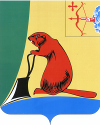 Печатное средство массовой информации органов местного  самоуправления  Тужинского  муниципального  районаБюллетень муниципальных нормативных правовых актов№ 105 21 декабря 2015 годапгт ТужаСОДЕРЖАНИЕРаздел 1.Решения Тужинской районной Думы Раздел 2. Постановления и распоряжения администрации Тужинского районаТУЖИНСКАЯ РАЙОННАЯ ДУМАКИРОВСКОЙ ОБЛАСТИРЕШЕНИЕпгт ТужаО внесении изменений в Устав муниципального образованияТужинский муниципальный районВ соответствии с Федеральным законом от 06.10.2003 № 131- ФЗ «Об общих принципах организации местного самоуправления в Российской Федерации», на основании статьи 21 Устава муниципального образования Тужинский муниципальный район Тужинская районная Дума РЕШИЛА:	1. Внести в Устав муниципального образования Тужинский муниципальный район, принятый решением Тужинской районной Думы от 27.06.2005 № 23/257 (далее — Устав), следующие изменения:	1.1. Часть 1 статьи 8 Устава дополнить пунктом 9.1:«9.1) разработка и осуществление мер, направленных на укрепление межнационального и межконфессионального согласия, поддержку и развитие языков и культуры народов Российской Федерации, проживающих на территории муниципального района, реализацию прав национальных меньшинств, обеспечение социальной и культурной адаптации мигрантов, профилактику межнациональных (межэтнических) конфликтов»;	1.2. В пункте 12 части 1 статьи 8 Устава слова «в медицинских учреждениях» заменить словами «в медицинских организациях», слова «гарантий оказания гражданам Российской Федерации бесплатной медицинской помощи» заменить словами «гарантий бесплатного оказания гражданам медицинской помощи»;1.3. Дополнить часть 1 статьи 8 пунктом 37 следующего содержания:«37) присвоение адресов объектам адресации, изменение, аннулирование адресов, присвоение наименований элементам улично-дорожной сети (за исключением автомобильных дорог федерального значения, автомобильных дорог регионального или межмуниципального значения), наименований элементам планировочной структуры в границах межселенной территории муниципального района, изменение, аннулирование таких наименований, размещение информации в государственном адресном реестре.»1.4. Признать утратившими силу пункт 33 части 1 статьи 8,пункт 42 части 5 статьи 32,  пункт 16 части 2 статьи 21 Устава.1.5. Часть 5 статьи 32 Устава дополнить пунктом 11.2:«11.2) разработка и осуществление мер, направленных на укрепление межнационального и межконфессионального согласия, поддержку и развитие языков и культуры народов Российской Федерации, проживающих на территории муниципального района, реализацию прав национальных меньшинств, обеспечение социальной и культурной адаптации мигрантов, профилактику межнациональных (межэтнических) конфликтов»;1.6. Пункт 50 части 5 статьи 32 Устава считать пунктом 51.1.7. Дополнить часть 5 статьи 32 Устава пунктом 50 следующего содержания:«50) присвоение адресов объектам адресации, изменение, аннулирование адресов, присвоение наименований элементам улично-дорожной сети (за исключением автомобильных дорог федерального значения, автомобильных дорог регионального или межмуниципального значения), наименований элементам планировочной структуры в границах межселенной территории муниципального района, изменение, аннулирование таких наименований, размещение информации в государственном адресном реестре.»1.8. Статью 50 Устава изложить в следующей редакции:«Статья 50. Закупки для обеспечения муниципальных нужд1. Закупки товаров, работ, услуг для обеспечения муниципальных нужд осуществляются в соответствии с законодательством Российской Федерации о контрактной системе в сфере закупок товаров, работ, услуг для обеспечения государственных и муниципальных нужд.2. Закупки товаров, работ, услуг для обеспечения муниципальных нужд осуществляются за счет средств местного бюджета».       2. Зарегистрировать изменения в Устав муниципального образования Тужинский муниципальный район в порядке, установленном Федеральным законом от 21.07.2005 № 97-ФЗ «О государственной регистрации уставов муниципальных образований».	3. Настоящее решение вступает в силу в соответствии с действующим законодательством.Глава Тужинского района	Л.А.ТрушковаТУЖИНСКАЯ РАЙОННАЯ ДУМА КИРОВСКОЙ ОБЛАСТИРЕШЕНИЕ14.12.2015					           				        № 67/408пгт ТужаО бюджете Тужинского муниципального района на 2016 год В соответствии со статьей 153 Бюджетного кодекса Российской Федерации, подпунктом 2 пункта 1 статьи 21 Устава муниципального образования Тужинский муниципальный район Тужинская районная Дума РЕШИЛА:1. Утвердить основные характеристики бюджета муниципального района на 2016 год:общий объем доходов бюджета муниципального района в сумме 133 128 тыс. рублей;общий объем расходов бюджета муниципального района в сумме 135 428 тыс. рублей;дефицит бюджета муниципального района в сумме  2 300 тыс. рублей. 2. Утвердить перечень и коды главных распорядителей средств бюджета муниципального района на 2016 год согласно приложению № 1 к Решению.3. В соответствии с пунктом 2 статьи 184.1 Бюджетного кодекса Российской Федерации утвердить нормативы распределения доходов между бюджетами поселений Тужинского района на 2016 год согласно приложению № 2 к Решению. 4. Утвердить перечень главных администраторов доходов бюджета муниципального образования Тужинский муниципальный район Кировской области и закрепляемые за ними виды доходов бюджета муниципального образования Тужинский муниципальный район Кировской области согласно приложению № 3 к Решению.5. Утвердить перечень главных администраторов источников финансирования дефицита бюджета муниципального района - органов местного самоуправления Тужинского муниципального района и закрепляемые за ними статьи источников финансирования дефицита бюджета муниципального района на 2016 год согласно приложению № 4 к Решению.6. Утвердить перечень и коды статей источников финансирования дефицита бюджета муниципального района на 2016 год согласно приложению № 5 к Решению. 7. Утвердить в пределах общего объема доходов бюджета муниципального района на 2016 год, установленного пунктом 1 настоящего Решения, объемы поступления доходов бюджета муниципального района по налоговым и неналоговым доходам по статьям, по безвозмездным поступлениям по подстатьям классификации доходов бюджетов, прогнозируемые на 2016 год согласно приложению № 6 к Решению.8. Утвердить в пределах общего объема расходов бюджета муниципального района, установленного пунктом 1 настоящего Решения на 2016 год:8.1. Распределение бюджетных ассигнований по разделам и подразделам классификации расходов бюджетов на 2016 год согласно приложению № 7 к Решению.8.2. Распределение бюджетных ассигнований по целевым статьям (муниципальным программам Тужинского района и непрограммным направлениям деятельности), группам видов расходов классификации расходов бюджетов на 2016 год согласно приложению № 8 к Решению.8.3. Ведомственную структуру расходов бюджета муниципального района на 2016 год согласно приложению № 9 к Решению.9. Утвердить источники финансирования дефицита бюджета муниципального района на 2016 год согласно приложению № 10 к Решению.10. Утвердить Программу муниципальных внутренних заимствований Тужинского района на 2016 год согласно приложению № 11 к Решению.11. Утвердить в пределах общего объема расходов бюджета муниципального района, установленного пунктом 1 настоящего Решения, объем бюджетных ассигнований на исполнение публичных нормативных обязательств, подлежащих исполнению за счет средств бюджета муниципального района на 2016 год в сумме 1 530,6 тыс. рублей.Утвердить перечень публичных нормативных обязательств, подлежащих исполнению за счет средств бюджета муниципального района на 2016 год согласно приложению № 12 к  Решению.12. Утвердить в пределах общего объема расходов бюджета муниципального района, установленного пунктом 1 настоящего Решения, размер резервного фонда администрации муниципального района на 2016 год в сумме 80 тыс. рублей.13. В соответствии со статьей 10.1 Положения о бюджетном процессе в муниципальном образовании Тужинский муниципальный район, утвержденного решением Тужинской районной Думы от 12.12.2008 № 36/288, утвердить в пределах общего объема расходов бюджета муниципального района, установленного пунктом 1 настоящего Решения, объем бюджетных ассигнований дорожного фонда Тужинского муниципального района на 2016 год в сумме 15 388,7 тыс. рублей.Установить, что бюджетные ассигнования дорожного фонда Тужинского муниципального района направляются на содержание и ремонт автомобильных дорог общего пользования местного значения. 14. Утвердить в пределах общего объема расходов бюджета муниципального района, установленного пунктом 1 настоящего Решения, объем дотаций на выравнивание бюджетной обеспеченности поселений, образующих районный фонд финансовой поддержки поселений, на 2016 год в сумме 1 111тыс. рублей.Установить, что определение объема районного фонда финансовой поддержки поселений и распределение дотаций на выравнивание бюджетной обеспеченности поселений осуществляется в соответствии с Порядком распределения дотаций на выравнивание бюджетной обеспеченности муниципальных районов (городских округов) и поселений, методикой распределения указанных дотаций и порядком определения критерия выравнивания расчетной бюджетной обеспеченности муниципальных районов (городских округов), утвержденных Законом Кировской области от 28.09.2007 №163-ЗО «О межбюджетных отношениях в Кировской области».Утвердить распределение дотаций на выравнивание бюджетной обеспеченности из районного фонда финансовой поддержки поселений на 2016 год согласно приложению № 13 к Решению.15. Предоставить в пределах общего объема расходов бюджета муниципального района, установленного пунктом 1 настоящего Решения, бюджетам поселений иные межбюджетные трансферты в следующих объемах:15.1. Дотации на поддержку мер по обеспечению сбалансированности бюджетов поселений на 2016 год в сумме 5 203,2 тыс. рублей.Установить, что дотации на поддержку мер по обеспечению сбалансированности бюджетов поселений муниципального района распределяются исходя из прогнозируемых доходов и прогнозируемых расходов бюджетов поселений муниципального района с целью возможного прогнозирования расходов в соответствии с методикой согласно приложению №18 к Решению. Утвердить распределение дотаций на поддержку мер по обеспечению сбалансированности бюджетов поселений на 2016 год согласно приложению № 14 к Решению.15.2. Субвенции местным бюджетам:15.2.1. на осуществление переданных полномочий по первичному воинскому учету на территориях, где отсутствуют военные комиссариаты, в сумме 369,3 тыс. рублей. Утвердить распределение субвенций местным бюджетам на осуществление переданных полномочий по первичному воинскому учету на территориях, где отсутствуют военные комиссариаты на 2016 год согласно приложению №15 к Решению;15.2.2. по созданию и деятельности в муниципальных образованиях административной (ых) комиссии (ий) в сумме 1,4 тыс. рублей.Утвердить распределение субвенций по созданию и деятельности в муниципальных образованиях административной (ых) комиссии (ий) на 2016 год согласно приложению №16 к Решению.Установить, что распределение субвенций на осуществление переданных полномочий осуществляется в соответствии с Законом Кировской области «Об областном бюджете на 2016 год».15.3. Субсидии местным бюджетам на софинансирование инвестиционных программ и проектов развития общественной инфраструктуры муниципальных образований в Кировской области  в сумме 2 139,3 тыс.рублей.Установить, что распределение субсидий местным бюджетам на софинансирование инвестиционных программ и проектов развития общественной инфраструктуры муниципальных образований в Кировской области осуществляется Правительством Кировской области в соответствии с порядками, установленными Правительством Кировской области. Утвердить распределение субсидий местным бюджетам на софинансирование инвестиционных программ и проектов развития общественной инфраструктуры муниципальных образований в Кировской области на 2016 год согласно приложению № 17 к Решению.Предоставление из бюджета муниципального района иных межбюджетных трансфертов осуществляется финансовым управлением администрации Тужинского муниципального района.16. Установить предельный объем муниципального внутреннего долга Тужинского муниципального района на 2016 год в сумме 30 000 тыс. рублей.17. Установить верхний предел муниципального внутреннего долга Тужинского муниципального района на 1 января 2017 года в сумме 14 200 тыс. рублей, в том числе верхний предел долга по муниципальным гарантиям Тужинского муниципального района равный нулю.18. Установить в 2016 году объем бюджетных кредитов, предоставляемых бюджетам поселений из бюджета муниципального района, равный нулю.19. Установить в 2016 году объем муниципальных гарантий, предоставляемых из бюджета муниципального района, равный нулю.20. Установить в пределах общего объема расходов бюджета муниципального района, установленного пунктом 1 настоящего Решения, объем бюджетных расходов на обслуживание муниципального долга Тужинского района на 2016 год в сумме 718,3 тыс. рублей.21. Установить, что в соответствии со статьей 62 Бюджетного кодекса Российской Федерации размер части прибыли муниципальных унитарных предприятий, подлежащей перечислению в бюджет муниципального района, определяется в процентах.Порядок, размер и сроки перечисления части прибыли муниципальных унитарных предприятий, подлежащей перечислению в бюджет муниципального района, определяются в соответствии с Порядком, утвержденным решением  Тужинской районной Думы от 16.11.2009 №46/378 «Об утверждении Порядка определения размера части прибыли муниципальных унитарных предприятий, остающейся после уплаты налогов и иных обязательных платежей и подлежащей перечислению в бюджет Тужинского муниципального района».22. В целях реализации отдельных государственных полномочий области по поддержке сельскохозяйственного производства, за исключением реализации мероприятий, предусмотренных федеральными государственными программами, в 2016 году из бюджета муниципального района предоставляются субсидии на возмещение части затрат в связи с производством (реализацией) товаров, выполнением работ, оказанием услуг: - организациям, индивидуальным предпринимателям, соответствующим требованиям части 1 статьи 3 Федерального закона от 29 декабря 2006 года № 264-ФЗ «О развитии сельского хозяйства»;- гражданам, ведущим личное подсобное хозяйство, в соответствии с Федеральным законом от 7 июля 2003 года № 112-ФЗ «О личном подсобном хозяйстве»;- сельскохозяйственным потребительским кооперативам (перерабатывающим, сбытовым (торговым), обслуживающим (в том числе кредитным), снабженческим, заготовительным), созданным в соответствии с Федеральным законом от 8 декабря 1995 года № 193-ФЗ «О сельскохозяйственной кооперации»;- крестьянским (фермерским) хозяйствам, соответствующим требованиям Федерального закона от 11 июня 2003 года № 74-ФЗ «О крестьянском (фермерском) хозяйстве»;- организациям пищевой и перерабатывающей промышленности;- организациям, основной вид деятельности которых относится  согласно общероссийскому классификатору видов экономической деятельности к сельскому хозяйству, предоставлению услуг в этой области и (или) производству пищевых продуктов, включая напитки.Субсидии предоставляются в случаях, если получателями субсидий являются юридические лица, индивидуальные предприниматели, а также физические лица – производители товаров, работ, услуг.Предоставление субсидий осуществляется администрацией Тужинского муниципального района в соответствии с порядком, установленном Правительством Кировской области, а также составом документов, установленных Правительством Кировской области и Министерством сельского хозяйства и продовольствия Кировской области.23. В целях создания условий для предоставления транспортных услуг населению и организации транспортного обслуживания населения района, в 2016 году из бюджета муниципального района предоставляются субсидии предприятиям автомобильного транспорта, осуществляющим перевозку пассажиров автомобильным транспортом на пригородных внутримуниципальных маршрутах, на компенсацию части затрат в связи с оказанием услуг по перевозке пассажиров в случае превышения затрат по пассажирским перевозкам на пригородных внутримуниципальных маршрутах над их доходами, в связи с обслуживанием малоинтенсивных маршрутов и маршрутов с низким пассажиропотоком.Предоставление субсидии осуществляется администрацией района на основании Порядка предоставления из бюджета Тужинского муниципального района субсидий предприятиям транспорта и индивидуальным предпринимателям, утвержденного постановлением главы администрации Тужинского муниципального района от 31.12.2008 № 89.24. Привести в соответствие с настоящим Решением нормативные правовые акты главы района и администрации района в двухмесячный срок со дня вступления в силу настоящего решения.25. Настоящее Решение вступает в силу с 01 января 2016 года.Глава Тужинского района		Л.А. Трушкова                                                                 Приложение №2                                                                 к решению Тужинской районной Думы                                                                 от	14.12.2015   № 67/408Нормативыраспределения доходов между бюджетами поселенийТужинского района на 2016 год (в процентах)                                                                                        Приложение № 18к решению районной Думы                                                                                                     от 14.12.2015       № 67/408МЕТОДИКАраспределения дотаций на поддержку мер по обеспечениюсбалансированности бюджетов поселений1. Распределение дотаций бюджетам поселений на поддержку мер по обеспечению сбалансированности бюджетов поселений для финансового обеспечения исполнения расходных обязательств поселений при недостатке собственных доходов бюджетов (далее – дотации) предусматривается в целях частичного возмещения расходных обязательств поселений.2. Распределение дотаций осуществляется на основе оценки прогнозируемых налоговых и неналоговых доходов бюджетов поселений и прогнозируемых расходов с целью максимально возможного прогнозирования расходов.3. Размер дотации на сбалансированность j-му поселению определяется по формуле:                         сб                        D   =  P  - NB  -  ФП ,  где:                          j         j        j            j     сб    D   - объем дотации на сбалансированность j -му поселению;      j    P  -  сумма  прогнозируемых  расходов j-го поселения, рассчитываемая  с      jучетом средств,  необходимых  затратить  в  данном поселении для реализациизакрепленных за  ним  полномочий  по  предоставлению муниципальных услуг, сприменением индексов-дефляторов к уровню текущего года;    NB  - сумма налоговых и неналоговых доходов j-го поселения;         j    ФП   -  размер  дотации  на  выравнивание бюджетной обеспеченности j - му         jпоселению  из  районного фонда финансовой поддержки поселений за  счет  субвенции  бюджету муниципального района из областного бюджета.                             NB  = НП  + НД ,   где:                                  j          i           i    НП  - налоговый потенциал i-го поселения;          i    НД  - неналоговые доходы i-го поселения.          i         4.  Дотации на поддержку мер по обеспечению сбалансированности бюджетов поселений перечисляется поселениям в соответствии со сводной бюджетной росписью и кассовым планом.ТУЖИНСКАЯ РАЙОННАЯ ДУМА КИРОВСКОЙ ОБЛАСТИРЕШЕНИЕ14.12.2015                                                                                                № 67/409  пгт ТужаО внесении изменений в решениеТужинской районной Думы от 12.12.2014 № 49/333 В соответствии со статьей 14 Положения о бюджетном процессе в муниципальном образовании Тужинский муниципальный район, утвержденного решением Тужинской районной Думы от 12.12.2008 № 36/288 Тужинская районная Дума РЕШИЛА:1. Внести в решение Тужинской районной Думы от 12.12.2014 № 49/333 (с изменениями от 27.01.2015 № 52/343, от 27.02.2015 № 53/345, от 30.03.2015 № 55/360, от 27.04.2015 № 56/362, от 07.05.2015 № 57/367, от 29.05.2015 №58/370, от 21.07.2015 № 60/377, от 31.08.2015 №61/384, от 25.09.2015 № 62/390, от 27.11.2015 № 66/401) «О бюджете Тужинского муниципального района на 2015 год и на плановый период 2016 и 2017 годов» (далее – Решение) следующие изменения:1.1. Пункт 1 Решения изложить в новой редакции следующего содержания:«1. Утвердить основные характеристики бюджета муниципального района на 2015 год: общий объем доходов бюджета муниципального района в сумме  150 916,7 тыс. рублей;общий объем расходов бюджета муниципального района в сумме 152 104,4 тыс. рублей;          дефицит бюджета муниципального района в сумме  1 187,7 тыс. рублей.».          1.2. Приложение № 6 «Прогнозируемые объемы поступления доходов бюджета муниципального района по налоговым и неналоговым доходам по статьям, по безвозмездным поступлениям по подстатьям классификации доходов бюджетов на 2015 год» к Решению изложить в новой редакции согласно приложению № 1.                      1.3. Приложение № 8 «Распределение  бюджетных ассигнований по разделам и подразделам классификации расходов бюджетов на 2015 год» к Решению изложить в новой редакции согласно приложению № 2.           1.4. Приложение № 10 «Распределение бюджетных ассигнований по целевым статьям (муниципальным программам Тужинского района и не программным направлениям деятельности), группам видов расходов классификации расходов бюджетов на 2015 год» к Решению изложить в новой редакции  согласно приложению № 3.           1.5. Приложение № 12 «Ведомственная структура расходов бюджета муниципального района на 2015 год» к Решению изложить в новой редакции согласно приложению № 4.                     2. Настоящее Решение вступает в силу со дня его официального опубликования.    Глава Тужинского района                  Л.А. ТрушковаТУЖИНСКАЯ РАЙОННАЯ ДУМАКИРОВСКОЙ ОБЛАСТИРЕШЕНИЕпгт ТужаО ходе реализации муниципальной программы Тужинского муниципального района «Развитие физической культуры и спорта  на 2014-2018 годы»Заслушав информацию ведущего специалиста по физической культуре и спорту Чеснокова А.Н. о ходе реализации муниципальной программы  Тужинского муниципального района «Развитие физической культуры и спорта на 2014-2018 годы», утвержденной постановлением администрации Тужинского муниципального района от 09.10.2014 года № 440 «Об утверждении муниципальной программы «Развитие физической культуры и спорта в Тужинском муниципальном районе на 2014 – 2018 годы», Тужинская районная Дума РЕШИЛА:Информацию о ходе реализации муниципальной программы  Тужинского муниципального района «Развитие физической культуры и спорта  на 2014-2018 годы» принять к сведению. Прилагается.Настоящее решение вступает в силу со дня его подписания.Опубликовать настоящее решение в установленном порядке.Глава Тужинского района		Л.А. ТрушковаНаиболее значимые события, мероприятия по развитию физической культуры и спорта в Тужинском муниципальном районе за 2011-2015 годы.Главная задача – создание условий для занятий физической культурой и спортом жителям района.Организацию физической культурой осуществляют:-6  общеобразовательных школ;-7 дошкольных образовательных организаций;-2 образовательные организации дополнительного образования: ДДТ и ДЮСШ;-3 клуба  по месту жительства: «Богатырь», «Вятская юность», «Будущее со спортом» школа-интернат, ФОК «Олимп»;-4 сельских и 1 городское поселения.Имеется материально-техническая база для занятий спортом:-7 спортивных залов;-31 плоскостное спортивное сооружение;-13  встроенных, приспособленных помещений, единовременная пропускная способность составляет 1762 человек.В районе развивается 19 видов спорта (наиболее массовые):-волейбол 130 человек;-лыжные гонки-107 человек;-полиатлон – 114 человек; -рыболовный спорт – 204 человека;-футбол- 130 человек.Удельный вес систематически занимающихся физической культурой и спортом по годам составляет (в %)Единовременная пропускная способность спортсооружений (Чел)Подготовлено спортсменов массовых разрядов (Чел.)Обеспеченность штатными физкультурными кадрами (Чел.)Проведение районных спортивных массовых соревнований и охват населенияСнижение охвата  вызвано уменьшением количественного состава участников соревнований по видам спорта  и отсутствием транспорта для перевозки спортсменов.Финансирование физической культуры и спорта по разделу 1100 бюджетной классификации (тыс.рублей)Строительство, ремонт и реконструкция спортивных сооружений.2011 год. Ремонт спортивного зала Тужинской школы-интернат 2000,0 тыс.рублей. Строительство детской игровой площадки на территории ФОКа .2012 год. Строительство детской игровой площадки с элементами отдыха для взрослых в Пачинском сельском поселении – 429,8 тыс. рублей.2013 год. Ремонт спортивного корпуса МКОУ СОШ с УИОП пгт Тужа-3000,2 тыс. рублей. Строительство многофункциональной спортивной площадки в Тужинской школе-интернат по программе «Газпром-детям»-10000,0 тыс.рублей. Ремонт Пиштенурского КСК – 315,4 тыс. рублей.2015 год. Ремонт стадиона по Программе ПМИ- 3099,8 тыс.рублей. Ремонт спортивного зала МКОУ СОШ с. Ныр – 716,3 тыс. рублей..Результаты участия района в областном смотре-конкурсе среди муниципальных образований на лучшую постановку физкультурно-массовой и спортивной работыПринятие нормативно-правовых актов:Постановление администрации муниципального района от 11.09.2013 №540 «Об утверждении муниципальной программы Тужинского муниципального района «Развитие физической культуры и спорта на 2014-2018 годы».Постановление администрации муниципального района от 21.10.2011 №550 «Об утверждении муниципальной программы Тужинского муниципального района «Развитие физической культуры и спорта на 2012-2014 годы».Распоряжение администрации Тужинского муниципального района от 09.06.2015 №43 «О присвоении спортивных массовых разрядов.Постановление администрации района от 07.08.2015 №290 «О создании центра тестирования ГТО и утверждения Положения о центре тестирования».ТУЖИНСКАЯ РАЙОННАЯ ДУМАКИРОВСКОЙ ОБЛАСТИРЕШЕНИЕпгт ТужаОб утверждении Программы приватизации муниципального имущества муниципального образования Тужинский муниципальный район Кировской области на 2016 год В соответствии с Федеральным законом от 21.12.2001 № 178-ФЗ «О приватизации государственного и муниципального имущества»,  Порядком планирования и принятия решений об условиях приватизации муниципального имущества муниципального образования Тужинский муниципальный район Кировской области, утвержденным решением Тужинской районной Думы Кировской области от 01.06.2012 № 17/125, Уставом муниципального образования Тужинский муниципальный район Тужинская районная Дума РЕШИЛА:1. Утвердить Программу приватизации муниципального имущества муниципального образования Тужинский  муниципальный  район Кировской области на 2016 год согласно приложению.2. Настоящее решение вступает в силу со дня его официального обнародования.ПРИЛОЖЕНИЕУТВЕРЖДЕНАрешением Тужинской районной Думы от  14.12.2015 № 67/411Программа приватизации муниципального имущества муниципального образования Тужинский муниципальный район 	Кировской области на 2016 год 	____________ТУЖИНСКАЯ РАЙОННАЯ ДУМАКИРОВСКОЙ ОБЛАСТИРЕШЕНИЕпгт ТужаО ходе реализации муниципальной программы Тужинского муниципального района «Повышение эффективности реализации молодежной политики на 2014-2018 годы»Заслушав информацию ведущего специалиста по молодежной политике Ломакиной К.В. о ходе  реализации муниципальной программы Тужинского муниципального района «Повышение эффективности реализации молодежной политики  на 2014-2018 годы», утвержденной постановлением администрации Тужинского муниципального района от 11.10.2013 № 539 «Об утверждении программы  Тужинского муниципального района  «Повышение эффективности реализации молодежной политики на 2014-2018 годы», Тужинская районная Дума РЕШИЛА:Информацию о ходе реализации муниципальной программы Тужинского муниципального района «Повышение эффективности реализации молодежной политики на 2014-2018 годы» принять к сведению. Прилагается.Настоящее решение вступает в силу со дня его подписания.Опубликовать настоящее решение в установленном порядке.Глава Тужинского района		Л.А. ТрушковаОтчёт о реализации муниципальной программы «Повышение эффективности реализации молодёжной политики в Тужинском районе на 2014-2018 годы» в 2015 году.Государственная молодёжная политика рассматривается как деятельность государства, направленная на создание правовых, экономических и организационных условий и гарантий для самореализации личности молодого человека и развития молодёжных объединений, движений и инициатив, что закреплено в «Основных направлениях государственной молодёжной политики в Российской Федерации», одобренных Верховным советом РФ в июне 1993 года и продолжающей действовать в части, не противоречащей законодательству РФ.Правовую основу, цели, направления, принципы, экономические и социальные гарантии осуществления государственной молодёжной политики определяют «Закон Кировской области от 25.12.2009 года № 480-30 «О государственной молодёжной политике в Кировской области», муниципальная программа «Организация работы с молодёжью в муниципальном образовании город Киров в 2014-2020 годах» и муниципальная программа «Повышение эффективности реализации молодёжной политики на 2014-2018 годы в Тужинском муниципальном районе».Современная молодёжная среда обладает как позитивными, так и негативными качествами. Развитие позитивных тенденций и постепенное устранение негативных составляющих молодёжной среды, использование потенциала инновационной активности молодёжи в интересах развития Тужинского района может быть достигнута при условии формирования и реализации целостной системы муниципальной политики в отношении молодёжи.Обеспечение молодёжи доступными и качественными социальными услугами, направленными на снижение миграции молодёжи из района - одна из самых важных задач. «Отделом социальных отношений администрации Тужинского муниципального» района налажено сотрудничество с «Центром занятости населения» Тужинского района. Большое внимание уделяется временному трудоустройству молодёжи, занятости студентов в летний период. Однако учащаяся молодёжь желает трудиться не только в летний период, но и в течение учебного года.За последние годы в районе были созданы оптимальные условия для оптимизации права молодёжи на труд, поддержке организаций, осуществляющих деятельность по содействию занятости молодых граждан.  В 2015 году была обеспечена финансовая поддержка в размере 25,1 тыс. руб. для создания рабочих мест молодёжи, в первую очередь для лиц не достигших 18 лет, особенно нуждающихся в социальной защите и испытывающих трудности в поисках работы. Большое внимание уделяется проблеме создания системы информационного обеспечения молодёжи по вопросам трудоустройства, профессиональной подготовке, социально - правовой защите.Одним из приоритетных направлений молодёжной политики является выявление и поддержка талантливой молодёжи.Работа по поиску и поддержке талантливой молодёжи ведётся по принципу межведомственного и межмуниципального сотрудничества. В Тужинском районе по возможности создаются оптимальные условия для самореализации талантливой и одарённой молодёжи, которым предоставлены равноправные возможности для участия в районных, областных и всероссийских конкурсах.Для всесторонней поддержки талантливых и одарённых учащихся образовательных учреждений района направлен ряд мер, таких как награждение грамотами Главы администрации Тужинского района, награждение грамотами Главы района и подарками детей и подростков (по итогам года), принимавших активное участие в мероприятиях спортивной, творческой, научной и социальной направленности. Так проводится традиционный конкурс «Лидер года», «Тужинские звёздочки», конкурс среди молодых работников сельскохозяйственного производства, достигших наилучших результатов в своей работе «Лучший по профессии», районный конкурс детского и юношеского творчества «Алло мы ищем таланты», второй раз был проведён районный КВН для школьников «Кто скучать нам не даёт».В рамках выполнения распоряжения Правительства РФ от 17.11.2008  № 1662-р «О концепции долгосрочного социально-экономического развития Российской Федерации до 2020 года», в части исполнения положения раздела №9 «Молодёжная политика» в Тужинском районе осуществляется работа по развитию добровольческого движения.Сейчас можно говорить о том, что в настоящее время добровольчество в Кировской области развивается как общественно-государственное партнёрство. Одним из стратегических партнёров некоммерческих организаций, инициативных молодёжных групп по реализации добровольческих инициатив является управление по делам молодёжи. Благодаря деятельности специалистов по делам молодёжи муниципальных образований в области складывается система межведомственного и межсекторного сотрудничества по организации добровольческого движения молодёжи.За 2015 год на территории Тужинского района осуществляет вою деятельность волонтёрское объединение, в которое входит более 50 человек. На сегодняшний день на территории района волонтёрские книжки имеют 18 человек, на новогоднем балу планируется выдать ещё около 20 книжек самым активным добровольцам. Волонтёрское объединение организовано специалистом по молодёжной политике на базе образовательных учреждений, учреждений культуры и социальной защиты.За прошедший волонтёрами были проведены такие акции как «Меняем сигарету на конфету», «Молодёжь против», «Будущее Кировской области без наркотиков», организован благотворительный концерт по сбору средств для детей, оказавшихся в сложной жизненной ситуации, в рамках акции «Дари добро» и ещё множество различных тематических акций.Необходимо ответить, что среди молодёжи в возрасте от 14 до 18 лет повышается общественный статус волонтёра, что, в свою очередь, напрямую сказывается не только на увеличении количества волонтёров в районе, но и на количестве и качестве проводимых мероприятий и добрых дел. Главными задачами на следующий год в этом направлении являются привлечение и подготовка волонтёров, формирование в обществе ценности добровольчества, разработка и реализация социальных проектов по развитию добровольчества.Воспитание нравственности и духовности, гражданственности и патриотизма является также одним из основных направлений реализации молодёжной политики на территории Тужинского района. Работа проводимая ведущим специалистом по молодёжной политике администрации Тужинского муниципального района по данному  направлению, основана на комплексе военно-патриотических мероприятий. За 2015 год проведены: Вахта памяти, Дни призывника, вечер памяти А.Черепанова, Интеллектуальный турнир посвящённый 70 летию Победы, фестиваль творчества молодых « Салют Победа», традиционная встреча ветеранов и молодёжи с бойцами межрайонного поискового отряда «Рубеж», районная военно-спортивная игра «Зарница», эстафета «Знамя Победы»,  «Бессмертный полк», «Георгиевская ленточка сегодня», «Вальс Победы», «Сады Победы», «Солдатская каша», митинг, посвящённый 70-летию Победы,»Свеча памяти», Два памятника отреставрированы: Памятник Воинам-землякам, павшим в боях за Победу в годы ВОВ 1941-1945 гг.- Тужинский район, д.Греково; памятник «Никто не забыт, ничто не забыто»-Тужинский район, пгт Тужа, ул. Свободы 14.По проекту «Народный дозор памяти. Дорога к обелиску.» зарегистрированы 2 памятника: памятник «Никто не забыт. Ничто не забыто» - Тужинский район, пгт Тужа, ул. Свободы 14; памятник «Воинам-тужинцам»-Тужинский район, пгт Тужа ул.Фокина 1У всех памятников проведены субботники волонтёрами.Так же наш район принимал участие в областном слёте поисковых отрядов, который проходил во Дворце молодёжи. Военно-патриотическое воспитание школьников и молодёжи помогает усвоить такие понятия как чувство собственного достоинства, патриотизм, гуманизм и нравственность.Военно-патриотическое воспитание подразумевает: подготовку молодёжи к службе в армии, воспитание патриотизма и преданности Родине, повышения уровня физической подготовки у подрастающего поколения. Воспитание патриотизма – это формирование любви к своей стране, а так же воспитание ответственности и социальной активности у своих граждан.В настоящее время одной из актуальных проблем и задач является профилактика межнациональных конфликтов и экстремизма.Молодежь объединяется по различным признакам и интересам и иногда становятся скрытым резервом противостоящих друг другу сил. У современных подростков, выросших в ситуациях быстрых социальных изменений, затруднено формирование таких ценностных ориентаций, которые бы способствовали их безболезненному вхождению в систему современных социально - этнических отношений. Особенно востребована профилактика в молодежной среде, так как в подростковые и юношеские годы формируются ценностные ориентации, мировоззрение, устойчивое самосознание. Подросток уже осознано идентифицирует себя с определенным этносом, даже если рос в интернациональной семье, на вопрос, какой он национальности может дать определенный ответ, легко попадает под влияние средств массовой информации. Развитие толерантного отношения к культурным и социальным различиям между людьми, преодоление стереотипов – процесс многогранный и многоплановый, оказывающий огромное воздействие на духовный климат современного общества. В Тужинском муниципальном районе осуществляется мониторинг информации с целью определения ситуации, связанной с религиозными и политическими факторами, превалирующими в районе в молодежной среде. Ведется сбор информации о новых неформальных молодежных объединениях и новых религиозных движениях. В течение года новых организаций не выявлено.	Регулярно проводится работа волонтерского отряда в целях профилактики экстремистской деятельности в молодежных группах на территории района.	В течение 2015 года, отделом по делам молодежи был создан районный волонтёрский отряд, регулярно проводятся общие собрания волонтёров с обсуждением всех накопившихся вопросов и задач. Так же в течение всего года волонтёры учавствуют в мероприятиях всероссийского волонтёрского корпуса 70 – летия Победы ( дни единых действий).	За 2015 году добровольческим движением волонтёров проведено 9 информационных акций (распространение листовок, флаеров, информационных плакатов) с охватом более 500человек. 	В целом, анализируя работу отдела по делам молодежи в Тужинском муниципальном районе по повышению эффективности профилактики экстремизма и межнациональных конфликтов, были проведены такие мероприятия как «Георгиевская ленточка сегодня» 105 человек, «Тужинские звёздочки», «Вахта памяти», «Бессмертный полк», военно-спортивная игра «Зарница», встреча участников «Вахты памяти». Были проведены акции «Сообщи где торгуют смертью», «Услышь ребёнка», «Знамя победы», «Внимание дети», «Молодёжь против», «Дальневосточная победа», «Помощь пожилым людям и ветеранам», в которых было задействовано более 500 человек. Деятельность в сфере профилактики отдел по делам молодежи строит согласно методическим рекомендациям отдела молодежной политики Кировской области, осуществляется работа по созданию раздаточного материала, видео роликов, лекционных сценариев муниципального уровня.Поэтому необходимо воспитывать интернационализм, привить новые морально- этические ценности, чтобы подросток не попал в негативную субгруппу и микрогруппу. Наиболее распространенными здесь формами работы могут стать: вечера дружбы, встречи за круглым столом, тематические вечера, семинары, встречи с представителями разных конфессий и лидерами общественных организаций, национально-культурных обществ. Все эти мероприятия позволят предохранить молодёжь от стереотипов «не такой, значит враг», создать условия для толерантного отношения к культурным и социальным различиям между людьми. Необходимо вводить молодежь и подростков в процессы миротворчества, готовить лидеров активистов позитивных межнациональных отношений, сотрудничества и взаимопомощи народов. Высокая культура межнационального общения, неравнодушие, знание и соблюдение законов – эти принципы должны стать в основе их жизни. Специалисты по молодежной политике в течение всего отчетного периода проводили активную  работу по профилактике правонарушений среди подростков и молодёжи на территории Тужинского муниципального района..          Достигнута цель программы – уменьшилось количество правонарушений, совершенных подростками и молодежью. Для достижения указанной цели в рамках реализации Программы решены следующие задачи:- организованы и проведены мероприятия по профилактике правонарушений с участием подростков и молодежи, преподавателей и специалистов, работающих с данными возрастными категориями: проведён двухдневный турслёт «Школа безопасности» в ур.Коженер с участием 5 команд школьников и команд молодёжи. Возобновлена работа волонтёрского отряда. Волонтёрами проведены акции «Внимание – дети», «Молодёжь против!», «Мы любим свою малую Родину» (субботники в пгт Тужа), «Дальневосточная победа».Так же за 9 месяцев специалистами по молодёжной политике были проведены мероприятия: «Тужинские звёздочки», «День призывника», «Митинг, посвящённый 70 летию ВОВ», «Вахта памяти», «Кросс наций», «Ночь в музее». С октября по ноябрь 2015 года в специалистом по молодёжной политике будут проведены интерактивные занятия среди школьников и молодёжи «Здоровая Россия – общее дело».	- обеспечено эффективное сотрудничество учреждения молодежной политики с учебными учреждениями Тужинского района, с учреждениями культуры и спорта: фильмы  о наркотиках «Дурман-трава», «Правда о наркотиках», «Три угрозы», предоставленные прокуратурой Кировской области показаны в образовательных учреждениях Тужинского района, в учебных учреждениях были оформлены стенды «Выбирай жизнь без наркотиков», волонтёрами были распространены буклеты и листовки по профилактике ЗОЖ. Были проведены акции «Безопасный двор», Тужинское городское поселение исследовало 10 дворов  «Безопасный интернет», администрация Тужинского района исследовала 10 интернет - страниц , фактов распространения наркотических средств не выявлено.- улучшилась правовая информированность населения: во всех образовательных учреждениях были проведены многочисленные классные часы и тематические уроки по профилактике правонарушений и ЗОЖ, волонтёрами проведены многочисленные акции ,распространены листовки и буклеты среди населения по профилактике алкоголизма, табакокурения и наркомании. Организованы «горячие линии», по которым жители могли сообщить о незаконном обороте наркотиков.  Проведены два этапа акции «Сообщи, где торгуют смертью!». Организовано  тесное сотрудничество с редакцией газеты «Родной край», где освещались мероприятия антинаркотической направленности и выпускались статьи о профилактике наркомании, алкоголизма и курения       Все мероприятия, исполнителем которых являются учреждения молодежной политики, запланированные в рамках целевой программы «Профилактика правонарушений среди подростков и молодёжи на территории Тужинского муниципального района 2015 год», выполнены успешно и в полном объеме.В Тужинском районе отсутствуют современные молодежные центры. Уровень толерантности в молодежной среде можно и нужно повышать. Необходимо также проработать механизм создания такой молодежной инфраструктуры, где могли бы реализовывать собственные проекты молодежные организации и движения. Поэтому на 2016 год необходимо запланировать создание молодёжных советов или парламента.          На сайте Тужинского района и в районной газете «Родной край» систематически выкладывалась информация о реализованных мероприятиях, о предстоящих проектах. Также регулярно информируются различные категории молодых людей об осуществляемых проектах  и конкурсах на территории Кировской области. Специалистом по молодёжной политике в соцсетях создана группа «Молодёжь Тужинского района», где размещается весь материал о предстоящих и происходящих в районе мероприятиях, отслеживается отношение молодёжи к происходящему, репостится вся информация о деятельности «Дворца молодёжи» в Кирове.В результате, главные задачи, которые мы ставили перед собой, выполнены.Глава Тужинского района	        	Л.А. ТрушковаГлава Тужинского района	      					        Л.А. ТрушковаГлава Тужинского района	        	Л.А. ТрушковаГлава Тужинского района	        	      Л.А. ТрушковаГлава Тужинского района	        	          Л.А. ТрушковаАДМИНИСТРАЦИЯ ТУЖИНСКОГО МУНИЦИПАЛЬНОГО РАЙОНАКИРОВСКОЙ ОБЛАСТИПОСТАНОВЛЕНИЕ14.12.2015									                         № 432пгт ТужаО мерах по усилению охраны лесов и организации тушения лесных пожаров в Тужинском муниципальном районе в 2016 году	В соответствии с Федеральным законом  от 21.12.1994 №68 – ФЗ «О защите населения и территории от чрезвычайных ситуаций природного и техногенного характера», Федеральным законом от 06.10.2003 г. №131 – ФЗ «Об общих принципах организации местного самоуправления в Российской Федерации», постановлением  Правительства РФ от 30.06.2007 №417 «Об утверждении Правил пожарной безопасности в лесах», в целях обеспечения охраны лесов от пожаров и эффективной борьбы с возникшими лесными пожарами, администрация Тужинского муниципального района ПОСТАНОВЛЯЕТ:1. Рекомендовать:1.1. Руководителям Тужинских и Михайловского участковых лесничеств КОГКУ «Кировлесцентр»  и арендаторам лесных участков: ООО «УК «Лесхоз», ООО «Агро», ООО «Кедр»,  ИП Русинов А.И., ИП Рогожин С.А., ИП Оботнин В.А., ИП Вешняков Н.А., ИП Краев Ю.П., разработать и согласовать с заинтересованными должностными лицами планы организации тушения лесных пожаров на 2016 год.1.2. Руководителям сельскохозяйственных и промышленных предприятий, организаций определить ответственных лиц за сбор и выделение техники на случай пожара.1.3. Главам городских и сельских поселений оказывать содействие участковым лесничествам, ООО «УК «Лесхоз», ООО «Агро», ООО «Кедр»,  ИП Русинов А.И.,  ИП Рогожин С.А., ИП Оботнин В.А., ИП Вешняков Н.А., ИП Краев Ю.П.,  в выполнении мероприятий по предупреждению и тушению лесных пожаров на территории поселений.1.4. Председателю совета Тужинского райпо Кислицыной Л.Ю. (по согласованию) организовать обеспечение продуктами питания формирований, работающих на лесных пожарах.1.5. Начальнику  Тужинского РТУ  ОАО «Ростелеком» Кислицыну Е.С. (по согласованию) обеспечить бесперебойную работу телефонной связи ООО «УК «Лесхоз», ООО «Агро», ООО «Кедр»,  ИП Русинов А.И., ИП Рогожин С.А., ИП Оботнин В.А., ИП Вешняков Н.А., ИП Краев Ю.П., с Тужинским и Михайловским участковыми лесничествами.1.6. Начальнику пункта полиции «Тужинский» Куимову А.Л. (по согласованию) обеспечить совместно с лесным отделом Яранского лесничества и участковыми лесничими Тужинского района расследование причин возникновения лесных пожаров, выявление и привлечение к ответственности виновных.1.7. Главному врачу КОГБУЗ «Тужинская ЦРБ» Кузнецову А.Л. обеспечить оказание медицинской помощи формированиям, работающим на лесных пожарах.2. Общее руководство по организации тушения лесных пожаров возложить на районную комиссию по предупреждению и ликвидации чрезвычайных ситуаций и обеспечению пожарной безопасности. На заседании комиссии создать из членов комиссии рабочую группу по проверке подготовки к пожароопасному сезону 2016 года и состав оперативного штаба по тушению лесных пожаров на территории Тужинского муниципального района.3. Признать утратившим силу постановление администрации Тужинского муниципального района от 11.12.2014 №535 «О мерах по усилению охраны лесов и организации тушения лесных пожаров в Тужинском муниципальном районе в 2015 году».4. Настоящее постановление вступает в силу со дня его официального опубликования.5. Контроль за исполнением настоящего постановления возложить на заместителя главы администрации по жизнеобеспечению Бледных Л.В.Глава администрации района		     Е.В. ВидякинаАДМИНИСТРАЦИЯ ТУЖИНСКОГО МУНИЦИПАЛЬНОГО РАЙОНАКИРОВСКОЙ ОБЛАСТИПОСТАНОВЛЕНИЕО внесении изменений в постановление администрации Тужинского муниципального района от 29.12.2011 № 762В целях приведения Устава Муниципального казённого дошкольного образовательного учреждения детский сад «Родничок» пгт Тужа Кировской области в соответствие с законодательством Российской Федерации, администрация Тужинского муниципального района ПОСТАНОВЛЯЕТ:  1. Внести изменения в постановление администрации Тужинского муниципального района от 29.12.2011 № 762 «Об утверждении Устава Муниципального казённого дошкольного образовательного учреждения детский сад «Родничок» пгт Тужа Кировской области», изложив Устав Муниципального казённого дошкольного образовательного учреждения детский сад «Родничок» пгт Тужа Кировской области (далее – МКДОУ детский сад «Родничок» пгт Тужа Кировской области) в новой редакции согласно приложению.2. Уполномочить Марьину Н.А., заведующую МКДОУ детский сад «Родничок» пгт Тужа Кировской области, представить Устав МКДОУ детский сад «Родничок» пгт Тужа Кировской области в новой редакции на регистрацию в Межрайонную инспекцию Федеральной налоговой службы России №14 по Кировской области.3. Контроль за выполнением постановления возложить на начальника Управления образования администрации Тужинского муниципального района Андрееву З.А.         4. Настоящее постановление вступает в силу со дня его официального опубликования.Глава администрации  Тужинского муниципального района                    Е.В. ВидякинаУСТАВМуниципального казённого дошкольного образовательного учреждения детского сада «Родничок»пгт Тужа Кировской области2015 год1. Общие положения1.1. Муниципальное казённое дошкольное образовательное учреждение детский сад «Родничок» пгт Тужа Кировской области (далее – Детский сад) создано в соответствии с Гражданским кодексом Российской Федерации и Федеральным законом от 12.01.1996 №7-ФЗ « О некоммерческих организациях» на основании постановления администрации Тужинского муниципального района Кировской области от 22.12.2010 № 688 «Об утверждении порядка создания, реорганизации, изменения типа и ликвидации муниципальных учреждений Тужинского муниципального района, а также утверждения уставов муниципальных учреждений Тужинского муниципального района и внесение в них изменений» является муниципальным дошкольным образовательным учреждением.1.2. Полное наименование Детского сада: Муниципальное казённое дошкольное образовательное учреждение детский сад «Родничок» пгт Тужа Кировской области.Сокращенное наименование Детского сада: МКДОУ детский сад «Родничок» пгт Тужа Кировской области.1.3. Местонахождение Детского сада юридический  адрес:612200, Кировская область, пгт Тужа, улица Комарова, д. 24А.  Фактический адрес: 612200, Кировская область, пгт Тужа, улица Комарова, д. 24А  612200, Кировская область, пгт Тужа ,улица Комарова д.24А/2.1.4. Организационно-правовая форма Детского сада – казённое учреждение, тип Детского сада – дошкольная образовательная организация.1.5. Учредителем Детского сада является муниципальное образование Тужинский муниципальный район Кировской области  (далее - «Учредитель»).Функции и полномочия Учредителя Детского сада, за исключением создания, реорганизации, изменения типа и ликвидации учреждения, а также утверждения Устава и внесения в него изменений, исполняет отраслевой орган администрации Тужинского муниципального района Кировской области. Отраслевым органом, осуществляющим непосредственное управление деятельностью Детского сада, является муниципальное казённое учреждение «Управление образования администрации Тужинского муниципального района» (далее – Отраслевой орган).1.6. Собственником имущества детского сада является Учредитель. Функции и полномочия собственника имущества осуществляет Отраслевой орган,  осуществляющий непосредственное управление имуществом муниципального района.1.7. В своей деятельности Детский сад руководствуется Конституцией Российской Федерации, Гражданским кодексом Российской Федерации, Бюджетным кодексом Российской Федерации, Трудовым кодексом Российской Федерации, Федеральным законом от 06.10.2003 № 131-ФЗ «Об общих принципах организации местного самоуправления в Российской Федерации», Федеральным законом от 12.01.1996 № 7-ФЗ «О некоммерческих организациях», Законом Российской Федерации от 29.12.2012 № 273-ФЗ «Об образовании в Российской Федерации», Законом Кировской области от 14.10.2013г. № 320-ЗО «Об образовании в Кировской области», другими федеральными законами, законами Российской Федерации, постановлениями Правительства Российской Федерации, указами Президента Российской Федерации, Уставом Кировской области, постановлениями Правительства Кировской области, решениями Тужинской районной Думы, Уставом муниципального образования Тужинский муниципальный район, постановлениями администрации Тужинского муниципального района, иными правовыми актами федеральных органов исполнительной власти, органов исполнительной власти Кировской области, органов местного самоуправления муниципального образования Тужинский муниципальный район, приказами Отраслевого органа администрации района, правилами и нормами охраны труда, техники безопасности и противопожарной защиты, а также настоящим Уставом, локальными актами Детского сада.1.8. Детский сад является некоммерческой организацией, созданной Тужинским районом Кировской области для оказания услуг, выполнения работ в целях обеспечения реализации предусмотренных законодательством Российской Федерации полномочий органов местного самоуправления в сфере образования, финансовое обеспечение деятельности которой осуществляется за счет средств муниципального бюджета на основании бюджетной сметы.1.9. Детский сад является юридическим лицом, имеет движимое и недвижимое имущество на праве оперативного управления; имеет самостоятельный баланс, имеет лицевой счет в органах казначейства. Бухгалтерский учет осуществляет централизованная бухгалтерия. 1.10. Детский сад вправе иметь самостоятельный баланс, лицевой и другие счета, открытые в установленном порядке в финансовых органах; быть истцом и ответчиком в суде.1.11. Детский сад имеет печать установленного образца, штамп со своим наименованием. Детский сад вправе заключать от своего имени договоры (муниципальные контракты), приобретать и осуществлять имущественные и личные неимущественные права, нести обязанности в соответствии с действующим законодательством Российской Федерации, законодательством Кировской области, правовыми актами органов местного самоуправления муниципального образования Тужинского муниципального района.1.12. Права юридического лица у Детского сада в части ведения уставной, финансово-хозяйственной деятельности, предусмотренной настоящим Уставом и направленной на подготовку и осуществление образовательного процесса, возникают с момента государственной регистрации Детского сада. Право на ведение образовательной деятельности и льготы, установленные законодательством Российской Федерации, возникают у Детского сада с момента выдачи ему лицензии (разрешения).1.13. В Детском саду не допускаются создание и осуществление деятельности организационных структур политических партий, общественно-политических и религиозных движений и организаций (объединений).1.14. Организация питания детей возлагается на Детский сад. В Детском саду устанавливается 4-разовое питание детей. Детский сад обеспечивает детям гарантированное сбалансированное питание в соответствии с их возрастом и временем пребывания в Детском саду по нормам, утвержденным компетентными органами.Питание осуществляется в соответствии с примерным десятидневным меню, разработанным и согласованным с  органом территориального управления Федеральной службы по надзору в сфере защиты прав потребителей и благополучия человека Кировской области.Контроль качества питания, разнообразия блюд, витаминизация блюд, закладка продуктов питания, соблюдение правил кулинарной обработки, соблюдение норм выхода блюд, контроль вкусовых качеств пищи, санитарное состояние пищеблока, правильность хранения, соблюдение сроков реализации продуктов возлагаются на медицинский персонал и уполномоченные органы.1.15. Дисциплина в Детском саду поддерживается на основе уважения человеческого достоинства детей и  работников. Применение методов физического и психологического насилия по отношению к детям не допускается.1.16. Медицинское обслуживание детей в  Детском саду обеспечивает муниципальное учреждение здравоохранения «Тужинская центральная районная больница». Детский сад предоставляет помещение с соответствующими условиями для работы медицинских работников, осуществляет контроль их работы в целях охраны и укрепления здоровья детей и работников Детского сада.  Медицинский персонал наряду с администрацией несет ответственность за здоровье и физическое развитие детей, проведение лечебно-профилактических мероприятий, соблюдение санитарно-гигиенических норм, режима и обеспечение качества питания. Педагогические работники в обязательном порядке проходят периодическое медицинское обследование, которое проводится за счёт средств Учредителя.2. Цели, предмет, виды и задачи деятельности Детского сада ,типы и виды реализуемых образовательных программ2.1. Детский сад осуществляет свою деятельность в соответствии с предметом и целями деятельности, определенными законодательством Российской Федерации, Кировской области и настоящим Уставом, путем выполнения работ, оказания услуг в сфере образования.2.2. Детский сад создает условия для реализации гарантированного государством права на получение общедоступного и бесплатного  образования.Для достижения своих целей Детский сад в установленном законодательством порядке  реализует  основные образовательные программы дошкольного образования.2.3.Основным предметом деятельности Детского сада является создание условий для реализации гарантированного гражданам Российской Федерации права на получение общедоступного и бесплатного дошкольного образования.2.4.Ведущие цели Детского сада -   формирование общей культуры, развитие физических, интеллектуальных, нравственных, эстетических и личностных качеств, формирование предпосылок учебной деятельности, сохранение и укрепление здоровья детей дошкольного возраста.  Эти цели реализуются в процессе разнообразных видов  детской деятельности. 2.5. Основными задачами Детского сада являются:охрана жизни и укрепление физического и психического здоровья детей;обеспечение познавательного, речевого, социально-коммуникативного, художественно-эстетического и физического развития детей;воспитание с учетом возрастных категорий детей гражданственности, уважения к правам и свободам человека, любви к окружающей природе, Родине, семье;осуществление необходимой коррекции недостатков в физическом или психическом развитии детей;взаимодействие с семьей для обеспечения полноценного развития ребенка; оказание консультативной и методической помощи родителям (законным представителям) по вопросам воспитания, обучения и развития детей.2.6. Для достижения целей и задач, указанных в пунктах 2.2 и 2.5. настоящего Устава, детский сад в установленном законодательством порядке осуществляет следующие виды основной деятельности:2.6.1. Реализация основных образовательных программ дошкольного образования.2.6.2. Проведение конференций, семинаров.2.6.3. Организация питания детей.2.7. Детский сад вправе в качестве неосновной деятельности, при условии ее соответствия целям, предусмотренным настоящим Уставом, осуществлять следующие виды платных услуг и иной приносящей доход деятельности:2.7.1. Организация ярмарок, выставок, культурно-массовых мероприятий.2.7.2. Реализация дополнительных образовательных программ следующих направленностей: культурологической, научно-технической, физкультурно-спортивной, туристско-краеведческой, естественнонаучной.2.8. Доходы, полученные от деятельности указанной в пункте 2.7 настоящего Устава, поступают в муниципальный бюджет.2.9. Детский сад не вправе осуществлять виды деятельности, не предусмотренные настоящим Уставом.3. Содержание и организация образовательного процесса3.1 Детский сад самостоятельно осуществляет образовательный процесс в соответствии с Уставом Детского сада и лицензией. Содержание образовательного процесса в Детском саду определяется образовательной программой дошкольного образования, разрабатываемой, принимаемой и реализуемой им самостоятельно в соответствии с федеральным государственным образовательным стандартом дошкольного образования и с учетом соответствующих примерных образовательных программ дошкольного образования, установленными федеральным органом исполнительной власти, осуществляющим функции по выработке государственной политики и нормативно-правовому регулированию в сфере образования, и с учётом особенностей психофизического развития и возможностей детей.3.2. Обучение и воспитание в Детском саду ведутся на русском языке.3.3. В Детский сад принимаются дети в возрасте от 2 месяцев до 7 лет включительно.3.4. Порядок комплектования определяется Учредителем в соответствии с законодательством Российской Федерации на  основании административного Регламента по предоставлению муниципальной услуги «Прием заявлений, постановка на учет и зачисление детей в муниципальное образовательное учреждение, реализующие основную общеобразовательную программу дошкольного образования (детские сады)»3.5. Прием детей в Детский сад осуществляется приказом заведующего(ей) на основании путевки Отраслевого органа, медицинского заключения, документа, подтверждающего льготу, свидетельства о рождении детей, заявления родителей и документов, удостоверяющих личность одного из родителей (законных представителей)	. 3.6.Предусматривается временный прием детей в Детский сад  приказом заведующего (ей)  по согласованию с Учредителем, на места временно отсутствующих детей по заявлению родителей.3.7.Количество групп в Детском саду определяется Учредителем, исходя из предельной наполняемости, принятой при расчёте норматива бюджетного
финансирования.    Предельная наполняемость групп устанавливается в соответствии с СанПиН 2.4.1.3049-13 «Санитарно-эпидемиологические требования к устройству, содержанию и организации режима работы дошкольных образовательных организаций»: количество детей в группах общеразвивающей направленности определяется исходя из расчета площади групповой (игровой) комнаты - для групп раннего возраста (до 3 лет) не менее 2,5 метра квадратного на 1 ребенка и для дошкольного возраста (от 3 лет до 6 лет 6 месяцев лет при отсутствии противопоказаний, но не позже достижения ими возраста восьми лет) - не менее 2,0 метра квадратного на одного ребенка, фактически находящегося в группе. Количество детей в группах компенсирующей направленности для слабовидящих детей, для детей с амблиопией, косоглазием  до 15 человек.3.8. При приеме детей в  Детский сад  администрация обязана ознакомить родителей (законных представителей) с Уставом, лицензией на право ведения образовательной деятельности, основными образовательными программами, реализуемыми  Детским садом и другими документами, регламентирующими организацию образовательного процесса. 3.9. Детский сад реализует основную образовательную программу дошкольного образования в группах общеразвивающей направленности.Освоение образовательной программы дошкольного образования не сопровождается проведением промежуточных аттестаций и итоговой аттестации воспитанников. В соответствии с целями и задачами, определенными Уставом, Детский сад может реализовать дополнительные образовательные программы и оказывать дополнительные платные образовательные услуги за пределами определяющих его статус образовательных программ с учетом запроса семьи и на основе договора, заключенного между Детским садом и родителями (законными представителями).Платные образовательные услуги не могут быть оказаны взамен и в рамках основной образовательной деятельности, финансируемой Учредителем, вводятся в пределах установленного законодательством Российской Федерации  максимально допустимого объема  программной нагрузки на детей.Порядок предоставления платных дополнительных услуг регулируется положением «О дополнительных платных образовательных услугах», разработанным на основе нормативных правовых актов.3.10.Организация образовательного процесса строится на основе образовательных программ, учебного плана, расписания непосредственно образовательной деятельности, годового календарного учебного графика, утвержденного заведующим (ей) и согласованного с Учредителем.Детский сад самостоятелен в выборе форм, средств, и методов обучения, воспитания и развития детей, определенных законодательством Российской Федерации.Учебные издания, используемые при реализации образовательной программы дошкольного образования, определяются детским садом,  с учетом требований федерального государственного образовательного стандарта дошкольного образования, а также примерных образовательных программ дошкольного образования.3.11. Детский сад устанавливает максимальный объём нагрузки детей во время непрерывной непосредственно образовательной деятельности, соответствующий требованиям федерального государственного образовательного стандарта дошкольного образования, санитарными правилами и нормативами, методическими рекомендациями.Продолжительность непрерывной непосредственно образовательной деятельности для детей 4-го года жизни - не более 15 мин, для детей 5-го года жизни - не более 20 мин, для детей 6-го года жизни - не более 25 мин, а для детей 7-го года жизни - не более 30 мин. Максимально допустимый объем образовательной нагрузки в первой половине дня в младшей и средней группах не превышает 30 и 40 мин. соответственно, а в старшей и подготовительной 45 минут и 1,5 часа соответственно. В середине времени, отведенного на непрерывную образовательную деятельность, проводят физкультминутку. Перерывы между периодами непрерывной образовательной деятельности - не менее 10 минут.Для детей раннего возраста от 1,5 до 3 лет непосредственно образовательная деятельность должна составлять не более 1,5 часов в неделю (игровая, музыкальная деятельность, общение, развитие движений). Продолжительность непрерывной непосредственно образовательной деятельности составляет не более 10 мин. Допускается осуществлять непосредственно образовательную деятельность в первую и во вторую половину дня (по 8-10 мин).Максимально допустимый объем недельной образовательной нагрузки, включая реализацию дополнительных образовательных программ, для детей дошкольного возраста составляет:в младшей группе (дети 4-го года жизни) -2 ч. 45 мин.,в средней группе (дети 5-го года жизни) - 4 ч.,в старшей группе (дети 6-го года жизни) - 6 ч. 15 мин.,в подготовительной (дети 7-го года жизни) - 8 ч. 30 мин.Непосредственно образовательная деятельность с детьми старшего дошкольного возраста может осуществляться во второй половине дня после дневного сна, но не чаще 2-3 раз в неделю. Ее продолжительность должна составлять не более 25-30 мин. в день. В середине непосредственно образовательной деятельности статического характера проводят физкультминутку.Непосредственно образовательная деятельность по дополнительному образованию (студии, кружки, секции и т.п.) для детей дошкольного возраста недопустимо проводить за счет времени, отведенного на прогулку и дневной сон. Их проводят: - для детей 4 года жизни – не чаще 1 раза в неделю продолжительностью не более 15 минут;- для детей 5 года жизни – не чаще 2 раз в неделю продолжительностью не более 25 минут;- для детей 6 года жизни – не чаще 2 раз в неделю продолжительностью не более 25 минут;- для детей 7 года жизни – не чаще 3 раз в неделю продолжительностью не более 30 минут.Непосредственно образовательную деятельность, требующую повышенной познавательной активности и умственного напряжения детей, следует проводить в первую половину дня и в дни наиболее высокой работоспособности детей (вторник, среда). Для профилактики утомления детей рекомендуется сочетать ее с образовательной деятельностью, направленной на физическое и художественно-эстетическое развитие детейДомашние задания воспитанникам дошкольных образовательных организаций не задают.Продолжительность непосредственно образовательной деятельности для разновозрастных групп  дифференцируется в зависимости от возраста ребенка, начинается она со старшими детьми, постепенно подключаются дети младшего возраста.3.12.Детский сад функционирует в режиме 5-дневной рабочей недели сокращенного дня (10 часового пребывания детей): с 7.30 до 17.30, в предпраздничные дни с 7.30. до 16.30.3.13. Установление платы, взимаемой с родителей (законных представителей) за содержание ребенка в Детском саду,  производится в соответствии с законодательством Российской Федерации, на основании положения «О порядке обращения родителей (законных представителей) за компенсацией  части родительской платы за содержание ребенка, посещающего дошкольные организации, реализующие основные общеразвивающие  программы дошкольного образования». За содержание детей  с ограниченными возможностями здоровья, детей – инвалидов, посещающих Детский сад,  а также детей с туберкулезной интоксикацией, родительская плата не взимается.3.14. Отчисление  детей из Детского сада может происходить в следующих случаях:по заявлению родителей (законных представителей);медицинским показаниям, на основании заключения психолого-медико-педагогической комиссии;при невыполнении родителями (законными представителями) условий родительского договора.Отчисление детей из Детского сада оформляется приказом заведующего(ей). 3.15. Отношения между Детским садом и родителями (законными представителями) регулируются договором, включающим в себя взаимные права, обязанности и ответственность сторон, возникающие в процессе воспитания, обучения, развития, присмотра, ухода и оздоровления детей.3.16. Медицинское обслуживание детей Детского сада обеспечивают органы здравоохранения. Медицинский персонал Детского сада осуществляет повседневный контроль за соблюдением требований санитарных правил.Ежедневный утренний прием детей проводят воспитатели, которые опрашивают родителей о состоянии здоровья детей. Медицинский работник осуществляет прием детей в группы младшего и раннего возраста и в случаях подозрения на заболевание - в дошкольных группах. Выявленные больные дети и дети с подозрением на заболевание в Детский сад не принимаются. Заболевшие в течение дня дети изолируются от здоровых детей (временно размещаются в изоляторе) до прихода родителей или направляются в лечебное учреждение.Дети после перенесенного заболевания, после отсутствия в Детском саду более 5 дней (за исключением выходных и праздничных дней) принимаются в Детский сад только при наличии справки участкового врача-педиатра с указанием диагноза, длительности заболевания, проведенного лечения, сведений об отсутствии контакта с инфекционными больными.3.17. Медицинские услуги, в пределах должностных обязанностей медицинского персонала Детского сада, оказываются бесплатно. Платные дополнительные медицинские услуги могут быть оказаны при наличии соответствующей лицензии. Услуги оплачиваются родителями (законными представителями) на основании договора об оказании платных медицинских услуг.3.18. Детский сад обеспечивает гарантированное, сбалансированное питание воспитанников в соответствии с их возрастом и временем пребывания в соответствии с утверждёнными нормативными актами. 3.19. Режим дня в Детском саду составляется в соответствии с возрастными особенностями детей.Ежедневная продолжительность прогулки детей составляет не менее 4-4,5 ч. Прогулка организуется не менее 2 раз в день: в первую половину дня - до обеда и во вторую половину дня - после дневного сна или перед уходом детей домой.Для детей от 1 года до 1,5 лет дневной сон организуется дважды в 1-ую и 2-ую половину дня общей продолжительностью до 3,5 часа.Дневной сон для детей от 1,5 до 3 лет организуется однократно продолжительностью не менее 3 часа.Во время сна детей присутствие воспитателя (или его помощника) в спальне обязательно.Самостоятельная деятельность детей 3-7 лет (игры, подготовка к образовательной деятельности, личная гигиена и др.) занимает в режиме дня не менее 3-4 ч.В середине года (январь - февраль) для воспитанников дошкольных групп рекомендуется организовывать недельные каникулы, во время которых проводят непосредственно образовательную деятельность  только эстетически-оздоровительного цикла (музыкальные, спортивные, изобразительного искусства).В дни каникул и в летний период непосредственно образовательную деятельность проводить не рекомендуется. Рекомендуется проводить спортивные и подвижные игры, спортивные праздники, экскурсии и другие, а также увеличивать продолжительность прогулок.Общественно-полезный труд детей старшей и подготовительной групп проводится в форме самообслуживания, элементарного хозяйственно-бытового труда и труда на природе (сервировка столов, помощь в подготовке к занятиям). Его продолжительность не должна превышать 20 минут в день.4. Участники образовательного процесса4.1. Участниками образовательного процесса являются дети, их родители (законные представители), педагогические работники. 4.2. Права и обязанности воспитанников, их родителей (законных представителей), педагогических работников:- права и обязанности детей охраняются Конвенцией о правах ребенка, действующим законодательством Российской Федерации, настоящим Уставом, иными локальными актами, не противоречащими законодательству.4.2.1.	Детям гарантируется:-	охрана жизни и укрепление здоровья;-	защита от всех форм физического и психического насилия, оскорбления личности;-	уважение его человеческого достоинства;- удовлетворение потребностей в эмоционально- личностном общении-удовлетворение физиологических потребностей (питание, сон, отдых и т.д.)-	развитие творческих способностей и интересов;-	получение квалифицированной помощи и коррекция имеющихся недостатков в образовании, воспитании и развитии;-	получение образования в соответствии с федеральным государственным образовательным стандартом дошкольного образования ;-	получение дополнительных (в том числе платных) образовательных и медицинских услуг;-	 на пользование игровым оборудованием, играми, игрушками и учебными пособиями и т.д.4.2.2.	Родители (законные представители) имеют право:-	знакомиться с Уставом и другими нормативными актами Детского сада;-	знакомиться с ходом и содержанием воспитательно - образовательного процесса;- получать информацию о всех видах планируемых обследований (психологических, психолого-педагогических) обучающихся, давать согласие на проведение таких обследований или участие в таких обследованиях, отказаться от их проведения или участия в них, получать информацию о результатах проведенных обследований обучающихся;-	защищать законные права и интересы детей, принимать участие в работе педагогического совета Детского сада с правом совещательного голоса;- заботиться об авторитете Детского сада;-	вносить предложения по улучшению работы Детского сада и по организации дополнительных услуг;-	присутствовать в группе, которую посещает их ребёнок на условиях, определённых договором между Детским садом и родителями (законными представителями);-	досрочно расторгать договор между Детским садом и родителями (законными представителями).4.2.3.	Родители (законные представители) обязаны:-	выполнять Устав Детского сада;-	создавать благоприятный климат в семье, необходимые условия для успешного воспитания, систематических занятий спортом, расширения кругозора и развития ребёнка;- уважать честь и достоинство детей и работников организации, осуществляющей образовательную деятельность;-	обеспечивать соблюдение детьми режима дня;-	следить за внешним видом детей;-	своевременно ставить администрацию Детского сада в известность о болезни ребёнка или возможном его отсутствии;-	воспитывать в детях высокие нравственные качества на основе общечеловеческих ценностей, аккуратность, скромность, потребность в знаниях, занятиях физической культурой;-	в домашних условиях (прежде всего личным примером) прививать детям навыки культурного поведения, стремление противостоять грубости;-	нести ответственность за воспитание детей;-	соблюдать условия договора между Детским садом и родителями (законными представителями);-	вносить плату за  содержание детей в  Детском саду в соответствии с договором между Детским садом и родителями (законными представителями)За неисполнение или ненадлежащее исполнение обязанностей, установленных настоящим Федеральным законом и иными федеральными законами, родители (законные представители) несовершеннолетних обучающихся несут ответственность, предусмотренную законодательством Российской Федерации.4.2.4. Права работников Детского сада  и меры их социальной поддержки определяются законодательством Российской Федерации, трудовым договором (контрактом) и Уставом.К работникам Детского сада относятся руководящие и педагогические работники, учебно-вспомогательный и иной персонал.Правовой статус (права, обязанности и ответственность) вспомогательного (инженерно-технического, административно-хозяйственного, производственного, учебно-вспомогательного, медицинского) персонала закреплен в соответствии с ФЗ «Об образовании в Российской Федерации», Трудовым кодексом Российской Федерации, в Правилах внутреннего трудового распорядка, должностных инструкциях и в трудовых договорах (контрактах) с работниками.Трудовые отношения работника и Детского сада регулируются трудовым договором (контрактом) . Условия трудового договора (контракт) не могут противоречить трудовому законодательству Российской Федерации.     Право на занятие педагогической деятельностью имеют лица, имеющие среднее профессиональное или высшее образование и отвечающие квалификационным требованиям, указанным в квалификационных справочниках, и (или) профессиональным стандартам.    Заработная плата работнику детского сада выплачиваются за выполнение им функциональных обязанностей и работ, предусмотренных трудовым договором (контрактом). Выполнение работником Детского сада других работ и обязанностей оплачивается по дополнительному договору, за исключением случаев, предусмотренных законодательством Российской Федерации.	Заработная плата устанавливается работникам в зависимости от квалификации работника, сложности, интенсивности, количества, качества и условий выполняемой работы, а также устанавливаются компенсационные выплаты (доплаты и надбавки компенсационного характера) и стимулирующие выплаты (доплаты и надбавки стимулирующего характера, премии и иные поощрительные выплаты) в пределах бюджетных ассигнований, направляемых на оплату труда.К педагогической деятельности не допускаются лица:лишенные права заниматься педагогической деятельностью в соответствии с вступившим в законную силу приговором суда;имеющие или имевшие судимость, подвергающиеся или подвергавшиеся уголовному преследованию (за исключением лиц, уголовное преследование в отношении которых прекращено по реабилитирующим основаниям) за преступления против жизни и здоровья, свободы, чести и достоинства личности (за исключением незаконного помещения в психиатрический стационар, клеветы и оскорбления), половой неприкосновенности и половой свободы личности, против семьи и несовершеннолетних, здоровья населения и общественной нравственности, а также против общественной безопасности;имеющие неснятую или непогашенную судимость за умышленные тяжкие и особо тяжкие преступления;признанные недееспособными в установленном федеральным законом порядке;имеющие заболевания, предусмотренные перечнем, утверждаемым федеральным органом исполнительной власти, осуществляющим функции по выработке государственной политики и нормативно-правовому регулированию в области здравоохранения.Помимо оснований прекращения трудового договора ( контракта) по инициативе администрации, предусмотренных законодательством Российской Федерации о труде, основаниями для увольнения в установленном порядке педагогического работника по инициативе администрации Детского сада до истечения срока действия трудового договора (контракта) являются:применение, в том числе однократное, методов воспитания, связанных с физическим и (или) психическим насилием над личностью ребенка (воспитанника);появление на работе в состоянии алкогольного, наркотического или токсического опьянения;иные основания, предусмотренные законодательством, трудовым договором (контрактом).Педагогические работники и сотрудники имеют право:-	участвовать в работе педагогического совета, общего собрания трудового коллектива;-	выбирать, разрабатывать и применять образовательные программы (в том числе авторские), методики обучения и воспитания, учебные пособия и материалы;-	иметь необходимые условия для выполнения должностных обязанностей;-	не реже чем один раз в три года повышать квалификацию, профессиональное мастерство;-	проходить аттестацию на соответствующую квалификационную категорию в установленном порядке;-	участвовать в научно - экспериментальной работе;-	обобщать и распространять свой положительный педагогический опыт; применять в работе с детьми современные методы и технологии обучения и воспитания детей;-	получать социальные льготы и гарантии, установленные законодательством Российской Федерации;-	на защиту своей профессиональной чести, достоинства и деловой репутации;-	 педагогические работники имеют право на длительный отпуск сроком до одного года не реже чем через каждые 10 лет непрерывной педагогической деятельности, порядок и условия предоставления которого определяется  законодательством Российской Федерации;- на получение пенсии при достижении ими пенсионного возраста в порядке, установленном законодательством Российской Федерации;- на объединение, включая право на создание профессиональных союзов и вступление в них для защиты своих трудовых прав, свобод и законных интересов;- на ведение коллективных переговоров и заключение коллективных договоров и соглашений через своих представителей, а также на информацию о выполнении коллективного договора, соглашений;- на защиту своих трудовых прав, свобод и законных интересов всеми не запрещенными законом способами;- на разрешение индивидуальных и коллективных трудовых споров, включая право на забастовку, в порядке, установленном Трудовым кодексом Российской Федерации, иными федеральными законами;- на возмещение вреда, причиненного ему в связи с исполнением трудовых обязанностей, и компенсацию морального вреда в порядке, установленном Трудовым кодексом Российской Федерации, иными федеральными законами;- на обязательное социальное страхование в случаях, предусмотренных федеральными законами;-  иные права, в соответствии с действующим законодательством.Дисциплинарное расследование нарушений педагогическим работником Детского сада норм профессионального поведения и (или) Устава может быть проведено только по поступившей на него жалобе, поданной в письменной форме. Копия жалобы должна быть передана данному педагогическому работнику. Ход дисциплинарного расследования и принятые по его результатам решения могут быть преданы гласности только с согласия заинтересованного педагогического работника, за исключением случаев, ведущих к запрещению заниматься педагогической деятельностью, или при необходимости защиты интересов детей.За успехи в методической, учебной, воспитательной работе и другой уставной деятельности для работников Детского сада устанавливаются различные формы морального и материального поощрения, в том числе представление к награждению государственными, ведомственными и региональными наградами, Почетной грамотой и Благодарственным письмом Министерства образования Кировской области.4.2.5. Педагогические работники и сотрудники обязаны и ответственны:- выполнять в полном объеме обязанности, предусмотренные должностными  инструкциями и трудовым договором (контрактом);- осуществлять свою деятельность на высоком профессиональном уровне, обеспечивать в полном объеме реализацию преподаваемых учебных предмета, курса, дисциплины (модуля) в соответствии с утвержденной рабочей программой;- соблюдать правовые, нравственные и этические нормы, следовать требованиям профессиональной этики;- уважать честь и достоинство обучающихся и других участников образовательных отношений;- развивать у обучающихся познавательную активность, самостоятельность, инициативу, творческие способности, формировать гражданскую позицию, способность к труду и жизни в условиях современного мира, формировать у обучающихся культуру здорового и безопасного образа жизни;- применять педагогически обоснованные и обеспечивающие высокое качество образования формы, методы обучения и воспитания;- учитывать особенности психофизического развития обучающихся и состояние их здоровья, соблюдать специальные условия, необходимые для получения образования лицами с ограниченными возможностями здоровья, взаимодействовать при необходимости с медицинскими организациями;- систематически повышать свой профессиональный уровень;- проходить аттестацию на соответствие занимаемой должности в порядке, установленном законодательством об образовании;- проходить в соответствии с трудовым законодательством предварительные при поступлении на работу и периодические медицинские осмотры, а также внеочередные медицинские осмотры по направлению работодателя;- проходить в установленном законодательством Российской Федерации порядке обучение и проверку знаний и навыков в области охраны труда;- соблюдать устав образовательной организации, правила внутреннего трудового распорядка. Педагогический работник организации, осуществляющей образовательную деятельность, в том числе в качестве индивидуального предпринимателя, не вправе оказывать платные образовательные услуги обучающимся в данной организации, если это приводит к конфликту интересов педагогического работника. Педагогическим работникам запрещается использовать образовательную деятельность для политической агитации, принуждения обучающихся к принятию политических, религиозных или иных убеждений либо отказу от них, для разжигания социальной, расовой, национальной или религиозной розни, для агитации, пропагандирующей исключительность, превосходство либо неполноценность граждан по признаку социальной, расовой, национальной, религиозной или языковой принадлежности, их отношения к религии, в том числе посредством сообщения обучающимся недостоверных сведений об исторических, о национальных, религиозных и культурных традициях народов, а также для побуждения обучающихся к действиям, противоречащим Конституции Российской Федерации. Педагогические работники несут ответственность за неисполнение или ненадлежащее исполнение возложенных на них обязанностей в порядке и в случаях, которые установлены федеральными законами. Неисполнение или ненадлежащее исполнение педагогическими работниками обязанностей, учитывается при прохождении ими аттестации.5. Управление Детским садом5.1.	Управление Детским садом строится на принципах единоначалия, самоуправления, демократичности, открытости, приоритета общечеловеческих ценностей, охраны жизни и здоровья человека, свободного развития личности.Управление Детским садом осуществляется в соответствии с Федеральным законом от 29.12.2012 №273-ФЗ «Об образовании в Российской Федерации», иными законодательными актами Российской Федерации, иными нормативными актами в сфере образования, настоящим Уставом и принимаемыми в соответствии с ними локальными актами. Формами самоуправления являются: общее собрание трудового коллектива, педагогический совет, родительский  комитет.5.2. К компетенции Учредителя, являющегося высшим органом управления Учреждением, относится:создание, реорганизация, ликвидация, изменение типа Детского сада как общеобразовательного учреждения, назначение ликвидационной комиссии;утверждение Устава Детского сада, изменений и дополнений к нему;К компетенции Отраслевого органа  относятся:- назначение и освобождение от должности руководителя Детского сада, заключение и расторжение с ним трудового договора (контракта);- осуществление контроля за финансово-хозяйственной и иной деятельностью Детского сада;- контроль за исполнением Детским садом функций и полномочий, предусмотренных Уставом;- установление порядка составления и утверждения отчетов о результатах деятельности детского сада об использовании закрепленного за ним муниципального имущества;- получение от Детского сада любой информации, связанной с его финансово-хозяйственной деятельностью, бухгалтерской и статистической отчетности, других необходимых сведений;- осуществление иных функций и полномочий учредителя, установленных действующим законодательством.5.3. Общее собрание трудового коллектива Детского сада осуществляет общее руководство Детским садом. В состав общего собрания входят все работники Детского сада. Общее собрание Детского сада:определяет направления экономической деятельности Детского сада;вносит предложения Учредителю по улучшению финансово-хозяйственной деятельности Детского сада;определяет порядок и условия предоставления социальных гарантий и льгот работникам согласно законодательства Российской Федерации; принимает Устав, договор между Детским садом и родителями (законными представителями);принимает решение о необходимости заключения коллективного договора;обсуждает и принимает должностные инструкции, инструкции по охране труда и технике безопасности;заслушивает доклады, информацию, отчеты администрации Детского сада, профсоюзного комитета и работников Детского сада;обсуждает вопросы по охране труда и здоровья детей, соблюдению техники безопасности;разрешает вопросы социальной защиты работников;осуществляет контроль за исполнением трудовых договоров(контрактов) работниками Учреждения;осуществляет изучение и обсуждение нормативно-правовых документов в области основного образования;обсуждает предписания надзорных органов, определяет мероприятия по устранению нарушений;принимает решения о представлении работников Детского сада к награждению и поощрению.Общее собрание трудового коллектива вправе рассматривать и другие вопросы жизнедеятельности Детского сада  или передавать данные полномочия другим органам самоуправления.Общее собрание собирается один или два раза в год. Общее собрание считается правомочным, если на нем присутствует не менее половины работников Детского сада. Решение общего собрания считается принятым, если за него проголосовало более 50% присутствующих, и является обязательным для исполнения всеми работниками. Для ведения общего собрания открытым голосованием избираются председатель и секретарь сроком на один календарный год. 5.4Педагогический совет - коллегиальный орган, объединяющий педагогических и медицинских работников Детского сада.Педагогический совет:определяет направления образовательной деятельности Детского сада; отбирает и  утверждает  образовательные программы для  использования в Детском саду;обсуждает вопросы содержания, форм и методов образовательного процесса, планирования образовательной деятельности Детского сада; рассматривает вопросы повышения квалификации и переподготовки кадров; организует выявление, обобщение, распространение, внедрение педагогического опыта;рассматривает вопросы оказания дополнительных услуг детям.Педагогический совет собирается один раз в квартал. В случае необходимости могут созываться внеочередные заседания. Решения педсовета принимаются простым большинством голосов, присутствующих на педсовете. Педагогический совет выбирает из своего состава секретаря и председателя педсовета. Педагогический совет работает по плану, утвержденному заседанием совета. На заседаниях педагогического совета ведётся протокол. Протоколы подписываются председателем и секретарём педагогического совета.На заседаниях Педагогического совета с правом совещательного голоса могут присутствовать родители (законные представители) детей.5.5. Родительский комитет Детского сада является одной из форм самоуправления и взаимодействия  между Детским садом и родителями детей.Основными функциями родительского комитета  являются :- совместная работа родительского комитета и Детского сада  по реализации государственной, областной, муниципальной политики в области дошкольного образования;- защита прав и интересов детей;-защита прав и интересов родителей(законных представителей);- участие в основных направлениях развития Детского сада;-участие в материально- техническом оснащении Детского сада(субботники, совместные мероприятия, проявление благотворительности, добровольные пожертвования и т.д.)Родительский комитет работает в соответствии с положением «О родительском комитете». В состав родительского комитета входят представители родительской общественности Детского сада по 2 человека от каждой группы.  Родительский комитет собирается 1 раз в квартал. В случае необходимости   могут созываться  внеочередные заседания. Решения родительского комитета принимаются  простым большинством голосов, присутствующих  на родительском комитете. Родительский комитет  выбирает  из своего состава  секретаря и председателя. Родительский комитет работает по плану, составленному совместно с Детским садом.    На заседании  родительского комитета  ведется протокол , который подписывается секретарем и председателем.5.6 Непосредственное управление Детским садом осуществляет прошедший соответствующую аттестацию заведующий(ая), назначенный Отраслевым органом.Заведующий(ая) решает все текущие вопросы деятельности Детского сада, не входящие в компетенцию органов самоуправления Детского сада и Учредителя. Деятельность заведующего(ей) Детского сада, как руководителя, регламентируется должностной инструкцией, утверждённой Учредителем.5.7.	Заведующий(ая) Детским садом:осуществляет текущее руководство Детским садом за исключением вопросов, отнесенных законодательством и Уставом к компетенции учредителя, иных органов самоуправления Детского сада;создаёт условия для реализации образовательных программ Детского сада;привлекает дополнительные источники финансовых и материальных средств;действует от имени Детского сада без доверенности, представляет его во всех учреждениях и организациях;несёт ответственность перед обществом и Учредителем за Детский сад в пределах своих функциональных обязанностей;предоставляет Учредителю отчёты о деятельности Детского сада;издаёт приказы, распоряжения по Детскому саду, обязательные для исполнения работниками;распоряжается имуществом Детского сада в пределах прав, предоставленных ей договором между Детским садом и Учредителем;выдаёт доверенности, подписывает финансовые документы Детского сада;открывает счета в банках и других кредитных учреждениях;осуществляет приём на работу, расстановку кадров, поощряет работников Детского сада, налагает взыскания и увольняет с работы, несёт ответственность за уровень их квалификации; утверждает штатное расписание, должностные инструкции работников, Правила внутреннего трудового распорядка, годовой план работы, расписание непосредственно образовательной деятельности и другое;заключает договоры (контракты): трудовые, между Детским садом и родителями (законными представителями) и другие;формирует контингент воспитанников Детского сада в соответствии с их возрастом;осуществляет взаимосвязь с семьями воспитанников;устанавливает ставки заработной платы (должностные оклады) работникам, определяет виды и размеры надбавок, доплат и других выплат стимулирующего характера в пределах имеющихся средств, направленных на оплату труда;имеет право первой подписи на финансовых документах;принимает, утверждает локальные акты по регулированию деятельности Детского сада и принимает меры к их исполнению;обеспечивает представление статистической и иной необходимой отчетности в соответствующие органы; обеспечивает представление информации, связанной с деятельностью Детского сада, учредителю;обеспечивает своевременный учет (кадастровый и технический) недвижимого имущества, земельных участков, а также государственную регистрацию возникновения и прекращения права оперативного управления на недвижимое имущество и иных прав, подлежащих регистрации;обеспечивает сохранность, надлежащее содержание и целевое использование имущества Детского сада;решает другие вопросы, относящиеся к компетенции Детского сада.5.8. Заведующий (ая) Детского сада несет персональную ответственность:за недобросовестное и неразумное управление Детским садом, несоблюдение законов и иных нормативных правовых актов при осуществлении должностных обязанностей;за создание условий и сохранение жизни и здоровья детей во время образовательного процесса в соответствии с действующим законодательством;за реализацию не в полном объеме образовательных программ в соответствии с учебным планом и графиком учебного процесса;за уровень квалификации работников Детского сада;за повышение квалификации и проведение аттестации работников Детского сада  в установленном законодательством порядке, в том числе в области охраны здоровья и обеспечения безопасности жизнедеятельности;за проведение лечебно-профилактических мероприятий, соблюдение санитарно-гигиенических норм, режим и качество питания детей;за непредставление и (или) представление недостоверных и (или) неполных сведений о муниципальном имуществе, закрепленном за Детским садом на праве оперативного управления, в орган по управлению муниципальной собственностью;иные вопросы в соответствии с законодательными и иными нормативными правовыми актами, настоящим Уставом и трудовым договором (контрактом).5.9. Заведующий(ая) Детского сада в соответствии с действующим законодательством возмещает Детскому саду убытки, причинные его виновными действиями (бездействием).6. Компетенция и ответственность Детского сада6.1. Детский сад самостоятелен в осуществлении образовательного процесса, подборе и расстановке кадров, научной, хозяйственной и иной деятельности в пределах, установленных действующими законодательными и иными нормативными правовыми актами Российской Федерации и Кировской области, и настоящим Уставом.6.2. К компетенции Детского сада относится:6.2.1. Материально-техническое обеспечение и оснащение образовательного процесса, оборудование помещений в соответствии с государственными и местными нормами и требованиями, осуществляемые в пределах имеющихся финансовых средств.6.2.2. Подбор, прием на работу и расстановка кадров, ответственность за уровень их квалификации.6.2.3. Использование и совершенствование методик образовательного процесса и образовательных технологий, в том числе дистанционных образовательных технологий.6.2.4. Разработка и утверждение образовательных программ и учебных планов.6.2.5. Разработка и утверждение рабочих программ учебных курсов, предметов, дисциплин (модулей).6.2.6. Разработка и утверждение годовых календарных учебных графиков.6.2.7. Установление структуры управления Детским садом, штатного расписания, распределение должностных обязанностей.6.2.8. Установление заработной платы работников Детского сада, в том числе надбавок и доплат к должностным окладам, порядка и размеров их премирования.6.2.9. Разработка Устава Детского сада, изменений в него.6.2.10. Разработка и принятие правил внутреннего распорядка Детского сада, иных локальных актов.6.2.11. Самостоятельное осуществление образовательного процесса в соответствии с Уставом и лицензией.6.2.12. Осуществление иной деятельности, не запрещенной законодательством Российской Федерации и предусмотренной Уставом Детского сада.6.2.13. Обеспечение создания и ведения официального сайта Детского сада в сети Интернет в соответствии с действующим законодательством.6.2.14. Предоставление учредителю и общественности ежегодного отчета о поступлении и расходовании финансовых и материальных средств, а также отчета о результатах самообследования;6.2.15. Разработка и утверждение по согласованию с учредителем программы развития Детского сада;6.2.16. Проведение самообследования, обеспечение функционирования внутренней системы оценки качества образования.6.3. Детский сад несет в установленном законодательством Российской Федерации порядке ответственность:6.3.1. За невыполнение или ненадлежащее выполнение функций, отнесенных к его компетенции.6.3.2. За реализацию не в полном объеме образовательных программ в соответствии с учебным планом и графиком учебного процесса.6.3.3. За качество образования и его соответствие федеральному государственному образовательному стандарту дошкольного образования, за адекватность применяемых форм, методов и средств организации образовательного процесса.6.3.4. За создание условий и сохранение жизни и здоровья детей (воспитанников) во время образовательного процесса в соответствии с действующим законодательством.6.3.5. За нарушение прав и свобод участников образовательного процесса.6.3.6. За своевременную и в полном объеме выплату работникам заработной платы в соответствии с законодательством.6.3.7. За непредставление отчетностей в соответствии с законодательными и иными нормативными правовыми актами.6.3.8. За сохранность и эффективное использование имущества.6.3.9. За обеспечение выполнения федерального законодательства в сфере энергоснабжения и повышения энергетической эффективности.6.3.10. За обеспечение выполнения установленных требований пожарной безопасности, санитарно-эпидемиологических требований.6.3.11. За иные действия, предусмотренные законодательными и иными нормативными правовыми актами.7. Финансовое обеспечение и имущество Детского сада7.1. Детский сад в установленном порядке открывает лицевые счета в финансовом органе района.7.2. Финансовое обеспечение деятельности Детского сада осуществляется за счет средств районного бюджета на основании бюджетной сметы.7.3.  Детский сад отвечает по своим обязательствам находящимися в его распоряжении денежными средствами. При недостаточности указанных денежных средств субсидиарную ответственность по обязательствам Детского сада несет собственник его имущества.7.4. Детский сад ведет налоговый учет, оперативный бухгалтерский учет хозяйственной и иной деятельности и статистическую отчетность о результатах деятельности в порядке, установленном законодательством.7.5. Детский сад обязан представлять имущество к учету в реестре муниципального имущества Тужинского района Кировской области в порядке, установленном администрацией района.7.6. Источниками формирования имущества и финансовых ресурсов Детского сада являются:7.6.1. Имущество, закрепленное за Детским садом на праве оперативного управления, или приобретенное за счет средств, выделенных ему учредителем на приобретение этого имущества.7.6.2. Средства районного бюджета, передаваемые Детскому саду в соответствии с бюджетной сметой.7.7. Бюджетная смета Детского сада составляется, утверждается и ведется в порядке, определенном учредителем.7.8. Имущество и средства Детского сада отражаются на его балансе и используются для достижения целей, определенных настоящим Уставом.7.9. Детский сад не имеет право предоставлять и получать кредиты (займы), приобретать ценные бумаги.7.10. В целях эффективного использования бюджетных средств, Детский сад выступает муниципальным заказчиком в соответствии с действующим законодательством.  Заключение и оплата Детским садом муниципальных контрактов, иных договоров, подлежащих исполнению за счет средств муниципального бюджета, производится от имени Учредителя в пределах доведенных Детскому саду лимитов бюджетных обязательств в соответствии с действующим законодательством.7.11. Имущество Детского сада.7.11.1. Имущество Детского сада является собственностью Учредителя и закрепляется за ним на праве оперативного управления в соответствии с законодательством.7.11.2. Право оперативного управления имуществом, в отношении которого органом по управлению муниципальной собственностью района принято решение о закреплении за Детским садом, возникает у Детского сада с момента передачи имущества, если иное не установлено законом и иными правовыми актами или решением собственника.Детский сад обеспечивает осуществление государственной регистрации права оперативного управления на недвижимое имущество и сделок с ним в случаях и порядке, предусмотренных законом.7.11.3. Право оперативного управления имуществом прекращается по основаниям и в порядке, предусмотренным Гражданским кодексом Российской Федерации, другими законами и иными правовыми актами, а также в случаях правомерного изъятия имущества у Детского сада по решению органа по управлению муниципальной собственностью района.7.11.4. Детский сад в отношении имущества, находящегося у него на праве оперативного управления, обеспечивает его бухгалтерский учет, инвентаризацию, сохранность и несет бремя расходов на его содержание.7.11.5. Детский сад не вправе отчуждать либо иным способом распоряжаться имуществом без согласия органа по управлению муниципальной собственностью района.7.11.6. Детский сад владеет, пользуется имуществом, принадлежащим ему на праве оперативного управления в пределах, установленных законом, в соответствии с целями своей деятельности, назначением этого имущества, заданиями учредителя, если иное не установлено законодательством.7.11.7. Детский сад не вправе выступать учредителем (участником) юридических лиц.7.11.8. Детский сад не вправе совершать сделки, возможными последствиями которых является отчуждение или обременение имущества, закрепленного за Детским садом на праве оперативного управления, или имущества, приобретенного за счет бюджетных средств, за исключением случаев, если совершение таких сделок допускается федеральными законами.7.11.9. Земельный участок предоставляется Детскому саду в постоянное (бессрочное) пользование в установленном законодательством порядке.7.11.10. Детский сад отвечает по своим обязательствам находящимися в его распоряжении денежными средствами. При недостаточности указанных денежных средств субсидиарную ответственность по обязательствам Детского сада несет собственник его имущества.8. Порядок реорганизации, изменения типа и ликвидации Детского сада, принятия и изменения устава8.1. Детский сад может быть реорганизован, ликвидирован, изменен тип Детского сада в случаях и в порядке, предусмотренных Гражданским кодексом Российской Федерации, Законом Российской Федерации «Об образовании в Российской Федерации», законодательными и иными нормативными правовыми актами по решению администрации Тужинского района Кировской области.8.2. Реорганизация влечет за собой переход прав и обязанностей Детского сада к его правопреемнику в соответствии с действующим законодательством Российской Федерации.8.3. Детский сад считается реорганизованным, за исключением случаев реорганизации в форме присоединения, с момента государственной регистрации вновь возникших юридических лиц.При реорганизации Детского сада в форме присоединения к нему другого юридического лица Детский сад считается реорганизованным с момента внесения в Единый государственный реестр юридических лиц записи о прекращении деятельности присоединенного юридического лица.8.4. Ликвидация Детского сада влечет его прекращение без перехода прав и обязанностей в порядке правопреемства к другим лицам.С момента назначения ликвидационной комиссии к ней переходят полномочия по управлению делами Детского сада. Ликвидационная комиссия от имени ликвидируемого Детского сада выступает в суде.Ликвидационная комиссия составляет ликвидационные балансы и представляет их учредителю для утверждения и осуществляет иные действия по ликвидации Детского сада в соответствии с законодательством.8.5. Детский сад может быть реорганизован или ликвидирован, если это не повлечет за собой нарушение конституционных прав граждан, в том числе прав граждан на получение бесплатного образования.8.6. Имущество Детского сада, оставшееся после удовлетворения требований кредиторов, передается ликвидационной комиссией в казну Тужинского района Кировской области или другому муниципальному учреждению (предприятию) по решению органа по управлению муниципальной собственностью района по согласованию с учредителем. Имущество и денежные средства ликвидируемого Детского сада направляется на цели развития образования в установленном законодательством порядке.8.7. Ликвидация Детского сада считается завершенной, а Детский сад прекратившим существование после внесения записи об этом в Единый государственный реестр юридических лиц.8.8. При ликвидации и реорганизации Детского сада увольняемым работникам гарантируется соблюдение их прав и интересов в соответствии с законодательством Российской Федерации.8.9. При ликвидации или реорганизации Детского сада все документы (управленческие, финансово-хозяйственные, по личному составу и другие) передаются в порядке, установленном действующим законодательством Российской Федерации, в муниципальный архив или правопреемнику.8.10. Устав Детского сада, его принятие и изменение.8.10.1. Выполнение норм и требований Устава, а также локальных актов обязательно для всех работников Детского сада, детей и их родителей (законных представителей).8.10.2. Устав принимается общим собранием трудового коллектива Детского сада и утверждается учредителем.8.10.3. Устав, изменения в устав принимаются общим собранием трудового коллектива, утверждаются учредителем.8.10.4. Устав и изменения в него подлежат регистрации в установленном законодательством порядке.8.10.5. Родители (законные представители) знакомятся с Уставом, локальными актами при поступлении детей в Детский сад. 8.10.6. К Уставу прилагаются локальные акты, регламентирующие деятельность Детского сада.8.10.7. Локальные акты Детского сада не могут противоречить законодательству Российской Федерации и настоящему Уставу.9. Локальные акты  Детского сада9.1.Деятельность Детского сада регламентируется следующими локальными актами:-	приказы заведующего(ей) Детского сада;-	правила внутреннего трудового распорядка;-	положение об оплате труда;-	должностные инструкции;-	учебный план;-	годовой план работы Детского сада;-	штатное расписание Детского сада;-	положение «О педагогическом совете»;-положение « О родительском комитете»-	иные локальные акты.9.2. Иные локальные акты не могут противоречить настоящему Уставу,  действующему законодательству Российской Федерации.АДМИНИСТРАЦИЯ ТУЖИНСКОГО МУНИЦИПАЛЬНОГО РАЙОНАКИРОВСКОЙ ОБЛАСТИПОСТАНОВЛЕНИЕО внесении изменений в постановление администрации Тужинского муниципального района от 11.10.2013 № 530В соответствии  с решением Тужинской районной Думы от 27.11.2015      № 66/401  « О внесении изменений в решение Тужинской районной Думы от 12.12.2014 № 49/333 «О бюджете Тужинского муниципального района на 2015 год и на плановый период 2016-2017 годов» и на основании постановления администрация Тужинского муниципального района  от 19.02.2015 № 89 «О разработке, реализации и оценке эффективности реализации программ Тужинского муниципального района», администрация Тужинского муниципального района ПОСТАНОВЛЯЕТ:  1. Внести изменения в постановление администрации Тужинского муниципального района от 11.10.2013 № 530 «Об утверждении муниципальной программы Тужинского муниципального района «Развитие культуры» на 2014-2018 годы»( с изменениями, внесенными постановлениями администрации Тужинского муниципального района от 18.04.2014 № 149, от 04.06.2014 № 245 , от 30.07.2014 № 331, от 09.10.2014 № 442, от 05.11.2014 № 475, от 12.01.2015    № 8, от 16.02.2015 № 72, от 13.05.2015 № 194, от 16.06.2015 № 236, от 03.08.2015 № 286, от 11.09.2015 № 321, от 05.10.2015 № 362), утвердив изменения согласно приложению.          2. Настоящее постановление вступает в силу с момента опубликования в Бюллетене муниципальных нормативных актов органов местного самоуправления Тужинского муниципального района Кировской области.Глава администрации Тужинского муниципального района                        Е.В.Видякина                                                                                                       Приложение                                                                                                                                                                                                                                                                                                                                                                                                                                                       УТВЕРЖДЕНЫ                                                                                                       постановлением                                                                                                                                                                                                                                                                                                                                                                                                          администрации Тужинского                                                                                                       муниципального района                                                                                                                         от 15.12.2015         №_435__ИЗМЕНЕНИЯв муниципальной  программе Тужинского муниципального района «Развитие культуры» на 2014-2018 годы.		1. Строку «Объёмы ассигнований муниципальной программы» паспорта муниципальной программы Тужинского муниципального района «Развитие культуры» на 2014-2018 годы   изложить в новой редакции следующего содержания:	2. Пункт 3 Раздела 5 « Ресурсное обеспечение муниципальной программы» изложить в новой редакции следующего содержания:«Общая сумма на реализацию муниципальной программы за счет всех источников финансирования составит   69054,4  тыс. рублей, в том числе: в 2014 году - 16239,2    тыс. рублей; в 2015 году – 15140,7   тыс. рублей; в 2016 году - 12211,7    тыс. рублей, в 2017 году - 12731,4    тыс. рублей; в 2018 году - 12731,4    тыс.рублей; из них:за счет средств федерального бюджета – 571,7 тыс.рублей, в том числе:в 2014 году -  556,9 тыс.рублейв 2015 году – 3,1 тыс рублейв 2016 году – 3,9 тыс.рублейв 2017 году – 3,9 тыс.рублейв 2018 году – 3,9тыс.рублей за счет средств областного бюджета –   28557,4 тыс. рублей, в том числе: в 2014 году – 7113,0 тыс. рублей; в 2015 году – 5873,4 тыс. рублей; в 2016 году – 4343,0 тыс. рублей, в 2017 году  - 5614,0 тыс.рублей в 2018 году   -5614,0 тыс.рублей за счет средств  бюджета муниципального района  – 39925,3  тыс. рублей, в том числе: в 2014 году – 8569,3 тыс. рублей; в 2015 году – 9264,2 тыс. рублей. в 2016 году -  7864,8тыс.рублей в 2017 году  - 7113,5 тыс.рублей в 2018 году -  7113,5 тыс.рублей»3. Строку «Объем финансирования программы  по основным направлениям финансирования по годам» раздела 5 « Ресурсное обеспечение муниципальной программы» изложить в новой редакции следующего содержанияОбъем финансирования программы  по основным направлениям финансирования по годам	4. Приложение № 2 к муниципальной программе «Расходы на реализацию муниципальной программы за счет средств районного бюджета» изложить в новой редакции следующего содержания :	5. Приложение № 3 к муниципальной программе  «Прогнозная (справочная) оценка ресурсного обеспечения реализации муниципальной программы за счёт всех источников финансирования» изложить в новой редакции следующего содержания:АДМИНИСТРАЦИЯ ТУЖИИСКОГО МУНИЦИПАЛЬНОГО РАЙОНАКИРОВСКОЙ ОБЛАСТИПОСТАНОВЛЕНИЕ15.12.2015	№ 436пгт ТужаО внесении изменений в постановление администрации Тужинского муниципального района от 11.10.2013 №531В соответствии с решениями Тужинской районной Думы от 27.11.2015 №66/401 «О внесении изменений в решение Тужинской районной Думы от 12.12.2014 №49/333», от 14.12.2015 №67/409 «О внесении изменений в решение Тужинской районной Думы от 12.12.2014 №49/333» и постановлением администрации Тужинского муниципального района от 06.06.2013 №314 «О разработке, реализации и оценке эффективности реализации муниципальных программ Тужинского муниципального района» администрация Тужинского района ПОСТАНОВЛЯЕТ:Внести изменения в постановление администрации Тужинского муниципального района от 11.10.2013 № 531 «Об утверждении муниципальной программы Тужинского муниципального района «Обеспечение безопасности и жизнедеятельности населения» на 2014-2018 годы» (с изменениями, внесенными постановлением администрации Тужинского муниципального района от 09.10.2014 № 436, от 12.01.2015 №13), утвердив изменения в муниципальной программе «Обеспечение безопасности и жизнедеятельности населения» на 2014-2018 годы согласно приложению.Настоящее постановление вступает в силу с момента опубликования в Бюллетене муниципальных нормативных правовых актов органов местного самоуправления Тужинского муниципального района Кировской области.Контроль за исполнением постановления возложить на заместителя главы администрации Тужинского муниципального района по социальным вопросам.Глава администрацииТужинского муниципального района		Е.В. ВидякинаУТВЕРЖДЕНЫПриложениек постановлению администрацииТужинского муниципального районаот 15.12.2015    № 436ИЗМЕНЕНИЯ в муниципальную программу «Обеспечение безопасности и жизнедеятельности населения»на 2014-2018 годы1. Строку паспорта «Объёмы ассигнований муниципальной программы» изложить в новой редакции следующего содержания:2. Раздел 5 «Ресурсное обеспечение Муниципальной программы» изложить в новой редакции:«5. Ресурсное обеспечение Муниципальной программы.Финансовое обеспечение реализации Муниципальной программы осуществляется за счет средств бюджета Российской Федерации, бюджета Кировской области, бюджета муниципального района и иных внебюджетных источников.Объёмы бюджетных ассигнований уточняются при формировании бюджета муниципального образования на очередной финансовый год и плановый период.Общий объём финансирования Муниципальной программы в 2014-2018 годах составляет 3816,9 тыс. рублей, в том числе за счет средств: федерального бюджета - ; областного бюджета - 1355,6 тыс. рублей;бюджета муниципального образования 2461,3 тыс. рублей;внебюджетных источников -.Финансовое обеспечение Муниципальной программы за счет средств федерального и областного бюджетов осуществляется в форме предоставления субсидий муниципальному образованию на софинансирование объектов капительного строительства и на иные цели в соответствии с порядком, предусмотренным действующим законодательством, в рамках соответствующей государственной программы Российской Федерации и Кировской области.Участие внебюджетных источников в Муниципальной программе осуществляется в форме предоставления материальных или финансовых средств юридическими и физическими лицами для реализации соответствующих мероприятий.Перечень мероприятий с указанием финансовых ресурсов и сроков, необходимых для их реализации, представлен в приложении № 2 к Муниципальной программе.»Расходы на реализацию муниципальной программы за счёт средств бюджета муниципального района (приложение №2 к муниципальной программе) изложить в новой редакции согласно Приложению №1.Прогнозную (справочную) оценку ресурсного обеспечения реализации муниципальной программы за счёт всех источников финансирования (приложение №3 к Муниципальной программе) изложить в новой редакции согласно Приложению №2.Приложение №1РАСХОДЫна реализацию Муниципальной программы за счет средств районного бюджетаПриложение №2Прогнозная (справочная) оценка ресурсного обеспеченияреализации муниципальной программыза счет всех источников финансированияАДМИНИСТРАЦИЯ ТУЖИНСКОГО МУНИЦИПАЛЬНОГО РАЙОНАКИРОВСКОЙ ОБЛАСТИПОСТАНОВЛЕНИЕО внесении изменений в постановление администрации Тужинского муниципального района от 09.11.2011 № 590В целях приведения Устава Муниципального казенного  учреждения дополнительного образования детей «Дом детского творчества» пгт Тужа Кировской области в соответствие с законодательством Российской Федерации, администрация Тужинского муниципального района ПОСТАНОВЛЯЕТ:  1. Внести изменения в постановление администрации Тужинского муниципального района от 09.11.2011 № 590 «Об утверждении Устава Муниципального казенного  учреждения дополнительного образования  «Дом детского творчества» пгт Тужа Кировской области», изложив Устав Муниципального казенного  учреждения дополнительного образования «Дом детского творчества» пгт  Тужа Кировской области  (далее – МКУ   ДО  ДДТ п. Тужа) в новой редакции согласно приложению.2. Уполномочить Малышеву В.А., директора  МКУ ДО ДДТ пгт Тужа Кировской области, представить Устав муниципального казенного учреждения дополнительного образования  «Дом детского творчества» пгт Тужа Кировской области в новой редакции на регистрацию в Межрайонную инспекцию Федеральной налоговой службы России № 14 по Кировской области.3. Контроль за выполнением постановления возложить на начальника Управления образования администрации Тужинского муниципального района Андрееву З.А.         4. Настоящее постановление вступает в силу со дня его официального опубликования.Глава администрации  Тужинского муниципального района                Е.В. ВидякинаПринят 						          УТВЕРЖДЕНобщим собранием  					          постановлением администрациитрудового  коллектива				          Тужинского муниципального МКУ ДО ДДТ пгт Тужа				          района Кировской областиПротокол от 16.12.2015 №3				          от 17.12.2015 № 439   У С Т А ВМуниципального казенного учреждениядополнительного образования  «Дом детского творчества»пгт Тужа Кировской области2015 год. Общие положения. 	1.1. Муниципальное  казенное учреждение дополнительного образования «Дом детского творчества» пгт Тужа Кировской области (далее именуется - Учреждение) создано на основании постановления администрации Тужинского муниципального района Кировской области от 22.12.2010  № 688  «Об утверждении порядка создания, реорганизации, изменения типа и ликвидации муниципальных учреждений Тужинского муниципального района, а также утверждения уставов муниципальных учреждений Тужинского муниципального района и внесение в них изменений» является образовательным учреждением дополнительного образования. 1.2. Полное наименование: Муниципальное казенное  учреждение  дополнительного образования «Дом детского творчества» пгт Тужа Кировской  области.Сокращенное наименование: МКУ ДО ДДТ пгт Тужа.1.3. Место нахождения Учреждения (юридический адрес и фактический  адрес): 612200, Кировская область, Тужинский район, пгт Тужа, ул.Горького, д.10.1.4. Организационно-правовая форма Учреждения – муниципальное казенное учреждение, тип Учреждения – учреждение дополнительного образования.1.5. Учредителем Учреждения является муниципальное образование Тужинский муниципальный район Кировской области  в лице  администрации Тужинского муниципального района (далее – «Учредитель»).Функции и полномочия Учредителя Учреждения, за исключением создания, реорганизации, изменения типа и ликвидации учреждения, а также утверждения Устава и внесения в него изменений, исполняет отраслевой орган администрации Тужинского муниципального района Кировской области. Отраслевым органом, осуществляющим непосредственное управление деятельностью Учреждения, является муниципальное казённое учреждение «Управление образования администрации Тужинского муниципального района (далее – Отраслевой орган). 1.6. Основное предназначение Учреждения – развитие мотивации личности к познанию и творчеству, реализация дополнительных образовательных программ и услуг в интересах личности, общества, государства.Основными целями деятельности Учреждения является реализация мотивации личности к познанию и творчеству, реализация дополнительных образовательных программ и услуг в интересах личности, общества, государства..Основные задачи Учреждения:обеспечение необходимых условий для личностного развития, укрепления здоровья, профессионального самоопределения и творческого труда детей в возрасте от 6 до 18 лет;адаптация их к жизни в обществе;формирование общей культуры;организация содержательного досуга;удовлетворение потребности детей.Для достижения целей и задач, Учреждение обеспечивает реализацию основных и дополнительных общеобразовательных программ по следующим направленностям:Художественно-эстетическая;Научно-техническая;Культурологическая;Туристско-краеведческая;Физкультурно-спортивная;Социально-педагогическая;Эколого-биологическая;Военно-патриотическая;Естественнонаучная и иных направленностей в соответствии лицензией на право ведения образовательной деятельности.Учреждение самостоятельно разрабатывает программу своей деятельности с учетом запросов детей, потребностей семьи, образовательных учреждений, детских и юношеских общественных объединений и организаций, особенностей социально-экономического развития региона и национально-культурных традиций.Все программы утверждаются директором.Содержание деятельности объединения определяется педагогом с учетом примерных учебных планов и программ, рекомендованных государственными органами управления образованием. Педагогические работники могут разрабатывать авторские программы.Занятия в объединениях могут проводиться по программам одной тематической направленности или комплексным, интегрированным программам, утвержденным Советом Учреждения.Авторская программа утверждается Советом Учреждения.Педагог может использовать типовую программу,  переработав ее для своего объединения.1.7. По инициативе учащихся в учреждении могут создаваться детские общественные объединения и организации, действующие в соответствии со своими уставами и положениями. Администрация учреждения оказывает содействие в работе таких объединений и организаций.1.8. В учреждении не допускаются создание и деятельность организационных структур политических партий, общественно-политических и религиозных движений и организаций.1.9. Учреждение имеет право устанавливать прямые связи с учреждениями, предприятиями, организациями, в том числе и иностранными.1.10. В своей деятельности Учреждение руководствуется  Конституцией Российской Федерации, Гражданским кодексом Российской Федерации, Бюджетным кодексом Российской Федерации, Трудовым кодексом Российской Федерации, Федеральным законом от 06.10.2003 № 131 – ФЗ «Об общих принципах организации местного самоуправления в Российской Федерации», Федеральным законом от 12.01.1996 № 7–ФЗ «О некоммерческих организациях», Федеральным законом от 29.12.2012 № 273-ФЗ «Об образовании в Российской Федерации», другими федеральными законами, законами Российской Федерации,  постановлениями Правительства Российской Федерации,   указами Президента  Российской Федерации,  Уставом Кировской области, постановлениями Правительства Кировской области, решениями Тужинской районной Думы, Уставом муниципального образования Тужинский муниципальный район, постановлениями администрации Тужинского муниципального района, иными правовыми актами федеральных органов исполнительной власти, органов исполнительной власти Кировской области, органов местного самоуправления муниципального образования Тужинский муниципальный район, приказами Отраслевого органа, правилами и нормами охраны труда, техники безопасности и противопожарной защиты, Типовым положением об образовательном учреждении дополнительного образования детей, а также настоящим  Уставом, локальными актами Учреждения.1.11.Образовательный процесс в учреждении ведется на русском языке.1.12. Учреждение несет в установленном законодательством Российской Федерации порядке  ответственность за:невыполнение функций, определенных его Уставом;реализацию не в полном объеме  образовательных программ в соответствии с утвержденными учебными планами;качество реализуемых образовательных программ;соответствие форм, методов и средств организации образовательного процесса возрасту, интересам и потребностям учащихся;жизнь и здоровье учащихся и работников учреждения во время образовательного процесса;нарушение прав и свобод учащихся и работников учреждения;иное, предусмотренные законодательством Российской Федерации.II. Организация  учреждения.2.1. Учреждение создается Учредителем по собственной инициативе и регистрируется  уполномоченным органам в заявительном порядке в соответствии с          законодательством Российской Федерации.2.2. Права юридического лица у Учреждения в части ведения уставной финансово - хозяйственной деятельности возникают с момента его регистрации.Учреждение как юридическое лицо  имеет устав, лицевые счета, открытые в Финансовом  управлении администрации Тужинского муниципального района, печать установленного образца, штамп, бланки со своим наименованием.2.3. Право на ведение образовательной деятельности и льготы, предоставляемые законодательством Российской Федерации, возникают у Учреждения с момента выдачи ему лицензии (разрешения).2.4. Учреждение может иметь филиалы (отделения) и представительства, осуществляющие полностью или частично по его доверенности правомочия юридического лица, а также иные структурные подразделения.          Филиалы (отделения) проходят регистрацию по фактическому адресу, лицензирование, аттестацию  и аккредитацию в порядке, установленном для учреждения.2.5. Учреждение в соответствии с законодательством Российской Федерации вправе образовывать образовательные объединения (ассоциации и союзы), в том числе с участием учреждений, предприятий и общественных организаций (объединений). Указанные образовательные объединения создаются в целях развития и совершенствования образования и действуют в соответствии со своими уставами. Порядок регистрации и деятельности указанных образовательных объединений регулируется законом.III.  Организация образовательного процесса.3.1. Учреждение самостоятельно  разрабатывает программы своей  деятельности с учетом запросов учащихся, потребностей семьи, образовательных учреждений, детских и юношеских общественных объединений и организаций, особенностей социально-экономического развития региона и национально-культурных традиций.3.2. Учреждение организует работу с учащимися в течение всего календарного года. В каникулярное время учреждение может открывать в установленном порядке оздоровительные лагеря с дневным пребыванием детей, создавать различные объединения с постоянными и (или)  переменными составами детей.3.3. Учреждение  организует и проводит массовые мероприятия, создает необходимые условия для совместного труда,  отдыха детей, родителей (законных представителей).3.4. В учреждении ведется методическая работа, направленная на совершенствование образовательного процесса, программ, форм и методов деятельности объединений, мастерства педагогических работников.Учреждение  оказывает помощь педагогическим работникам, педагогическим коллективам образовательных учреждений в реализации дополнительных образовательных программ,   организации досуговой и внеурочной деятельности учащихся.3.5. Деятельность учащихся в учреждениях осуществляется в одновозрастных и разновозрастных объединениях по интересам (клуб, студия, ансамбль, группа, секция, кружок, театр и другие, далее именуются - объединения).3.6. Учреждение разрабатывает и утверждает образовательные программы и учебные планы.3.7. Занятия в объединениях могут проводиться по образовательным  программам одной тематической направленности или комплексным,  интегрированным образовательным программам.3.8. Численный состав  объединений определяется настоящим Уставом и Положением учреждения о наполняемости объединений  и продолжительности занятий в соответствии с действующими санитарно- эпидемиологическими правилами и нормами, где содержится общая рекомендация, чтобы наполняемость групп не превышала 15 человек (за исключением хоровых, танцевальных, оркестровых и т.п.)на первом году обучения – не менее 12-15 человек;на втором году обучения – не менее 10-12 человек;на третьем и последующих годах обучения – не менее 8-10 человек.	Численный состав объединений, продолжительность занятий устанавливается исходя из психофизической и педагогической целесообразности, условий работы и более подробно оговариваются локальными актами.3.9. Продолжительность обучения в объединениях определяется  учебными планами и программами.    3.10. Занятия проводятся по группам, индивидуально или всем составом объединения.3.11. Каждый учащийся  имеет право заниматься в нескольких объединениях, менять их.3.12. Прием в объединения производится на основании заявлений родителей (законных представителей) и путем свободного выбора детьми вида деятельности и образовательных программ.При приеме детей учреждение обязано ознакомить их и их родителей (законных представителей) с условиями зачисления, Уставом Учреждения, лицензией на право ведения образовательной деятельности свидетельством о государственной аккредитации Учреждения, основными образовательными программами, реализуемыми Учреждением  и другими документами, регламентирующими организацию образовательного процесса.Принимаются все желающие дети, независимо от пола, расы, национальности, социальной и религиозной принадлежности в возрасте  до 18 лет. При приеме в физкультурно-спортивные, спортивно-технические, хореографические и туристские объединения необходимо медицинское заключение о состоянии здоровья ребенка.3.13. С детьми-инвалидами может проводиться индивидуальная работа по месту жительства. 3.14. Образовательные отношения прекращаются в связи с отчислением учащегося из организации, осуществляющей образовательную деятельность:в связи получением образования (завершением обучения);досрочно по основаниям в следующих случаях: по инициативе учащегося или родителей (законных представителей) несовершеннолетнего учащегося, в том числе в случае перевода учащегося для продолжения освоения образовательной программы в другую организацию, осуществляющую образовательную деятельность;по инициативе организации,  осуществляющей образовательную деятельность, в случае применения к учащемуся, достигшему возраста пятнадцати лет, отчисления как меры дисциплинарного взыскания, в случае невыполнения учащимся по профессиональной образовательной программе обязанностей по добросовестному освоению такой образовательной программы и выполнению учебного плана, а также в случае установления нарушения порядка приема в образовательную организацию, повлекшего по вине учащегося его незаконное зачисление в образовательную организацию;по обстоятельствам, не зависящим от воли обучающегося или родителей (законных представителей) несовершеннолетнего обучающегося и организации, осуществляющей образовательную деятельность, в том числе в случае ликвидации организации, осуществляющей образовательную деятельность.3.15. Перевод на следующий год обучения производится при усвоении учащимися знаний, умений и навыков, соответствующих предыдущему году обучения.3.16. Кружок второго года обучения открывается при наличии 2/3 старого состава учащихся. Допускается дополнительное зачисление в группу второго года обучения учащихся, которые успешно прошли собеседование или иные испытания.3.17.Содержание деятельности объединения определяется педагогом в соответствии с дополнительной образовательной программой, утвержденной педагогическим советом учреждения.3.18. Коллектив учреждения самостоятельно планирует свою работу, определяет содержание, виды и профили деятельности, формы организации на основе социального заказа, учета интересов учащихся и их родителей (законных представителей), имеет право менять профиль кружков в связи с изменением потребностей и запросов обучающихся и их родителей (законных представителей).3.19. Направленность и организация деятельности  объединений осуществляется в соответствии с Положением об  объединениях. Продолжительность обучения в каждом  объединении определяется образовательной программой этого творческого объединения.3.20. В работе объединений при наличии условий и согласия руководителя объединения  участвуют совместно с учащимися  их родители (законные представители) без включения  в основной состав. 3.21. Занятия в объединениях проводятся от одного до шести часов в неделю продолжительностью одного занятия от 30 до 45 минут в зависимости от возраста учащихся и вида их деятельности. 	Конкретный режим занятий учащихся в объединениях различного профиля определяется в соответствии с санитарно-эпидемиологическими требованиями Положением учреждения о продолжительности учебного занятия.Продолжительность занятий учащихся в объединениях дополнительного образования  в учебные дни не должна превышать 1,5 часа, в выходные и каникулярные дни – 3 часа. После 30 - 45 минут занятий необходимо устраивать перерыв длительностью не менее 10 минут  для отдыха учащихся и проветривания помещений.3.22. Расписание занятий объединения составляется для создания наиболее благоприятного режима труда и отдыха учащихся администрацией учреждения по представлению педагогических работников  с учетом пожелания родителей (законных представителей), возрастных особенностей учащихся и установленных санитарно-гигиенических  норм. Изменения в расписание вносятся только с разрешения администрации.3.23. Занятия в творческих объединениях начинаются не ранее 8.00 ч., а оканчиваются – не позднее 20.00 ч.3.24.Комплектование объединений начинается в мае и заканчивается к 10 сентября нового учебного года.3.25.Учебный год начинается 10 сентября и заканчивается 25 мая следующего года. Учебный год может продлеваться на время летних каникул в случае невыполнения образовательной программы  объединения, обусловленного уважительными причинами.3.26. Работа объединений проводится в форме теоретических и практических занятий, репетиций, концертных поездок, творческих выставок, экскурсий, походов и путешествий, соревнований, конкурсов и др.3.27. Ответственность за работу объединения, соблюдение охраны труда и техники безопасности на занятиях несет педагог дополнительного образования.3.28. Учреждение взаимодействует с семьей, общественными организациями, общеобразовательными учреждениями, учреждениями дополнительного образования , дошкольными учреждениями, учреждениями культуры.3.29. На договорной основе Учреждение организует объединения на базе общеобразовательных учреждений, если они предоставляют соответствующие современным требованиям помещения и материально-техническую базу. 3.30. Учреждение может оказывать дополнительные платные услуги:образовательные:группы по адаптации и подготовке детей к обучению в школе;репетиторство.прочие:проведение досуговых мероприятий для организаций района;проведение дискотек для учащихся среднего и старшего школьного возраста.Учреждение, при наличии лицензии на право ведения образовательной деятельности, может также  осуществлять образовательную деятельность в виде оказания платных дополнительных образовательных услуг, не предусмотренных соответствующими образовательными программами и государственными образовательными стандартами, и не сопровождающихся итоговой аттестацией и выдачей документов об образовании и (или) квалификации, без получения дополнительных лицензий.Дополнительные платные образовательные услуги оказываются (на договорной основе) всем учащимся и родителям (законным представителям), пожелавшим ими воспользоваться.Дополнительные платные образовательные услуги не могут быть оказаны взамен и в рамках основной деятельности, финансируемой за счет средств бюджета.Порядок предоставления Учреждением дополнительных платных образовательных услуг определяется локальным актом «Положение о платной дополнительной деятельности», разработанного в соответствии с законодательством РФ. IV.  Участники образовательного процесса	4.1. Участниками образовательного процесса в учреждении являются учащиеся до 18 лет, их родители (законные представители), педагогические работники.	4.2. Отношения участников образовательного процесса строятся на основе сотрудничества, взаимного уважения личности, предоставления каждому ребенку свободы развития в соответствии с его индивидуальными способностями и интересами. 	4.3. Дисциплина в учреждении поддерживается на основе уважения человеческого достоинства учащихся и педагогов. Применение методов физического и психического насилия по отношению к учащимся не допускается.  	4.4. Права и обязанности учащихся, родителей (законных представителей), педагогических работников определяются настоящим Уставом и иными предусмотренными Уставом локальными актами.	4.5. Права и обязанности учащихся определяются Конвенцией ООН о правах ребенка, действующим законодательством Российской Федерации и настоящим Уставом.	4.6. Учащиеся имеют право на:получение бесплатного дополнительного образования в соответствии с дополнительными образовательными программами и платных дополнительных образовательных услуг;обучение по индивидуальным учебным планам;выбор профиля объединения, в соответствии со своими склонностями и способностями; добровольное участие в соревнованиях, конкурсах, выставках и других мероприятиях, проводимых учреждением;свободное выражение собственных мнений и убеждений, на уважение своего человеческого достоинства, на свободу совести, информации, защиту чести и достоинства от всех форм психического или физического оскорбления, небрежного грубого обращения. на участие в управлении образовательным учреждением.	4.7. Учащиеся обязаны:соблюдать Устав учреждения;добросовестно заниматься на занятиях;бережно относиться к окружающей среде, имуществу учреждения;придерживаться установленных правил культуры поведения;выполнять требования работников учреждения в части, отнесенной настоящим Уставом и иными локальными актами к их компетенции	4.8. Учащимся  запрещается:приносить, передавать или использовать на территории учреждения оружие, спиртные напитки, табачные изделия, токсические и наркотические вещества;использовать любые средства и вещества, способные привести к взрывам и пожарам;производить любые действия, влекущие за собой опасные последствия для окружающих;Другие права и обязанности учащихся определяются другими локальными актами Учреждения.Родители (законные представители) имеют право на:ознакомление с Уставом учреждения и другими документами, регламентирующими  учебно-воспитательный процесс;качественное обучение учащихся, выбор профиля и программы объединения в соответствии со склонностями и способностями их ребенка; 	 ознакомление с ходом и содержанием образовательного процесса; участие в управлении образовательным учреждением;защиту законных прав и интересов ребенка; охрану жизни и здоровья учащихся во время образовательного процесса;вежливое и доброжелательное отношение педагогов;оказание спонсорской помощи на развитие учреждения. 	4.11. Родители (законные представители) обязаны:выполнять Устав образовательного учреждения;регулярно контролировать посещение и поведение учащихся;уважать права педагогов, поддерживать их авторитет;постоянно поддерживать связь с педагогами;посещать проводимые учреждением родительские собрания.	4.12. Для работников Учреждения работодателем является директор Учреждения.4.13. Работники учреждения проходят в обязательном порядке периодическое медицинское обследование (1 раз в год), которое проводится за счет средств Учредителя.	4.14. К педагогической деятельности в учреждении допускаются лица, имеющие высшее профессиональное или среднее профессиональное образование, отвечающие требованиям квалификационных характеристик, определенных для соответствующих должностей педагогических работников, а также в соответствии с Трудовым кодексом Российской Федерации.4.15. Прием на работу в учреждение осуществляется в соответствии с законодательством Российской Федерации. 4.16. Отношения работника учреждения и администрации регулируются трудовым договором, условия которого не могут противоречить трудовому законодательству Российской Федерации.4.17. Права работников учреждения и меры их социальной поддержки определяются законодательством Российской Федерации, уставом и трудовым договором.4.18. Трудовой договор с педагогическими работниками учреждения прекращается по основаниям, предусмотренным трудовым законодательством Российской Федерации.4.19.  Педагогические работники учреждения имеют академические права и свободы на:свободу преподавания, свободное выражение своего мнения, свободу от вмешательства в профессиональную деятельность;свободу выбора и использования педагогически обоснованных форм, средств, методов обучения и воспитания;право на творческую инициативу, разработку и применение авторских программ и методов обучения и воспитания в пределах реализуемой образовательной программы, отдельного учебного предмета, курса, дисциплины (модуля);право на выбор учебников, учебных пособий, материалов и иных средств обучения и воспитания в соответствии  с образовательной программой и в порядке, установленном законодательством об образовании;право на участие в разработке образовательных программ, в том числе учебных планов, календарных учебных графиков, рабочих учебных предметов, курсов, дисциплин (модулей), методических материалов и иных компонентов образовательных программ;право на осуществление научной, научно-технической, творческой, исследовательской деятельности, участие в экспериментальной и международной деятельности, разработках и во внедрении инноваций;право на бесплатное пользование библиотеками и информационными ресурсами, а также доступ в порядке, установленном образовательную деятельность, к информационно-телекоммуникационным сетям и базам данных, учебным и методическим материалам, музейным фондам, материально-техническим средствам обеспечения образовательной деятельности, необходимым для качественного осуществления педагогической, научной или исследовательской деятельности в организациях, осуществляющих образовательную деятельность;право на бесплатное пользование образовательными, методическими и  научными услугами организации, осуществляющей образовательную деятельность, в порядке, установленном законодательством  Российской Федерации или локальными нормативными актами;право на участие в управлении образовательной организацией, в том числе в коллегиальных органах управления, в порядке, установленном уставом этой организации;право на участие в обсуждении вопросов, относящихся к деятельности  образовательной организации, в том числе через органы управления и общественные организации;право на объединение в общественные профессиональные организации в формах и в порядке, которые установлены законодательством Российской Федерации;право на обращение в комиссию по урегулированию споров между участниками образовательных отношений;право на защиту профессиональной чести и достоинства, на справедливое и объективное расследование нарушения норм профессиональной этики педагогических работников;Педагогические работники имеют следующие трудовые права и социальные гарантии:право на сокращенную продолжительность рабочего времени;право на дополнительное профессиональное образование по профилю педагогической деятельности не реже чем один раз в три года;право на ежегодный основной удлиненный оплачиваемый отпуск, продолжительность которого определяется Правительством Российской Федерации;право на длительный отпуск сроком до одного года не реже чем через каждые десять лет непрерывной педагогической работы в порядке, установленном федеральным органом исполнительной власти, осуществляющим функции по выработке государственной политики и нормативно-правовому регулированию в сфере образования;право на досрочное назначение трудовой пенсии по старости в порядке, установленном законодательством Российской Федерации;право на предоставление педагогическим работникам, состоящим на учете в качестве нуждающихся жилых помещениях, вне очереди жилых помещений по договорам социального найма, право на предоставление жилых помещений специализированного жилищного фонда;иные трудовые права, меры социальной поддержки, установленными федеральными законами и законодательными актами, субъектов Российской Федерации.4.20. Педагогические работники обязаны:осуществлять свою деятельность на высоком профессиональном уровне, обеспечивать в полном объеме реализацию преподаваемых учебных предмета, курса, дисциплины (модуля) в соответствии с утвержденной рабочей программой;соблюдать правовые, нравственные и этические нормы, следовать требованиям  профессиональной этики;уважать честь и достоинство учащихся и других участников образовательных отношений;развивать у учащихся познавательную активность, самостоятельность, инициативу, творческие способности, формировать гражданскую позицию, способность к труду и жизни в условиях современного мира, формировать у учащихся культуру здорового и безопасного образа жизни;применять педагогически обоснованные  и обеспечивающие высокое качество образования формы, методы обучения и воспитания;учитывать особенности психофизического развития учащихся и состояние их здоровья, соблюдать специальные условия, необходимые для получения образования лицами с ограниченными возможностями здоровья, взаимодействовать при необходимости с медицинскими организациями;систематически повышать свой профессиональный уровень;проходить аттестацию на соответствие занимаемой должности в порядке, установленном законодательством об образовании;проходить в соответствии с трудовым законодательством предварительные при поступлении на работу и периодические медицинские осмотры, а также внеочередные медицинские осмотры по направлению работодателя;проходить в установленном законодательством Российской Федерации порядке обучение и проверку знаний и навыков в области охраны труда;соблюдать устав образовательной организации, положение о специализированном структурном образовательном подразделении организации, осуществляющей обучение, правила внутреннего трудового распорядка.	4.21. Работникам учреждения устанавливаются должностные оклады на основе Положения об оплате труда работников учреждения, определяется размер стимулирующих и компенсирующих выплат в пределах имеющихся средств.	4.22. Учреждение устанавливает:заработную плату работников в зависимости от  квалификации работника, сложности, интенсивности, количества, качества и условий выполняемой работы, а также компенсационные выплаты (доплаты и надбавки компенсационного характера) и стимулирующие выплаты (доплаты и надбавки стимулирующего характера, премии и иные поощрительные выплаты) в пределах бюджетных ассигнований, направленных на оплату труда;структуру управления деятельностью учреждения;штатное расписание;должностные обязанности работников.			V. Управление учреждением.	5.1. К компетенции Учредителя относятся:создание, реорганизация, ликвидация, изменение типа Учреждения как образовательного учреждения, назначение ликвидационной комиссии;утверждение Устава Учреждения, изменений и дополнений к нему;К компетенции Отраслевого органа относятся:утверждение годовой сметы доходов и расходов Учреждения;назначение и освобождение от должности директора Учреждения, заключение трудового договора с директором Учреждения;Компетенция Отраслевого органа в области управления Учреждением подробно определяется в договоре между ними, который не может противоречить закону, Типовому положению об учреждении дополнительного образования и настоящему Уставу.5.2. Управление учреждением осуществляется в соответствии с Федеральным законом «Об образовании в Российской Федерации», иными законодательными актами Российской Федерации, Типовым положением об учреждении дополнительного образования, настоящим Уставом.5.3. Управление учреждением строится на принципах единоначалия и самоуправления.Формами самоуправления Учреждения являются:  совет Учреждения, педагогический совет, общее собрание, попечительский совет.5.4. Совет Учреждения  - выборный орган формируется из представителей родителей, педагогов и учащихся старше 13 лет.	Представители в Совет Учреждения избираются  в равном количестве на общих собраниях родителей, педагогических работников и детей сроком на один год.	Совет учреждения:	утверждает программу развития учреждения;	обсуждает направления совершенствования и развития учреждения, повышения качества и эффективности образовательного процесса;	привлекает дополнительные средства для укрепления материально-технической базы учреждения;	устанавливает режим работы.	Совет учреждения собирается не реже одного раза в полугодие. Заседание Совета учреждения является правомочным, если на нем присутствует 2/3 состава Совета и решение принимается простым большинством голосов, присутствующих на заседании.5.5. Педагогический Совет учреждения создается и действует в целях развития и совершенствования образовательного процесса, повышения профессионального мастерства и творческого роста педагогов дополнительного образования и других педагогических работников.	В состав педсовета входят директор учреждения, методисты, педагоги дополнительного образования, педагог-организатор.	Педагогический Совет:	утверждает и обсуждает учебные планы, дополнительные образовательные программы;	рассматривает вопросы охраны труда, состояние санитарно-гигиенического режима, здоровья учащихся;	определяет меры, обеспечивающие повышение квалификации педагогических кадров; стимулирует педагогическое новаторство, творческий поиск, самообразование работников;	утверждает аттестационные характеристики педагогических работников, рассматривает итоги аттестации и заслушивает отчеты о выполнении рекомендаций;	принимает решения о поощрении коллективов, объединений или отдельных учащихся-активистов, а также о мерах воздействия на недисциплинированных учащихся и подростков;	представляет к поощрению педагогических работников по результатам их деятельности;	обращается в административные и хозяйственные органы, общественные организации по вопросам улучшения условий работы учреждения.	Заседания педсовета собираются не реже одного раза в квартал, в случае необходимости могут созываться внеочередные заседания.	Решения педсовета принимаются простым большинством голосов.5.6. Попечительский совет учреждения является формой самоуправления учреждения. В состав попечительского совета входят представители органов местного самоуправления, родители (законные представители) учащихся и лица, заинтересованные в совершенствовании деятельности и развитии учреждения.	Попечительский совет:	содействует организации и совершенствованию образовательного процесса, привлекает внебюджетные средства для его обеспечения и развития;	определяет направления, формы, размер и порядок использования внебюджетных средств общеобразовательного учреждения, в том числе на оказание помощи учащимся из малообеспеченных семей  на поддержку и стимулирование одаренных учащихся;	осуществляет контроль за целевым использованием бюджетных, а также внебюджетных средств администрацией образовательного учреждения;	определяет перечень дополнительных образовательных услуг, предоставляемых образовательным учреждением;	содействует совершенствованию материально-технической базы образовательного учреждения, благоустройству его помещений и территории;	вносит предложение учредителю (учредителям) образовательного учреждения по совершенствованию его деятельности и управления им, рассматривает другие вопросы, отнесенные к компетенции попечительского совета Уставом образовательного учреждения.	Заседания попечительского совета являются правомочными, если в них участвует не менее двух третей его членов, а решение считается принятым, если за него проголосовало  не менее половины от списочного состава попечительского совета.	Заседания попечительского совета проводятся по мере необходимости, но не реже одного раза в квартал.5.7. Непосредственное управление учреждением осуществляет прошедший соответствующую аттестацию директор, назначенный учредителем.5.8. Директор учреждения:планирует, организует и контролирует образовательный процесс, отвечает за качество  и эффективность работы учреждения;несет ответственность за жизнь и здоровье учащихся  и работников во время образовательного процесса, соблюдение норм охраны труда и техники безопасности;осуществляет прием на работу и расстановку кадров, распределение должностных обязанностей, несет ответственность за уровень квалификации работников;утверждает штатное расписание, ставки заработной платы  должностные оклады, надбавки и доплаты к ним;          распоряжается имуществом  образовательного учреждения и обеспечивает рациональное использование  финансовых средств; 	представляет учреждение в государственных, муниципальных и общественных органах;	несет ответственность за свою деятельность перед Учредителем.          V. Имущество и средства учреждения.6.1. За учреждением в целях обеспечения образовательной  деятельности в соответствии с его уставом Учредитель в установленном порядке закрепляет объекты права собственности (здания, сооружения, имущество, оборудование,  а также другое, необходимое имущество потребительского, социального, культурного, и иного назначения).6.2. Учреждение владеет, пользуется и распоряжается закрепленным за ним на праве оперативного управления имуществом в соответствии с его назначением, Уставом и законодательством Российской Федерации.Учреждению запрещается совершать сделки, возможными последствиями которых является отчуждение или обременение имущества, закрепленного за Учреждением, или имущества, приобретенного за счет средств, выделенных Учреждению собственникам Учреждения, за исключением случаев, если совершение таких сделок допускается федеральными законами.6.3. Земельные участки предоставляются Учреждению в постоянное (бессрочное) пользование.6.4. Изъятие и (или) отчуждение имущества, закрепленного за учреждением, допускается только в случаях и порядке, предусмотренных законодательством Российской Федерации.6.5. Учреждение несет ответственность перед собственником за сохранность и эффективное использование закрепленного за ним имущества.6.6. Учредитель учреждения обеспечивает развитие и обновление материально-технической базы учреждения.6.7. При включении в состав учащихся учреждения учащихся с ограниченными возможностями здоровья и учащихся-инвалидов материально-техническая база учреждения должна обеспечивать возможность беспрепятственного доступа их в помещения учреждения, а также их пребывания в указанных помещениях (наличие пандусов, поручней, расширенных дверных проемов, лифтов, специальных кресел и другие условия). Учащиеся с ограниченными возможностями здоровья, дети-инвалиды вправе пользоваться необходимыми техническими средствами, а также услугами ассистента (помощника), оказывающего им необходимую техническую помощь.6.8. Деятельность учреждения финансируется его Учредителем.Источниками формирования имущества и финансовых ресурсов Учреждения являются:собственные средства учредителя;бюджетные средства;имущество, переданное учреждению собственником (уполномоченным им органом);добровольные пожертвования физических и юридических лиц;средства, полученные от предоставления дополнительных образовательных услуг;доход, полученный от ведения предпринимательской  и иной приносящей доход деятельности;другие источники в соответствии с законодательством Российской Федерации.6.9. Учреждение отвечает по своим обязательствам в пределах находящихся в его распоряжении денежных средств. При недостаточности денежных средств по обязательствам учреждения отвечает учредитель в установленном законодательством Российской Федерации порядке.6.10. Финансирование учреждения осуществляется на основе нормативов.Нормативы финансирования должны также учитывать затраты, не зависящие от количества учащихся.6.11. Привлечение учреждением дополнительных финансовых средств, не влечет за собой снижения размеров его финансирования за счет средств Учредителя.6.12. Учреждение вправе оказывать населению, предприятиям, учреждениям и организациям платные дополнительные образовательные услуги (обучение по дополнительным программам, преподавание специальных курсов и циклов дисциплин, репетиторство, занятия с учащимися углубленным изучением предметов и другие услуги), не предусмотренные соответствующими образовательными программами.6.13. Учреждение вправе вести приносящую доход деятельности, предусмотренную его Уставом постольку, поскольку это служит достижению целей, ради которых они созданы, и соответствует указанным целям.Осуществление указанной деятельности Учреждением допускается, если это не противоречит федеральному законодательству.  6.14. Доходы, полученные от приносящей доход деятельности, поступают в бюджет Тужинского района.V. Локальные акты учреждения.7.1. Деятельность Учреждения регламентируется следующими локальными актами:Правила внутреннего трудового распорядка;	Положение о Совете учреждения;	Положение о педагогическом совете;	Положения о попечительском совете;            Положение об общем собрании трудового коллектива;            Положение об оплате труда работников;		Положение о наполняемости объединений и продолжительности занятий;	Положения об объединениях;            Положение о внутриучрежденческом контроле;            Положение об оздоровительном лагере с дневным пребыванием детей;	Положение о платной дополнительной деятельности; Договор с Учредителем; Учебный план; Штатное расписание; Должностные инструкции работников; Приказы по основной деятельности; Приказы по личному составу;Другие локальные акты не могут противоречить настоящему Уставу,  действующему законодательству Российской Федерации.VIII. Порядок утверждения и изменения Устава.8.1. Устав учреждения, изменения и дополнения к нему принимаются на общем собрании трудового коллектива большинством голосов при наличии не менее двух третей его состава открытым голосованием.8.2. Решение об утверждении Устава Учреждения, его изменений и дополнений принимаются Учредителем в соответствии с действующим законодательством.IХ. Заключительные положения.9.1. Лица, принимаемые на работу в Учреждение, родители (законные представители) учащихся, учащиеся должны быть ознакомлены с настоящим Уставом.9.2. Изменения и дополнения настоящего Устава принимаются Общим собранием коллектива Учреждения, утверждаются Учредителем и регистрируются в установленном порядке.9.3. Прекращение деятельности Учреждения как юридического лица осуществляется в форме реорганизации или ликвидации.Процедура реорганизации или ликвидации Учреждения осуществляется в соответствии с гражданским законодательством Российской Федерации.При ликвидации Учреждения денежные средства и иное имущество, принадлежащее ему на праве собственности,  за вычетом платежей по покрытию обязательств направляются на цели развития образования.Учреждение может быть реорганизовано в иное образовательное учреждение по решению Учредителя, если это не влечёт за собой нарушения обязательства Учреждения или если Учредитель принимает эти обязательства на себя.При реорганизации  Учреждения (слиянии, присоединении, разделении, выделении, преобразовании) его Устав, лицензия, свидетельство о государственной аккредитации утрачивает силу.Ликвидация Учреждения может осуществляться:по решению Учредителя;по решению суда в случае осуществления деятельности без надлежащей лицензии, либо деятельности, запрещённой законом, либо деятельности, не соответствующей его уставным целям.При реорганизации или ликвидации Учреждения, осуществляемой только после окончания учебного года, Учредитель берет на себя ответственность за перевод учащихся в другие учреждения дополнительного образования по согласованию с родителями (законными представителями) учащихся.АДМИНИСТРАЦИЯ ТУЖИНСКОГО МУНИЦИПАЛЬНОГО РАЙОНАКИРОВСКОЙ ОБЛАСТИПОСТАНОВЛЕНИЕО внесении изменений в постановление администрации Тужинского муниципального района от 30.04.2013 № 226В соответствии с Федеральным законом от 27.07.2010 № 210-ФЗ «Об организации предоставления государственных и муниципальных услуг», Законом Кировской области от 05.11.2015 № 586-ЗО «О внесении изменений в закон Кировской области «О бесплатном предоставлении гражданам, имеющим трех и более детей, земельных участков на территории Кировской области» администрация Тужинского муниципального района ПОСТАНОВЛЯЕТ:1. Внести в постановление администрации Тужинского муниципального района от 30.04.2013 № 226, которым утвержден административный регламент «Бесплатное предоставление гражданам, имеющим трех и более детей, земельных участков на территории муниципального образования Тужинский муниципальный район» (далее – Административный регламент) следующие изменения:1.1. Пункт 2.6 Административного регламента изложить в следующей редакции:«2.6. Перечень документов.2.6.1. Исчерпывающий перечень документов, необходимых в соответствии с нормативными правовыми актами для предоставления муниципальной услуги и услуг, которые являются необходимыми и обязательными для предоставления муниципальной услуги, подлежащих представлению заявителем:заявление по прилагаемой форме;копии паспортов гражданина Российской Федерации всех совершеннолетних членов семьи;копии свидетельств о рождении детей;копии документов, подтверждающих опеку (попечительство) (при наличии детей, находящихся под опекой (попечительством));справка образовательной организации, подтверждающая обучение детей в возрасте от 18 до 23 лет по очной форме обучения (в случае обучения детей в возрасте от 18 до 23 лет в образовательных организациях по очной форме обучения);договор аренды земельного участка или правоудостоверяющие документы на жилой дом (для случаев, установленных статьей 4 Закона Кировской области от 03.11.2011 № 74-ЗО «О бесплатном предоставлении гражданам, имеющим трех и более детей, земельных участков на территории Кировской области»).2.6.2. Исчерпывающий перечень документов, необходимых в соответствии с нормативными правовыми актами для предоставления муниципальной услуги, которые подлежат представлению в рамках межведомственного информационного взаимодействия, и которые заявитель вправе представить по собственной инициативе:документы, подтверждающие проживание гражданина и детей по одному месту жительства на территории муниципального образования Тужинский муниципальный район;документ, подтверждающий прохождение детьми в возрасте от 18 до 23 лет срочной военной службы по призыву (в случае прохождения детьми в возрасте от 18 до 23 лет срочной военной службы по призыву)».выписка из Единого государственного реестра прав на недвижимое имущество и сделок с ним о правах отдельного лица на имевшиеся (имеющиеся) у него объекты недвижимого имущества (при наличии).»2. Настоящее постановление вступает в силу с момента опубликования в Бюллетене муниципальных нормативных правовых актов органов местного самоуправления Тужинского муниципального района Кировской области.3. Контроль за выполнением настоящего постановления оставляю за собой.АДМИНИСТРАЦИЯ ТУЖИНСКОГО МУНИЦИПАЛЬНОГО РАЙОНАКИРОВСКОЙ ОБЛАСТИПОСТАНОВЛЕНИЕО внесении изменений в постановление администрации Тужинского муниципального района от 11.10.2013 № 537В соответствии с постановлением Правительства Кировской области от 27.11.2015 № 72/775 «О рапределении субсидий местным бюджетам из областного бюджета на осуществление дорожной деятельности в отношении автомобильных дорог общего пользования местного значения в 2016 году», решением Тужинской районной Думы от 14.12.2015 № 67/408 «О бюджете Тужинского муниципального района на 2016 год», администрация Тужинского муниципального района  ПОСТАНОВЛЯЕТ:1. Внести в постановление администрации Тужинского муниципального района от 11.10.2013 № 537, которым утверждена муниципальная программа Тужинского муниципального района «Развитие транспортной инфраструктуры» на 2014 – 2018 годы, изменения согласно приложению.2. Опубликовать настоящее постановление в Бюллетене муниципальных нормативно - правовых актов органов местного самоуправления Тужинского муниципального района Кировской области.          2. Настоящее постановление вступает в законную силу со 2 января 2016 года. 3. Контроль за исполнением постановления возложить на заместителя главы администрации Тужинского муниципального района по жизнеобеспечению Бледных Л.В.Глава администрации Тужинского муниципального района                      Е.В. ВидякинаПРИЛОЖЕНИЕ   к постановлению администрации   Тужинского муниципального района  от 21.12.2015 № 445ИЗМЕНЕНИЯ в муниципальной программе Тужинского муниципального района «Развитие транспортной инфраструктуры» на 2014-2018 годы	1. Строку паспорта «Объемы ассигнований муниципальной программы» Программы изложить в следующей редакции:« »2. Абзац 1 Раздела 5 «Ресурсное обеспечение муниципальной программы» Программы изложить в следующей редакции:«Мероприятия муниципальной программы реализуются за счет областного и местного бюджетов.Общий объем финансирования муниципальной программы составит 82534,062 тыс. рублей, в том числе:средства областного бюджета – 66674,262 тыс. рублей;средства местного бюджета – 15859,8 тыс. рублей»3. Приложение № 1 «Перечень мероприятий программы» к Программе изложить в новой редакции согласно приложению № 1. 4. Приложение № 2 «Сведения о целевых показателях эффективности реализации муниципальной программы» к Программе изложить в новой редакции согласно приложению № 2.5. Приложение № 4 «Расходы на реализацию муниципальной программы за счет средств районного и областного бюджета» к Программе изложить в новой редакции согласно приложению № 3.6. Приложение № 5 «Прогнозная (справочная) оценка ресурсного обеспечения реализации муниципальной программы за счет всех источников финансирования» к Программе изложить в новой редакции согласно приложению № 4.____________                                                                                                                                  Приложение № 3                                                                                                                                 Приложение N 4                                                                                                                 к муниципальной программеРасходы на реализацию муниципальной программыза счет средств районного и областного бюджета                                                                                                                                     Приложение № 4                                                                                                                                     Приложение N 5						к муниципальной программе Прогнозная (справочная) оценка ресурсного обеспеченияреализации муниципальной программыза счет всех источников финансированияСведения о целевых показателях эффективностиреализации муниципальной программыСОСТАВоперативной группы по обеспечению безопасности людей в период проведения новогодних и рождественских мероприятий________ПОРЯДОКорганизации сбора и обмена информацией в области защиты населения и территорий от происшествий и чрезвычайных ситуаций природного и техногенного характера на территории Тужинского муниципального района Кировской области1. Настоящий Порядок определяет основные правила организации сбора и обмена информацией в области защиты населения и территорий от происшествий и чрезвычайных ситуаций природного и техногенного характера (далее - информация).Информация должна содержать сведения о прогнозируемых и возникших чрезвычайных ситуациях природного и техногенного характера (далее - чрезвычайные ситуации) и их последствиях, мерах по защите населения и территорий, ведении аварийно-спасательных и других неотложных работ, силах и средствах, задействованных для ликвидации чрезвычайных ситуаций, радиационной, химической, медико-биологической, взрывной, пожарной и экологической безопасности на территории  Тужинского муниципального района Кировской области, а также сведения о деятельности территориальных органов федеральных органов исполнительной власти, органов исполнительной власти области, органов местного самоуправления и организаций, расположенных  на территории Тужинского муниципального района, в области защиты населения и территорий от чрезвычайных ситуаций, составе и структуре сил и средств, предназначенных для предупреждения и ликвидации чрезвычайных ситуаций, в том числе сил постоянной готовности, создании, наличии, использовании и восполнении финансовых и материальных ресурсов для ликвидации чрезвычайных ситуаций.2. Сбор информации и обмен ею осуществляются территориальными органами федеральных органов исполнительной власти, органами исполнительной власти области, органами местного самоуправления и организациями в целях принятия мер по предупреждению и ликвидации чрезвычайных ситуаций, оценки их последствий, информирования и своевременного оповещения населения о прогнозируемых и возникших чрезвычайных ситуациях.Сбор информации и обмен ею осуществляются через единую дежурно-диспетчерскую службу Тужинского муниципального района (далее - ЕДДС).3. Организации представляют информацию в ЕДДС, а также в территориальный орган федерального органа исполнительной власти, к сфере деятельности которого относится организация.4. ЕДДС осуществляет сбор, обработку и обмен информацией на территории района и представляют оперативную информацию о происшествиях и чрезвычайных ситуациях в информационный центр Правительства области через дежурно-диспетчерскую службу Кировского областного государственного образовательного бюджетного учреждения дополнительного профессионального образования (повышения квалификации) "Служба специальных объектов (учебно-методический центр)" (далее - КОГОБУ "Служба специальных объектов") и в другие заинтересованные организации территориальных органов федеральных органов исполнительной власти.5. ЕДДС ежедневно обобщает, анализирует и представляет в Правительство области информацию о происшествиях, аварийных, кризисных и чрезвычайных ситуациях, произошедших на территории района, о ходе работ по их ликвидации.6. Главы городского и сельских поселений Тужинского муниципального района, руководители организаций представляют оперативную информацию об угрозе и возникновении происшествий и чрезвычайных ситуаций незамедлительно по любому из имеющихся средств связи в соответствии с табелем срочных донесений для передачи оперативной информации в области защиты населения и территорий от происшествий и чрезвычайных ситуаций природного и техногенного характера на территории района для органов местного самоуправления муниципальных образований области, руководителей организаций независимо от организационно-правовой формы и формы собственности.7. К оперативной информации об угрозе и возникновении происшествий и чрезвычайных ситуаций относятся сведения о прогнозируемых и (или) возникших происшествиях и чрезвычайных ситуациях и их последствиях, сведения о силах и средствах, привлекаемых для предупреждения и ликвидации происшествий, чрезвычайных ситуаций, а также об использовании таких сил и средств.9. Дежурная смена ЕДДС находится под управлением старшего оперативного дежурного Федерального казенного учреждения «Центр управления в кризисных ситуациях Главного управления Министерства Российской Федерации по делам гражданской обороны, чрезвычайным ситуациям и ликвидации последствий стихийных бедствий по Кировской области».12. Обмен информацией с приграничными муниципальными районами Тужинского муниципального района осуществляется в соответствии с заключенными договорами по сбору и обмену информацией.___________АДМИНИСТРАЦИЯ ТУЖИНСКОГО МУНИЦИПАЛЬНОГО РАЙОНАКИРОВСКОЙ ОБЛАСТИПОСТАНОВЛЕНИЕО внесении изменения в постановление администрации Тужинского муниципального района от 27.01.2015 № 41В соответствии с Федеральным законом от 27.07.2010 № 210-ФЗ «Об организации предоставления государственных и муниципальных услуг», Федеральным законом от 23.06.2014 № 171-ФЗ «О внесении изменений в Земельный кодекс Российской Федерации и отдельные законодательные акты Российской Федерации» администрация Тужинского муниципального района ПОСТАНОВЛЯЕТ:1. Внести в постановление администрации Тужинского муниципального района от 27.01.2015 № 41, которым утвержден административный регламент предоставления муниципальной услуги «Предоставление земельных участков из земель сельскохозяйственного назначения, находящихся в муниципальной собственности, для осуществления деятельности фермерского хозяйства» (далее - административный регламент) следующие изменения:1.1. В наименовании постановления и пункте 1 постановления слова «Предоставление земельных участков из земель сельскохозяйственного назначения, находящихся в муниципальной собственности, для осуществления деятельности фермерского хозяйства» заменить словами «Предоставление земельных участков из земель сельскохозяйственного назначения для осуществления деятельности фермерского хозяйства на территории муниципального образования Тужинский муниципальный район».1.2. Изложить административный регламент в новой редакции, согласно приложению.2. Настоящее постановление вступает в силу с момента опубликования в Бюллетене муниципальных нормативных правовых актов органов местного самоуправления Тужинского муниципального района Кировской области, за исключением абзаца 2 пункта 5.1 вступающего в силу с 10.01.2016 года.3. Разместить административный регламент на официальном сайте администрации Тужинского муниципального района, в сети Интернет и на Едином портале государственных и муниципальных услуг (www.gosuslugi.ru).ПриложениеУТВЕРЖДЕНпостановлением администрацииТужинского муниципального районаот 21.12.2015 № 448АДМИНИСТРАТИВНЫЙ РЕГЛАМЕНТ предоставления муниципальной услуги «Предоставление земельных участков из земель сельскохозяйственного назначения для осуществления деятельности фермерского хозяйства на территории муниципального образования Тужинский муниципальный район»1. Общие положения1.1. Административный регламент предоставления муниципальной услуги «Предоставление земельных участков из земель сельскохозяйственного назначения для осуществления деятельности фермерского хозяйства на территории муниципального образования Тужинский муниципальный район» разработан в целях повышения качества исполнения и доступности результатов предоставления муниципальной услуги «Предоставление земельных участков из земель сельскохозяйственного назначения для осуществления деятельности фермерского хозяйства на территории муниципального образования Тужинский муниципальный район» (далее – муниципальная услуга), создания комфортных условий для потребителей результатов предоставления муниципальной услуги и определяет сроки, последовательность действий (административных процедур) при осуществлении полномочий по предоставлению муниципальной услуги.1.2. Заявителями являются крестьянские (фермерские) хозяйства, обратившиеся в орган, предоставляющий муниципальную услугу, с заявлением о предоставлении муниципальной услуги, выраженным в письменной или электронной форме.От имени крестьянского (фермерского) хозяйства в качестве потребителей муниципальной услуги могут выступать:лица, действующие в соответствии с законом, иными правовыми актами и учредительными документами, без доверенности;представители в силу полномочий, основанных на доверенности или договоре.1.3. Информирование о предоставлении муниципальной услуги.1.3.1. Местонахождение: 612200, пгт Тужа, ул. Горького, 5;администрация Тужинского муниципального района Кировской области (далее – администрация района);график работы: понедельник - четверг: 08-00 - 17-00, пятница: 8-00 - 16-00, обеденный перерыв: 12-00 - 13-00;телефон: 8 (83340) 2-16-44; факс 8 (83340) 2-19-39;адрес электронной почты: admintuzha@mail.ru;Интернет: официальный сайт администрации Тужинского муниципального района Кировской области tuzha.ru.1.3.2. Информация о порядке и процедуре оказания муниципальной услуги предоставляется бесплатно посредством размещения в информационно-телекоммуникационных сетях общего пользования, в том числе в информационно-телекоммуникационной сети «Интернет»: на Едином портале государственных и муниципальных услуг (функций) (www.gosuslugi.ru).На официальном сайте администрации района (tuzha.ru) размещается следующая информация:месторасположение, график (режим) работы, номера телефонов, адрес электронной почты администрации района;перечень муниципальных услуг, предоставляемых администрацией района;процедура исполнения муниципальной услуги;порядок обжалования решения, действия или бездействия администрации городского поселения, его должностных лиц;порядок рассмотрения обращений заявителей;перечень документов, необходимых для исполнения муниципальной услуги;извлечения из законодательных и иных нормативных правовых актов, регулирующих деятельность по предоставлению муниципальных услуг;основания для отказа в предоставлении муниципальной услуги.В территориальных отделах Кировского областного государственного автономного учреждения «Многофункциональный центр предоставления государственных и муниципальных услуг» (далее – МФЦ).Сведения о контактах телефонах и местонахождении МФЦ размещены на сайте http://моидокументы43.рф/contact.Единый бесплатный телефон МФЦ: 8 800 707-43-43.1.3.3. Информирование заявителей о порядке ее оказания осуществляется сотрудником администрации района при личном обращении, по телефону, письменно или по электронной почте либо через Портал.1.3.4. Время ожидания в очереди для получения от сотрудника администрации района информации о процедуре предоставления муниципальной услуги при личном обращении заявителей не должно превышать 15 минут.1.3.5. Письменные обращения заявителей о порядке предоставления муниципальной услуги рассматриваются сотрудником (с учетом времени подготовки ответа заявителю) в течение 30 дней со дня регистрации письменного обращения в администрацию района.1.3.6. При ответах на телефонные звонки и устные обращения сотрудники администрации района подробно и в вежливой форме информируют обратившихся по предоставлению муниципальной услуги. Ответ на телефонный звонок должен содержать информацию о наименовании органа, в который позвонил гражданин, фамилии, имени, отчестве и должности работника, принявшего телефонный звонок. Во время разговора должностное лицо должно произносить слова четко, избегать параллельных разговоров с окружающими людьми и не прерывать разговор по причине поступления звонка на другой аппарат.Время разговора не должно превышать 10 минут.При невозможности сотрудника, принявшего звонок, самостоятельно ответить на поставленные вопросы телефонный звонок должен быть переадресован (переведен) другому должностному лицу или же обратившемуся заявителю должен быть сообщен телефонный номер, по которому можно получить необходимую информацию.1.3.7. Информирование заявителей о порядке предоставления муниципальной услуги по электронной почте осуществляется в режиме реального времени или в течение 15 дней с момента получения сообщения.1.3.8. Заявитель имеет право на получение сведений о ходе исполнения муниципальной услуги при помощи телефона, посредством личного посещения администрации района в любое время с момента приема документов либо через Портал.1.3.9. Для получения сведений о ходе исполнения муниципальной услуги заявителем указываются (называются) дата и входящий номер, проставленные при подаче документов. Заявителю предоставляются сведения о том, на каком этапе (в процессе выполнения какой административной процедуры) исполнения муниципальной услуги находится представленный им пакет документов.1.3.10. Заявители в обязательном порядке информируются:об отказе в исполнении муниципальной услуги;о возвращении заявления о предоставлении земельного участка;о сроке завершения оформления документов и возможности их получения.1.3.11. Информация о возвращении заявления о предоставлении муниципальной услуги направляется заявителю письмом по адресу, указанному заявителем, либо через Портал. 1.3.12. Информация о сроке завершения оформления документов и возможности их получения заявителю сообщается при подаче документов.2. Стандарт предоставления муниципальной услуги2.1. Наименование муниципальной услуги: «Предоставление земельных участков из земель сельскохозяйственного назначения, находящихся в муниципальной собственности, для осуществления деятельности фермерского хозяйства».2.2. Наименование муниципального органа, осуществляющего предоставление муниципальной услуги:администрация Тужинского муниципального района Кировской области (далее – администрация района).При предоставлении муниципальной услуги могут принимать участие в качестве источников получения документов, необходимых для предоставления услуги, следующие органы и учреждения:Управление Федеральной службы государственной регистрации, кадастра и картографии по Кировской области;филиал федерального государственного бюджетного учреждения «Федеральная кадастровая палата Федеральной службы государственной регистрации, кадастра и картографии» по Кировской области.2.3. Результатами предоставления муниципальной услуги могут являться:предоставление земельного участка на праве аренды;предоставление земельного участка на праве собственности;отказ в предоставлении земельного участка.2.4. Срок предоставления муниципальной услуги не должен превышать восьмидесятидневный срок. Срок выдачи результата предоставления муниципальной услуги не должен превышать 5 рабочих дней.2.5. Перечень нормативных правовых актов, регулирующих отношения, возникающие в связи с предоставлением муниципальной услуги:Конституция Российской Федерации, принята всенародным голосованием 12.12.1993 (Собрание законодательства Российской Федерации, 2009, № 4, ст. 445);Гражданский кодекс Российской Федерации (часть первая) от 30.11.1994 № 51-ФЗ (Собрание законодательства Российской Федерации, 1994, № 32, ст. 3301);Земельный кодекс Российской Федерации от 25.10.2001 № 136-ФЗ (Собрание законодательства Российской Федерации, 2001, № 44, ст. 4147);Федеральный закон от 25.10.2001 № 137-ФЗ «О введении в действие Земельного кодекса Российской Федерации» (Собрание законодательства Российской Федерации, 29.10.2001, № 44, ст. 4148);Федеральный закон от 24.07.2007 № 221-ФЗ «О государственном кадастре недвижимости» (Собрание законодательства Российской Федерации, 30.07.2007, № 31, ст. 4017);постановление Правительства Российской Федерации от 25.01.2013     № 33 «Об использовании простой электронной подписи при оказании государственных и муниципальных услуг» («Собрание законодательства Российской Федерации», 04.02.2013, № 5, ст. 377.);постановление Правительства Российской Федерации от 25.08.2012     № 852 «Об утверждении Правил использования усиленной квалифицированной электронной подписи при обращении за получением государственных и муниципальных услуг и о внесении изменения в Правила разработки и утверждения административных регламентов предоставления государственных услуг» («Российская газета», № 200, 31.08.2012, «Собрание законодательства Российской Федерации», 03.09.2012, № 36, ст. 4903.);постановление Правительства Российской Федерации от 25.06.2012         № 634 «О видах электронной подписи, использование которых допускается при обращении за получением государственных и муниципальных услуг» («Российская газета», № 148, 02.07.2012, «Собрание законодательства Российской Федерации», 02.07.2012, № 27, ст. 3744);приказ Минэкономразвития Российской Федерации от 12.01.2015 № 1 «Об утверждении перечня документов, подтверждающих право заявителя на приобретение земельного участка без проведения торгов» (Официальный интернет-портал правовой информации http://www.pravo.gov.ru, 28.02.2015);постановление администрации Тужинского муниципального района Кировской области от 25.08.2015 № 300 «Об утверждении Положения определения цены продажи земельных участков, в собственности муниципального образования Тужинский муниципальный район Кировской области»;постановление администрации Тужинского муниципального района Кировской области от 10.06.2014 № 248 «Об утверждении Положения о порядке определения размера арендной платы, а также порядке, условиях и сроках внесения арендной платы за использование земельных участков, находящихся в собственности муниципального образования Тужинский муниципальный район Кировской области»;другие нормативные правовые акты Российской Федерации.2.6. Перечень документов.2.6.1. Исчерпывающий перечень документов, необходимых в соответствии с нормативными правовыми актами для предоставления муниципальной услуги и услуг, которые являются необходимыми и обязательными для предоставления муниципальной услуги, подлежащих представлению заявителем:заявление по прилагаемой форме;копия документа, удостоверяющего личность заявителя (заявителей), являющегося физическим лицом, либо личность представителя физического или юридического лица;документ, подтверждающий полномочия представителя заявителя, в случае, если с заявлением обращается представитель заявителя;решение о предварительном согласовании предоставления земельного участка, если такое решение принято иным уполномоченным органом;нотариально заверенное согласие супруга на приобретение в собственность земельного участка в случае приобретения земельного участка в собственность одним из супругов;схема расположения земельного участка в случае, если испрашиваемый земельный участок предстоит образовать и отсутствует проект межевания территории, в границах которой предстоит образовать такой земельный участок.2.6.2. Исчерпывающий перечень документов, необходимых в соответствии с нормативными правовыми актами для предоставления муниципальной услуги и услуг, которые являются необходимыми и обязательными для предоставления муниципальной услуги, которые находятся в распоряжении органов исполнительной власти Кировской области, органов местного самоуправления и иных организаций и которые заявитель вправе представить:кадастровый паспорт испрашиваемого земельного участка либо кадастровая выписка об испрашиваемом земельном участке (в случае если заявитель указал кадастровый номер земельного участка в заявлении);выписка из Единого государственного реестра прав на недвижимое имущество и сделок с ним (далее – ЕГРП) о правах на приобретаемый земельный участок или уведомление об отсутствии в ЕГРП запрашиваемых сведений о зарегистрированных правах на указанный земельный участок выписка из Единого государственного реестра юридических лиц о юридическом лице, являющемся заявителем;выписка из Единого государственного реестра индивидуальных предпринимателей об индивидуальном предпринимателе, являющемся заявителем.2.6.3. Запрещается требовать от заявителя:представления документов и информации или осуществления действий, представление или осуществление которых не предусмотрено нормативными правовыми актами, регулирующими отношения, возникающие в связи с предоставлением муниципальной услуги;представления документов и информации, в том числе подтверждающих внесение заявителем платы за предоставление муниципальных услуг, которые находятся в распоряжении органов, предоставляющих муниципальные услуги, иных государственных органов, органов местного самоуправления либо подведомственных государственным органам или органам местного самоуправления организаций, участвующих в предоставлении предусмотренных частью 1 статьи 7 Федерального закона от 27.07.2010 № 210-ФЗ «Об организации предоставления государственных и муниципальных услуг» муниципальных услуг, в соответствии с нормативными правовыми актами Российской Федерации, нормативными правовыми актами субъектов Российской Федерации, муниципальными правовыми актами, за исключением документов, включенных в определенный частью 6 статьи 7 Федерального закона от 27.07.2010 № 210-ФЗ «Об организации предоставления государственных и муниципальных услуг» перечень документов. Заявитель вправе представить указанные документы и информацию в органы, предоставляющие муниципальные услуги, по собственной инициативе;осуществления действий, в том числе согласований, необходимых для получения муниципальных услуг и связанных с обращением в иные государственные органы, органы местного самоуправления, организации, за исключением получения услуг и получения документов и информации, предоставляемых в результате предоставления таких услуг, включенных в перечни, указанные в части 1 статьи 9 Федерального закона от 27.07.2010     № 210-ФЗ «Об организации предоставления государственных и муниципальных услуг».2.6.4. По своему желанию заявитель дополнительно может представить иные документы, которые, по его мнению, имеют значение для предоставления услуги.2.7. Перечень оснований для отказа в предоставлении муниципальной услуги:2.7.1. Схема расположения земельного участка, приложенная к заявлению о предварительном согласовании предоставления земельного участка, не может быть утверждена по основаниям, указанным в пункте 16 статьи 11.10 Земельного кодекса РФ;2.7.2. Земельный участок, который предстоит образовать, не может быть предоставлен заявителю по основаниям, указанным в подпунктах 1 - 13, 15 - 19, 22 и 23 статьи 39.16 Земельного кодекса РФ;2.7.3. Земельный участок, границы которого подлежат уточнению в соответствии с Федеральным законом «О государственном кадастре недвижимости», не может быть предоставлен заявителю по основаниям, указанным в подпунктах 1 - 23 статьи 39.16 Земельного кодекса РФ;2.7.4. С заявлением о предоставлении земельного участка обратилось лицо, которое в соответствии с земельным законодательством не имеет права на приобретение земельного участка без проведения торгов;2.7.5. Указанный в заявлении о предоставлении земельного участка земельный участок предоставлен на праве постоянного (бессрочного) пользования, безвозмездного пользования, пожизненного наследуемого владения или аренды, за исключением случаев, если с заявлением о предоставлении земельного участка обратился обладатель данных прав или подано заявление о предоставлении земельного участка в соответствии с подпунктом 10 пункта 2 статьи 39.10 Земельного кодекса РФ;2.7.6. Указанный в заявлении о предоставлении земельного участка земельный участок предоставлен некоммерческой организации, созданной гражданами, для ведения огородничества, садоводства, дачного хозяйства или комплексного освоения территории в целях индивидуального жилищного строительства, за исключением случаев обращения с заявлением члена этой некоммерческой организации либо этой некоммерческой организации, если земельный участок относится к имуществу общего пользования;2.7.7. Указанный в заявлении о предоставлении земельного участка земельный участок является изъятым из оборота или ограниченным в обороте и его предоставление не допускается на праве, указанном в заявлении о предоставлении земельного участка;2.7.8. Указанный в заявлении о предоставлении земельного участка земельный участок является зарезервированным для государственных или муниципальных нужд в случае, если заявитель обратился с заявлением о предоставлении земельного участка в собственность, постоянное (бессрочное) пользование или с заявлением о предоставлении земельного участка в аренду, безвозмездное пользование на срок, превышающий срок действия решения о резервировании земельного участка, за исключением случая предоставления земельного участка для целей резервирования;2.7.9. Указанный в заявлении о предоставлении земельного участка земельный участок является предметом аукциона, извещение, о проведении которого размещено в соответствии с пунктом 19 статьи 39.11 Земельного кодекса РФ;2.7.10. Указанный в отношении земельного участка, указанного в заявлении о его предоставлении, поступило предусмотренное подпунктом 6 пункта 4 статьи 39.11 настоящего Кодекса заявление о проведении аукциона по его продаже или аукциона на право заключения договора его аренды при условии, что такой земельный участок образован в соответствии с подпунктом 4 пункта 4 статьи 39.11 Земельного кодекса РФ и уполномоченным органом не принято решение об отказе в проведении этого аукциона по основаниям, предусмотренным пунктом 8 статьи 39.11 Земельного кодекса РФ;2.7.11. В отношении земельного участка, указанного в заявлении о его предоставлении, опубликовано и размещено в соответствии с подпунктом 1 пункта 1 статьи 39.18 Земельного кодекса РФ извещение о предоставлении земельного участка для индивидуального жилищного строительства, ведения личного подсобного хозяйства, садоводства, дачного хозяйства или осуществления крестьянским (фермерским) хозяйством его деятельности;2.7.12. Разрешенное использование земельного участка не соответствует целям использования такого земельного участка, указанным в заявлении о предоставлении земельного участка, за исключением случаев размещения линейного объекта в соответствии с утвержденным проектом планировки территории;2.7.13. Испрашиваемый земельный участок не включен в утвержденный в установленном Правительством Российской Федерации порядке перечень земельных участков, предоставленных для нужд обороны и безопасности и временно не используемых для указанных нужд, в случае, если подано заявление о предоставлении земельного участка в соответствии с подпунктом 10 пункта 2 статьи 39.10 Земельного кодекса РФ;2.7.14. Указанный в заявлении о предоставлении земельного участка земельный участок в соответствии с утвержденными документами территориального планирования и (или) документацией по планировке территории предназначен для размещения объектов федерального значения, объектов регионального значения или объектов местного значения и с заявлением о предоставлении земельного участка обратилось лицо, не уполномоченное на строительство этих объектов;2.7.15. Предоставление земельного участка на заявленном виде прав не допускается;2.7.16. В отношении земельного участка, указанного в заявлении о его предоставлении, не установлен вид разрешенного использования;2.7.17. Указанный в заявлении о предоставлении земельного участка земельный участок не отнесен к определенной категории земель;2.7.18. В отношении земельного участка, указанного в заявлении о его предоставлении, принято решение о предварительном согласовании его предоставления, срок действия которого не истек, и с заявлением о предоставлении земельного участка обратилось иное не указанное в этом решении лицо;2.7.19. Указанный в заявлении о предоставлении земельного участка земельный участок изъят для государственных или муниципальных нужд и указанная в заявлении цель предоставления такого земельного участка не соответствует целям, для которых такой земельный участок был изъят, за исключением земельных участков, изъятых для государственных или муниципальных нужд в связи с признанием многоквартирного дома, который расположен на таком земельном участке, аварийным и подлежащим сносу или реконструкции;2.7.20. Границы земельного участка, указанного в заявлении о его предоставлении, подлежат уточнению в соответствии с Федеральным законом «О государственном кадастре недвижимости»;2.7.21. Площадь земельного участка, указанного в заявлении о его предоставлении, превышает его площадь, указанную в схеме расположения земельного участка, проекте межевания территории или в проектной документации лесных участков, в соответствии с которыми такой земельный участок образован, более чем на десять процентов.2.8. Муниципальная услуга предоставляется бесплатно.2.9. Сроки ожидания при предоставлении муниципальной услуги составляют:максимальное время ожидания в очереди при подаче документов на предоставление услуги не должно превышать 15 минут;время ожидания в очереди на прием к должностному лицу или для получения консультации не должно превышать 15 минут.2.10. Срок регистрации в системе электронного документооборота заявления заявителя и прилагаемых к нему документов о предоставлении муниципальной услуги составляет не более одного дня со дня его поступления в администрацию района в письменном виде на бумажном носителе либо в электронной форме, либо через Портал.2.11. Требования к помещениям, в которых предоставляется муниципальная услуга.2.11.1. Помещения, в которых предоставляется муниципальная услуга, должны соответствовать комфортным условиям для заявителей и оптимальным условиям для работы сотрудников администрации района.2.11.2. Помещение для непосредственного взаимодействия сотрудников с заявителями может быть организовано в виде отдельных кабинетов для каждого ведущего прием специалиста.2.11.3. Места ожидания и заполнения заявлений о предоставлении муниципальной услуги должны быть оборудованы стульями, кресельными секциями, скамьями, а также столами (стойками) с канцелярскими принадлежностями для осуществления необходимых записей.2.11.4. Места для информирования заявителей, получения информации и заполнения необходимых документов оборудуются информационными стендами, стульями и столами (стойками) для заполнения документов, а также бумагой и канцелярскими принадлежностями в количестве, достаточном для оформления документов заявителями.2.11.5. Прием заявителей осуществляется в кабинетах, которые оборудуются информационными табличками с указанием:номера кабинета;фамилии, имени и отчества специалиста администрации района, осуществляющего предоставление муниципальной услуги;времени перерыва на обед, технического перерыва.Рабочие места сотрудников администрации района, предоставляющих муниципальную услугу, оборудуются столами, стульями, компьютерами, оргтехникой и доступом к информационно-телекоммуникационной сети «Интернет», позволяющими своевременно и в полном объеме предоставлять услугу.2.11.6. Информационный стенд администрации района должен содержать следующую информацию:о местах нахождения и графике работы администрации района и структурных подразделений администрации района, а также о перечне государственных и муниципальных органов и организаций, обращение в которые необходимо для предоставления муниципальной услуги;о перечне необходимых для предоставления муниципальной услуги документов, их формах, способе получения, в том числе в электронной форме;о справочных телефонах администрации района и структурных подразделений администрации района;об адресе официального сайта администрации района в информационно-коммуникационной сети «Интернет» и адресе его электронной почты;о порядке получения информации по предоставлению муниципальной услуги.2.11.7. Показателями доступности и качества муниципальной услуги являются:обеспечение беспрепятственного доступа инвалидов к помещению, в котором предоставляется муниципальная услуга, либо вызов инвалидом сотрудника администрации района путем устройства телефонного аппарата на 1 этаже здания;отсутствие обоснованных жалоб заявителей на действия (бездействие) должностных лиц администрации района при предоставлении муниципальной услуги;степень информированности граждан о порядке предоставления муниципальной услуги (доступность информации о муниципальной услуге, возможность выбора способа получения информации);наличие исчерпывающей информации о способах, порядке и сроках предоставления муниципальной услуги на информационных стендах, через Портал;возможность подачи заявления о предоставлении муниципальной услуги в электронном виде с помощью информационных ресурсов управления в информационно-телекоммуникационной сети «Интернет», через Портал.2.11.8. Предоставление муниципальной услуги в многофункциональном центре предоставления государственных и муниципальных услуг осуществляется при условии заключения соглашения о взаимодействии между администрацией района и многофункциональным центром предоставления государственных и муниципальных услуг.2.11.9. Заявления и иные документы, необходимые для предоставления муниципальных услуг, представляемые в форме электронных документов:могут быть поданы с использованием Единого портала государственных и муниципальных услуг (функций) и /или Портала государственных и муниципальных услуг (функций) Кировской области;оформляются в соответствии с требованиями к форматам заявлений и иных документов, установленными настоящим Административным регламентом;подписываются простой электронной подписью.Прилагаемые к заявлению документы должны быть отсканированы и приложены к заявлению в электронном виде.3. Состав, последовательность и сроки выполненияадминистративных процедур, требования к порядкуих выполнения3.1. Предоставление муниципальной услуги включает в себя следующие административные процедуры:3.1.1. Прием и регистрация документов, необходимых для предоставления муниципальной услуги, представленных заявителем (его представителем).3.1.2. Правовая экспертиза и проверка соответствия представленных документов требованиям законодательства Российской Федерации и требованиям настоящего Административного регламента.3.1.3. Принятие решения о предоставлении или об отказе в предоставлении муниципальной услуги.3.1.4. Фиксация результата предоставления муниципальной услуги.Блок-схема последовательности административных процедур при исполнении муниципальной услуги представлена в приложении к настоящему Административному регламенту.3.2. Прием и регистрация документов, необходимых для предоставления муниципальной услуги, представленных заявителем (его представителем).3.2.1. Основанием для начала исполнения административной процедуры является обращение заявителя в администрацию района с заявлением о предварительном согласовании предоставления или о предоставлении земельного участка для осуществления крестьянским (фермерским) хозяйством его деятельности в собственность или в аренду с указанием вида испрашиваемого права, которое может быть подано по почте, лично либо в электронной форме, в том числе через Портал. 3.2.2. Лицо, ответственное за прием документов:регистрирует поступившее заявление в соответствии с правилами делопроизводства;направляет принятые документы главе администрации района.3.2.3. Глава администрации района направляет принятые документы должностному лицу, ответственному за распоряжение земельными участками.3.3. Правовая экспертиза и проверка соответствия представленных документов требованиям законодательства Российской Федерации и требованиям настоящего Административного регламента.3.3.1. Основанием для начала исполнения административной процедуры является получение должностным лицом, ответственным за распоряжение земельными участками, заявления с прилагаемым пакетом документов.3.3.2. Должностное лицо, ответственное за распоряжение земельными участками, проверяет поступившие документы на соответствие требованиям, установленным настоящим Административным регламентом, удостоверяясь, что:тексты документов написаны разборчиво, фамилии, имена и отчества физических лиц, адреса их мест жительства написаны полностью;в документах нет подчисток, приписок, зачеркнутых слов и иных не оговоренных в них исправлений;документы не исполнены карандашом;документы не имеют серьезных повреждений, наличие которых не позволяет однозначно истолковать их содержание.3.3.3. По результатам правовой экспертизы документов и проверки соответствия должностным лицом, ответственным за распоряжение земельными участками, принимается одно из следующих решений:опубликовать извещение о предоставлении земельного участка в порядке, установленном Земельным кодексом РФ;отказать в предоставлении муниципальной услуги.3.3.4. Максимальный срок исполнения данной административной процедуры составляет 30 дней со дня приема документов.3.4. Если по истечении тридцати дней со дня опубликования извещения о предоставлении земельного участка заявлений о предоставлении земельного участка со стороны иных лиц не поступило должностным лицом, ответственным за распоряжение земельными участками, принимается решение о предоставлении земельного участка.3.4.1. Принятие решения о предоставлении земельного участка в аренду.3.4.1.1. Юридическим фактом для начала исполнения административной процедуры является установление должностным лицом, ответственным за распоряжение земельными участками, факта соответствия заявления о предоставлении земельного участка в аренду с прилагаемым пакетом документов требованиям настоящего Административного регламента и отсутствие заявлений от других заинтересованных лиц.3.4.1.2. Должностное лицо, ответственное за распоряжение земельными участками, готовит:проект договора аренды земельного участка в 3 экземплярах (далее – проект договора аренды);расчет арендной платы – и направляет указанные документы на подпись главе администрации района. При наличии сомнений в правомерности подготовки проекта договора аренды глава администрации района, вправе направить проект договора аренды, ответственному за распоряжение земельными участками, на дополнительную проверку.3.4.1.3. Глава администрации района подписывает проект договора аренды и передает его лицу, ответственному за прием документов.3.4.1.5. Должностное лицо, ответственное за распоряжение земельными участками:вносит сведения о реквизитах договора аренды в реестр земельных участков, находящихся в собственности муниципального образования Тужинский муниципальный район Кировской области;по телефону и (или) простым письмом извещает заявителя о дате, времени и месте вручения проекта договора аренды и расчета арендной платы либо через Портал;в установленный срок выдает заявителю или направляет ему по адресу, содержащемуся в его заявлении о предоставлении земельного участка, проект договора аренды и расчет арендной платы.3.4.1.6. Максимальный срок исполнения данной административной процедуры составляет 14 дней.3.4.2. Принятие решения о предоставлении земельного участка в собственность.3.4.2.1. Юридическим фактом для начала исполнения административной процедуры является установление должностным лицом, ответственным за распоряжение земельными участками, факта соответствия заявления о предоставлении земельного участка в собственность с прилагаемым пакетом документов требованиям настоящего Административного регламента и отсутствие заявлений от других заинтересованных лиц.3.4.2.2. Должностное лицо, ответственное за распоряжение земельными участками:рассчитывает стоимость выкупа земельного участка;готовит проект договора купли – продажи земельного участка (далее – проект договора купли – продажи) и направляет указанные документы на подпись главе администрации района. При наличии сомнений в правомерности подготовки проекта договора купли – продажи глава администрации района, вправе направить проект договора купли – продажи, ответственному за распоряжение земельными участками, на дополнительную проверку.3.4.2.3. Глава администрации района подписывает проект договора купли – продажи и передает его должностному лицу, ответственному за распоряжение земельными участками.3.4.2.4. Должностное лицо, ответственное за распоряжение земельными участками:вносит сведения о реквизитах договора купли – продажи в реестр земельных участков, находящихся в собственности муниципального образования Тужинский муниципальный район Кировской области;по телефону и (или) простым письмом извещает заявителя о дате, времени и месте вручения проекта договора купли – продажи и расчета выкупной стоимости либо через Портал;в установленный срок выдает заявителю или направляет ему по адресу, содержащемуся в его заявлении о предоставлении земельного участка, проект договора купли – продажи и расчет выкупной стоимости.3.4.2.5. Максимальный срок исполнения данной административной процедуры составляет 14 дней.3.4.3. Принятие решения о предварительном согласовании предоставления земельного участка.3.4.3.1. Юридическим фактом для начала исполнения административной процедуры является установление должностным лицом, ответственным за распоряжение земельными участками, факта соответствия заявления о предварительном согласовании предоставления земельного участка требованиям земельного законодательства, настоящего Административного регламента и отсутствие заявлений от других заинтересованных лиц.3.4.3.2. Должностное лицо, ответственное за распоряжение земельными участками, готовит проект постановления о предварительном согласовании предоставления земельного участка (далее – проект правоустанавливающего документа) и направляет его главе администрации района, с приложением документов, обосновывающих предварительное согласование предоставления земельного участка. При наличии сомнений в правомерности подготовки проекта правоустанавливающего документа глава администрации района, вправе направить проект правоустанавливающего документа должностному лицу, ответственному за распоряжение земельными участками, на дополнительную проверку.3.4.3.4. Глава администрации района подписывает проект правоустанавливающего документа и передает его должностному лицу, ответственному за распоряжение земельными участками.3.4.3.5. Должностное лицо, ответственное за распоряжение земельными участками вносит сведения о реквизитах правоустанавливающего документа в реестр земельных участков, находящихся в собственности муниципального образования Тужинский муниципальный район Кировской области и вшивает экземпляр правоустанавливающего документа в паспорт земельного участка.3.4.3.6. Должностное лицо, ответственное за распоряжение земельными участками, по телефону и (или) простым письмом или в электронном виде извещает заявителя о дате, времени и месте вручения либо через Портал.3.4.3.7. Должностное лицо, ответственное за распоряжение земельными участками, в установленный срок выдает заявителю или направляет ему по адресу, содержащемуся в его заявлении о предоставлении земельного участка, правоустанавливающий документ.3.4.3.8. Максимальный срок исполнения данной административной процедуры составляет 14 дней.3.5. В случае поступления в течение тридцати дней со дня опубликования извещения о предоставлении муниципальной услуги заявлений о предоставлении муниципальной услуги со стороны иных лиц должностным лицом, ответственным за распоряжение земельными участками, принимается одно из следующих решений:решение об отказе в предоставлении муниципальной услуги и проведению аукциона по продаже земельного участка или аукциона на право заключения договора аренды земельного участка;решение об отказе в предоставлении муниципальной услуги и обеспечении образования испрашиваемого земельного участка или уточнения его границ.Максимальный срок исполнения данной административной процедуры составляет 7 дней.3.6. В случае выявления причин, установленных пунктами 2.7, 3.5 настоящего Административного регламента, должностным лицом, ответственным за распоряжение земельными участками, принимается решение об отказе в предоставлении земельного участка.3.7. Должностное лицо, ответственное за распоряжение земельными участками, в трехдневный срок простым письмом направляет заявителю решение об отказе в предоставлении земельного участка либо через Портал.3.8. Должностным лицом, ответственным за подготовку проекта решения о предоставлении земельного участка, доведение решения до заявителя, является сотрудник администрации района, в должностные обязанности которого входит осуществление данной административной процедуры.3.9. Способами фиксации результата выполнения административной процедуры являются:заключение с потребителем результатов предоставления услуги договора о предоставлении земельного участка в аренду;заключение с потребителем результатов предоставления услуги договора о купле-продаже земельного участка;решение о предварительном согласовании предоставления земельного участка;направление потребителю результатов предоставления услуги письменного отказа в предоставлении права на земельный участок.4. Формы контроля за предоставлением муниципальной услуги4.1. Текущий контроль за предоставлением муниципальной услуги осуществляется главой администрации района или лицом, его замещающим, путем проведения проверок соблюдения руководителем соответствующего подразделения, сотрудниками, отвечающими за предоставление муниципальной услуги, положений настоящего Административного регламента, иных нормативных правовых актов Российской Федерации и Кировской области. Периодичность осуществления текущего контроля устанавливается главой администрации района.4.2. Непосредственный контроль за соблюдением сотрудниками администрации района, ответственными за предоставление муниципальной услуги, последовательности действий, определенных административными процедурами по предоставлению муниципальной услуги, осуществляется руководителем соответствующего подразделения.4.3. Контроль за полнотой и качеством предоставления муниципальной услуги включает в себя проведение проверок, выявление и устранение нарушений прав заявителей, рассмотрение, принятие в пределах компетенции решений и подготовку ответов на обращения заявителей, содержащие жалобы на решения, действия (бездействие) должностных лиц.4.4. Проверки полноты и качества предоставления муниципальной услуги осуществляются на основании индивидуальных правовых актов (приказов) главы администрации района.4.5. Проведение проверок может носить плановый характер (осуществляться на основании полугодовых или годовых планов работы), тематический характер (проверка предоставления муниципальной услуги по отдельным видам прав и сделок, отдельным категориям потребителей) и внеплановый характер (по конкретному обращению заявителя).4.6. Сотрудники администрации района, принимающие участие в предоставлении муниципальной услуги, в пределах своей компетенции несут персональную ответственность за полноту и достоверность предоставляемой информации, соблюдение сроков исполнения муниципальной услуги, правильность выполнения процедур, установленных настоящим Административным регламентом.4.7. В случае выявления нарушений прав заявителей привлечение виновных лиц к ответственности осуществляется согласно законодательству Российской Федерации.4.8. Действия (бездействие), осуществляемые в ходе предоставления муниципальной услуги на основании настоящего Административного регламента, могут контролироваться как заявителями, указанными в пункте 1.2 настоящего Административного регламента, так и иными лицами (гражданами, юридическими лицами), чьи права или законные интересы были нарушены обжалуемыми действиями (бездействием).4.9. Граждане, их объединения и организации могут сообщить обо всех результатах контроля за предоставлением муниципальной услуги через личный кабинет пользователя на Портале.5. Досудебный (внесудебный) порядок обжалования решенийи действий (бездействия) администрации района, предоставляющего муниципальную услугу, а также должностных лиц,муниципальных служащих5.1. В соответствии со статьями 11.1, 11.2 Федерального закона от 27.07.2010 № 210-ФЗ «Об организации предоставления государственных и муниципальных услуг» заявитель вправе обжаловать решение и (или) действия (бездействие) администрации района, предоставляющего муниципальную услугу, должностных лиц, ответственных за осуществление административных процедур при предоставлении муниципальной услуги, либо муниципального гражданского служащего.Жалоба на решения и (или) действия (бездействие) органов, предоставляющих муниципальные услуги, должностных лиц органов, предоставляющих муниципальные услуги, либо муниципальных служащих при осуществлении в отношении юридических лиц и индивидуальных предпринимателей, являющихся субъектами градостроительных отношений, процедур, включенных в исчерпывающие перечни процедур в сферах строительства, утвержденные Правительством Российской Федерации в соответствии с частью 2 статьи 6 Градостроительного кодекса Российской Федерации, может быть подана такими лицами в порядке, установленном статьей 11.2 Федерального закона от 27.07.2010 № 210-ФЗ «Об организации предоставления государственных и муниципальных услуг», либо в порядке, установленном антимонопольным законодательством Российской Федерации, в антимонопольный орган.5.2. Заявитель может обратиться с жалобой в том числе в случае:нарушения срока регистрации запроса заявителя о предоставлении муниципальной услуги;нарушения срока предоставления муниципальной услуги;требования представления заявителем документов, не предусмотренных нормативными правовыми актами Российской Федерации и Кировской области для предоставления муниципальной услуги;отказа в приеме документов, представление которых предусмотрено нормативными правовыми актами Российской Федерации и Кировской области для предоставления муниципальной услуги;отказа в предоставлении муниципальной услуги, если основания отказа не предусмотрены нормативными правовыми актами Российской Федерации и Кировской области;требования внесения заявителем при предоставлении муниципальной услуги платы, не предусмотренной нормативными правовыми актами Российской Федерации и Кировской области;отказа администрации района, его должностного лица в исправлении допущенных опечаток и ошибок в выданных в результате предоставления муниципальной услуги документах либо нарушения установленного срока таких исправлений.5.3. Жалоба подается в орган, предоставляющий муниципальную услугу, - администрацию района.5.4. В администрации района определяются уполномоченные должностные лица, которые обеспечивают:прием и регистрацию жалоб в соответствии с требованиями настоящего Административного регламента;рассмотрение жалоб.5.5. Жалоба подается в администрацию района в письменной форме на бумажном носителе, в том числе при личном приеме заявителя, или в электронном виде.5.6. Жалоба должна содержать:наименование органа, предоставляющего муниципальную услугу, должностного лица органа, предоставляющего муниципальную услугу, либо муниципального служащего, решения и действия (бездействие) которых обжалуются;фамилию, имя, отчество последнее - при наличии, сведения о месте жительства заявителя - физического лица, сведения о месте нахождения заявителя - юридического лица, а также номер (номера) контактного телефона, адрес (адреса) электронной почты (при наличии) и почтовый адрес, по которым должен быть направлен ответ заявителю;сведения об обжалуемых решениях и действиях (бездействии) органа, предоставляющего муниципальную услугу, его должностного лица либо муниципального служащего;доводы, на основании которых заявитель не согласен с решением и действиями (бездействием) органа, предоставляющего муниципальную услугу, его должностного лица либо муниципального служащего. Заявителем могут быть представлены документы (при наличии), подтверждающие доводы получателя муниципальной услуги, либо их копии.5.7. В случае если жалоба подается через представителя заявителя, также представляется документ, подтверждающий полномочия на осуществление действий от имени заявителя. В качестве документа, подтверждающего полномочия на осуществление действий от имени заявителя, может быть представлена:оформленная в соответствии с законодательством Российской Федерации доверенность (для физических лиц);оформленная в соответствии с законодательством Российской Федерации доверенность, за подписью руководителя или иного лица, уполномоченного на это в соответствии с законом и учредительными документами (для юридических лиц);копия решения о назначении или об избрании либо приказа о назначении физического лица на должность, в соответствии с которым такое физическое лицо обладает правом действовать от имени заявителя без доверенности.5.8. Прием жалоб в письменной форме осуществляется администрацией района в месте предоставления муниципальной услуги (в месте, где заявитель подавал запрос на получение муниципальной услуги, нарушение порядка предоставления которой обжалуется, либо в месте, где получателем муниципальной услуги получен результат указанной муниципальной услуги).5.9. Время приема жалоб совпадает со временем предоставления муниципальной услуги.5.10. В случае подачи жалобы при личном приеме заявитель представляет документ, удостоверяющий его личность, в соответствии с законодательством Российской Федерации.5.11. Жалоба в письменной форме может быть также направлена по почте.5.12. В электронном виде жалоба может быть подана заявителем посредством:официального сайта органа, предоставляющего муниципальную услугу, в информационно-телекоммуникационной сети «Интернет»;официального сайта органа, предоставляющего муниципальную услугу, в информационно-телекоммуникационной сети «Интернет»;федеральной государственной информационной системы «Единый портал государственных и муниципальных услуг (функций)»;Портала.5.13. При подаче жалобы в электронном виде документы, указанные в пункте 5.7 настоящего Административного регламента, могут быть представлены в форме электронных документов, подписанных электронной подписью, вид которой предусмотрен законодательством Российской Федерации, при этом документ, удостоверяющий личность заявителя, не требуется.5.14. Жалоба может быть подана заявителем через многофункциональный центр предоставления государственных и муниципальных услуг, являющийся филиалом (структурным подразделением) Кировского областного государственного автономного учреждения «Многофункциональный центр предоставления государственных и муниципальных услуг».При поступлении жалобы многофункциональный центр предоставления государственных и муниципальных услуг, являющийся филиалом (структурным подразделением) Кировского областного государственного автономного учреждения «Многофункциональный центр предоставления государственных и муниципальных услуг», обеспечивает ее передачу в администрацию городского поселения не позднее следующего рабочего дня со дня поступления жалобы.5.15. Ответ по результатам рассмотрения жалобы подписывается главой администрации района либо лицом, его замещающим.5.16. Жалоба, поступившая в администрацию района, подлежит рассмотрению должностным лицом, наделенным полномочиями по рассмотрению жалоб, в течение пятнадцати рабочих дней со дня ее регистрации.5.17. В случае обжалования отказа администрации района, его должностного лица в приеме документов у заявителя либо в исправлении допущенных опечаток и ошибок или в случае обжалования заявителем нарушения установленного срока таких исправлений жалоба рассматривается в течение пяти рабочих дней со дня ее регистрации.5.18. В случае если в жалобе не указаны фамилия гражданина, подавшего жалобу, или почтовый адрес, по которому должен быть направлен ответ, ответ на жалобу не дается.В случае если в жалобе содержатся нецензурные либо оскорбительные выражения, угрозы жизни, здоровью и имуществу должностного лица, а также членов его семьи, уполномоченный на рассмотрение жалобы орган вправе оставить жалобу без ответа по существу и сообщить заявителю о недопустимости злоупотребления правом.В случае если текст жалобы не поддается прочтению, ответ на жалобу не дается и она не подлежит направлению в уполномоченный на ее рассмотрение орган, о чем в течение семи дней со дня регистрации жалобы сообщается заявителю, подавшему жалобу, если фамилия заявителя и почтовый адрес поддаются прочтению.5.19. Приостановление рассмотрения жалобы не допускается.5.20. По результатам рассмотрения жалобы в соответствии с частью 7 статьи 11.2 Федерального закона от 27.07.2010 № 210-ФЗ «Об организации предоставления государственных и муниципальных услуг» администрация района принимает решение об удовлетворении жалобы либо об отказе в ее удовлетворении.При удовлетворении жалобы администрация района принимает исчерпывающие меры по устранению выявленных нарушений, в том числе по выдаче заявителю результата муниципальной услуги, не позднее пяти рабочих дней со дня принятия решения, если иное не установлено законодательством Российской Федерации.5.21. Ответ по результатам рассмотрения жалобы направляется заявителю не позднее дня, следующего за днем принятия решения, в письменной форме.По желанию заявителя ответ по результатам рассмотрения жалобы может быть представлен не позднее дня, следующего за днем принятия решения, в форме электронного документа, подписанного электронной подписью администрации района, вид которой установлен законодательством Российской Федерации.5.22. Заявитель вправе обжаловать принятое по жалобе решение администрации района вышестоящему должностному лицу или в судебном порядке в соответствии с законодательством Российской Федерации.5.23. Заявитель вправе ознакомиться с документами и материалами, необходимыми для обоснования и рассмотрения жалобы, если это не затрагивает права, свободы и законные интересы других лиц и если в указанных документах и материалах не содержатся сведения, составляющие государственную или иную охраняемую федеральным законом тайну. Копии указанных документов и материалов могут быть направлены заявителю по его письменному ходатайству.5.24. Информация о порядке подачи и рассмотрения жалобы размещается на официальном сайте администрации района в информационно-телекоммуникационной сети «Интернет», в федеральной государственной информационной системе «Единый портал государственных и муниципальных услуг (функций)», на Портале, а также может быть сообщена заявителю при личном обращении, с использованием почтовой, телефонной связи, посредством электронной почты.____________________Формак Административному регламентуВ администрацию Тужинского муниципального района Кировской областиул. Горького, д. 5, пгт Тужа, 612200Документы, обозначенные символом "*", запрашиваются органом, уполномоченным на распоряжение земельными участками, находящимися в государственной собственности, посредством межведомственного информационного взаимодействия.Приложениек Административному регламентуБЛОК-СХЕМА_________________Учредитель:  Тужинская   районная Дума      (решение Тужинской районной Думы № 20/145 от  01 октября 2012 года об учреждении своего печатного средства массовой информации - Информационного бюллетеня органов местного самоуправления муниципального образования Тужинский муниципальный район Кировской области,  где  будут официально публиковаться нормативные   правовые акты, принимаемые органами местного самоуправления района, подлежащие обязательному опубликованию в соответствии с Уставом Тужинского района)    Официальное  издание.  Органы  местного  самоуправления  Тужинского  районаКировской области: Кировская область, пгт Тужа, ул. Горького, 5.Подписано в печать:   21 декабря  2015 годаТираж:  10  экземпляров, в каждом  144  страницы.Ответственный за выпуск издания: начальник отдела организационной работы - Новокшонова В.А.№ п/пНаименование решенияРеквизиты документаСтраница1О внесении изменений в Устав муниципального образования Тужинский муниципальный район№ 47/317от 20.10.2014 3О бюджете Тужинского муниципального района на 2016 год№ 67/408от 14.12.20154О внесении изменений в решение Тужинской районной Думы от 12.12.2014 № 49/333№ 67/409от 14.12.201548О ходе реализации муниципальной программы Тужинского муниципального района «Развитие физической культуры и спорта  на 2014-2018 годы»№ 67/410от 14.12.201582Об утверждении Программы приватизации муниципального имущества муниципального образования Тужинский муниципальный район Кировской области на 2016 год№ 67/411от 14.12.201583О ходе реализации муниципальной программы Тужинского муниципального района «Повышение эффективности реализации молодежной политики на 2014-2018 годы»№ 67/412от 14.12.201584О внесении изменения в решение Тужинской районной Думы от 28.02.2014 №38/275№ 67/413от 14.12.201587О внесении изменения в решение Тужинской районной Думы от 28.02.2014 №38/276№ 67/414от 14.12.201587О внесении изменения в решение Тужинской районной Думы от 28.02.2014 №38/277№ 67/415от 14.12.201588О внесении изменения в решение Тужинской районной Думы от 28.02.2014 № 38/278№ 67/416от 14.12.201588О внесении изменения в решение Тужинской районной Думы от 28.02.2014 №38/279№ 67/417от 14.12.201589№ п/пНаименование постановления, распоряженияРеквизиты документаСтраница1.О мерах по усилению охраны лесов и организации тушения лесных пожаров в Тужинском муниципальном районе в 2016 году№ 432от 14.12.2015902.О внесении изменений в постановление администрации Тужинского муниципального района от 29.12.2011 № 762№ 433от 14.12.2015913.О внесении изменений в постановление администрации Тужинского муниципального района от 11.10.2013 № 530№ 435от 15.12.20151034.О внесении изменений в постановление администрации Тужинского муниципального района от 11.10.2013 №531№  436от 15.12.20151075.О принятии мер по очистке крыш от снега и льда№ 437от 16.12.20151126.О внесении изменений в постановление администрации Тужинского муниципального района от 09.11.2011 № 590№ 439от 17.12.20151127.О внесении изменений в постановление администрации Тужинского муниципального района от 30.04.2013 № 226№ 440от 17.12.20151228.О внесении изменений в постановление администрации Тужинского муниципального района от 11.10.2013 № 537№ 445от 21.12.20151229.Об обеспечении безопасности людей в период проведения новогодних и рождественских мероприятий№ 446от 21.12.201512910.О порядке организации сбора и обмена информацией в области защиты населения и территорий от происшествий и чрезвычайных ситуаций природного и техногенного характера на территории Тужинского муниципального района Кировской области№ 447от 21.12.201513011.О внесении изменения в постановление администрации Тужинского муниципального района от 27.01.2015 № 41№ 448от 21.12.201513220.10.2014№47/317                                            Приложение № 1                                            Приложение № 1                                            к решению Тужинской районной Думы                                            к решению Тужинской районной Думы       от 14.12.2015   №  67/408                   от 14.12.2015   №  67/408            Перечень и кодыглавных распорядителей средств бюджета муниципального районана 2016 годПеречень и кодыглавных распорядителей средств бюджета муниципального районана 2016 годКодНаименование главного распорядителя904Муниципальное казенное учреждение районная Дума Тужинского муниципального района Кировской области905Муниципальное казенное общеобразовательное учреждение средняя общеобразовательная школа с углубленным изучением отдельных предметов пгт Тужа  Кировской области906Муниципальное казённое учреждение "Управление образования администрации Тужинского муниципального района"907Муниципальное казённое учреждение "Отдел культуры администрации Тужинского муниципального района"912муниципальное казенное учреждение Финансовое управление администрации Тужинского муниципального района936Администрация муниципального образования Тужинский муниципальный районНаименование доходаБюджет сельского поселения (%)Бюджет городского поселения (%)2ДОХОДЫ ОТ ОКАЗАНИЯ ПЛАТНЫХ УСЛУГ (РАБОТ) И КОМПЕНСАЦИИ ЗАТРАТ ГОСУДАРСТВАПлата за  оказание услуг по присоединению объектов дорожного сервиса к автомобильным дорогам общего пользования местного значения, зачисляемая в бюджеты поселений100100Прочие доходы от оказания платных услуг (работ) получателями средств бюджетов поселений100100Прочие доходы от компенсации затрат  бюджетов поселений100100Доходы, поступающие в порядке возмещения расходов, понесенных в связи с эксплуатацией имущества поселений100100ДОХОДЫ ОТ ПРОДАЖИ МАТЕРИАЛЬНЫХ И НЕМАТЕРИАЛЬНЫХ АКТИВОВСредства от распоряжения и реализации конфискованного и иного имущества, обращенного в доходы поселений100100ДОХОДЫ ОТ АДМИНИСТРАТИВНЫХ ПЛАТЕЖЕЙ И СБОРОВПлатежи, взимаемые органами местного самоуправления (организациями) поселений за выполнение определенных функций100100ДОХОДЫ ОТ ШТРАФОВ, САНКЦИЙ, ВОЗМЕЩЕНИЙ УЩЕРБАПоступления сумм, взыскиваемых с лиц, виновных в совершении преступлений, и в возмещение ущерба имуществу, зачисляемые в бюджеты поселений100100Доходы от возмещения ущерба при возникновении страховых случаев, когда выгодоприобретателями выступают получатели средств бюджетов поселений100100Денежные взыскания, налагаемые в возмещение ущерба, причиненного в результате незаконного или нецелевого использования бюджетных средств (в части бюджетов поселений)100100Поступления  сумм в возмещение вреда, причиняемого автомобильным дорогам местного значения     транспортными средствами, осуществляющими перевозки тяжеловесных и  (или) крупногабаритных грузов, зачисляемые в бюджеты  поселений100100Поступления сумм в возмещение убытков муниципальных заказчиков, взысканных  в установленном порядке в связи с нарушением исполнителем (подрядчиком) условий муниципальных контрактов  или иных договоров, финансируемых за счет средств муниципальных дорожных фондов поселений, либо в связи с уклонением от заключения таких контрактов или иных договоров100100Поступления денежных средств,, внесенных  участниками конкурса или аукциона, проводимых в целях заключения муниципальных контрактов, финансируемых за счет средств муниципальных дорожных фондов поселений, в качестве обеспечения заявки на участие в таком конкурсе или аукционе в случае уклонения участника конкурса или аукциона от заключения такого контракта и в иных случаях, установленных законодательством Российской Федерации100100Возмещение потерь сельскохозяйственного производства, связанных с изъятием сельскохозяйственных угодий, расположенных на территориях поселений (по обязательствам, возникшим до 1 января 2008 года)100100Прочие поступления сумм в возмещение вреда, причиненного поселению100100В ЧАСТИ ПРОЧИХ НЕНАЛОГОВЫХ ДОХОДОВНевыясненные поступления, зачисляемые в бюджеты поселений100100Прочие неналоговые доходы бюджетов поселений100100Целевые отчисления от лотерей поселений100100Средства самообложения граждан, зачисляемые в бюджеты поселений100100                                   Приложение № 3                               к решению Тужинской районной Думы                               к решению Тужинской районной ДумыПереченьПереченьПеречень  главных администраторов доходов бюджета муниципального образования Тужинский муниципальный район Кировской области    и закрепляемые за ними виды  доходов бюджета муниципального образования Тужинский  муниципальный район Кировской области  главных администраторов доходов бюджета муниципального образования Тужинский муниципальный район Кировской области    и закрепляемые за ними виды  доходов бюджета муниципального образования Тужинский  муниципальный район Кировской области  главных администраторов доходов бюджета муниципального образования Тужинский муниципальный район Кировской области    и закрепляемые за ними виды  доходов бюджета муниципального образования Тужинский  муниципальный район Кировской областиКод главного админист-ратораКод бюджетной классификацииНаименование главного администратора904Муниципальное казенное учреждение районная Дума Тужинского муниципального района Кировской области9042 02 02999 05 0000 151Прочие субсидии бюджетам муниципальных районов9041 17 01050 05 0000 180Невыясненные поступления, зачисляемые в  бюджеты муниципальных районов905Муниципальное казенное общеобразовательное учреждение средняя общеобразовательная школа с углубленным изучением отдельных предметов пгт Тужа Кировской области9051 13 01995 05 0000 130Прочие доходы от оказания платных услуг (работ) получателями средств бюджетов муниципальных районов 9051 13 02995 05 0000 130Прочие доходы от  компенсации затрат бюджетов муниципальных районов9051 17 01050 05 0000 180Невыясненные поступления, зачисляемые в  бюджеты муниципальных районов9052 02 02999 05 0000 151Прочие субсидии бюджетам муниципальных районов9052 02 03024 05 0000 151 Субвенции бюджетам муниципальных районов на выполнение передаваемых полномочий субъектов Российской Федерации9052 02 04999 05 0000 151Прочие межбюджетные трансферты, передаваемые бюджетам муниципальных районов9052 07 05020 05 0000 180Поступления от денежных пожертвований, предоставляемых физическими лицами получателям средств   бюджетов муниципальных районов9052 07 05030 05 0000 180Прочие безвозмездные поступления в бюджеты муниципальных районов9052 18 05010 05 0000 180Доходы бюджетов муниципальных районов от возврата бюджетными учреждениями остатков субсидий прошлых лет9052 19 05000 05 0000 151Возврат остатков субсидий, субвенций и иных межбюджетных трансфертов, имеющих целевое назначение, прошлых лет из бюджетов муниципальных районов906Муниципальное казённое учреждение "Управление образования администрации Тужинского муниципального района"9061 13 01995 05 0000 130Прочие доходы от оказания платных услуг (работ) получателями средств бюджетов муниципальных районов 9061 13 02995 05 0000 130Прочие доходы от  компенсации затрат бюджетов муниципальных районов9061 17 01050 05 0000 180Невыясненные поступления, зачисляемые в  бюджеты муниципальных районов9062 02 02999 05 0000 151Прочие субсидии бюджетам муниципальных районов9062 02 03024 05 0000 151 Субвенции бюджетам муниципальных районов на выполнение передаваемых полномочий субъектов Российской Федерации9062 02 03027 05 0000 151Субвенции бюджетам муниципальных районов на содержание ребенка в семье опекуна и приемной семье, а также вознаграждение, причитающееся  приемному родителю9062 02 03029 05 0000 151Субвенции бюджетам муниципальных районов на компенсацию части платы, взимаемой с родителей (законных представителей) за присмотр и уход за детьми, посещающими образовательные организации, реализующие образовательные программы дошкольного образования9062 02 04999 05 0000 151Прочие межбюджетные трансферты, передаваемые бюджетам муниципальных районов9062 07 05020 05 0000 180Поступления от денежных пожертвований, предоставляемых физическими лицами получателям средств   бюджетов муниципальных районов9062 07 05030 05 0000 180Прочие безвозмездные поступления в бюджеты муниципальных районов9062 18 05010 05 0000 180Доходы бюджетов муниципальных районов от возврата бюджетными учреждениями остатков субсидий прошлых лет9062 19 05000 05 0000 151Возврат остатков субсидий, субвенций и иных межбюджетных трансфертов, имеющих целевое назначение, прошлых лет из бюджетов муниципальных районов907Муниципальное казённое учреждение "Отдел культуры администрации Тужинского муниципального района"9071 13 01995 05 0000 130Прочие доходы от оказания платных услуг (работ) получателями средств бюджетов муниципальных районов 9071 13 02995 05 0000 130Прочие доходы от  компенсации затрат бюджетов муниципальных районов9071 17 01050 05 0000 180Невыясненные поступления, зачисляемые в  бюджеты муниципальных районов9072 02 02999 05 0000 151Прочие субсидии бюджетам муниципальных районов9072 02 03024 05 0000 151 Субвенции бюджетам муниципальных районов на выполнение передаваемых полномочий субъектов Российской Федерации9072 02 04025 05 0000 151Межбюджетные трансферты, передаваемые бюджетам муниципальных районов на комплектование книжных фондов библиотек муниципальных образований9072 04 05099 05 0000 180Прочие безвозмездные поступления от негосударственных организаций в бюджеты муниципальных районов9072 07 05020 05 0000 180Поступления от денежных пожертвований, предоставляемых физическими лицами получателям средств   бюджетов муниципальных районов9072 07 05030 05 0000 180Прочие безвозмездные поступления в бюджеты муниципальных районов9072 18 05010 05 0000 180Доходы бюджетов муниципальных районов от возврата бюджетными учреждениями остатков субсидий прошлых лет9072 19 05000 05 0000 151Возврат остатков субсидий, субвенций и иных межбюджетных трансфертов, имеющих целевое назначение, прошлых лет из бюджетов муниципальных районов912муниципальное казенное учреждение Финансовое управление администрации Тужинского муниципального района9121 13 02995 05 0000 130Прочие доходы от  компенсации затрат бюджетов муниципальных районов9121 16 18050 05 0000 140Денежные взыскания (штрафы) за нарушение бюджетного законодательства ( в части бюджетов муниципальных районов)9121 16 32000 05 0000 140Денежные взыскания, налагаемые в возмещение ущерба, причиненного в результате незаконного или нецелевого использования бюджетных средств (в части бюджетов муниципальных районов)9121 17 01050 05 0000 180Невыясненные поступления, зачисляемые в  бюджет муниципальных районов9121 17 05050 05 0000 180Прочие неналоговые доходы бюджетов муниципальных районов9122 02 01001 05 0000 151Дотации бюджетам муниципальных районов на выравнивание бюджетной обеспеченности9122 02 01003 05 0000 151Дотации бюджетам муниципальных районов на поддержку мер по обеспечению сбалансированности бюджетов9122 02 02088 05 0002 151Субсидии бюджетам муниципальных районов на обеспечение мероприятий по переселению граждан из аварийного жилищного фонда за счет средств, поступивших от государственной корпорации - Фонда содействия реформированию жилищно-коммунального хозяйства9122 02 02089 05 0002 151Субсидии бюджетам муниципальных районов на обеспечение мероприятий по переселению граждан из аварийного жилищного фонда за счет средств бюджетов9122 02 02999 05 0000 151Прочие субсидии бюджетам муниципальных районов9122 02 03015 05 0000 151Субвенции бюджетам муниципальных районов на осуществление первичного воинского  учета на территориях, где отсутствуют военные комиссариаты 9122 02 03024 05 0000 151Субвенции бюджетам муниципальных районов на выполнение передаваемых полномочий субъектов Российской Федерации9122 02 04999 05 0000 151Прочие межбюджетные трансферты, передаваемые бюджетам муниципальных районов9122 08 05000 05 0000 180Перечисления из бюджетов муниципальных районов(в бюджеты муниципальных районов) для осуществления возврата (зачета) излишне уплаченных или излишне взысканных сумм налогов, сборов и иных платежей, а также сумм процентов за несвоевременное осуществление такого возврата и процентов, начисленных на излишне взысканные суммы9122 18 05010 05 0000 151Доходы бюджетов муниципальных районов от возврата остатков субсидий, субвенций и иных межбюджетных трансфертов, имеющих целевое назначение, прошлых лет из бюджетов поселений9122 18 05010 05 0000 180Доходы бюджетов муниципальных районов от возврата бюджетными учреждениями остатков субсидий прошлых лет9122 19 05000 05 0000 151Возврат остатков субсидий, субвенций и иных межбюджетных трансфертов, имеющих целевое назначение, прошлых лет из бюджетов муниципальных районов936Администрация муниципального образования Тужинский  муниципальный район9361 08 07150 01 0000 110Государственная пошлина за выдачу разрешения на установку рекламной конструкции9361 11 01050 05 0000 120Доходы в виде прибыли, приходящейся на доли в уставных (складочных) капиталах хозяйственных товариществ и обществ, или дивидендов по акциям, принадлежащим муниципальным районам9361 11 05013 10 0000 120Доходы, получаемые в виде арендной платы за земельные участки, государственная собственность на которые не разграничена и которые расположены в границах сельских поселений, а также средства от продажи права на заключение договоров аренды указанных земельных участков 9361 11 05013 13 0000 120Доходы, получаемые в виде арендной платы за земельные участки, государственная собственность на которые не разграничена и которые расположены в границах городских поселений, а также средства от продажи права на заключение договоров аренды указанных земельных участков 9361 11 05025 05 0000 120Доходы, получаемые в виде арендной платы, а также средства от продажи права на заключение договоров аренды за земли, находящиеся в собственности муниципальных районов (за исключением земельных участков муниципальных бюджетных и автономных учреждений)9361 11 05035 05 0000 120Доходы от сдачи в аренду имущества, находящегося в оперативном управлении органов управления муниципальных районов и созданных ими учреждений (за исключением имущества муниципальных бюджетных и автономных учреждений)9361 11 05075 05 0000 120Доходы от сдачи в аренду имущества, составляющего казну муниципальных районов (за исключением земельных участков)9361 11 07015 05 0000 120Доходы от перечисления части прибыли, остающейся после уплаты налогов и иных обязательных платежей муниципальных унитарных предприятий, созданных муниципальными районами9361 11 09045 05 0000 120Прочие поступления от использования имущества, находящегося в собственности муниципальных районов (за исключением имущества муниципальных  бюджетных и автономных учреждений, а также имущества муниципальных унитарных предприятий, в том числе казенных)9361 13 01540 05 0000 130Плата за  оказание услуг по присоединению объектов дорожного сервиса к автомобильным дорогам общего пользования местного значения, зачисляемая в бюджеты муниципальных районов9361 13 02065 05 0000 130Доходы, поступающие в порядке возмещения расходов, понесенных в связи с эксплуатацией  имущества муниципальных районов9361 13 02995 05 0000 130Прочие доходы от  компенсации затрат бюджетов муниципальных районов9361 14 02052 05 0000 410Доходы от реализации имущества , находящегося в оперативном управлении учреждений, находящихся в ведении органов управления муниципальных районов (за исключением имущества муниципальных бюджетных и  автономных учреждений) в части реализации основных средств по указанному имуществу9361 14 02053 05 0000 410Доходы от реализации иного имущества ,  находящихся в собственности муниципальных районов (за исключением имущества муниципальных бюджетных и автономных учреждений, а также имущества муниципальных унитарных предприятий, в том числе казенных),  в части реализации основных средств по указанному имуществу9361 14 02052 05 0000 440Доходы от реализации имущества , находящегося в оперативном управлении учреждений, находящихся в ведении органов управления муниципальных районов (за исключением имущества муниципальных бюджетных и  автономных учреждений) в части реализации материальных запасов по указанному имуществу9361 14 02053 05 0000 440Доходы от реализации иного имущества, находящегося в собственности муниципальных районов (за исключением имущества муниципальных бюджетных и автономных учреждений, а также имущества муниципальных унитарных предприятий, в том числе казенных), в части реализации материальных запасов по указанному имуществу9361 14 06013 10 0000 430Доходы от продажи земельных участков, государственная собственность на которые не разграничена и которые расположены в границах сельских поселений9361 14 06013 13 0000 430Доходы от продажи земельных участков, государственная собственность на которые не разграничена и которые расположены в границах городских  поселений9361 14 06025 05 0000 430Доходы от продажи земельных участков, находящихся в собственности муниципальных районов (за исключением земельных участков муниципальных бюджетных и автономных учреждений)9361 15 02050 05 0000 140Платежи, взимаемые органами местного самоуправления (организациями) муниципальных районов за выполнение определенных функций9361 16 33050 05 0000 140Денежные взыскания(штрафы) за нарушение Законодательства Российской Федерации о размещении заказов на поставки товаров, выполнение работ, оказание услуг для нужд муниципальных районов9361 16 37040 05 0000 140Поступления  сумм в возмещение вреда, причиняемого автомобильным дорогам местного значения     транспортными средствами, осуществляющим перевозки тяжеловесных и  (или) крупногабаритных грузов, зачисляемые в бюджеты муниципальных районов  9361  16 90050 05 0000 140Прочие поступления от денежных взысканий (штрафов) и иных сумм в возмещение ущерба, зачисляемые в бюджеты муниципальных районов9361 17 01050 05 0000 180Невыясненные поступления, зачисляемые в  бюджеты муниципальных районов9362 02 02008 05 0000 151Субсидии бюджетам муниципальных районов на обеспечение жильем молодых семей9362 02 02009 05 0000 151Субсидии бюджетам муниципальных районов на государственную поддержку малого и среднего предпринимательства, включая крестьянские (фермерские) хозяйства9362 02 02216 05 0000 151Субсидии бюджетам муниципальных районов на осуществление дорожной деятельности в отношении автомобильных дорог общего пользования, а также капитального ремонта дворовых территорий многоквартирных домов, проездов к дворовым территориям многоквартирных домов населенных пунктов9362 02 02999 05 0000 151Прочие субсидии бюджетам муниципальных районов9362 02 03002 05 0000 151Субвенции бюджетам муниципальных районов на осуществление полномочий по подготовке проведения статистических переписей9362 02 03007 05 0000 151Субвенции бюджетам муниципальных районов на составление(изменение) списков кандидатов  в присяжные заседатели федеральных судов общей юрисдикции в Российской Федерации9362 02 03024 05 0000 151Субвенции бюджетам муниципальных районов на выполнение передаваемых полномочий субъектов Российской Федерации9362 02 03098 05 0000 151Субвенции бюджетам муниципальных районов на возмещение части процентной ставки по краткосрочным кредитам (займам) на развитие растениеводства, переработки и реализации продукции растениеводства9362 02 03099 05 0000 151Субвенции бюджетам муниципальных районов  на возмещение части процентной ставки по инвестиционным  кредитам (займам) на развитие растениеводства, переработки и развития инфраструктуры и логистического обеспечения рынков  продукции растениеводства9362 02 03107 05 0000 151Субвенции бюджетам муниципальных районов на возмещение части процентной ставки по краткосрочным кредитам (займам) на развитие животноводства, переработки и реализации продукции животноводства9362 02 03108 05 0000 151Субвенции бюджетам муниципальных районов на возмещение части  процентной ставки по инвестиционным кредитам (займам) на развитие животноводства, переработки и развития инфраструктуры и логистического обеспечения рынков продукции животноводства9362 02 03115 05 0000 151Субвенции бюджетам муниципальных районов на возмещение части  процентной ставки по долгосрочным, среднесрочным и краткосрочным кредитам, взятым малыми формами хозяйствования 9362 02 03119 05 0000 151Субвенции бюджетам муниципальных районов на предоставление жилых помещений детям-сиротам и детям, оставшимся без попечения родителей, лицам из их числа по договорам найма специализированных жилых помещений   9362 02 04014 05 0000 151Межбюджетные трансферты, передаваемые бюджетам муниципальных районов из бюджетов поселений на осуществление части полномочий по решению вопросов местного значения в соответствии с заключенными соглашениями9362 04 05099 05 0000 180Прочие безвозмездные поступления от негосударственных организаций в бюджеты муниципальных районов9362 07 05010 05 0000 180Безвозмездные поступления от физических и юридических лиц на финансовое обеспечение дорожной деятельности, в том числе добровольных пожертвований в отношении автомобильных дорог общего пользования местного значения муниципальных районов9362 07 05020 05 0000 180Поступления от денежных пожертвований, предоставляемые физическими лицами получателям средств бюджетов муниципальных районов9362 07 05030 05 0000 180Прочие безвозмездные поступления в бюджеты муниципальных районов9362 18 05010 05 0000 180Доходы бюджетов муниципальных районов от возврата бюджетными учреждениями остатков субсидий прошлых лет9362 19 05000 05 0000151Возврат остатков субсидий, субвенций и иных межбюджетных трансфертов, имеющих целевое назначение, прошлых лет из бюджетов муниципальных районов     Приложение   № 4     к решению Тужинской районной Думы                          от  14.12.2015   №  67/408          Перечень  Перечень  Перечень  Перечень  Перечень  главных администраторов источников финансирования дефицита бюджета муниципального района - органов местного самоуправления Тужинского муниципального района  и закрепляемые за ними статьи  источников финансирования дефицита  бюджета муниципального районаглавных администраторов источников финансирования дефицита бюджета муниципального района - органов местного самоуправления Тужинского муниципального района  и закрепляемые за ними статьи  источников финансирования дефицита  бюджета муниципального районаглавных администраторов источников финансирования дефицита бюджета муниципального района - органов местного самоуправления Тужинского муниципального района  и закрепляемые за ними статьи  источников финансирования дефицита  бюджета муниципального районаглавных администраторов источников финансирования дефицита бюджета муниципального района - органов местного самоуправления Тужинского муниципального района  и закрепляемые за ними статьи  источников финансирования дефицита  бюджета муниципального районаглавных администраторов источников финансирования дефицита бюджета муниципального района - органов местного самоуправления Тужинского муниципального района  и закрепляемые за ними статьи  источников финансирования дефицита  бюджета муниципального районана 2016 годна 2016 годна 2016 годна 2016 годна 2016 годБюджетная классификацияБюджетная классификацияБюджетная классификацияБюджетная классификацияНаименование администратора и статьи источника финансирования дефицита бюджета муниципального районаКод     админис-тратора груп-паподгруппакод статьиНаименование администратора и статьи источника финансирования дефицита бюджета муниципального района912муниципальное казенное учреждение Финансовое управление администрации Тужинского муниципального района912010200 00 05Кредиты кредитных организаций, полученные бюджетом муниципального районом в валюте Российской Федерации912010301 00 05Бюджетные кредиты от других бюджетов бюджетной системы Российской Федерации, полученные бюджетом муниципального района  в валюте Российской Федерации912010502 01 05Прочие остатки денежных средств бюджета муниципального района                                                          Приложение № 5к решению Тужинской районной Думы                           от 14.12.2015    № 67/408                              ПЕРЕЧЕНЬ И КОДЫПЕРЕЧЕНЬ И КОДЫПЕРЕЧЕНЬ И КОДЫПЕРЕЧЕНЬ И КОДЫ статей источников финансирования дефицита бюджета  статей источников финансирования дефицита бюджета  статей источников финансирования дефицита бюджета  статей источников финансирования дефицита бюджета муниципального районамуниципального районамуниципального районамуниципального районана 2016 годна 2016 годна 2016 годна 2016 годКод бюджетной классификации источников финансирования дефицита бюджета муниципального районаКод бюджетной классификации источников финансирования дефицита бюджета муниципального районаКод бюджетной классификации источников финансирования дефицита бюджета муниципального районаНаименование статьи  источника финансирования дефицита бюджета муниципального районаКод бюджетной классификации источников финансирования дефицита бюджета муниципального районаКод бюджетной классификации источников финансирования дефицита бюджета муниципального районаКод бюджетной классификации источников финансирования дефицита бюджета муниципального районаНаименование статьи  источника финансирования дефицита бюджета муниципального районагруппаподгруппастатьяНаименование статьи  источника финансирования дефицита бюджета муниципального района010200 00 05Кредиты кредитных организаций, полученные бюджетом муниципального района в валюте Российской Федерации010301 00 05Бюджетные кредиты от других бюджетов бюджетной системы Российской федерации, полученные бюджетом муниципального района в валюте Российской Федерации010502 01 05 Прочие остатки денежных средств бюджета муниципального района Приложение  № 6Приложение  № 6Приложение  № 6Приложение  № 6Приложение  № 6Приложение  № 6к решению Тужинской районной Думык решению Тужинской районной Думык решению Тужинской районной Думык решению Тужинской районной Думык решению Тужинской районной Думык решению Тужинской районной Думыот 14.12.2015   №  67/408                  от 14.12.2015   №  67/408                  от 14.12.2015   №  67/408                  от 14.12.2015   №  67/408                  от 14.12.2015   №  67/408                  от 14.12.2015   №  67/408                  ОбъемыОбъемыОбъемыОбъемыОбъемыОбъемыпоступления доходов бюджета муниципального района поналоговым и неналоговым доходам по статьям, по безвозмезднымпоступлениям по подстатьям классификации доходов бюджетов ,прогнозируемые на 2016 годпоступления доходов бюджета муниципального района поналоговым и неналоговым доходам по статьям, по безвозмезднымпоступлениям по подстатьям классификации доходов бюджетов ,прогнозируемые на 2016 годпоступления доходов бюджета муниципального района поналоговым и неналоговым доходам по статьям, по безвозмезднымпоступлениям по подстатьям классификации доходов бюджетов ,прогнозируемые на 2016 годпоступления доходов бюджета муниципального района поналоговым и неналоговым доходам по статьям, по безвозмезднымпоступлениям по подстатьям классификации доходов бюджетов ,прогнозируемые на 2016 годпоступления доходов бюджета муниципального района поналоговым и неналоговым доходам по статьям, по безвозмезднымпоступлениям по подстатьям классификации доходов бюджетов ,прогнозируемые на 2016 годпоступления доходов бюджета муниципального района поналоговым и неналоговым доходам по статьям, по безвозмезднымпоступлениям по подстатьям классификации доходов бюджетов ,прогнозируемые на 2016 годКод бюджетной классификацииКод бюджетной классификацииКод бюджетной классификацииКод бюджетной классификацииНаименование доходаСумма   (тыс.рублей)00010000000000000000НАЛОГОВЫЕ И НЕНАЛОГОВЫЕ ДОХОДЫ30 391,000010100000000000000НАЛОГИ НА ПРИБЫЛЬ, ДОХОДЫ8 890,600010102000010000110Налог на доходы физических лиц8 890,600010300000000000000НАЛОГИ НА ТОВАРЫ (РАБОТЫ, УСЛУГИ), РЕАЛИЗУЕМЫЕ НА ТЕРРИТОРИИ РОССИЙСКОЙ ФЕДЕРАЦИИ2 781,700010302000010000110Акцизы по подакцизным товарам (продукции), производимым на территории Российской Федерации2 781,700010500000000000000НАЛОГИ НА СОВОКУПНЫЙ ДОХОД7 273,400010501000000000110Налог, взимаемый в связи с применением упрощенной системы налогообложения4 791,100010502000020000110Единый налог на вмененный доход для отдельных видов деятельности2 007,000010503000010000110Единый сельскохозяйственный налог23,000010504000020000110Налог, взимаемый в связи с применением патентной системы налогообложения452,300010600000000000000НАЛОГИ НА ИМУЩЕСТВО1 103,800010602000020000110Налог на имущество организаций по имуществу, не входящему в Единую систему газоснабжения1 103,800010800000000000000ГОСУДАРСТВЕННАЯ ПОШЛИНА260,000010803000010000110Государственная пошлина по делам, рассматриваемым в судах общей юрисдикции, мировыми судьями 260,000011100000000000000ДОХОДЫ ОТ ИСПОЛЬЗОВАНИЯ ИМУЩЕСТВА, НАХОДЯЩЕГОСЯ В ГОСУДАРСТВЕННОЙ И МУНИЦИПАЛЬНОЙ СОБСТВЕННОСТИ1 782,000011105000000000120Доходы, получаемые в виде арендной либо иной платы за передачу в возмездное пользование государственного и муниципального имущества (за исключением имущества автономных учреждений, а также имущества государственных и муниципальных унитарных предприятий, в том числе казенных)1 673,000011109000000000120Прочие поступления от использования имущества, находящегося в государственной и муниципальной собственности (за исключением имущества автономных учреждений, а также имущества государственных и муниципальных унитарных предприятий, в том числе казенных)109,000011200000000000000ПЛАТЕЖИ ПРИ ПОЛЬЗОВАНИИ ПРИРОДНЫМИ РЕСУРСАМИ107,400011201000010000120Плата за негативное воздействие на окружающую среду107,400011300000000000000ДОХОДЫ ОТ ОКАЗАНИЯ ПЛАТНЫХ УСЛУГ (РАБОТ) И КОМПЕНСАЦИИ ЗАТРАТ ГОСУДАРСТВА7 518,600011301000000000130Доходы от оказания платных услуг (работ)6 946,900011302000000000130Доходы от компенсации затрат государства571,700011400000000000000ДОХОДЫ ОТ ПРОДАЖИ МАТЕРИАЛЬНЫХ И НЕМАТЕРИАЛЬНЫХ АКТИВОВ438,500011402000000000410Доходы от реализации имущества, находящегося в государственной и муниципальной собственности (за исключением имущества бюджетных и автономных учреждений, а также имущества государственных и муниципальных унитарных предприятий, в том числе казенных)264,000011406000000000430Доходы от продажи земельных участков, находящихся в государственной и муниципальной собственности174,500011600000000000000ШТРАФЫ, САНКЦИИ, ВОЗМЕЩЕНИЕ УЩЕРБА235,000011603000000000140Денежные взыскания (штрафы) за нарушение законодательства о налогах и сборах4,000011625000000000140Денежные взыскания (штрафы) за нарушение законодательства Российской Федерации о недрах, об особо охраняемых природных территориях, об охране и использовании животного мира, об экологической экспертизе, в области охраны окружающей среды, о рыболовстве и сохранении водных биологических ресурсов, земельного законодательства, лесного законодательства, водного законодательства12,000011630000010000140Денежные взыскания (штрафы) за правонарушения в области дорожного движенияДенежные взыскания (штрафы) за правонарушения в области дорожного движения00011643000010000140Денежные взыскания (штрафы) за нарушение законодательства Российской Федерации об административных правонарушениях, предусмотренные статьей 20.25 Кодекса Российской Федерации об административных правонарушениях12,000011690000000000140Прочие поступления от денежных взысканий (штрафов) и иных сумм в возмещение ущерба200,000020000000000000000БЕЗВОЗМЕЗДНЫЕ ПОСТУПЛЕНИЯ102 737,000020200000000000000Безвозмездные поступления от других бюджетов бюджетной системы Российской Федерации102 737,000020201000000000151Дотации бюджетам субъектов Российской Федерации и муниципальным образованиям26 137,000020201001000000151Дотации на выравнивание бюджетной обеспеченности26 137,091220201001050000151Дотации бюджетам муниципальных районов на выравнивание бюджетной обеспеченности26 137,000020202000000000151Субсидии бюджетам субъектов Российской Федерации и муниципальных образований (межбюджетные субсидии)31 770,600020202216000000151Субсидии бюджетам  на осуществление дорожной деятельности в отношении автомобильных дорог общего пользования, а также капитального ремонта и ремонта дворовых трерриторий многоквартирных домов, проездов к дворовым территориям многоквартирных домов населенных пунктов 12 616,093620202216050000151Субсидии бюджетам муниципальных районов на осуществление дорожной деятельности в отношении автомобильных дорог общего пользования, а также капитального ремонта и ремонта дворовых территорий многоквартирных домов, проездов к дворовым территориям многоквартирных домов населенных пунктов12 616,000020202999000000151Прочие субсидии19 154,690420202999050000151Прочие субсидии бюджетам муниципальных районов548,090520202999050000151Прочие субсидии бюджетам муниципальных районов427,690620202999050000151Прочие субсидии бюджетам муниципальных районов4 824,790720202999050000151Прочие субсидии бюджетам муниципальных районов4 943,091220202999050000151Прочие субсидии бюджетам муниципальных районов2 951,393620202999050000151Прочие субсидии бюджетам муниципальных районов5 460,000020203000000000000Субвенции бюджетам субъектов Российской Федерации и муниципальных образований44 823,500020203002000000151Субвенции бюджетам на осуществление полномочий по подготовке проведения статистических переписейСубвенции бюджетам на осуществление полномочий по подготовке проведения статистических переписей93620203002050000151Субвенции бюджетам муниципальных районов на осуществление полномочий по подготовке проведения статистических переписейСубвенции бюджетам муниципальных районов на осуществление полномочий по подготовке проведения статистических переписей00020203007000000151Субвенции бюджетам на составление (изменение) списков кандидатов в присяжные заседатели  федеральных судов общей юрисдикции в Российской ФедерацииСубвенции бюджетам на составление (изменение) списков кандидатов в присяжные заседатели  федеральных судов общей юрисдикции в Российской Федерации93620203007050000151Субвенции бюджетам муниципальных районов на составление (изменение) списков кандидатов в присяжные заседатели  федеральных судов общей юрисдикции в Российской ФедерацииСубвенции бюджетам муниципальных районов на составление (изменение) списков кандидатов в присяжные заседатели  федеральных судов общей юрисдикции в Российской Федерации00020203015000000151Субвенции бюджетам на осуществление первичного воинского учета на территориях, где отсутствуют военные комиссариаты369,391220203015050000151Субвенции бюджетам муниципальных районов на осуществление первичного воинского учета на территориях, где отсутствуют военные комиссариаты369,300020203024000000151Субвенции местным бюджетам на выполнение передаваемых полномочий субъектов Российской Федерации7 847,090520203024050000151Субвенции бюджетам муниципальных районов на выполнение передаваемых полномочий субъектов Российской Федерации834,790620203024050000151Субвенции бюджетам муниципальных районов на выполнение передаваемых полномочий субъектов Российской Федерации1 550,390720203024050000151Субвенции бюджетам муниципальных районов на выполнение передаваемых полномочий субъектов Российской Федерации471,091220203024050000151Субвенции бюджетам муниципальных районов на выполнение передаваемых полномочий субъектов Российской Федерации1 112,493620203024050000151Субвенции бюджетам муниципальных районов на выполнение передаваемых полномочий субъектов Российской Федерации3 878,600020203027000000151Субвенции бюджетам на содержание ребенка в семье опекуна и приемной семье, а также вознаграждение, причитающееся приемному родителю1 320,090620203027050000151Субвенции бюджетам муниципальных районов на содержание ребенка в семье опекуна и приемной семье, а также вознаграждение, причитающееся приемному родителю1 320,000020203029000000151Субвенции бюджетам на компенсацию части платы, взимаемой с родителей (законных представителей) за присмотр и уход за детьми, посещающими образовательные организации, реализующие  образовательные программы дошкольного образования697,290620203029050000151Субвенции бюджетам муниципальных районов на компенсацию части платы, взимаемой с родителей (законных представителей0 за присмотр и уход за детьми, посещающими образовательные организации, реализующих образовательные программы дошкольного образования697,200020203099000000151Субвенции бюджетам муниципальных образований на возмещение части процентной ставки по инвестиционным кредитам (займам) на развитие растениеводства, переработки и развития инфраструктуры и логистического обеспечения рынков продукции растениеводства2 339,693620203099050000151Субвенции бюджетам муниципальных районов на возмещение части процентной ставки по инвестиционным кредитам (займам) на развитие растениеводства, переработки и развития инфраструктуры и логистического обеспечения рынков продукции растениеводства2 339,600020203108000000151Субвенции бюджетам муниципальных образований на возмещение части процентной ставки по инвестиционным кредитам (займам) на развитие животноводства, переработки и развития инфраструктуры и логистического обеспечения рынков  продукции животноводства133,293620203108050000151Субвенции бюджетам муниципальных районов на возмещение части процентной ставки по инвестиционным кредитам (займам) на развитие животноводства, переработки и развития инфраструктуры и логистического обеспечения рынков  продукции животноводства133,200020203115000000151Субвенции бюджетам муниципальных образований на возмещение части процентной ставки по долгосрочным, среднесрочным и краткосрочным кредитам, взятым малыми формами хозяйствования42,493620203115050000151Субвенции бюджетам муниципальных районов на возмещение части процентной ставки по долгосрочным, среднесрочным и краткосрочным кредитам, взятым малыми формами хозяйствования42,400020203119000000151Субвенции бюджетам муниципальных образований на предоставление жилых помещений детям-сиротам и детям, оставшимся без попечения родителей, лицам из их числа по договорам найма специализированных жилых помещений654,693620203119050000151Субвенции бюджетам муниципальных районов на предоставление жилых помещений детям-сиротам и детям, оставшимся без попечения родителей, лицам из их числа по договорам найма специализированных жилых помещений654,600020203999000000151Прочие субвенции31 044,590520203999050000151Прочие субвенции бюджетам муниципальных районов11 047,390620203999050000151Прочие субвенции бюджетам муниципальных районов19 997,200020204000000000151Иные межбюджетные трансферты5,900020204014000000151Межбюджетные трансферты, передаваемые бюджетам муниципальных образований на осуществление части полномочий по решению вопросов местного значения в соответствии с заключенными соглашениямиМежбюджетные трансферты, передаваемые бюджетам муниципальных образований на осуществление части полномочий по решению вопросов местного значения в соответствии с заключенными соглашениями93620204014050000151Межбюджетные трансферты, передаваемые бюджетам муниципальных районов из бюджетов поселений на осуществление части полномочий по решению вопросов местного значения в соответствии с заключенными соглашениямиМежбюджетные трансферты, передаваемые бюджетам муниципальных районов из бюджетов поселений на осуществление части полномочий по решению вопросов местного значения в соответствии с заключенными соглашениями00000000000000000000ИТОГО133 128,0                                                                                                                                                   Приложение № 7                                                                                                                                                   Приложение № 7                                                                                                                                                   Приложение № 7                                                                                                                                                   Приложение № 7                                                                                                                                                   Приложение № 7                                                                                                                                                   Приложение № 7                                                                                                                                                   Приложение № 7к решению Тужинской районной Думык решению Тужинской районной Думык решению Тужинской районной Думык решению Тужинской районной Думык решению Тужинской районной Думык решению Тужинской районной Думык решению Тужинской районной Думыот  14.12.2015  №  67/408      от  14.12.2015  №  67/408      от  14.12.2015  №  67/408      от  14.12.2015  №  67/408      от  14.12.2015  №  67/408      от  14.12.2015  №  67/408      от  14.12.2015  №  67/408      РаспределениеРаспределениеРаспределениеРаспределениеРаспределениеРаспределениеРаспределениебюджетных ассигнований по разделам и подразделам классификации расходов бюджетов на 2016 годбюджетных ассигнований по разделам и подразделам классификации расходов бюджетов на 2016 годбюджетных ассигнований по разделам и подразделам классификации расходов бюджетов на 2016 годбюджетных ассигнований по разделам и подразделам классификации расходов бюджетов на 2016 годбюджетных ассигнований по разделам и подразделам классификации расходов бюджетов на 2016 годбюджетных ассигнований по разделам и подразделам классификации расходов бюджетов на 2016 годбюджетных ассигнований по разделам и подразделам классификации расходов бюджетов на 2016 годНаименование расходаРаз-делРаз-делПод-раз-делПод-раз-делСумма               (тыс. рублей)Сумма               (тыс. рублей)Всего расходов00000000135 428,0135 428,0Общегосударственные вопросы0101000021 721,821 721,8Функционирование высшего должностного лица субъекта Российской Федерации и муниципального образования01010202868,0868,0Функционирование законодательных (представительных) органов государственной власти и представительных органов муниципальных образований01010303216,0216,0Функционирование Правительства Российской Федерации, высших исполнительных органов государственной власти субъектов Российской Федерации, местных администраций0101040416 553,916 553,9Судебная система0101050513,213,2Обеспечение деятельности финансовых, налоговых и таможенных органов и органов финансового (финансово-бюджетного) надзора01010606486,0486,0Обеспечение проведения выборов и референдумов01010707183,6183,6Резервные фонды0101111180,080,0Другие общегосударственные вопросы010113133 321,13 321,1Национальная оборона02020000369,3369,3Мобилизационная и вневойсковая подготовка02020303369,3369,3Национальная безопасность и правоохранительная деятельность03030000710,5710,5Защита населения и территории от чрезвычайных ситуаций природного и техногенного характера, гражданская оборона03030909657,5657,5Обеспечение пожарной безопасности0303101053,053,0Национальная экономика0404000021 341,921 341,9Сельское хозяйство и рыболовство040405054 739,14 739,1Транспорт040408081 066,61 066,6Дорожное хозяйство (дорожные фонды)0404090915 397,715 397,7Другие вопросы в области национальной экономики04041212138,5138,5Охрана окружающей среды06060000280,0280,0Охрана объектов растительного и животного мира и среды их обитания06060303280,0280,0Образование0707000062 358,062 358,0Дошкольное образование0707010113 027,813 027,8Общее образование0707020246 346,946 346,9Молодежная политика и оздоровление детей07070707718,4718,4Другие вопросы в области образования070709092 264,92 264,9Культура, кинематография0808000012 046,812 046,8Культура0808010111 445,911 445,9Другие вопросы в области культуры, кинематографии08080404600,9600,9Социальная политика101000006 028,56 028,5Пенсионное обеспечение10100101500,7500,7Социальное обеспечение населения101003032 856,02 856,0Охрана семьи и детства101004042 671,82 671,8Физическая культура и спорт111100001 399,41 399,4Массовый спорт111102021 399,41 399,4Обслуживание государственного и муниципального долга13130000718,3718,3Обслуживание государственного внутреннего и муниципального долга13130101718,3718,3Межбюджетные трансферты общего характера бюджетам бюджетной системы Российской Федерации141400008 453,58 453,5Дотации на выравнивание бюджетной обеспеченности субъектов Российской Федерации и муниципальных образований141401011 111,01 111,0Прочие межбюджетные трансферты общего характера141403037 342,57 342,5Приложение № 8Приложение № 8Приложение № 8Приложение № 8к решению Тужинской районной Думык решению Тужинской районной Думык решению Тужинской районной Думык решению Тужинской районной Думыот  14.12.2015   №  67/408                       от  14.12.2015   №  67/408                       от  14.12.2015   №  67/408                       от  14.12.2015   №  67/408                       РаспределениеРаспределениеРаспределениеРаспределениебюджетных ассигнований по целевым статьям (муниципальным программам Тужинского района и непрограммным направлениям деятельности), группам видов расходов классификации расходов бюджетов бюджетных ассигнований по целевым статьям (муниципальным программам Тужинского района и непрограммным направлениям деятельности), группам видов расходов классификации расходов бюджетов бюджетных ассигнований по целевым статьям (муниципальным программам Тужинского района и непрограммным направлениям деятельности), группам видов расходов классификации расходов бюджетов бюджетных ассигнований по целевым статьям (муниципальным программам Тужинского района и непрограммным направлениям деятельности), группам видов расходов классификации расходов бюджетов на 2016 годна 2016 годна 2016 годна 2016 годНаименование расходаЦелевая статья Вид расходаСумма      (тыс. рублей)Всего расходов0000000000000135 428,0Муниципальная программа Тужинского муниципального района "Развитие образования"010000000000065 239,2Финансовое обеспечение деятельности государственных (муниципальных) учреждений010000200000021 608,6Детские дошкольные учреждения01000021000006 327,9Средства областного бюджета за счет субсидии на выравнивание010000210А0001 444,0Расходы на выплату персоналу в целях обеспечения выполнения функций государственными (муниципальными) органами, казенными учреждениями, органами управления государственными внебюджетными фондами010000210А1001 444,0Средства местного бюджета на софинансирование расходов010000210Б0002 531,0Расходы на выплату персоналу в целях обеспечения выполнения функций государственными (муниципальными) органами, казенными учреждениями, органами управления государственными внебюджетными фондами010000210Б1002 531,0Средства местного бюджета010000210В0002 352,9Закупка товаров, работ и услуг для государственных нужд010000210В2002 077,4Иные бюджетные ассигнования010000210В800275,5Школы-детские сады, школы начальные, неполные средние и средние01000021500008 490,8Средства областного бюджета за счет субсидии на выравнивание010000215А0001 095,0Расходы на выплату персоналу в целях обеспечения выполнения функций государственными (муниципальными) органами, казенными учреждениями, органами управления государственными внебюджетными фондами010000215А1001 095,0Средства местного бюджета на  софинансирование расходов010000215Б0001 924,0Расходы на выплату персоналу в целях обеспечения выполнения функций государственными (муниципальными) органами, казенными учреждениями, органами управления государственными внебюджетными фондами010000215Б1001 924,0Средства местного бюджета010000215В0005 471,8Закупка товаров, работ и услуг для государственных нужд010000215В2004 848,7Иные бюджетные ассигнования010000215В800623,1Организация дополнительного образования01000021900004 525,0Средства областного бюджета за счет субсидии на выравнивание010000219А0001 105,0Расходы на выплату персоналу в целях обеспечения выполнения функций государственными (муниципальными) органами, казенными учреждениями, органами управления государственными внебюджетными фондами010000219А1001 105,0Средства местного бюджета на софинансирование расходов010000219Б0001 934,0Расходы на выплату персоналу в целях обеспечения выполнения функций государственными (муниципальными) органами, казенными учреждениями, органами управления государственными внебюджетными фондами010000219Б1001 934,0Средства местного бюджета010000219В0001 486,0Расходы на выплату персоналу в целях обеспечения выполнения функций государственными (муниципальными) органами, казенными учреждениями, органами управления государственными внебюджетными фондами010000219В1006,6Закупка товаров, работ и услуг для государственных нужд010000219В200711,8Иные бюджетные ассигнования010000219В800767,6Обеспечение деятельности учреждений01000022200002 264,9Средства областного бюджета за счет субсидии на выравнивание010000222А000794,0Расходы на выплату персоналу в целях обеспечения выполнения функций государственными (муниципальными) органами, казенными учреждениями, органами управления государственными внебюджетными фондами010000222А100794,0Средства местного бюджета на софинансирование расходов010000222Б0001 392,0Расходы на выплату персоналу в целях обеспечения выполнения функций государственными (муниципальными) органами, казенными учреждениями, органами управления государственными внебюджетными фондами010000222Б1001 392,0Средства местного бюджета010000222В00078,9Закупка товаров, работ и услуг для государственных нужд010000222В20078,0Иные бюджетные ассигнования010000222В8000,9Расходы за счет доходов, полученных от платных услуг и иной приносящей доход деятельности01000030000006 681,6Закупка товаров, работ и услуг для государственных нужд01000030002006 681,6Мероприятия в установленной сфере деятельности010000400000025,0Расходы на создание в общеобразовательных организациях, расположенных в сельской местности, условий для занятий физической культурой и спортом010000415000025,0Закупка товаров, работ и услуг для государственных нужд010000415020025,0Софинансирование расходных обязательств, возникающих при выполнении полномочий органов местного самоуправления по вопросам местного значения0100015000000582,3Оплата стоимости питания детей в оздоровительных учреждениях с дневным пребыванием детей0100015060000582,3Закупка товаров, работ и услуг для государственных нужд0100015060200582,3Финансовое обеспечение расходных обязательств публично-правовых образований, возникающих при выполнении государственных полномочий Кировской области01000160000004 625,4Назначение и выплата ежемесячных денежных выплат на детей-сирот и детей, оставшихся без попечения родителей, находящихся под опекой (попечительством), в приемной семье, и начисление и выплата ежемесячного вознаграждения, причитающегося приемным родителям01000160800001 320,0Социальное обеспечение и иные выплаты населению01000160803001 320,0Обеспечение прав детей-сирот и детей, оставшихся без попечения родителей, лиц из числа детей-сирот и детей, оставшихся без попечения родителей, на жилое помещение в соответствии с Законом Кировской области "О социальной поддержке детей-сирот и детей, оставшихся без попечения родителей, лиц из числа детей-сирот и детей, оставшихся  без попечения родителей, детей, попавших в сложную жизненную ситуацию"01000160900003,2Расходы по администрированию01000160940003,2Закупка товаров, работ и услуг для государственных нужд01000160942003,2Начисление и выплата компенсации платы, взимаемой с родителей (законных представителей) за присмотр и уход за детьми в образовательных организациях, реализующих образовательную программу дошкольного образования0100016130000697,2Закупка товаров, работ и услуг для государственных нужд010001613020010,5Социальное обеспечение и иные выплаты населению0100016130300686,7Возмещение расходов, связанных с предоставлением руководителям, педагогическим работникам и иным специалистам (за исключением совместителей) муниципальных образовательных организаций, организаций для детей-сирот и детей, оставшихся без попечения родителей, работающим и проживающим в сельских населенных пунктах, поселках городского типа, меры социальной поддержки, установленной абзацем первым части  1 статьи 15 Закона Кировской области "Об образовании в Кировской области"01000161400002 605,0Расходы на выплату персоналу в целях обеспечения выполнения функций государственными (муниципальными) органами, казенными учреждениями, органами управления государственными внебюджетными фондами01000161401002 361,3Закупка товаров, работ и услуг для государственных нужд010001614020023,7Предоставление субсидий бюджетным, автономным учреждениям и иным некоммерческим организациям0100016140600220,0Иные межбюджетные трансферты из областного бюджета010001700000031 044,5Реализация прав на получение общедоступного и бесплатного дошкольного, начального общего, основного общего, среднего общего и дополнительного образования детей в муниципальных общеобразовательных организациях010001701000026 756,0Расходы на выплату персоналу в целях обеспечения выполнения функций государственными (муниципальными) органами, казенными учреждениями, органами управления государственными внебюджетными фондами010001701010026 071,0Закупка товаров, работ и услуг для государственных нужд0100017010200685,0Реализация прав на получение общедоступного и бесплатного дошкольного образования в муниципальных дошкольных образовательных организациях01000171400004 288,5Расходы на выплату персоналу в целях обеспечения выполнения функций государственными (муниципальными) органами, казенными учреждениями, органами управления государственными внебюджетными фондами01000171401004 128,4Закупка товаров, работ и услуг для государственных нужд0100017140200160,1Обеспечение прав детей-сирот и детей, оставшихся без попечения родителей, лиц из числа детей-сирот и детей, оставшихся без попечения родителей, на жилое помещение в соответствии с Законом Кировской области "О социальной поддержке детей-сирот и детей, оставшихся без попечения родителей, лиц из числа детей-сирот и детей, оставшихся без попечения родителей, детей, попавших в сложную жизненную ситуацию01000R0820000651,4Приобретение (строительство) жилого помещения01000R0821000651,4Капитальные вложения в объекты недвижимого имущества государственной (муниципальной) собственности01000R0821400651,4Оплата стоимости питания детей в оздоровительных учреждениях с дневным пребыванием детей01000S506000020,4Закупка товаров, работ и услуг для государственных нужд01000S506020020,4Муниципальная программа Тужинского муниципального района "Развитие местного самоуправления"020000000000017 087,9Руководство и управление в сфере установленных функций органов местного самоуправления020000100000014 947,9Центральный аппарат020000103000014 202,9Средства областного бюджета за счет субсидии на выравнивание020000103А0004 520,0Расходы на выплату персоналу в целях обеспечения выполнения функций государственными (муниципальными) органами, казенными учреждениями, органами управления государственными внебюджетными фондами020000103А1004 520,0Средства местного бюджета на софинансирование расходов020000103Б0007 923,0Расходы на выплату персоналу в целях обеспечения выполнения функций государственными (муниципальными) органами, казенными учреждениями, органами управления государственными внебюджетными фондами020000103Б1007 923,0Средства местного бюджета020000103В0001 759,9Закупка товаров, работ и услуг для государственных нужд020000103В2001 717,7Иные бюджетные ассигнования020000103В80042,2Глава местной администрации (исполнительно-распорядительного органа муниципального образования)0200001080000745,0Средства областного бюджета за счет субсидии на выравнивание020000108А000271,0Расходы на выплату персоналу в целях обеспечения выполнения функций государственными (муниципальными) органами, казенными учреждениями, органами управления государственными внебюджетными фондами020000108А100271,0Средства местного бюджета на софинансирование расходов020000108Б000474,0Расходы на выплату персоналу в целях обеспечения выполнения функций государственными (муниципальными) органами, казенными учреждениями, органами управления государственными внебюджетными фондами020000108Б100474,0Финансовое обеспечение деятельности государственных (муниципальных) учреждений0200002000000588,0Обеспечение деятельности учреждений0200002220000588,0Средства областного бюджета за счет субсидии на выравнивание020000222А000215,0Расходы на выплату персоналу в целях обеспечения выполнения функций государственными (муниципальными) органами, казенными учреждениями, органами управления государственными внебюджетными фондами020000222А100215,0Средства местного бюджета на софинансирование расходов020000222Б000373,0Расходы на выплату персоналу в целях обеспечения выполнения функций государственными (муниципальными) органами, казенными учреждениями, органами управления государственными внебюджетными фондами020000222Б100373,0Доплаты к пенсиям, дополнительное пенсионное обеспечение0200008000000500,7Пенсия за выслугу лет государственным и муниципальным гражданским служащим0200008040000500,7Социальное обеспечение и иные выплаты населению0200008040300500,7Финансовое обеспечение расходных обязательств публично-правовых образований, возникающих при выполнении государственных полномочий Кировской области0200016000000688,8Осуществление деятельности по опеке и попечительству0200016040000414,0Расходы на выплату персоналу в целях обеспечения выполнения функций государственными (муниципальными) органами, казенными учреждениями, органами управления государственными внебюджетными фондами0200016040100410,0Закупка товаров, работ и услуг для государственных нужд02000160402004,0Создание и деятельность в муниципальных образованиях административной (ых) комиссии (ий)02000160500000,8Закупка товаров, работ и услуг для государственных нужд02000160502000,8Создание в муниципальных районах, городских округах комиссий по делам несовершеннолетних и защите их прав и организации деятельности в сфере профилактики безнадзорности и правонарушений  несовершеннолетних, включая административную юрисдикцию0200016060000274,0Расходы на выплату персоналу в целях обеспечения выполнения функций государственными (муниципальными) органами, казенными учреждениями, органами управления государственными внебюджетными фондами0200016060100272,0Закупка товаров, работ и услуг для государственных нужд02000160602002,0Осуществление полномочий Российской Федерации по проведению Всероссийской сельскохозяйственной переписи в 2016 году0200053910000362,5Закупка товаров, работ и услуг для государственных нужд0200053910200362,5Муниципальная программа Тужинского муниципального района "Развитие культуры"030000000000016 635,4Финансовое обеспечение деятельности государственных (муниципальных) учреждений030000200000014 919,1Организация дополнительного образования03000021900002 247,6Средства областного бюджета за счет субсидии на выравнивание030000219А000770,0Предоставление субсидий бюджетным, автономным учреждениям и иным некоммерческим организациям030000219А600770,0Средства местного бюджета на софинансирование расходов030000219Б0001 352,0Предоставление субсидий бюджетным, автономным учреждениям и иным некоммерческим организациям030000219Б6001 352,0Средства местного бюджета030000219В000125,6Предоставление субсидий бюджетным, автономным учреждениям и иным некоммерческим организациям030000219В600125,6Обеспечение деятельности учреждений03000022200002 696,9Средства областного бюджета за счет субсидии на выравнивание030000222А000969,0Расходы на выплату персоналу в целях обеспечения выполнения функций государственными (муниципальными) органами, казенными учреждениями, органами управления государственными внебюджетными фондами030000222А100969,0Средства местного бюджета на софинансирование расходов030000222Б0001 699,0Расходы на выплату персоналу в целях обеспечения выполнения функций государственными (муниципальными) органами, казенными учреждениями, органами управления государственными внебюджетными фондами030000222Б1001 699,0Средства местного бюджета030000222В00028,9Закупка товаров, работ и услуг для государственных нужд030000222В20028,9Дворцы, дома и другие учреждения культуры03000022400005 447,7Средства областного бюджета за счет субсидии на выравнивание030000224А0001 505,0Расходы на выплату персоналу в целях обеспечения выполнения функций государственными (муниципальными) органами, казенными учреждениями, органами управления государственными внебюджетными фондами030000224А1001 505,0Средства местного бюджета на софинансирование расходов030000224Б0002 638,0Расходы на выплату персоналу в целях обеспечения выполнения функций государственными (муниципальными) органами, казенными учреждениями, органами управления государственными внебюджетными фондами030000224Б1002 638,0Средства местного бюджета030000224В0001 304,7Закупка товаров, работ и услуг для государственных нужд030000224В2001 223,5Иные бюджетные ассигнования030000224В80081,2Музеи0300002250000864,4Средства областного бюджета за счет субсидии на выравнивание030000225А000266,0Предоставление субсидий бюджетным, автономным учреждениям и иным некоммерческим организациям030000225А600266,0Средства местного бюджета на софинансирование расходов030000225Б000466,0Предоставление субсидий бюджетным, автономным учреждениям и иным некоммерческим организациям030000225Б600466,0Средства местного бюджета030000225В000132,4Предоставление субсидий бюджетным, автономным учреждениям и иным некоммерческим организациям030000225В600132,4Библиотеки03000022600003 662,5Средства областного бюджета за счет субсидии на выравнивание030000226А0001 214,0Предоставление субсидий бюджетным, автономным учреждениям и иным некоммерческим организациям030000226А6001 214,0Средства местного бюджета на софинансирование расходов030000226Б0002 128,0Предоставление субсидий бюджетным, автономным учреждениям и иным некоммерческим организациям030000226Б6002 128,0Средства местного бюджета030000226В000320,5Предоставление субсидий бюджетным, автономным учреждениям и иным некоммерческим организациям030000226В600320,5Расходы за счет доходов, полученных от платных услуг и иной приносящей доход деятельности0300003000000265,3Расходы на выплату персоналу в целях обеспечения выполнения функций государственными (муниципальными) органами, казенными учреждениями, органами управления государственными внебюджетными фондами030000300010049,3Закупка товаров, работ и услуг для государственных нужд0300003000200216,0Финансовое обеспечение расходных обязательств публично-правовых образований, возникающих при выполнении государственных полномочий Кировской области0300016000000251,0Выплата отдельным категориям специалистов, работающих в муниципальных учреждениях и проживающих в сельских населенных пунктах или поселках городского типа области, частичной компенсации расходов на оплату жилого помещения и  коммунальных услуг в виде ежемесячной денежной выплаты0300016120000251,0Расходы на выплату персоналу в целях обеспечения выполнения функций государственными (муниципальными) органами, казенными учреждениями, органами управления государственными внебюджетными фондами0300016120100129,0Предоставление субсидий бюджетным, автономным учреждениям и иным некоммерческим организациям0300016120600122,0Инвестиционные программы и проекты развития общественной инфраструктуры муниципальных образований в Кировской области03000S5170000200,0Капитальный ремонт фасада Тужинского РКДЦ и благоустройство прилегающей территории пгт Тужа Кировская область03000S5172000200,0Закупка товаров, работ и услуг для государственных нужд03000S5172200200,0Строительство многофункционального центра культуры (детская музыкальная школа со зрительным залом до 100 мест, районная центральная библиотека) в пгт Тужа по улице Горького, дом 3 Тужинского района Кировской области03000S54300001 000,0Разработка проектной документации03000S5431000400,0Предоставление субсидий бюджетным, автономным учреждениям и иным некоммерческим организациям03000S5431600400,0Строительство многофункционального центра культуры03000S5432000600,0Предоставление субсидий бюджетным, автономным учреждениям и иным некоммерческим организациям03000S5432600600,0Муниципальная программа Тужинского муниципального района "Обеспечение безопасности и жизнедеятельности населения"0400000000000834,5Финансовое обеспечение деятельности государственных (муниципальных) учреждений0400002000000657,5Обеспечение деятельности учреждений0400002220000657,5Средства областного бюджета за счет субсидии на выравнивание040000222А000237,0Расходы на выплату персоналу в целях обеспечения выполнения функций государственными (муниципальными) органами, казенными учреждениями, органами управления государственными внебюджетными фондами040000222А100237,0Средства местного бюджета на софинансирование расходов040000222Б000414,0Расходы на выплату персоналу в целях обеспечения выполнения функций государственными (муниципальными) органами, казенными учреждениями, органами управления государственными внебюджетными фондами040000222Б100414,0Средства местного бюджета040000222В0006,5Закупка товаров, работ и услуг для государственных нужд040000222В2006,5Мероприятия в установленной сфере деятельности040000400000097,0Мероприятия в области национальной безопасности и правоохранительной деятельности040000403000053,0Закупка товаров, работ и услуг для государственных нужд040000403020053,0Трудоустройство несовершеннолетних040000406000026,4Закупка товаров, работ и услуг для государственных нужд040000406020026,4Мероприятия по безопасности дорожного движения, участие в областном конкурсе "Безопасное колесо"040000418000017,6Закупка товаров, работ и услуг для государственных нужд040000418020017,6Резервные фонды040000700000080,0Резервные фонды местных администраций040000703000080,0Иные бюджетные ассигнования040000703080080,0Муниципальная программа Тужинского муниципального района "Управление муниципальными финансами и регулирование межбюджетных отношений"05000000000009 542,5Обслуживание муниципального долга0500006000000718,3Обслуживание государственного долга Российской Федерации0500006000700718,3Выравнивание бюджетной обеспеченности05000140000005 203,2Поддержка мер по обеспечению сбалансированности бюджетов05000141000005 203,2Межбюджетные трансферты05000141005005 203,2Софинансирование расходных обязательств, возникающих при выполнении полномочий органов местного самоуправления по вопросам местного значения05000150000002 139,3Инвестиционные программы и проекты развития общественной инфраструктуры муниципальных образований в Кировской области05000151700002 139,3Межбюджетные трансферты05000151705002 139,3Финансовое обеспечение расходных обязательств публично-правовых образований, возникающих при выполнении государственных полномочий Кировской области05000160000001 112,4Расчет и предоставление дотаций бюджетам поселений05000160300001 111,0Межбюджетные трансферты05000160305001 111,0Создание и деятельность в муниципальных образованиях административной (ых) комиссии (ий)05000160500001,4Межбюджетные трансферты05000160505001,4Осуществление переданных полномочий Российской Федерации по первичному воинскому учету на территориях, где отсутствуют военные комиссариаты0500051180000369,3Межбюджетные трансферты0500051180500369,3Муниципальная программа Тужинского муниципального района "Развитие агропромышленного комплекса"06000000000005 780,6Софинансирование расходных обязательств, возникающих при выполнении полномочий органов местного самоуправления по вопросам местного значения0600015000000117,6Выделение земельных участков из земель сельскохозяйственного назначения в счет невостребованных земельных долей и (или) земельных долей, от права собственности на которые граждане отказались0600015110000117,6Закупка товаров, работ и услуг для государственных нужд0600015110200117,6Финансовое обеспечение расходных обязательств публично-правовых образований, возникающих при выполнении государственных полномочий Кировской области06000160000001 721,6Поддержка сельскохозяйственного производства, за исключением реализации мероприятий, предусмотренных федеральными  государственными программами06000160200001 332,4Расходы на выплату персоналу в целях обеспечения выполнения функций государственными (муниципальными) органами, казенными учреждениями, органами управления государственными внебюджетными фондами0600016020100867,0Закупка товаров, работ и услуг для государственных нужд060001602020051,0Иные бюджетные ассигнования0600016020800414,4Защита населения от болезней, общих для человека и животных, в части организации и содержания  скотомогильников (биотермических  ям), ликвидации закрытых скотомогильников на территории муниципальных районов и городских округов в соответствии с требованиями действующего ветеринарного законодательства Российской Федерации и Кировской бласти0600016070000309,2Закупка товаров, работ и услуг для государственных нужд0600016070200309,2Организация проведения мероприятий по предупреждению и ликвидации болезней животных и их лечению в части организации и проведения отлова, учета, содержания и использования безнадзорных домашних животных на территории муниципальных районов и городских округов060001616000080,0Закупка товаров, работ и услуг для государственных нужд060001616020080,0Возмещение части процентной ставки по инвестиционным кредитам (займам) на развития растениеводства, переработки и развитие инфраструктуры и логистического обеспечения рынков продукции растениеводства06000503900002 339,6Иные бюджетные ассигнования06000503908002 339,6Возмещение части процентной ставки по инвестиционным кредитам (займам) на развитие животноводства, переработки и развития инфраструктуры и логистического обеспечения рынков продукции животноводства0600050480000133,2Иные бюджетные ассигнования0600050480800133,2Возмещение части процентной ставки по долгосрочным, среднесрочным и краткосрочным кредитам, взятым малыми формами хозяйствования060005055000042,4Иные бюджетные ассигнования060005055080042,4Возмещение части процентной ставки по инвестиционным кредитам (займам) на развития растениеводства, переработки и развитие инфраструктуры и логистического обеспечения рынков продукции растениеводства06000R03900001 304,6Иные бюджетные ассигнования06000R03908001 304,6Возмещение части процентной ставки по инвестиционным кредитам (займам) на развитие животноводства, переработки и развития инфраструктуры и логистического обеспечения рынков продукции животноводства06000R0480000108,6Иные бюджетные ассигнования06000R0480800108,6Возмещение части процентной ставки по долгосрочным, среднесрочным и краткосрочным кредитам, взятым малыми формами хозяйствования06000R05500007,1Иные бюджетные ассигнования06000R05508007,1Выделение земельных участков из земель сельскохозяйственного назначения в счет невостребованных земельных долей и (или) земельных долей, от прав собственности на которые граждане отказались06000S51100005,9Закупка товаров, работ и услуг для государственных нужд06000S51102005,9Муниципальная программа Тужинского муниципального района "Охрана окружающей среды и экологическое воспитание"0700000000000300,0Мероприятия в установленной сфере деятельности0700004000000300,0Природоохранные мероприятия0700004050000300,0Закупка товаров, работ и услуг для государственных нужд0700004050200294,0Предоставление субсидий бюджетным, автономным учреждениям и иным некоммерческим организациям07000040506006,0Муниципальная программа Тужинского муниципального района "Развитие архивного дела"080000000000093,4Финансовое обеспечение деятельности государственных (муниципальных) учреждений080000200000045,5Учреждения, оказывающие услуги в сфере архивного дела080000204000045,5Закупка товаров, работ и услуг для государственных нужд080000204020045,5Финансовое обеспечение расходных обязательств публично-правовых образований, возникающих при выполнении государственных полномочий Кировской области080001600000047,9Хранение и комплектование муниципальных архивов документами Архивного фонда Российской Федерации и другими архивными документами, относящимися к государственной собственности области и находящимися на территориях муниципальных образований; государственный учет документов Архивного фонда Российской Федерации и других архивных документов, относящихся к государственной собственности области и находящихся на территориях муниципальных образований; оказание государственных услуг по использованию документов Архивного фонда Российской Федерации и других архивных документов, относящихся к государственной собственности области, временно хранящихся в муниципальных архивах080001601000047,9Закупка товаров, работ и услуг для государственных нужд080001601020047,9Муниципальная программа Тужинского муниципального района "Программа управления муниципальным имуществом"0900000000000179,0Мероприятия в установленной сфере деятельности0900004000000179,0Управление муниципальной собственностью0900004020000179,0Закупка товаров, работ и услуг для государственных нужд0900004020200179,0Муниципальная программа Тужинского муниципального района "Развитие транспортной инфраструктуры"100000000000016 464,3Мероприятия в установленной сфере деятельности10000040000001 066,6Мероприятия в сфере дорожной деятельности10000043000001 066,6Поддержка автомобильного транспорта10000043100001 066,6Иные бюджетные ассигнования10000043108001 066,6Софинансирование расходных обязательств, возникающих при выполнении полномочий органов местного самоуправления по вопросам местного значения100001500000012 616,0Осуществление  дорожной деятельности в отношении автомобильных дорог общего пользования местного значения100001508000012 616,0Закупка товаров, работ и услуг для государственных нужд100001508020012 616,0Осуществление дорожной деятельности в отношении автомобильных дорог общего пользования местного значения10000S50800002 781,7Закупка товаров, работ и услуг для государственных нужд10000S50802002 781,7Муниципальная программа Тужинского муниципального района "Поддержка и развитие малого и среднего предпринимательства"110000000000015,0Мероприятия в установленной сфере деятельности110000400000015,0Мероприятия по развитию малого и среднего предпринимательства110000435000015,0Закупка товаров, работ и услуг для государственных нужд110000435020015,0Муниципальная программа Тужинского муниципального района "Повышение эффективности реализации молодежной политики"120000000000070,0Мероприятия в установленной сфере деятельности120000400000070,0Мероприятия в сфере молодежной политики120000414000070,0Закупка товаров, работ и услуг для государственных нужд120000414020070,0Муниципальная программа Тужинского муниципального района "Развитие физической культуры и спорта"13000000000001 399,4Мероприятия в установленной сфере деятельности130000400000037,0Мероприятия в области физической культуры и спорта130000411000037,0Закупка товаров, работ и услуг для государственных нужд130000411020037,0Софинансирование расходных обязательств, возникших при выполнении полномочий органов местного самоуправления по вопросам местного значения13000150000001 362,4Инвестиционные программы и проекты развития общественной инфраструктуры муниципальных образований в Кировской области13000151700001 362,4Капитальные вложения в объекты недвижимого имущества государственной (муниципальной) собственности13000151704001 362,4Муниципальная программа Тужинского муниципального района "Энергосбережение и повышение энергетической эффективности"160000000000020,0Мероприятия в установленной сфере деятельности160000400000020,0Общегосударственные мероприятия160000420000020,0Закупка товаров, работ и услуг для государственных нужд160000420020020,0Обеспечение деятельности органов местного самоуправления52000000000001 766,8Руководство и управление в сфере установленных функций органов местного самоуправления52000010000001 570,0Глава муниципального образования5200001010000868,0Средства областного бюджета за счет субсидии на выравнивание520000101А000315,0Расходы на выплату персоналу в целях обеспечения выполнения функций государственными (муниципальными) органами, казенными учреждениями, органами управления государственными внебюджетными фондами520000101А100315,0Средства местного бюджета на софинансирование расходов520000101Б000553,0Расходы на выплату персоналу в целях обеспечения выполнения функций государственными (муниципальными) органами, казенными учреждениями, органами управления государственными внебюджетными фондами520000101Б100553,0Центральный аппарат5200001030000702,0Средства областного бюджета за счет субсидии на выравнивание520000103А000233,0Расходы на выплату персоналу в целях обеспечения выполнения функций государственными (муниципальными) органами, казенными учреждениями, органами управления государственными внебюджетными фондами520000103А100233,0Средства местного бюджета на софинансирование расходов520000103Б000407,0Расходы на выплату персоналу в целях обеспечения выполнения функций государственными (муниципальными) органами, казенными учреждениями, органами управления государственными внебюджетными фондами520000103Б100407,0Средства местного бюджета520000103В00062,0Закупка товаров, работ и услуг для государственных нужд520000103В20062,0Проведение выборов и референдумов5200005000000183,6Выборы депутатов Тужинской районной Думы5200005030000183,6Иные бюджетные ассигнования5200005030800183,6Осуществление переданных полномочий Российской Федерации по составлению (изменению) списков кандидатов в присяжные заседатели федеральных судов общей юрисдикции в Российской Федерации520005120000013,2Закупка товаров, работ и услуг для государственных нужд520005120020013,2Приложение № 9Приложение № 9Приложение № 9Приложение № 9Приложение № 9Приложение № 9Приложение № 9к решению Тужинской районной Думык решению Тужинской районной Думык решению Тужинской районной Думык решению Тужинской районной Думык решению Тужинской районной Думык решению Тужинской районной Думык решению Тужинской районной Думыот  14.12.2015  № 67/408от  14.12.2015  № 67/408от  14.12.2015  № 67/408от  14.12.2015  № 67/408от  14.12.2015  № 67/408от  14.12.2015  № 67/408от  14.12.2015  № 67/408Ведомственная структураВедомственная структураВедомственная структураВедомственная структураВедомственная структураВедомственная структураВедомственная структурарасходов бюджета муниципального района на 2016 годрасходов бюджета муниципального района на 2016 годрасходов бюджета муниципального района на 2016 годрасходов бюджета муниципального района на 2016 годрасходов бюджета муниципального района на 2016 годрасходов бюджета муниципального района на 2016 годрасходов бюджета муниципального района на 2016 годНаименование расходаКод главного распорядителя средств бюджета муниципального районаРазделПодразделЦелевая статьяВид расходаСумма  (тыс.рублей)Всего расходов00000000000000000000135 428,0Муниципальное казенное учреждение районная Дума Тужинского муниципального района Кировской области904000000000000000001 570,0Общегосударственные вопросы904010000000000000001 570,0Функционирование высшего должностного лица субъекта Российской Федерации и муниципального образования90401020000000000000868,0Обеспечение деятельности органов местного самоуправления90401025200000000000868,0Руководство и управление в сфере установленных функций органов местного самоуправления90401025200001000000868,0Глава муниципального образования90401025200001010000868,0Средства областного бюджета за счет субсидии на выравнивание9040102520000101А000315,0Расходы на выплату персоналу в целях обеспечения выполнения функций государственными (муниципальными) органами, казенными учреждениями, органами управления государственными внебюджетными фондами9040102520000101А100315,0Средства местного бюджета на софинансирование расходов9040102520000101Б000553,0Расходы на выплату персоналу в целях обеспечения выполнения функций государственными (муниципальными) органами, казенными учреждениями, органами управления государственными внебюджетными фондами9040102520000101Б100553,0Функционирование законодательных (представительных) органов государственной власти и представительных органов муниципальных образований90401030000000000000216,0Обеспечение деятельности органов местного самоуправления90401035200000000000216,0Руководство и управление в сфере установленных функций органов местного самоуправления90401035200001000000216,0Центральный аппарат90401035200001030000216,0Средства областного бюджета за счет субсидии на выравнивание9040103520000103А00056,0Расходы на выплату персоналу в целях обеспечения выполнения функций государственными (муниципальными) органами, казенными учреждениями, органами управления государственными внебюджетными фондами9040103520000103А10056,0Средства местного бюджета на софинансирование расходов9040103520000103Б00098,0Расходы на выплату персоналу в целях обеспечения выполнения функций государственными (муниципальными) органами, казенными учреждениями, органами управления государственными внебюджетными фондами9040103520000103Б10098,0Средства местного бюджета9040103520000103В00062,0Закупка товаров, работ и услуг для государственных нужд9040103520000103В20062,0Обеспечение деятельности финансовых, налоговых и таможенных органов и органов финансового (финансово-бюджетного) надзора90401060000000000000486,0Обеспечение деятельности органов местного самоуправления90401065200000000000486,0Руководство и управление в сфере установленных функций органов местного самоуправления90401065200001000000486,0Центральный аппарат90401065200001030000486,0Средства областного бюджета за счет субсидии на выравнивание9040106520000103А000177,0Расходы на выплату персоналу в целях обеспечения выполнения функций государственными (муниципальными) органами, казенными учреждениями, органами управления государственными внебюджетными фондами9040106520000103А100177,0Средства местного бюджета на софинансирование расходов9040106520000103Б000309,0Расходы на выплату персоналу в целях обеспечения выполнения функций государственными (муниципальными) органами, казенными учреждениями, органами управления государственными внебюджетными фондами9040106520000103Б100309,0Муниципальное казенное общеобразовательное учреждение средняя общеобразовательная школа с углубленным изучением отдельных предметов пгт Тужа Кировской области9050000000000000000018 726,9Образование9050700000000000000017 892,2Общее образование9050702000000000000017 603,4Муниципальная программа Тужинского муниципального района "Развитие образования"9050702010000000000017 568,2Финансовое обеспечение деятельности государственных (муниципальных) учреждений905070201000020000003 667,8Школы-детские сады, школы начальные, неполные средние и средние905070201000021500003 667,8Средства областного бюджета за счет субсидии на выравнивание9050702010000215А000170,0Расходы на выплату персоналу в целях обеспечения выполнения функций государственными (муниципальными) органами, казенными учреждениями, органами управления государственными внебюджетными фондами9050702010000215А100170,0Средства местного бюджета на  софинансирование расходов9050702010000215Б000303,0Расходы на выплату персоналу в целях обеспечения выполнения функций государственными (муниципальными) органами, казенными учреждениями, органами управления государственными внебюджетными фондами9050702010000215Б100303,0Средства местного бюджета9050702010000215В0003 194,8Закупка товаров, работ и услуг для государственных нужд9050702010000215В2002 945,5Иные бюджетные ассигнования9050702010000215В800249,3Расходы за счет доходов, полученных от платных услуг и иной приносящей доход деятельности905070201000030000002 853,1Закупка товаров, работ и услуг для государственных нужд905070201000030002002 853,1Иные межбюджетные трансферты из областного бюджета9050702010001700000011 047,3Реализация прав на получение общедоступного и бесплатного дошкольного, начального общего, основного общего, среднего общего и дополнительного образования детей в муниципальных общеобразовательных организациях9050702010001701000011 047,3Расходы на выплату персоналу в целях обеспечения выполнения функций государственными (муниципальными) органами, казенными учреждениями, органами управления государственными внебюджетными фондами9050702010001701010010 698,8Закупка товаров, работ и услуг для государственных нужд90507020100017010200348,5Муниципальная программа Тужинского муниципального района "Обеспечение безопасности и жизнедеятельности населения"9050702040000000000019,2Мероприятия в установленной сфере деятельности9050702040000400000019,2Трудоустройство несовершеннолетних9050702040000406000019,2Закупка товаров, работ и услуг для государственных нужд9050702040000406020019,2Муниципальная программа Тужинского муниципального района "Охрана окружающей среды и экологическое воспитание"905070207000000000006,0Мероприятия в установленной сфере деятельности905070207000040000006,0Природоохранные мероприятия905070207000040500006,0Закупка товаров, работ и услуг для государственных нужд905070207000040502006,0Муниципальная программа Тужинского муниципального района "Энергосбережение и повышение энергетической эффективности"9050702160000000000010,0Мероприятия в установленной сфере деятельности9050702160000400000010,0Общегосударственные мероприятия9050702160000420000010,0Закупка товаров, работ и услуг для государственных нужд9050702160000420020010,0Молодежная политика и оздоровление детей90507070000000000000288,8Муниципальная программа Тужинского муниципального района "Развитие образования"90507070100000000000288,8Расходы за счет доходов, полученных от платных услуг и иной приносящей доход деятельности9050707010000300000023,0Закупка товаров, работ и услуг для государственных нужд9050707010000300020023,0Софинансирование расходных обязательств, возникающих при выполнении полномочий органов местного самоуправления по вопросам местного значения90507070100015000000257,6Оплата стоимости питания детей в оздоровительных учреждениях с дневным пребыванием детей90507070100015060000257,6Закупка товаров, работ и услуг для государственных нужд90507070100015060200257,6Оплата стоимости питания детей в оздоровительных учреждениях с дневным пребыванием детей905070701000S50600008,2Закупка товаров, работ и услуг для государственных нужд905070701000S50602008,2Социальная политика90510000000000000000834,7Социальное обеспечение населения90510030000000000000834,7Муниципальная программа Тужинского муниципального района "Развитие образования"90510030100000000000834,7Финансовое обеспечение расходных обязательств публично-правовых образований, возникающих при выполнении ими переданных государственных полномочий Кировской области90510030100016000000834,7Возмещение расходов, связанных с предоставлением руководителям, педагогическим работникам и иным специалистам (за исключением совместителей) муниципальных образовательных организаций, организаций для детей-сирот и детей, оставшихся без попечения родителей, работающим и проживающим в сельских населенных пунктах, поселках городского типа, меры социальной поддержки, установленной абзацем первым части  1 статьи 15 Закона Кировской области "Об образовании в Кировской области"90510030100016140000834,7Расходы на выплату персоналу в целях обеспечения выполнения функций государственными (муниципальными) органами, казенными учреждениями, органами управления государственными внебюджетными фондами90510030100016140100826,4Закупка товаров, работ и услуг для государственных нужд905100301000161402008,3Муниципальное казённое учреждение "Управление образования администрации Тужинского муниципального района"9060000000000000000046 365,3Общегосударственные вопросы90601000000000000000649,6Функционирование Правительства Российской Федерации, высших исполнительных органов государственной власти субъектов Российской Федерации, местных администраций90601040000000000000649,6Муниципальная программа Тужинского муниципального района "Развитие местного самоуправления"90601040200000000000649,6Руководство и управление в сфере установленных функций органов местного самоуправления90601040200001000000649,6Центральный аппарат90601040200001030000649,6Средства областного бюджета за счет субсидии на выравнивание9060104020000103А000232,0Расходы на выплату персоналу в целях обеспечения выполнения функций государственными (муниципальными) органами, казенными учреждениями, органами управления государственными внебюджетными фондами9060104020000103А100232,0Средства местного бюджета на софинансирование расходов9060104020000103Б000406,0Расходы на выплату персоналу в целях обеспечения выполнения функций государственными (муниципальными) органами, казенными учреждениями, органами управления государственными внебюджетными фондами9060104020000103Б100406,0Средства местного бюджета9060104020000103В00011,6Закупка товаров, работ и услуг для государственных нужд9060104020000103В20011,6Образование9060700000000000000042 148,2Дошкольное образование9060701000000000000013 027,8Муниципальная программа Тужинского муниципального района "Развитие образования"9060701010000000000013 027,8Финансовое обеспечение деятельности государственных (муниципальных) учреждений906070101000020000006 327,9Детские дошкольные учреждения906070101000021000006 327,9Средства областного бюджета за счет субсидии на выравнивание9060701010000210А0001 444,0Расходы на выплату персоналу в целях обеспечения выполнения функций государственными (муниципальными) органами, казенными учреждениями, органами управления государственными внебюджетными фондами9060701010000210А1001 444,0Средства местного бюджета на софинансирование расходов9060701010000210Б0002 531,0Расходы на выплату персоналу в целях обеспечения выполнения функций государственными (муниципальными) органами, казенными учреждениями, органами управления государственными внебюджетными фондами9060701010000210Б1002 531,0Средства местного бюджета9060701010000210В0002 352,9Закупка товаров, работ и услуг для государственных нужд9060701010000210В2002 077,4Иные бюджетные ассигнования9060701010000210В800275,5Расходы за счет доходов, полученных от платных услуг и иной приносящей доход деятельности906070101000030000002 411,4Закупка товаров, работ и услуг для государственных нужд906070101000030002002 411,4Иные межбюджетные трансферты из областного бюджета906070101000170000004 288,5Реализация прав на получение общедоступного и бесплатного дошкольного образования в муниципальных дошкольных образовательных организациях906070101000171400004 288,5Расходы на выплату персоналу в целях обеспечения выполнения функций государственными (муниципальными) органами, казенными учреждениями, органами управления государственными внебюджетными фондами906070101000171401004 128,4Закупка товаров, работ и услуг для государственных нужд90607010100017140200160,1Общее образование9060702000000000000026 495,9Муниципальная программа Тужинского муниципального района "Развитие образования"9060702010000000000026 453,1Финансовое обеспечение деятельности государственных (муниципальных) учреждений906070201000020000009 348,0Школы-детские сады, школы начальные, неполные средние и средние906070201000021500004 823,0Средства областного бюджета за счет субсидии на выравнивание9060702010000215А000925,0Расходы на выплату персоналу в целях обеспечения выполнения функций государственными (муниципальными) органами, казенными учреждениями, органами управления государственными внебюджетными фондами9060702010000215А100925,0Средства местного бюджета на  софинансирование расходов9060702010000215Б0001 621,0Расходы на выплату персоналу в целях обеспечения выполнения функций государственными (муниципальными) органами, казенными учреждениями, органами управления государственными внебюджетными фондами9060702010000215Б1001 621,0Средства местного бюджета9060702010000215В0002 277,0Закупка товаров, работ и услуг для государственных нужд9060702010000215В2001 903,2Иные бюджетные ассигнования9060702010000215В800373,8Организация дополнительного образования906070201000021900004 525,0Средства областного бюджета за счет субсидии на выравнивание9060702010000219А0001 105,0Расходы на выплату персоналу в целях обеспечения выполнения функций государственными (муниципальными) органами, казенными учреждениями, органами управления государственными внебюджетными фондами9060702010000219А1001 105,0Средства местного бюджета на софинансирование расходов9060702010000219Б0001 934,0Расходы на выплату персоналу в целях обеспечения выполнения функций государственными (муниципальными) органами, казенными учреждениями, органами управления государственными внебюджетными фондами9060702010000219Б1001 934,0Средства местного бюджета9060702010000219В0001 486,0Расходы на выплату персоналу в целях обеспечения выполнения функций государственными (муниципальными) органами, казенными учреждениями, органами управления государственными внебюджетными фондами9060702010000219В1006,6Закупка товаров, работ и услуг для государственных нужд9060702010000219В200711,8Иные бюджетные ассигнования9060702010000219В800767,6Расходы за счет доходов, полученных от платных услуг и иной приносящей доход деятельности906070201000030000001 371,4Закупка товаров, работ и услуг для государственных нужд906070201000030002001 371,4Мероприятия в установленной сфере деятельности9060702010000400000025,0Расходы на создание в общеобразовательных организациях, расположенных в сельской местности, условий для занятий физической культурой и спортом9060702010000415000025,0Закупка товаров, работ и услуг для государственных нужд9060702010000415020025,0Иные межбюджетные трансферты из областного бюджета9060702010001700000015 708,7Реализация прав на получение общедоступного и бесплатного дошкольного, начального общего, основного общего, среднего общего и дополнительного образования детей в муниципальных общеобразовательных организациях9060702010001701000015 708,7Расходы на выплату персоналу в целях обеспечения выполнения функций государственными (муниципальными) органами, казенными учреждениями, органами управления государственными внебюджетными фондами9060702010001701010015 372,2Закупка товаров, работ и услуг для государственных нужд90607020100017010200336,5Муниципальная программа Тужинского муниципального района "Обеспечение безопасности и жизнедеятельности населения"9060702040000000000024,8Мероприятия в установленной сфере деятельности9060702040000400000024,8Трудоустройство несовершеннолетних906070204000040600007,2Закупка товаров, работ и услуг для государственных нужд906070204000040602007,2Мероприятия по безопасности дорожного движения, участие в областном конкурсе "Безопасное колесо"9060702040000418000017,6Закупка товаров, работ и услуг для государственных нужд9060702040000418020017,6Муниципальная программа Тужинского муниципального района "Охрана окружающей среды и экологическое воспитание"906070207000000000008,0Мероприятия в установленной сфере деятельности906070207000040000008,0Природоохранные мероприятия906070207000040500008,0Закупка товаров, работ и услуг для государственных нужд906070207000040502008,0Муниципальная программа Тужинского муниципального района "Энергосбережение и повышение энергетической эффективности"9060702160000000000010,0Мероприятия в установленной сфере деятельности9060702160000400000010,0Общегосударственные мероприятия9060702160000420000010,0Закупка товаров, работ и услуг для государственных нужд9060702160000420020010,0Молодежная политика и оздоровление детей90607070000000000000359,6Муниципальная программа Тужинского муниципального района "Развитие образования"90607070100000000000359,6Расходы за счет доходов, полученных от платных услуг и иной приносящей доход деятельности9060707010000300000022,7Закупка товаров, работ и услуг для государственных нужд9060707010000300020022,7Софинансирование расходных обязательств, возникающих при выполнении полномочий органов местного самоуправления по вопросам местного значения90607070100015000000324,7Оплата стоимости питания детей в оздоровительных учреждениях с дневным пребыванием детей90607070100015060000324,7Закупка товаров, работ и услуг для государственных нужд90607070100015060200324,7Оплата стоимости питания детей в оздоровительных учреждениях с дневным пребыванием детей906070701000S506000012,2Закупка товаров, работ и услуг для государственных нужд906070701000S506020012,2Другие вопросы в области образования906070900000000000002 264,9Муниципальная программа Тужинского муниципального района "Развитие образования"906070901000000000002 264,9Финансовое обеспечение деятельности государственных (муниципальных) учреждений906070901000020000002 264,9Обеспечение деятельности учреждений906070901000022200002 264,9Средства областного бюджета за счет субсидии на выравнивание9060709010000222А000794,0Расходы на выплату персоналу в целях обеспечения выполнения функций государственными (муниципальными) органами, казенными учреждениями, органами управления государственными внебюджетными фондами9060709010000222А100794,0Средства местного бюджета на софинансирование расходов9060709010000222Б0001 392,0Расходы на выплату персоналу в целях обеспечения выполнения функций государственными (муниципальными) органами, казенными учреждениями, органами управления государственными внебюджетными фондами9060709010000222Б1001 392,0Средства местного бюджета9060709010000222В00078,9Закупка товаров, работ и услуг для государственных нужд9060709010000222В20078,0Иные бюджетные ассигнования9060709010000222В8000,9Социальная политика906100000000000000003 567,5Социальное обеспечение населения906100300000000000001 550,3Муниципальная программа Тужинского муниципального района "Развитие образования"906100301000000000001 550,3Финансовое обеспечение расходных обязательств публично-правовых образований, возникающих при выполнении ими переданных государственных полномочий Кировской области906100301000160000001 550,3Возмещение расходов, связанных с предоставлением руководителям, педагогическим работникам и иным специалистам (за исключением совместителей) муниципальных образовательных организаций, организаций для детей-сирот и детей, оставшихся без попечения родителей, работающим и проживающим в сельских населенных пунктах, поселках городского типа, меры социальной поддержки, установленной абзацем первым части  1 статьи 15 Закона Кировской области "Об образовании в Кировской области"906100301000161400001 550,3Расходы на выплату персоналу в целях обеспечения выполнения функций государственными (муниципальными) органами, казенными учреждениями, органами управления государственными внебюджетными фондами906100301000161401001 534,9Закупка товаров, работ и услуг для государственных нужд9061003010001614020015,4Охрана семьи и детства906100400000000000002 017,2Муниципальная программа Тужинского муниципального района "Развитие образования"906100401000000000002 017,2Финансовое обеспечение расходных обязательств публично-правовых образований, возникающих при выполнении ими переданных государственных полномочий Кировской области906100401000160000002 017,2Назначение и выплата ежемесячных денежных выплат на детей-сирот и детей, оставшихся без попечения родителей, находящихся под опекой (попечительством), в приемной семье, и начисление и выплата ежемесячного вознаграждения, причитающегося приемным родителям906100401000160800001 320,0Социальное обеспечение и иные выплаты населению906100401000160803001 320,0Начисление и выплата компенсации платы, взимаемой с родителей (законных представителей) за присмотр и уход за детьми в образовательных организациях, реализующих образовательную программу дошкольного образования90610040100016130000697,2Закупка товаров, работ и услуг для государственных нужд9061004010001613020010,5Социальное обеспечение и иные выплаты населению90610040100016130300686,7Муниципальное казённое учреждение "Отдел культуры администрации Тужинского муниципального района"9070000000000000000017 472,9Общегосударственные вопросы907010000000000000002 707,5Функционирование Правительства Российской Федерации, высших исполнительных органов государственной власти субъектов Российской Федерации, местных администраций90701040000000000000611,5Муниципальная программа Тужинского муниципального района "Развитие местного самоуправления"90701040200000000000611,5Руководство и управление в сфере установленных функций органов местного самоуправления90701040200001000000611,5Центральный аппарат90701040200001030000611,5Средства областного бюджета за счет субсидии на выравнивание9070104020000103А000219,0Расходы на выплату персоналу в целях обеспечения выполнения функций государственными (муниципальными) органами, казенными учреждениями, органами управления государственными внебюджетными фондами9070104020000103А100219,0Средства местного бюджета на софинансирование расходов9070104020000103Б000382,0Расходы на выплату персоналу в целях обеспечения выполнения функций государственными (муниципальными) органами, казенными учреждениями, органами управления государственными внебюджетными фондами9070104020000103Б100382,0Средства местного бюджета9070104020000103В00010,5Закупка товаров, работ и услуг для государственных нужд9070104020000103В20010,5Другие общегосударственные вопросы907011300000000000002 096,0Муниципальная программа Тужинского муниципального района "Развитие культуры"907011303000000000002 096,0Финансовое обеспечение деятельности государственных (муниципальных) учреждений907011303000020000002 096,0Обеспечение деятельности учреждений907011303000022200002 096,0Средства областного бюджета за счет субсидии на выравнивание9070113030000222А000762,0Расходы на выплату персоналу в целях обеспечения выполнения функций государственными (муниципальными) органами, казенными учреждениями, органами управления государственными внебюджетными фондами9070113030000222А100762,0Средства местного бюджета на софинансирование расходов9070113030000222Б0001 334,0Расходы на выплату персоналу в целях обеспечения выполнения функций государственными (муниципальными) органами, казенными учреждениями, органами управления государственными внебюджетными фондами9070113030000222Б1001 334,0Образование907070000000000000002 247,6Общее образование907070200000000000002 247,6Муниципальная программа Тужинского муниципального района "Развитие культуры"907070203000000000002 247,6Финансовое обеспечение деятельности государственных (муниципальных) учреждений907070203000020000002 247,6Организация дополнительного образования907070203000021900002 247,6Средства областного бюджета за счет субсидии на выравнивание9070702030000219А000770,0Предоставление субсидий бюджетным, автономным учреждениям и иным некоммерческим организациям9070702030000219А600770,0Средства местного бюджета на софинансирование расходов9070702030000219Б0001 352,0Предоставление субсидий бюджетным, автономным учреждениям и иным некоммерческим организациям9070702030000219Б6001 352,0Средства местного бюджета9070702030000219В000125,6Предоставление субсидий бюджетным, автономным учреждениям и иным некоммерческим организациям9070702030000219В600125,6Культура, кинематография9070800000000000000012 046,8Культура9070801000000000000011 445,9Муниципальная программа Тужинского муниципального района "Развитие культуры"9070801030000000000011 439,9Финансовое обеспечение деятельности государственных (муниципальных) учреждений907080103000020000009 974,6Дворцы, дома и другие учреждения культуры907080103000022400005 447,7Средства областного бюджета за счет субсидии на выравнивание9070801030000224А0001 505,0Расходы на выплату персоналу в целях обеспечения выполнения функций государственными (муниципальными) органами, казенными учреждениями, органами управления государственными внебюджетными фондами9070801030000224А1001 505,0Средства местного бюджета на софинансирование расходов9070801030000224Б0002 638,0Расходы на выплату персоналу в целях обеспечения выполнения функций государственными (муниципальными) органами, казенными учреждениями, органами управления государственными внебюджетными фондами9070801030000224Б1002 638,0Средства местного бюджета9070801030000224В0001 304,7Закупка товаров, работ и услуг для государственных нужд9070801030000224В2001 223,5Иные бюджетные ассигнования9070801030000224В80081,2Музеи90708010300002250000864,4Средства областного бюджета за счет субсидии на выравнивание9070801030000225А000266,0Предоставление субсидий бюджетным, автономным учреждениям и иным некоммерческим организациям9070801030000225А600266,0Средства местного бюджета на софинансирование расходов9070801030000225Б000466,0Предоставление субсидий бюджетным, автономным учреждениям и иным некоммерческим организациям9070801030000225Б600466,0Средства местного бюджета9070801030000225В000132,4Предоставление субсидий бюджетным, автономным учреждениям и иным некоммерческим организациям9070801030000225В600132,4Библиотеки907080103000022600003 662,5Средства областного бюджета за счет субсидии на выравнивание9070801030000226А0001 214,0Предоставление субсидий бюджетным, автономным учреждениям и иным некоммерческим организациям9070801030000226А6001 214,0Средства местного бюджета на софинансирование расходов9070801030000226Б0002 128,0Предоставление субсидий бюджетным, автономным учреждениям и иным некоммерческим организациям9070801030000226Б6002 128,0Средства местного бюджета9070801030000226В000320,5Предоставление субсидий бюджетным, автономным учреждениям и иным некоммерческим организациям9070801030000226В600320,5Расходы за счет доходов, полученных от платных услуг и иной приносящей доход деятельности90708010300003000000265,3Расходы на выплату персоналу в целях обеспечения выполнения функций государственными (муниципальными) органами, казенными учреждениями, органами управления государственными внебюджетными фондами9070801030000300010049,3Закупка товаров, работ и услуг для государственных нужд90708010300003000200216,0Инвестиционные программы и проекты развития общественной инфраструктуры муниципальных образований в Кировской области907080103000S5170000200,0Капитальный ремонт фасада Тужинского РКДЦ и благоустройство прилегающей территории пгт Тужа Кировская область907080103000S5172000200,0Закупка товаров, работ и услуг для государственных нужд907080103000S5172200200,0Строительство многофункционального центра культуры (детская музыкальная школа со зрительным залом до 100 мест, районная центральная библиотека) в пгт Тужа по улице Горького, дом 3 Тужинского района Кировской области907080103000S54300001 000,0Разработка проектной документации907080103000S5431000400,0Предоставление субсидий бюджетным, автономным учреждениям и иным некоммерческим организациям907080103000S5431600400,0Строительство многофункционального центра культуры907080103000S5432000600,0Предоставление субсидий бюджетным, автономным учреждениям и иным некоммерческим организациям907080103000S5432600600,0Муниципальная программа Тужинского муниципального района "Охрана окружающей среды и экологическое воспитание"907080107000000000006,0Мероприятия в установленной сфере деятельности907080107000040000006,0Природоохранные мероприятия907080107000040500006,0Предоставление субсидий бюджетным, автономным учреждениям и иным некоммерческим организациям907080107000040506006,0Другие вопросы в области культуры, кинематографии90708040000000000000600,9Муниципальная программа Тужинского муниципального района "Развитие культуры"90708040300000000000600,9Финансовое обеспечение деятельности государственных (муниципальных) учреждений90708040300002000000600,9Обеспечение деятельности учреждений90708040300002220000600,9Средства областного бюджета за счет субсидии на выравнивание9070804030000222А000207,0Расходы на выплату персоналу в целях обеспечения выполнения функций государственными (муниципальными) органами, казенными учреждениями, органами управления государственными внебюджетными фондами9070804030000222А100207,0Средства местного бюджета на софинансирование расходов9070804030000222Б000365,0Расходы на выплату персоналу в целях обеспечения выполнения функций государственными (муниципальными) органами, казенными учреждениями, органами управления государственными внебюджетными фондами9070804030000222Б100365,0Средства местного бюджета9070804030000222В00028,9Закупка товаров, работ и услуг для государственных нужд9070804030000222В20028,9Социальная политика90710000000000000000471,0Социальное обеспечение населения90710030000000000000471,0Муниципальная программа Тужинского муниципального района "Развитие образования"90710030100000000000220,0Финансовое обеспечение расходных обязательств публично-правовых образований, возникающих при выполнении ими переданных государственных полномочий Кировской области90710030100016000000220,0Возмещение расходов, связанных с предоставлением руководителям, педагогическим работникам и иным специалистам (за исключением совместителей) муниципальных образовательных организаций, организаций для детей-сирот и детей, оставшихся без попечения родителей, работающим и проживающим в сельских населенных пунктах, поселках городского типа, меры социальной поддержки, установленной абзацем первым части  1 статьи 15 Закона Кировской области "Об образовании в Кировской области"90710030100016140000220,0Предоставление субсидий бюджетным, автономным учреждениям и иным некоммерческим организациям90710030100016140600220,0Муниципальная программа Тужинского муниципального района "Развитие культуры"90710030300000000000251,0Финансовое обеспечение расходных обязательств публично-правовых образований, возникающих при выполнении ими переданных государственных полномочий Кировской области90710030300016000000251,0Выплата отдельным категориям специалистов, работающих в муниципальных учреждениях и проживающих в сельских населенных пунктах или поселках городского типа области, частичной компенсации расходов на оплату жилого помещения и  коммунальных услуг в виде ежемесячной денежной выплаты90710030300016120000251,0Расходы на выплату персоналу в целях обеспечения выполнения функций государственными (муниципальными) органами, казенными учреждениями, органами управления государственными внебюджетными фондами90710030300016120100129,0Предоставление субсидий бюджетным, автономным учреждениям и иным некоммерческим организациям90710030300016120600122,0муниципальное казенное учреждение Финансовое управление администрации Тужинского муниципального района9120000000000000000011 976,4Общегосударственные вопросы912010000000000000002 435,3Функционирование Правительства Российской Федерации, высших исполнительных органов государственной власти субъектов Российской Федерации, местных администраций912010400000000000002 353,9Муниципальная программа Тужинского муниципального района "Развитие местного самоуправления"912010402000000000002 353,9Руководство и управление в сфере установленных функций органов местного самоуправления912010402000010000002 353,9Центральный аппарат912010402000010300002 353,9Средства областного бюджета за счет субсидии на выравнивание9120104020000103А000812,0Расходы на выплату персоналу в целях обеспечения выполнения функций государственными (муниципальными) органами, казенными учреждениями, органами управления государственными внебюджетными фондами9120104020000103А100812,0Средства местного бюджета на софинансирование расходов9120104020000103Б0001 424,0Расходы на выплату персоналу в целях обеспечения выполнения функций государственными (муниципальными) органами, казенными учреждениями, органами управления государственными внебюджетными фондами9120104020000103Б1001 424,0Средства местного бюджета9120104020000103В000117,9Закупка товаров, работ и услуг для государственных нужд9120104020000103В200117,9Резервные фонды9120111000000000000080,0Муниципальная программа Тужинского муниципального района "Обеспечение безопасности и жизнедеятельности населения"9120111040000000000080,0Резервные фонды9120111040000700000080,0Резервные фонды местных администраций9120111040000703000080,0Иные бюджетные ассигнования9120111040000703080080,0Другие общегосударственные вопросы912011300000000000001,4Муниципальная программа Тужинского муниципального района "Управление муниципальными финансами и регулирование межбюджетных отношений"912011305000000000001,4Финансовое обеспечение расходных обязательств публично-правовых образований, возникающих при выполнении ими переданных государственных полномочий Кировской области912011305000160000001,4Создание и деятельность в муниципальных образованиях административной (ых) комиссии (ий)912011305000160500001,4Межбюджетные трансферты912011305000160505001,4Национальная оборона91202000000000000000369,3Мобилизационная и вневойсковая подготовка91202030000000000000369,3Муниципальная программа Тужинского муниципального района "Управление муниципальными финансами и регулирование межбюджетных отношений"91202030500000000000369,3Осуществление переданных полномочий Российской Федерации по первичному воинскому учету на территориях, где отсутствуют военные комиссариаты91202030500051180000369,3Межбюджетные трансферты91202030500051180500369,3Обслуживание государственного и муниципального долга91213000000000000000718,3Обслуживание государственного внутреннего и муниципального долга91213010000000000000718,3Муниципальная программа Тужинского муниципального района "Управление муниципальными финансами и регулирование межбюджетных отношений"91213010500000000000718,3Обслуживание муниципального долга91213010500006000000718,3Обслуживание государственного долга Российской Федерации91213010500006000700718,3Межбюджетные трансферты общего характера бюджетам бюджетной системы Российской Федерации912140000000000000008 453,5Дотации на выравнивание бюджетной обеспеченности субъектов Российской Федерации и муниципальных образований912140100000000000001 111,0Муниципальная программа Тужинского муниципального района "Управление муниципальными финансами и регулирование межбюджетных отношений"912140105000000000001 111,0Финансовое обеспечение расходных обязательств публично-правовых образований, возникающих при выполнении ими переданных государственных полномочий Кировской области912140105000160000001 111,0Расчет и предоставление дотаций бюджетам поселений912140105000160300001 111,0Межбюджетные трансферты912140105000160305001 111,0Прочие межбюджетные трансферты общего характера912140300000000000007 342,5Муниципальная программа Тужинского муниципального района "Управление муниципальными финансами и регулирование межбюджетных отношений"912140305000000000007 342,5Выравнивание бюджетной обеспеченности912140305000140000005 203,2Поддержка мер по обеспечению сбалансированности бюджетов912140305000141000005 203,2Межбюджетные трансферты912140305000141005005 203,2Софинансирование расходных обязательств, возникающих при выполнении полномочий органов местного самоуправления по вопросам местного значения912140305000150000002 139,3Инвестиционные программы и проекты развития общественной инфраструктуры муниципальных образований в Кировской области912140305000151700002 139,3Межбюджетные трансферты912140305000151705002 139,3Администрация муниципального образования Тужинский муниципальный район9360000000000000000039 316,5Общегосударственные вопросы9360100000000000000014 359,4Функционирование Правительства Российской Федерации, высших исполнительных органов государственной власти субъектов Российской Федерации, местных администраций9360104000000000000012 938,9Муниципальная программа Тужинского муниципального района "Развитие местного самоуправления"9360104020000000000012 020,9Руководство и управление в сфере установленных функций органов местного самоуправления9360104020000100000011 332,9Центральный аппарат9360104020000103000010 587,9Средства областного бюджета за счет субсидии на выравнивание9360104020000103А0003 257,0Расходы на выплату персоналу в целях обеспечения выполнения функций государственными (муниципальными) органами, казенными учреждениями, органами управления государственными внебюджетными фондами9360104020000103А1003 257,0Средства местного бюджета на софинансирование расходов9360104020000103Б0005 711,0Расходы на выплату персоналу в целях обеспечения выполнения функций государственными (муниципальными) органами, казенными учреждениями, органами управления государственными внебюджетными фондами9360104020000103Б1005 711,0Средства местного бюджета9360104020000103В0001 619,9Закупка товаров, работ и услуг для государственных нужд9360104020000103В2001 577,7Иные бюджетные ассигнования9360104020000103В80042,2Глава местной администрации (исполнительно-распорядительного органа муниципального образования)93601040200001080000745,0Средства областного бюджета за счет субсидии на выравнивание9360104020000108А000271,0Расходы на выплату персоналу в целях обеспечения выполнения функций государственными (муниципальными) органами, казенными учреждениями, органами управления государственными внебюджетными фондами9360104020000108А100271,0Средства местного бюджета на софинансирование расходов9360104020000108Б000474,0Расходы на выплату персоналу в целях обеспечения выполнения функций государственными (муниципальными) органами, казенными учреждениями, органами управления государственными внебюджетными фондами9360104020000108Б100474,0Финансовое обеспечение расходных обязательств публично-правовых образований, возникающих при выполнении  ими переданных государственных полномочий Кировской области93601040200016000000688,0Осуществление деятельности по опеке и попечительству93601040200016040000414,0Расходы на выплату персоналу в целях обеспечения выполнения функций государственными (муниципальными) органами, казенными учреждениями, органами управления государственными внебюджетными фондами93601040200016040100410,0Закупка товаров, работ и услуг для государственных нужд936010402000160402004,0Создание в муниципальных районах, городских округах комиссий по делам несовершеннолетних и защите их прав и организации деятельности в сфере профилактики безнадзорности и правонарушений  несовершеннолетних, включая административную юрисдикцию93601040200016060000274,0Расходы на выплату персоналу в целях обеспечения выполнения функций государственными (муниципальными) органами, казенными учреждениями, органами управления государственными внебюджетными фондами93601040200016060100272,0Закупка товаров, работ и услуг для государственных нужд936010402000160602002,0Муниципальная программа Тужинского муниципального района "Развитие агропромышленного комплекса"93601040600000000000918,0Финансовое обеспечение расходных обязательств публично-правовых образований, возникающих при выполнении ими переданных государственных полномочий Кировской области93601040600016000000918,0Поддержка сельскохозяйственного производства, за исключением реализации мероприятий, предусмотренных федеральными  целевыми программами93601040600016020000918,0Расходы на выплату персоналу в целях обеспечения выполнения функций государственными (муниципальными) органами, казенными учреждениями, органами управления государственными внебюджетными фондами93601040600016020100867,0Закупка товаров, работ и услуг для государственных нужд9360104060001602020051,0Судебная система9360105000000000000013,2Обеспечение деятельности органов местного самоуправления9360105520000000000013,2Осуществление переданных полномочий Российской Федерации по составлению (изменению) списков кандидатов в присяжные заседатели федеральных судов общей юрисдикции в Российской Федерации9360105520005120000013,2Закупка товаров, работ и услуг для государственных нужд9360105520005120020013,2Обеспечение проведения выборов и референдумов93601070000000000000183,6Обеспечение деятельности органов местного самоуправления93601075200000000000183,6Проведение выборов и референдумов93601075200005000000183,6Выборы депутатов Тужинской районной Думы93601075200005030000183,6Иные бюджетные ассигнования93601075200005030800183,6Другие общегосударственные вопросы936011300000000000001 223,7Муниципальная программа Тужинского муниципального района "Развитие местного самоуправления"93601130200000000000951,3Финансовое обеспечение деятельности государственных (муниципальных) учреждений93601130200002000000588,0Обеспечение деятельности учреждений93601130200002220000588,0Средства областного бюджета за счет субсидии на выравнивание9360113020000222А000215,0Расходы на выплату персоналу в целях обеспечения выполнения функций государственными (муниципальными) органами, казенными учреждениями, органами управления государственными внебюджетными фондами9360113020000222А100215,0Средства местного бюджета на софинансирование расходов9360113020000222Б000373,0Расходы на выплату персоналу в целях обеспечения выполнения функций государственными (муниципальными) органами, казенными учреждениями, органами управления государственными внебюджетными фондами9360113020000222Б100373,0Финансовое обеспечение расходных обязательств публично-правовых образований, возникающих при выполнении ими переданных государственных полномочий Кировской области936011302000160000000,8Создание и деятельность в муниципальных образованиях административной (ых) комиссии (ий)936011302000160500000,8Закупка товаров, работ и услуг для государственных нужд936011302000160502000,8Осуществление полномочий Российской Федерации по проведению Всероссийской сельскохозяйственной переписи в 2016 году93601130200053910000362,5Закупка товаров, работ и услуг для государственных нужд93601130200053910200362,5Муниципальная программа Тужинского муниципального района "Развитие архивного дела"9360113080000000000093,4Финансовое обеспечение деятельности государственных (муниципальных) учреждений9360113080000200000045,5Учреждения, оказывающие услуги в сфере архивного дела9360113080000204000045,5Закупка товаров, работ и услуг для государственных нужд9360113080000204020045,5Финансовое обеспечение расходных обязательств публично-правовых образований, возникающих при выполнении ими переданных государственных полномочий Кировской области9360113080001600000047,9Хранение и комплектование муниципальных архивов документами Архивного фонда Российской Федерации и другими архивными документами, относящимися к государственной собственности области и находящимися на территориях муниципальных образований; государственный учет документов Архивного фонда Российской Федерации и других архивных документов, относящихся к государственной собственности области и находящихся на территориях муниципальных образований; оказание государственных услуг по использованию документов Архивного фонда Российской Федерации и других архивных документов, относящихся к государственной собственности области, временно хранящихся в муниципальных архивах9360113080001601000047,9Закупка товаров, работ и услуг для государственных нужд9360113080001601020047,9Муниципальная программа Тужинского муниципального района "Программа управления муниципальным имуществом"93601130900000000000179,0Мероприятия в установленной сфере деятельности93601130900004000000179,0Управление муниципальной собственностью93601130900004020000179,0Закупка товаров, работ и услуг для государственных нужд93601130900004020200179,0Национальная безопасность и правоохранительная деятельность93603000000000000000710,5Защита населения и территории от чрезвычайных ситуаций природного и техногенного характера, гражданская оборона93603090000000000000657,5Муниципальная программа Тужинского муниципального района "Обеспечение безопасности и жизнедеятельности населения"93603090400000000000657,5Финансовое обеспечение деятельности государственных (муниципальных) учреждений93603090400002000000657,5Обеспечение деятельности учреждений93603090400002220000657,5Средства областного бюджета за счет субсидии на выравнивание9360309040000222А000237,0Расходы на выплату персоналу в целях обеспечения выполнения функций государственными (муниципальными) органами, казенными учреждениями, органами управления государственными внебюджетными фондами9360309040000222А100237,0Средства местного бюджета на софинансирование расходов9360309040000222Б000414,0Расходы на выплату персоналу в целях обеспечения выполнения функций государственными (муниципальными) органами, казенными учреждениями, органами управления государственными внебюджетными фондами9360309040000222Б100414,0Средства местного бюджета9360309040000222В0006,5Закупка товаров, работ и услуг для государственных нужд9360309040000222В2006,5Обеспечение пожарной безопасности9360310000000000000053,0Муниципальная программа Тужинского муниципального района "Обеспечение безопасности и жизнедеятельности населения"9360310040000000000053,0Мероприятия в установленной сфере деятельности9360310040000400000053,0Мероприятия в области национальной безопасности и правоохранительной деятельности9360310040000403000053,0Закупка товаров, работ и услуг для государственных нужд9360310040000403020053,0Национальная экономика9360400000000000000021 341,9Сельское хозяйство и рыболовство936040500000000000004 739,1Муниципальная программа Тужинского муниципального района "Развитие агропромышленного комплекса"936040506000000000004 739,1Финансовое обеспечение расходных обязательств публично-правовых образований, возникающих при выполнении ими переданных государственных полномочий Кировской области93604050600016000000803,6Поддержка сельскохозяйственного производства, за исключением реализации мероприятий, предусмотренных федеральными  целевыми программами936040506000160200002 872,3Иные бюджетные ассигнования93604050600016020800414,4Защита населения от болезней, общих для человека и животных, в части организации и содержания  скотомогильников (биотермических  ям), ликвидации закрытых скотомогильников на территории муниципальных районов и городских округов в соответствии с требованиями действующего ветеринарного законодательства Российской Федерации и Кировской бласти93604050600016070000309,2Закупка товаров, работ и услуг для государственных нужд93604050600016070200309,2Организация проведения мероприятий по предупреждению и ликвидации болезней животных и их лечению в части организации и проведения отлова, учета, содержания и использования безнадзорных домашних животных на территории муниципальных районов и городских округов9360405060001616000080,0Закупка товаров, работ и услуг для государственных нужд9360405060001616020080,0Возмещение части процентной ставки по краткосрочным кредитам (займам) на развитие растениеводства, переработки и реализации продукции растениеводства936040506000503800000,0Иные бюджетные ассигнования936040506000503808000,0Возмещение части процентной ставки по инвестиционным кредитам (займам) на развития растениеводства, переработки и развитие инфраструктуры и логистического обеспечения рынков продукции растениеводства936040506000503900002 339,6Иные бюджетные ассигнования936040506000503908002 339,6Возмещение части процентной ставки по краткосрочным кредитам (займам) на развитие животноводства, переработки и реализации продукции животноводства936040506000504700000,0Иные бюджетные ассигнования936040506000504708000,0Возмещение части процентной ставки по инвестиционным кредитам (займам) на развитие животноводства, переработки и развития инфраструктуры и логистического обеспечения рынков продукции животноводства93604050600050480000133,2Иные бюджетные ассигнования93604050600050480800133,2Возмещение части процентной ставки по долгосрочным, среднесрочным и краткосрочным кредитам, взятым малыми формами хозяйствования9360405060005055000042,4Иные бюджетные ассигнования9360405060005055080042,4Возмещение части процентной ставки по инвестиционным кредитам (займам) на развития растениеводства, переработки и развитие инфраструктуры и логистического обеспечения рынков продукции растениеводства936040506000R03900001 304,6Иные бюджетные ассигнования936040506000R03908001 304,6Возмещение части процентной ставки по инвестиционным кредитам (займам) на развитие животноводства, переработки и развития инфраструктуры и логистического обеспечения рынков продукции животноводства936040506000R0480000108,6Иные бюджетные ассигнования936040506000R0480800108,6Возмещение части процентной ставки по долгосрочным, среднесрочным и краткосрочным кредитам, взятым малыми формами хозяйствования936040506000R05500007,1Иные бюджетные ассигнования936040506000R05508007,1Транспорт936040800000000000001 066,6Муниципальная программа Тужинского муниципального района "Развитие транспортной инфраструктуры"936040810000000000001 066,6Мероприятия в установленной сфере деятельности936040810000040000001 066,6Мероприятия в сфере дорожной деятельности936040810000043000001 066,6Поддержка автомобильного транспорта936040810000043100001 066,6Иные бюджетные ассигнования936040810000043108001 066,6Дорожное хозяйство (дорожные фонды)9360409000000000000015 397,7Муниципальная программа Тужинского муниципального района "Развитие транспортной инфраструктуры"9360409100000000000015 397,7Софинансирование расходных обязательств, возникающих при выполнении полномочий органов местного самоуправления по вопросам местного значения9360409100001500000012 616,0Осуществление  дорожной деятельности в отношении автомобильных дорог общего пользования местного значения9360409100001508000012 616,0Закупка товаров, работ и услуг для государственных нужд9360409100001508020012 616,0Осуществление дорожной деятельности в отношении автомобильных дорог общего пользования местного значения936040910000S50800002 781,7Закупка товаров, работ и услуг для государственных нужд936040910000S50802002 781,7Другие вопросы в области национальной экономики93604120000000000000138,5Муниципальная программа Тужинского муниципального района "Развитие агропромышленного комплекса"93604120600000000000123,5Софинансирование расходных обязательств, возникающих при выполнении полномочий органов местного самоуправления по вопросам местного значения93604120600015000000117,6Выделение земельных участков из земель сельскохозяйственного назначения в счет невостребованных земельных долей и (или) земельных долей, от права собственности на которые граждане отказались93604120600015110000117,6Закупка товаров, работ и услуг для государственных нужд93604120600015110200117,6Выделение земельных участков из земель сельскохозяйственного назначения в счет невостребованных земельных долей и (или) земельных долей, от прав собственности на которые граждане отказались936041206000S51100005,9Закупка товаров, работ и услуг для государственных нужд936041206000S51102005,9Муниципальная программа Тужинского муниципального района "Поддержка и развитие малого и среднего предпринимательства"9360412110000000000015,0Мероприятия в установленной сфере деятельности9360412110000400000015,0Мероприятия по развитию малого и среднего предпринимательства9360412110000435000015,0Закупка товаров, работ и услуг для государственных нужд9360412110000435020015,0Охрана окружающей среды93606000000000000000280,0Охрана объектов растительного и животного мира и среды их обитания93606030000000000000280,0Муниципальная программа Тужинского муниципального района "Охрана окружающей среды и экологическое воспитание"93606030700000000000280,0Мероприятия в установленной сфере деятельности93606030700004000000280,0Природоохранные мероприятия93606030700004050000280,0Закупка товаров, работ и услуг для государственных нужд93606030700004050200280,0Образование9360700000000000000070,0Молодежная политика и оздоровление детей9360707000000000000070,0Муниципальная программа Тужинского муниципального района "Повышение эффективности реализации молодежной политики"9360707120000000000070,0Мероприятия в установленной сфере деятельности9360707120000400000070,0Мероприятия в сфере молодежной политики9360707120000414000070,0Закупка товаров, работ и услуг для государственных нужд9360707120000414020070,0Социальная политика936100000000000000001 155,3Пенсионное обеспечение93610010000000000000500,7Муниципальная программа Тужинского муниципального района "Развитие местного самоуправления"93610010200000000000500,7Доплаты к пенсиям, дополнительное пенсионное обеспечение93610010200008000000500,7Пенсия за выслугу лет государственным и муниципальным гражданским служащим93610010200008040000500,7Социальное обеспечение и иные выплаты населению93610010200008040300500,7Охрана семьи и детства93610040000000000000654,6Муниципальная программа Тужинского муниципального района "Развитие образования"93610040100000000000654,6Финансовое обеспечение расходных обязательств публично-правовых образований, возникающих при выполнении ими переданных государственных полномочий Кировской области936100401000160000003,2Обеспечение прав детей-сирот и детей, оставшихся без попечения родителей, лиц из числа детей-сирот и детей, оставшихся без попечения родителей, на жилое помещение в соответствии с Законом Кировской области "О социальной поддержке детей-сирот и детей, оставшихся без попечения родителей, лиц из числа детей-сирот и детей, оставшихся  без попечения родителей, детей, попавших в сложную жизненную ситуацию"936100401000160900003,2Расходы по администрированию936100401000160940003,2Закупка товаров, работ и услуг для государственных нужд936100401000160942003,2Обеспечение прав детей-сирот и детей, оставшихся без попечения родителей, лиц из числа детей-сирот и детей, оставшихся без попечения родителей, на жилое помещение в соответствии с Законом Кировской области "О социальной поддержке детей-сирот и детей, оставшихся без попечения родителей, лицу из числа детей-сирот и детей, оставшихся без попечения родителей, детей, попавших в сложную жизненную ситуацию936100401000R0820000651,4Приобретение (строительство) жилого помещения936100401000R0821000651,4Капитальные вложения в объекты недвижимого имущества государственной (муниципальной) собственности936100401000R0821400651,4Физическая культура и спорт936110000000000000001 399,4Массовый спорт936110200000000000001 399,4Муниципальная программа Тужинского муниципального района "Развитие физической культуры и спорта"936110213000000000001 399,4Мероприятия в установленной сфере деятельности9361102130000400000037,0Мероприятия в области физической культуры и спорта9361102130000411000037,0Закупка товаров, работ и услуг для государственных нужд9361102130000411020037,0Софинансирование расходных обязательств, возникших при выполнении полномочий органов местного самоуправления по вопросам местного значения936110213000150000001 362,4Инвестиционные программы и проекты развития общественной инфраструктуры муниципальных образований в Кировской области936110213000151700001 362,4Капитальные вложения в объекты недвижимого имущества государственной (муниципальной) собственности936110213000151704001 362,4       Приложение №  10       Приложение №  10к решению Тужинской районной Думык решению Тужинской районной Думы                     от  14.12.2015   №  67/408                                                   от  14.12.2015   №  67/408                              ИСТОЧНИКИИСТОЧНИКИИСТОЧНИКИфинансирования дефицита  бюджета муниципального района  финансирования дефицита  бюджета муниципального района  финансирования дефицита  бюджета муниципального района  на 2016 годна 2016 годна 2016 годНаименование показателяКод бюджетной классификацииСумма  (тыс.рублей)ИСТОЧНИКИ ВНУТРЕННЕГО ФИНАНСИРОВАНИЯ ДЕФИЦИТОВ БЮДЖЕТОВ000 01 00 00 00 00 0000 0002 300Кредиты кредитных организаций в валюте Российской Федерации000 01 02 00 00 00 0000 0002 200Получение кредитов от кредитных организаций в валюте Российской Федерации000 01 02 00 00 00 0000 70014 200Получение кредитов от кредитных организаций бюджетом  муниципального района в валюте Российской Федерации912 01 02 00 00 05 0000 71014 200Погашение кредитов, предоставленных кредитными организациями в валюте Российской Федерации 000 01 02 00 00 00 0000 80012 000Погашение бюджетом муниципального района кредитов от кредитных организаций в валюте Российской Федерации912 01 02 00 00 05 0000 81012 000Бюджетные кредиты от других бюджетов бюджетной системы Российской Федерации000 01 03 00 00 00 0000 0000Получение бюджетных кредитов от других бюджетов бюджетной системы Российской Федерации000 01 03 00 00 00 0000 70012 000Получение кредитов от других бюджетов бюджетной системы Российской Федерации бюджетом муниципального района в валюте Российской Федерации912 01 03 01 00 05 0000 71012 000Погашение бюджетных кредитов, полученных от других бюджетов бюджетной системы Российской Федерации в валюте Российской Федерации000 01 03 01 00 00 0000 80012 000Погашение бюджетом муниципального района  кредитов от других бюджетов бюджетной системы Российской Федерации в валюте Российской Федерации912 01 03 01 00 05 0000 81012 000Изменение остатков средств на счетах по учету средств бюджета000 01 05 00 00 00 0000 000100Увеличение остатков средств бюджетов000 01 05 00 00 00 0000 500159 328,0Увеличение прочих остатков средств бюджетов000 01 05 02 00 00 0000 500159 328,0Увеличение прочих остатков денежных средств бюджетов000 01 05 02 01 00 0000 510159 328,0Увеличение прочих остатков денежных средств бюджетом муниципального района912 01 05 02 01 05 0000 510159 328,0Уменьшение остатков средств бюджетов000 01 05 00 00 00 0000 600159 428,0Уменьшение прочих остатков средств бюджетов000 01 05 02 00 00 0000 600159 428,0Уменьшение прочих остатков денежных средств бюджетов000 01 05 02 01 00 0000 610159 428,0Уменьшение прочих остатков денежных средств бюджетом муниципального района912 01 05 02 01 05 0000 610159 428,0                             Приложение №  11                             Приложение №  11                             Приложение №  11                             Приложение №  11                             к решению Тужинской районной Думы                             к решению Тужинской районной Думы                             к решению Тужинской районной Думы                             к решению Тужинской районной Думыот 14.12.2015   №  67/408           от 14.12.2015   №  67/408           от 14.12.2015   №  67/408           от 14.12.2015   №  67/408           ПрограммаПрограммаПрограммаПрограммамуниципальных внутренних заимствований Тужинского района                       муниципальных внутренних заимствований Тужинского района                       муниципальных внутренних заимствований Тужинского района                       муниципальных внутренних заимствований Тужинского района                       на 2016 годна 2016 годна 2016 годна 2016 год(тыс. рублей)(тыс. рублей)Вид заимствованийОбъём привлечения заимствований Объём погашения основной суммы долгаОбъём погашения основной суммы долгаКредиты кредитных организаций в валюте Российской Федерации14 20012 00012 000Бюджетные кредиты от других бюджетов бюджетной системы Российской Федерации12 00012 00012 000Итого26 20024 00024 000                                                     Приложение  № 12                                                     Приложение  № 12                                                     Приложение  № 12                                                     Приложение  № 12                                                     Приложение  № 12                                                     Приложение  № 12к решению Тужинской районной Думык решению Тужинской районной Думык решению Тужинской районной Думык решению Тужинской районной Думык решению Тужинской районной Думык решению Тужинской районной Думы                                                          от 14.12.2015   №  67/408                                                                                                    от 14.12.2015   №  67/408                                                                                                    от 14.12.2015   №  67/408                                                                                                    от 14.12.2015   №  67/408                                                                                                    от 14.12.2015   №  67/408                                                                                                    от 14.12.2015   №  67/408                                          ПЕРЕЧЕНЬ ПЕРЕЧЕНЬ ПЕРЕЧЕНЬ ПЕРЕЧЕНЬ ПЕРЕЧЕНЬ ПЕРЕЧЕНЬ публичных нормативных обязательств, подлежащих исполнению публичных нормативных обязательств, подлежащих исполнению публичных нормативных обязательств, подлежащих исполнению публичных нормативных обязательств, подлежащих исполнению публичных нормативных обязательств, подлежащих исполнению публичных нормативных обязательств, подлежащих исполнению за счет средств бюджета муниципального района за счет средств бюджета муниципального района за счет средств бюджета муниципального района за счет средств бюджета муниципального района за счет средств бюджета муниципального района за счет средств бюджета муниципального района на 2016 годна 2016 годна 2016 годна 2016 годна 2016 годна 2016 годНаименование кодов направления расходов целевых статей расходов бюджетаНаименование кодов направления расходов целевых статей расходов бюджетаНаименование кодов направления расходов целевых статей расходов бюджетаНаименование кодов направления расходов целевых статей расходов бюджетаСумма         (тыс. рублей) Сумма         (тыс. рублей) ИтогоИтогоИтогоИтого1 530,61 530,6Компенсация платы, взимаемой с родителей (законных представителей) за присмотр и уход за детьми в образовательных организациях, реализующих образовательную программу дошкольного образованияКомпенсация платы, взимаемой с родителей (законных представителей) за присмотр и уход за детьми в образовательных организациях, реализующих образовательную программу дошкольного образованияКомпенсация платы, взимаемой с родителей (законных представителей) за присмотр и уход за детьми в образовательных организациях, реализующих образовательную программу дошкольного образованияКомпенсация платы, взимаемой с родителей (законных представителей) за присмотр и уход за детьми в образовательных организациях, реализующих образовательную программу дошкольного образования686,7686,7Содержание ребенка в семье опекуна и приемной семьеСодержание ребенка в семье опекуна и приемной семьеСодержание ребенка в семье опекуна и приемной семьеСодержание ребенка в семье опекуна и приемной семье843,9843,9Приложение № 13Приложение № 13к решению Тужинской районной Думык решению Тужинской районной Думык решению Тужинской районной Думы                                                         от  14.12.2015   №  67/408                                                                   от  14.12.2015   №  67/408                                                                   от  14.12.2015   №  67/408          РАСПРЕДЕЛЕНИЕРАСПРЕДЕЛЕНИЕРАСПРЕДЕЛЕНИЕРАСПРЕДЕЛЕНИЕРАСПРЕДЕЛЕНИЕдотаций на выравнивание бюджетной обеспеченности  из районного фонда финансовой поддержки поселений дотаций на выравнивание бюджетной обеспеченности  из районного фонда финансовой поддержки поселений дотаций на выравнивание бюджетной обеспеченности  из районного фонда финансовой поддержки поселений дотаций на выравнивание бюджетной обеспеченности  из районного фонда финансовой поддержки поселений дотаций на выравнивание бюджетной обеспеченности  из районного фонда финансовой поддержки поселений на 2016 годна 2016 годна 2016 годна 2016 годна 2016 год(тыс.рублей)№ п/пНаименование поселенийСумма1Михайловское сельское поселение261,42Ныровское сельское поселение312,43Грековское сельское поселение272,74Пачинское сельское поселение264,5Итого:1 111,0Приложение № 14Приложение № 14Приложение № 14к решению Тужинской районной Думык решению Тужинской районной Думык решению Тужинской районной Думыот  14.12.2015   №  67/408                от  14.12.2015   №  67/408                от  14.12.2015   №  67/408                РАСПРЕДЕЛЕНИЕРАСПРЕДЕЛЕНИЕРАСПРЕДЕЛЕНИЕРАСПРЕДЕЛЕНИЕРАСПРЕДЕЛЕНИЕдотаций на поддержку мер по обеспечению сбалансированности    бюджетов поселений дотаций на поддержку мер по обеспечению сбалансированности    бюджетов поселений дотаций на поддержку мер по обеспечению сбалансированности    бюджетов поселений дотаций на поддержку мер по обеспечению сбалансированности    бюджетов поселений дотаций на поддержку мер по обеспечению сбалансированности    бюджетов поселений на 2016 годна 2016 годна 2016 годна 2016 годна 2016 год(тыс. рублей)№ п/пНаименование поселенийСумма1Михайловское сельское поселение1 605,02Ныровское сельское поселение782,43Грековское сельское поселение817,84Пачинское сельское поселение1 751,65Тужинское городское поселение246,4Итого:5 203,2Приложение № 15Приложение № 15Приложение № 15Приложение № 15 к решению Тужинской районной Думы к решению Тужинской районной Думы к решению Тужинской районной Думы к решению Тужинской районной Думы от 14.12.2015  № 67/408                от 14.12.2015  № 67/408                от 14.12.2015  № 67/408                от 14.12.2015  № 67/408               РАСПРЕДЕЛЕНИЕРАСПРЕДЕЛЕНИЕРАСПРЕДЕЛЕНИЕРАСПРЕДЕЛЕНИЕРАСПРЕДЕЛЕНИЕРАСПРЕДЕЛЕНИЕсубвенций местным бюджетам на осуществление переданных полномочий по первичному воинскому учету на территориях,   где отсутствуют военные комиссариаты субвенций местным бюджетам на осуществление переданных полномочий по первичному воинскому учету на территориях,   где отсутствуют военные комиссариаты субвенций местным бюджетам на осуществление переданных полномочий по первичному воинскому учету на территориях,   где отсутствуют военные комиссариаты субвенций местным бюджетам на осуществление переданных полномочий по первичному воинскому учету на территориях,   где отсутствуют военные комиссариаты субвенций местным бюджетам на осуществление переданных полномочий по первичному воинскому учету на территориях,   где отсутствуют военные комиссариаты субвенций местным бюджетам на осуществление переданных полномочий по первичному воинскому учету на территориях,   где отсутствуют военные комиссариаты на 2016 годна 2016 годна 2016 годна 2016 годна 2016 годна 2016 год(тыс.рублей)№ п/пНаименование поселенийСумма1Михайловское сельское поселение56,82Ныровское сельское поселение56,83Грековское сельское поселение56,84Пачинское сельское поселение56,85Тужинское городское поселение142,1Итого:369,3Приложение № 16Приложение № 16Приложение № 16к решению Тужинской районной Думык решению Тужинской районной Думык решению Тужинской районной Думыот  14.12.2015  № 67/408       от  14.12.2015  № 67/408       от  14.12.2015  № 67/408       РАСПРЕДЕЛЕНИЕРАСПРЕДЕЛЕНИЕРАСПРЕДЕЛЕНИЕРАСПРЕДЕЛЕНИЕРАСПРЕДЕЛЕНИЕсубвенций субвенций субвенций субвенций субвенций по созданию и деятельности в муниципальных образованияхпо созданию и деятельности в муниципальных образованияхпо созданию и деятельности в муниципальных образованияхпо созданию и деятельности в муниципальных образованияхпо созданию и деятельности в муниципальных образованияхадминистративной (ых)  комиссии (ий) административной (ых)  комиссии (ий) административной (ых)  комиссии (ий) административной (ых)  комиссии (ий) административной (ых)  комиссии (ий) на 2016 годна 2016 годна 2016 годна 2016 годна 2016 год(тыс.рублей)№ п/пНаименование поселенийСумма1Тужинское городское поселение1,4Итого:1,4Приложение № 17к решению Тужинской районной Думыот 14.12.2015  № 67/408                  Приложение № 17к решению Тужинской районной Думыот 14.12.2015  № 67/408                  Приложение № 17к решению Тужинской районной Думыот 14.12.2015  № 67/408                  Приложение № 17к решению Тужинской районной Думыот 14.12.2015  № 67/408                  Приложение № 17к решению Тужинской районной Думыот 14.12.2015  № 67/408                  РаспределениеРаспределениеРаспределениесубсидий местным бюджетам на софинансирование  инвестиционных программ  и проектов развития общественной инфраструктуры муниципальных образований в Кировской областисубсидий местным бюджетам на софинансирование  инвестиционных программ  и проектов развития общественной инфраструктуры муниципальных образований в Кировской областисубсидий местным бюджетам на софинансирование  инвестиционных программ  и проектов развития общественной инфраструктуры муниципальных образований в Кировской областина 2016 годна 2016 годна 2016 год(тыс.рублей)№ п/пНаименование поселенийСумма 1Грековское сельское поселение289,52Михайловское сельское поселение329,63Пачинское сельское поселение655,14Тужинское городское поселение865,1Итого:2 139,3Приложение № 1Приложение № 1к решению Тужинской районной Думык решению Тужинской районной Думыот   14.12.2015   № 67/409                         от   14.12.2015   № 67/409                         от   14.12.2015   № 67/409                         от   14.12.2015   № 67/409                         Приложение  № 6Приложение  № 6к решению районной Думык решению районной Думыот 12.12.2014 № 49/333от 12.12.2014 № 49/333Прогнозируемые объемыПрогнозируемые объемыПрогнозируемые объемыПрогнозируемые объемыПрогнозируемые объемыПрогнозируемые объемыпоступления доходов бюджета муниципального района попоступления доходов бюджета муниципального района попоступления доходов бюджета муниципального района попоступления доходов бюджета муниципального района попоступления доходов бюджета муниципального района попоступления доходов бюджета муниципального района поналоговым и неналоговым доходам по статьям, по безвозмезднымналоговым и неналоговым доходам по статьям, по безвозмезднымналоговым и неналоговым доходам по статьям, по безвозмезднымналоговым и неналоговым доходам по статьям, по безвозмезднымналоговым и неналоговым доходам по статьям, по безвозмезднымналоговым и неналоговым доходам по статьям, по безвозмезднымпоступлениям по подстатьям классификации доходов бюджетов поступлениям по подстатьям классификации доходов бюджетов поступлениям по подстатьям классификации доходов бюджетов поступлениям по подстатьям классификации доходов бюджетов поступлениям по подстатьям классификации доходов бюджетов поступлениям по подстатьям классификации доходов бюджетов на 2015 годна 2015 годна 2015 годна 2015 годна 2015 годна 2015 годКод бюджетной классификацииКод бюджетной классификацииКод бюджетной классификацииКод бюджетной классификацииНаименование доходаСумма   (тыс.рублей)00010000000000000000НАЛОГОВЫЕ И НЕНАЛОГОВЫЕ ДОХОДЫ29 098,500010100000000000000НАЛОГИ НА ПРИБЫЛЬ, ДОХОДЫ7 969,800010102000010000110Налог на доходы физических лиц7 969,800010300000000000000НАЛОГИ НА ТОВАРЫ (РАБОТЫ, УСЛУГИ), РЕАЛИЗУЕМЫЕ НА ТЕРРИТОРИИ РОССИЙСКОЙ ФЕДЕРАЦИИ1 808,800010302000010000110Акцизы по подакцизным товарам (продукции), производимым на территории Российской Федерации1 808,800010500000000000000НАЛОГИ НА СОВОКУПНЫЙ ДОХОД7 414,900010501000000000110Налог, взимаемый в связи с применением упрощенной системы налогообложения4 775,100010502000020000110Единый налог на вмененный доход для отдельных видов деятельности2 158,400010503000010000110Единый сельскохозяйственный налог69,400010504000020000110Налог, взимаемый в связи с применением патентной системы налогообложения412,000010600000000000000НАЛОГИ НА ИМУЩЕСТВО944,900010602000020000110Налог на имущество организаций по имуществу, не входящему в Единую систему газоснабжения944,900010800000000000000ГОСУДАРСТВЕННАЯ ПОШЛИНА228,800010803000010000110Государственная пошлина по делам, рассматриваемым в судах общей юрисдикции, мировыми судьями 228,800011100000000000000ДОХОДЫ ОТ ИСПОЛЬЗОВАНИЯ ИМУЩЕСТВА, НАХОДЯЩЕГОСЯ В ГОСУДАРСТВЕННОЙ И МУНИЦИПАЛЬНОЙ СОБСТВЕННОСТИ1 501,500011105000000000120Доходы, получаемые в виде арендной либо иной платы за передачу в возмездное пользование государственного и муниципального имущества (за исключением имущества автономных учреждений, а также имущества государственных и муниципальных унитарных предприятий, в том числе казенных)1 392,500011109000000000120Прочие поступления от использования имущества, находящегося в государственной и муниципальной собственности (за исключением имущества автономных учреждений, а также имущества государственных и муниципальных унитарных предприятий, в том числе казенных)109,000011200000000000000ПЛАТЕЖИ ПРИ ПОЛЬЗОВАНИИ ПРИРОДНЫМИ РЕСУРСАМИ384,600011201000010000120Плата за негативное воздействие на окружающую среду384,600011300000000000000ДОХОДЫ ОТ ОКАЗАНИЯ ПЛАТНЫХ УСЛУГ (РАБОТ) И КОМПЕНСАЦИИ ЗАТРАТ ГОСУДАРСТВА6 957,100011301000000000130Доходы от оказания платных услуг (работ)6 433,100011302000000000130Доходы от компенсации затрат государства524,000011400000000000000ДОХОДЫ ОТ ПРОДАЖИ МАТЕРИАЛЬНЫХ И НЕМАТЕРИАЛЬНЫХ АКТИВОВ1 661,600011402000000000410Доходы от реализации имущества, находящегося в государственной и муниципальной собственности (за исключением имущества бюджетных и автономных учреждений, а также имущества государственных и муниципальных унитарных предприятий, в том числе казенных)1 181,600011406000000000430Доходы от продажи земельных участков, находящихся в государственной и муниципальной собственности480,000011600000000000000ШТРАФЫ, САНКЦИИ, ВОЗМЕЩЕНИЕ УЩЕРБА226,500011603000000000140Денежные взыскания (штрафы) за нарушение законодательства о налогах и сборах4,000011618000000000140Денежные взыскания (штрафы) за нарушение бюджетного законодательства Российской Федерации10,000011625000000000140Денежные взыскания (штрафы) за нарушение законодательства Российской Федерации о недрах, об особо охраняемых природных территориях, об охране и использовании животного мира, об экологической экспертизе, в области охраны окружающей среды, о рыболовстве и сохранении водных биологических ресурсов, земельного законодательства, лесного законодательства, водного законодательства74,500011630000010000140Денежные взыскания (штрафы) за правонарушения в области дорожного движения10,000011643000010000140Денежные взыскания (штрафы) за нарушение законодательства Российской Федерации об административных правонарушениях, предусмотренные статьей 20.25 Кодекса Российской Федерации об административных правонарушениях8,000011690000000000140Прочие поступления от денежных взысканий (штрафов) и иных сумм в возмещение ущерба120,000020000000000000000БЕЗВОЗМЕЗДНЫЕ ПОСТУПЛЕНИЯ121 818,200020200000000000000Безвозмездные поступления от других бюджетов бюджетной системы Российской Федерации121 656,200020201000000000000Дотации бюджетам субъектов Российской Федерации и муниципальным образованиям24 279,000020201001000000000Дотации на выравнивание бюджетной обеспеченности24 279,091220201001050000151Дотации бюджетам муниципальных районов на выравнивание бюджетной обеспеченности24 279,000020202000000000000Субсидии бюджетам субъектов Российской Федерации и муниципальных образований (межбюджетные субсидии)44 863,300020202077000000151Субсидии бюджетам на софинансирование капитальных вложений в объекты государственной (муниципальной) собственности1 718,891220202077050000151Субсидии бюджетам муниципальных районов на софинансирование капитальных вложений в объекты  муниципальной собственности1 718,800020202088000000151Субсидии бюджетам муниципальных образований на обеспечение мероприятий по капитальному ремонту многоквартирных домов, переселению граждан из аварийного жилищного фонда и модернизации систем коммунальной инфраструктуры за счет средств, поступивших от государственной корпорации - Фонда содействия реформированию жилищно-коммунального хозяйства4 571,100020202088050000151Субсидии бюджетам муниципальных районов на обеспечение мероприятий по капитальному ремонту многоквартирных домов, переселению граждан из аварийного жилищного фонда и модернизации систем коммунальной инфраструктуры за счет средств, поступивших от государственной корпорации - Фонда содействия реформированию жилищно-коммунального хозяйства4 571,191220202088050002151Субсидии бюджетам муниципальных районов на обеспечение мероприятий по переселению граждан из аварийного жилищного фонда за счет средств, поступивших от государственной корпорации - Фонда содействия реформированию жилищно-коммунального хозяйства3 466,693620202088050002151Субсидии бюджетам муниципальных районов на обеспечение мероприятий по переселению граждан из аварийного жилищного фонда за счет средств, поступивших от государственной корпорации - Фонда содействия реформированию жилищно-коммунального хозяйства1 104,500020202089000000151Субсидии бюджетам муниципальных образований на обеспечение мероприятий по капитальному ремонту многоквартирных домов, переселению граждан из аварийного жилищного фонда и модернизации систем коммунальной инфраструктуры за счет средств бюджетов1 267,000020202089050000151Субсидии бюджетам муниципальных районов на обеспечение мероприятий по капитальному ремонту многоквартирных домов, переселению граждан из аварийного жилищного фонда и модернизации систем коммунальной инфраструктуры за счет средств бюджетов1 267,091220202089050002151Субсидии бюджетам муниципальных районов на обеспечение мероприятий по переселению граждан из аварийного жилищного фонда за счет средств бюджетов907,793620202089050002151Субсидии бюджетам муниципальных районов на обеспечение мероприятий по переселению граждан из аварийного жилищного фонда за счет средств бюджетов359,300020202215000000151Субсидии бюджетам на создание в общеобразовательных организациях, расположенных в сельской местности, условий для занятий физической культурой и спортом505,890620202215050000151Субсидии бюджетам муниципальных районов на создание в общеобразовательных организациях, расположенных в сельской местности, условий для занятий физической культурой и спортом505,800020202216000000151Субсидии бюджетам  на осуществление дорожной деятельности в отношении автомобильных дорог общего пользования, а также капитального ремонта и ремонта дворовых территорий многоквартирных домов, проездов к дворовым территориям многоквартирных домов населенных пунктов 13 539,393620202216050000151Субсидии бюджетам муниципальных районов на осуществление дорожной деятельности в отношении автомобильных дорог общего пользования, а также капитального ремонта и ремонта дворовых территорий многоквартирных домов, проездов к дворовым территориям многоквартирных домов населенных пунктов13 539,300020202999000000000Прочие субсидии23 261,390420202999050000151Прочие субсидии бюджетам муниципальных районов611,090520202999050000151Прочие субсидии бюджетам муниципальных районов337,590620202999050000151Прочие субсидии бюджетам муниципальных районов5 259,790720202999050000151Прочие субсидии бюджетам муниципальных районов5 865,091220202999050000151Прочие субсидии бюджетам муниципальных районов5 197,592220202999050000151Прочие субсидии бюджетам муниципальных районов226,693620202999050000151Прочие субсидии бюджетам муниципальных районов5 764,000020203000000000000Субвенции бюджетам субъектов Российской Федерации и муниципальных образований52 499,200020203007000000000Субвенции бюджетам на составление (изменение) списков кандидатов в присяжные заседатели  федеральных судов общей юрисдикции в Российской Федерации0,493620203007050000151Субвенции бюджетам муниципальных районов на составление (изменение) списков кандидатов в присяжные заседатели  федеральных судов общей юрисдикции в Российской Федерации0,400020203015000000000Субвенции бюджетам на осуществление первичного воинского учета на территориях, где отсутствуют военные комиссариаты323,691220203015050000151Субвенции бюджетам муниципальных районов на осуществление первичного воинского учета на территориях, где отсутствуют военные комиссариаты323,600020203022000000000Субвенции бюджетам муниципальных образований на предоставление гражданам субсидий на оплату жилого помещения и коммунальных услуг311,493620203022050000151Субвенции бюджетам муниципальных районов на предоставление гражданам субсидий на оплату жилого помещения и коммунальных услуг311,400020203024000000000Субвенции местным бюджетам на выполнение передаваемых полномочий субъектов Российской Федерации8 104,590520203024050000151Субвенции бюджетам муниципальных районов на выполнение передаваемых полномочий субъектов Российской Федерации757,090620203024050000151Субвенции бюджетам муниципальных районов на выполнение передаваемых полномочий субъектов Российской Федерации1 412,790720203024050000151Субвенции бюджетам муниципальных районов на выполнение передаваемых полномочий субъектов Российской Федерации362,491220203024050000151Субвенции бюджетам муниципальных районов на выполнение передаваемых полномочий субъектов Российской Федерации915,792220203024050000151Субвенции бюджетам муниципальных районов на выполнение передаваемых полномочий субъектов Российской Федерации3 820,493620203024050000151Субвенции бюджетам муниципальных районов на выполнение передаваемых полномочий субъектов Российской Федерации836,300020203027000000000Субвенции бюджетам  на содержание ребенка в семье опекуна и приемной семье, а также вознаграждение, причитающееся приемному родителю2 379,090620203027050000151Субвенции бюджетам муниципальных районов на содержание ребенка в семье опекуна и приемной семье, а также вознаграждение, причитающееся приемному родителю2 379,000020203029000000000Субвенции бюджетам на компенсацию части платы, взимаемой с родителей (законных представителей) за присмотр и уход за детьми, посещающими образовательные организации, реализующие образовательные программы дошкольного образования   833,690620203029050000151Субвенции бюджетам муниципальных районов на компенсацию части платы, взимаемой с родителей (законных представителей) за присмотр и уход за детьми, посещающими образовательные организации, реализующие образовательные программы дошкольного образования   833,600020203098000000000Субвенции бюджетам муниципальных образований на возмещение части процентной ставки по краткосрочным кредитам (займам) на развитие растениеводства, переработки и реализации продукции растениеводства75,092220203098050000151Субвенции бюджетам муниципальных районов на возмещение части процентной ставки по краткосрочным кредитам (займам) на развитие растениеводства, переработки и реализации продукции растениеводства75,000020203099000000000Субвенции бюджетам муниципальных образований на возмещение части процентной ставки по инвестиционным кредитам (займам) на развитие растениеводства, переработки и развития инфраструктуры и логистического обеспечения рынков продукции растениеводства1 500,092220203099050000151Субвенции бюджетам муниципальных районов на возмещение части процентной ставки по инвестиционным кредитам (займам) на развитие растениеводства, переработки и развития инфраструктуры и логистического обеспечения рынков продукции растениеводства1 500,000020203108000000150Субвенции бюджетам муниципальных образований на возмещение части процентной ставки по инвестиционным кредитам (займам) на развитие животноводства, переработки и развития инфраструктуры и логистического обеспечения рынков  продукции животноводства22,092220203108050000151Субвенции бюджетам муниципальных районов на возмещение части процентной ставки по инвестиционным кредитам (займам) на развитие животноводства, переработки и развития инфраструктуры и логистического обеспечения рынков  продукции животноводства22,000020203115000000000Субвенции бюджетам муниципальных образований на возмещение части процентной ставки по долгосрочным, среднесрочным и краткосрочным кредитам, взятым малыми формами хозяйствования151,092220203115050000151Субвенции бюджетам муниципальных районов на возмещение части процентной ставки по долгосрочным, среднесрочным и краткосрочным кредитам, взятым малыми формами хозяйствования151,000020203119000000000Субвенции бюджетам муниципальных образований на предоставление жилых помещений детям-сиротам и детям, оставшимся без попечения родителей, лицам из их числа по договорам найма специализированных жилых помещений8 860,993620203119050000151Субвенции бюджетам муниципальных районов на предоставление жилых помещений детям-сиротам и детям, оставшимся без попечения родителей, лицам из их числа по договорам найма специализированных жилых помещений8 860,900020203999000000000Прочие субвенции29 937,890520203999050000151Прочие субвенции бюджетам муниципальных районов10 679,590620203999050000151Прочие субвенции бюджетам муниципальных районов19 258,300020204000000000000Иные межбюджетные трансферты14,700020204014000000000Межбюджетные трансферты, передаваемые бюджетам муниципальных образований на осуществление части полномочий по решению вопросов местного значения в соответствии с заключенными соглашениями11,392220204014050000000Межбюджетные трансферты, передаваемые бюджетам муниципальных районов  из бюджетов поселений на осуществление части полномочий по решению вопросов местного значения в соответствии с заключенными соглашениями11,300020204025000000000Межбюджетные трансферты, передаваемые бюджетам на комплектование книжных фондов библиотек муниципальных образований и государственных библиотек городов Москвы и Санкт-Петербурга3,190720204025050000151Межбюджетные трансферты, передаваемые бюджетам муниципальных районов на комплектование книжных фондов библиотек муниципальных образований3,100020204999000000151Прочие межбюджетные трансферты, передаваемые бюджетам0,391220204999050000151Прочие межбюджетные трансферты, передаваемые бюджетам муниципальных районов0,300020400000000000000БЕЗВОЗМЕЗДНЫЕ ПОСТУПЛЕНИЯ ОТ НЕГОСУДАРСТВЕННЫХ ОРГАНИЗАЦИЙ65,093620405000050000180Безвозмездные поступления от негосударственных организаций в бюджеты муниципальных районов65,093620405099050000180Прочие безвозмездные поступления от негосударственных организаций в бюджеты муниципальных районов65,000020700000000000000ПРОЧИЕ БЕЗВОЗМЕЗДНЫЕ ПОСТУПЛЕНИЯ110,093620705000050000180Прочие безвозмездные поступления в бюджеты муниципальных районов110,093620705030050000180Прочие безвозмездные поступления в бюджеты муниципальных районов110,0000219000000000000000Возврат остатков субсидий, субвенций и иных межбюджетных трансфертов, имеющих целевое назначение, прошлых лет-13,0912219050000050000151Возврат остатков субсидий, субвенций и иных межбюджетных трансфертов, имеющих целевое назначение, прошлых лет из бюджетов муниципальных районов-13,000085000000000000000ИТОГО150 916,7Приложение № 2Приложение № 2Приложение № 2Приложение № 2к решению Тужинской районной Думык решению Тужинской районной Думык решению Тужинской районной Думык решению Тужинской районной Думыот  14.12.2015  № 67/409                     от  14.12.2015  № 67/409                     от  14.12.2015  № 67/409                     от  14.12.2015  № 67/409                     Приложение № 8Приложение № 8Приложение № 8Приложение № 8к решению районной Думык решению районной Думык решению районной Думык решению районной Думыот 12.12.2014 № 49/333от 12.12.2014 № 49/333от 12.12.2014 № 49/333от 12.12.2014 № 49/333РаспределениеРаспределениеРаспределениебюджетных ассигнований по разделам и подразделам классификации расходов бюджетов бюджетных ассигнований по разделам и подразделам классификации расходов бюджетов бюджетных ассигнований по разделам и подразделам классификации расходов бюджетов на 2015 годна 2015 годна 2015 годНаименование расходаРаз-делПод-раз-делСумма               (тыс. рублей) Всего расходов0000152 104,4Общегосударственные вопросы010021 422,0Функционирование высшего должностного лица субъекта Российской Федерации и муниципального образования0102833,9Функционирование законодательных (представительных) органов государственной власти и представительных органов муниципальных образований0103158,1Функционирование Правительства Российской Федерации, высших исполнительных органов государственной власти субъектов Российской Федерации, местных администраций010416 873,5Судебная система01050,4Обеспечение деятельности финансовых, налоговых и таможенных органов и органов финансового (финансово-бюджетного) надзора0106476,7Резервные фонды01112,1Другие общегосударственные вопросы01133 077,3Национальная оборона0200323,6Мобилизационная и вневойсковая подготовка0203323,6Национальная безопасность и правоохранительная деятельность0300672,3Защита населения и территории от чрезвычайных ситуаций природного и техногенного характера, гражданская оборона0309619,3Обеспечение пожарной безопасности031053,0Национальная экономика040021 044,2Сельское хозяйство и рыболовство04054 104,4Транспорт0408880,5Дорожное хозяйство (дорожные фонды)040915 815,7Другие вопросы в области национальной экономики0412243,6Жилищно-коммунальное хозяйство05007 764,2Жилищное хозяйство05015 838,2Коммунальное хозяйство05021 926,0Охрана окружающей среды0600260,0Охрана объектов растительного и животного мира и среды их обитания0603260,0Образование070060 949,0Дошкольное образование070112 124,0Общее образование070246 042,6Молодежная политика и оздоровление детей0707622,4Другие вопросы в области образования07092 160,0Культура, кинематография080010 505,0Культура08019 891,6Другие вопросы в области культуры, кинематографии0804613,4Социальная политика100015 775,6Пенсионное обеспечение1001853,3Социальное обеспечение населения10032 848,8Охрана семьи и детства100412 073,5Физическая культура и спорт11001 787,7Массовый спорт11021 774,4Спорт высших достижений110313,3Обслуживание государственного и муниципального долга13001 523,9Обслуживание государственного внутреннего и муниципального долга13011 523,9Межбюджетные трансферты общего характера бюджетам субъектов Российской Федерации и муниципальных образований140010 076,9Дотации на выравнивание бюджетной обеспеченности субъектов Российской Федерации и муниципальных образований1401914,0Прочие межбюджетные трансферты общего характера14039 162,9Приложение № 3Приложение № 3Приложение № 3Приложение № 3к решению Тужинской районной Думык решению Тужинской районной Думык решению Тужинской районной Думык решению Тужинской районной Думыот  14.12.2015  № 67/409                                                                                                                                                                                          от  14.12.2015  № 67/409                                                                                                                                                                                          от  14.12.2015  № 67/409                                                                                                                                                                                          от  14.12.2015  № 67/409                                                                                                                                                                                          Приложение № 10Приложение № 10Приложение № 10Приложение № 10к решению районной Думык решению районной Думык решению районной Думык решению районной Думыот  12.12.2014  № 49/333от  12.12.2014  № 49/333от  12.12.2014  № 49/333от  12.12.2014  № 49/333РаспределениеРаспределениеРаспределениеРаспределениебюджетных ассигнований по целевым статьям (муниципальным программам Тужинского района и непрограмным направлениям деятельности), группам видов расходов классификации расходов бюджетов бюджетных ассигнований по целевым статьям (муниципальным программам Тужинского района и непрограмным направлениям деятельности), группам видов расходов классификации расходов бюджетов бюджетных ассигнований по целевым статьям (муниципальным программам Тужинского района и непрограмным направлениям деятельности), группам видов расходов классификации расходов бюджетов бюджетных ассигнований по целевым статьям (муниципальным программам Тужинского района и непрограмным направлениям деятельности), группам видов расходов классификации расходов бюджетов на 2015 годна 2015 годна 2015 годна 2015 годНаименование расходаЦелевая статья Вид рас-ходаСумма   (тыс.рублей)Всего расходов0000000000152 104,4Муниципальная программа Тужинского муниципального района "Развитие образования"010000000072 741,8Финансовое обеспечение деятельности государственных (муниципальных) учреждений010020000016 328,0Детские дошкольные учреждения01002100004 202,8Расходы на выплату персоналу в целях обеспечения выполнения функций государственными (муниципальными) органами, казенными учреждениями, органами управления государственными внебюджетными фондами01002101002 157,0Закупка товаров, работ и услуг для государственных нужд01002102001 719,4Иные бюджетные ассигнования0100210800326,4Школы-детские сады, школы начальные, неполные средние и средние01002150007 712,6Расходы на выплату персоналу в целях обеспечения выполнения функций государственными (муниципальными) органами, казенными учреждениями, органами управления государственными внебюджетными фондами01002151001 628,0Закупка товаров, работ и услуг для государственных нужд01002152005 346,6Иные бюджетные ассигнования0100215800738,0Организация дополнительного образования01002190003 128,3Расходы на выплату персоналу в целях обеспечения выполнения функций государственными (муниципальными) органами, казенными учреждениями, органами управления государственными внебюджетными фондами01002191001 579,5Закупка товаров, работ и услуг для государственных нужд0100219200662,9Иные бюджетные ассигнования0100219800885,9Обеспечение деятельности учреждений01002220001 284,3Расходы на выплату персоналу в целях обеспечения выполнения функций государственными (муниципальными) органами, казенными учреждениями, органами управления государственными внебюджетными фондами01002221001 139,5Закупка товаров, работ и услуг для государственных нужд0100222200135,4Иные бюджетные ассигнования01002228009,4Расходы за счет доходов, полученных от платных услуг и иной приносящей доход деятельности01003000006 121,1Закупка товаров, работ и услуг для государственных нужд01003002006 121,1Мероприятия в установленной сфере деятельности0100400000137,8Оздоровление детей010041300026,0Закупка товаров, работ и услуг для государственных нужд010041320026,0Расходы на создание в общеобразовательных организациях, расположенных в сельской местности, условий для занятий физической культурой и спортом010041500026,6Закупка товаров, работ и услуг для государственных нужд010041520026,6Аттестация рабочих мест муниципальных учреждений010043600085,2Закупка товаров, работ и услуг для государственных нужд010043620085,2Выравнивание бюджетной обеспеченности01014000004 868,8Выравнивание обеспеченности муниципальных образований по реализации ими их отдельных расходных обязательств01014030004 868,8Расходы на выплату персоналу в целях обеспечения выполнения функций государственными (муниципальными) органами, казенными учреждениями, органами управления государственными внебюджетными фондами01014031004 816,8Закупка товаров, работ и услуг для государственных нужд010140320052,0Софинансирование расходных обязательств, возникающих при выполнении полномочий органов местного самоуправления по вопросам местного значения0101500000489,2Оплата стоимости питания детей в оздоровительных учреждениях с дневным пребыванием детей0101506000489,2Закупка товаров, работ и услуг для государственных нужд0101506200489,2Финансовое обеспечение расходных обязательств муниципальных образований, возникающих при выполнении государственных полномочий Кировской области010160000014 353,2Назначение и выплата ежемесячных денежных выплат на детей-сирот и детей, оставшихся без попечения родителей, находящихся под опекой (попечительством), в приемной семье, и начисление и выплата ежемесячного вознаграждения, причитающегося приемным родителям01016080002 379,0Социальное обеспечение и иные выплаты населению01016083002 379,0Обеспечение прав детей-сирот и детей, оставшихся без попечения родителей, лиц из числа детей-сирот и детей, оставшихся без попечения родителей, на жилое помещение в соответствии с Законом Кировской области "О социальной поддержке детей-сирот и детей, оставшихся без попечения родителей, лиц из числа детей-сирот и детей, оставшихся  без попечения родителей, детей, попавших в сложную жизненную ситуацию"01016090008 860,9Закупка товаров, работ и услуг для государственных нужд010160920026,4Капитальные вложения в объекты недвижимого имущества государственной (муниципальной) собственности01016094008 834,5Начисление и выплата компенсации платы, взимаемой с родителей (законных представителей) за присмотр и уход за детьми в образовательных организациях, реализующих образовательную программу дошкольного образования0101613000833,6Закупка товаров, работ и услуг для государственных нужд010161320014,5Социальное обеспечение и иные выплаты населению0101613300819,1Возмещение расходов, связанных с предоставлением руководителям, педагогическим работникам и иным специалистам (за исключением совместителей) муниципальных образовательных организаций, организаций для детей-сирот и детей, оставшихся без попечения родителей, работающим и проживающим в сельских населенных пунктах, поселках городского типа, меры социальной поддержки, установленной абзацем первым части  1 статьи 15 Закона Кировской области "Об образовании в Кировской области"01016140002 279,7Расходы на выплату персоналу в целях обеспечения выполнения функций государственными (муниципальными) органами, казенными учреждениями, органами управления государственными внебюджетными фондами01016141002 154,7Закупка товаров, работ и услуг для государственных нужд010161420015,0Предоставление субсидий бюджетным, автономным учреждениям и иным некоммерческим организациям0101614600110,0Иные межбюджетные трансферты из областного бюджета010170000029 937,8Реализация прав на получение общедоступного и бесплатного дошкольного, начального общего, основного общего, среднего общего и дополнительного образования детей в муниципальных общеобразовательных организациях010170100025 915,0Расходы на выплату персоналу в целях обеспечения выполнения функций государственными (муниципальными) органами, казенными учреждениями, органами управления государственными внебюджетными фондами010170110025 409,6Закупка товаров, работ и услуг для государственных нужд0101701200505,4Реализация прав на получение общедоступного и бесплатного дошкольного образования в муниципальных дошкольных образовательных организациях01017140004 022,8Расходы на выплату персоналу в целях обеспечения выполнения функций государственными (муниципальными) органами, казенными учреждениями, органами управления государственными внебюджетными фондами01017141003 908,1Закупка товаров, работ и услуг для государственных нужд0101714200114,7Субсидии на создание в общеобразовательных организациях, расположенных в сельской местности, условий для занятий физической культурой и спортом0105097000505,8Закупка товаров, работ и услуг для государственных нужд0105097200505,8Муниципальная программа Тужинского муниципального района "Развитие местного самоуправления"020000000017 069,3Руководство и управление в сфере установленных функций органов местного самоуправления02001000009 292,8Центральный аппарат02001030008 507,3Расходы на выплату персоналу в целях обеспечения выполнения функций государственными (муниципальными) органами, казенными учреждениями, органами управления государственными внебюджетными фондами02001031006 335,6Закупка товаров, работ и услуг для государственных нужд02001032002 112,0Иные бюджетные ассигнования020010380059,7Глава местной администрации (исполнительно-распорядительного органа муниципального образования)0200108000785,5Расходы на выплату персоналу в целях обеспечения выполнения функций государственными (муниципальными) органами, казенными учреждениями, органами управления государственными внебюджетными фондами0200108100785,5Финансовое обеспечение деятельности государственных (муниципальных) учреждений0200200000305,3Обеспечение деятельности учреждений0200222000305,3Расходы на выплату персоналу в целях обеспечения выполнения функций государственными (муниципальными) органами, казенными учреждениями, органами управления государственными внебюджетными фондами0200222100305,3Доплаты к пенсиям, дополнительное пенсионное обеспечение0200800000853,3Пенсия за выслугу лет государственным и муниципальным гражданским служащим0200804000853,3Социальное обеспечение и иные выплаты населению0200804300853,3Выравнивание бюджетной обеспеченности02014000005 527,6Выравнивание обеспеченности муниципальных образований по реализации ими их отдельных расходных обязательств02014030005 527,6Расходы на выплату персоналу в целях обеспечения выполнения функций государственными (муниципальными) органами, казенными учреждениями, органами управления государственными внебюджетными фондами02014031005 527,6Финансовое обеспечение расходных обязательств муниципальных образований, возникающих при выполнении государственных полномочий Кировской области02016000001 090,4Осуществление деятельности по опеке и попечительству0201604000523,3Расходы на выплату персоналу в целях обеспечения выполнения функций государственными (муниципальными) органами, казенными учреждениями, органами управления государственными внебюджетными фондами0201604100519,5Закупка товаров, работ и услуг для государственных нужд02016042003,8Создание и деятельность в муниципальных образованиях административной (ых) комиссии (ий)02016050000,8Закупка товаров, работ и услуг для государственных нужд02016052000,8Создание в муниципальных районах, городских округах комиссий по делам несовершеннолетних и защите их прав и организации деятельности в сфере профилактики безнадзорности и правонарушений  несовершеннолетних, включая административную юрисдикцию0201606000254,9Расходы на выплату персоналу в целях обеспечения выполнения функций государственными (муниципальными) органами, казенными учреждениями, органами управления государственными внебюджетными фондами0201606100251,4Закупка товаров, работ и услуг для государственных нужд02016062003,5Организация предоставления гражданам субсидий на оплату жилых помещений и коммунальных услуг0201611000311,4Закупка товаров, работ и услуг для государственных нужд02016112006,0Социальное обеспечение и иные выплаты населению0201611300305,4Муниципальная программа Тужинского муниципального района "Развитие культуры"030000000014 695,4Финансовое обеспечение деятельности государственных (муниципальных) учреждений03002000008 466,1Организация дополнительного образования03002190001 040,4Предоставление субсидий бюджетным, автономным учреждениям и иным некоммерческим организациям03002196001 040,4Обеспечение деятельности учреждений03002220001 608,3Расходы на выплату персоналу в целях обеспечения выполнения функций государственными (муниципальными) органами, казенными учреждениями, органами управления государственными внебюджетными фондами03002221001 581,1Закупка товаров, работ и услуг для государственных нужд030022220026,8Иные бюджетные ассигнования03002228000,4Дворцы, дома и другие учреждения культуры03002240003 466,7Расходы на выплату персоналу в целях обеспечения выполнения функций государственными (муниципальными) органами, казенными учреждениями, органами управления государственными внебюджетными фондами03002241002 096,7Закупка товаров, работ и услуг для государственных нужд03002242001 283,9Иные бюджетные ассигнования030022480086,1Музеи0300225000467,8Предоставление субсидий бюджетным, автономным учреждениям и иным некоммерческим организациям0300225600467,8Библиотеки03002260001 882,9Предоставление субсидий бюджетным, автономным учреждениям и иным некоммерческим организациям03002266001 882,9Расходы за счет доходов, полученных от платных услуг и иной приносящей доход деятельности0300300000312,0Расходы на выплату персоналу в целях обеспечения выполнения функций государственными (муниципальными) органами, казенными учреждениями, органами управления государственными внебюджетными фондами030030010051,9Закупка товаров, работ и услуг для государственных нужд0300300200246,4Иные бюджетные ассигнования030030080013,7Выравнивание бюджетной обеспеченности03014000005 661,8Выравнивание обеспеченности муниципальных образований по реализации ими их отдельных расходных обязательств03014030005 661,8Расходы на выплату персоналу в целях обеспечения выполнения функций государственными (муниципальными) органами, казенными учреждениями, органами управления государственными внебюджетными фондами03014031003 079,8Предоставление субсидий бюджетным, автономным учреждениям и иным некоммерческим организациям03014036002 582,0Финансовое обеспечение расходных обязательств муниципальных образований, возникающих при выполнении государственных полномочий Кировской области0301600000252,4Выплата отдельным категориям специалистов, работающих в муниципальных учреждениях и проживающих в сельских населенных пунктах или поселках городского типа области, частичной компенсации расходов на оплату жилого помещения и  коммунальных услуг в виде ежемесячной денежной выплаты0301612000252,4Расходы на выплату персоналу в целях обеспечения выполнения функций государственными (муниципальными) органами, казенными учреждениями, органами управления государственными внебюджетными фондами0301612100132,4Предоставление субсидий бюджетным, автономным учреждениям и иным некоммерческим организациям0301612600120,0Комплектование книжных фондов библиотек муниципальных образований03051440003,1Предоставление субсидий бюджетным, автономным учреждениям и иным некоммерческим организациям03051446003,1Муниципальная программа Тужинского муниципального района "Обеспечение безопасности и жизнедеятельности населения"0400000000819,3Финансовое обеспечение деятельности государственных (муниципальных) учреждений0400200000353,7Обеспечение деятельности учреждений0400222000353,7Расходы на выплату персоналу в целях обеспечения выполнения функций государственными (муниципальными) органами, казенными учреждениями, органами управления государственными внебюджетными фондами0400222100341,5Закупка товаров, работ и услуг для государственных нужд040022220012,2Мероприятия в установленной сфере деятельности040040000095,0Мероприятия в области национальной безопасности и правоохранительной деятельности040040300059,9Закупка товаров, работ и услуг для государственных нужд040040320059,9Трудоустройство несовершеннолетних040040600018,4Закупка товаров, работ и услуг для государственных нужд040040620018,4Мероприятия по безопасности дорожного движения, участие в областном конкурсе "Безопасное колесо"040041800016,9Закупка товаров, работ и услуг для государственных нужд040041820016,9Резервные фонды0400700000105,0Резервные фонды местных администраций0400703000105,0Закупка товаров, работ и услуг для государственных нужд0400703200102,9Иные бюджетные ассигнования04007038002,1Выравнивание бюджетной обеспеченности0401400000265,6Выравнивание обеспеченности муниципальных образований по реализации ими их отдельных расходных обязательств0401403000265,6Расходы на выплату персоналу в целях обеспечения выполнения функций государственными (муниципальными) органами, казенными учреждениями, органами управления государственными внебюджетными фондами0401403100265,6Муниципальная программа Тужинского муниципального района "Управление муниципальными финансами и регулирование межбюджетных отношений"050000000011 926,1Обслуживание муниципального долга05006000001 523,9Обслуживание государственного долга Российской Федерации05006007001 523,9Выравнивание бюджетной обеспеченности05014000005 081,0Поддержка мер по обеспечению сбалансированности бюджетов05014100005 081,0Межбюджетные трансферты05014105005 081,0Софинансирование расходных обязательств, возникших при выполнении полномочий органов местного самоуправления по вопросам местного значения05015000004 081,9Инвестиционные программы и проекты развития общественной инфраструктуры муниципальных образований в Кировской области05015170004 081,9Межбюджетные трансферты05015175004 081,9Финансовое обеспечение расходных обязательств муниципальных образований, возникающих при выполнении государственных полномочий Кировской области0501600000915,7Расчет и предоставление дотаций бюджетам поселений0501603000914,0Межбюджетные трансферты0501603500914,0Создание и деятельность в муниципальных образованиях административной (ых) комиссии (ий)05016050001,7Межбюджетные трансферты05016055001,7Осуществление переданных полномочий Российской Федерации по первичному воинскому учету на территориях, где отсутствуют военные комиссариаты0505118000323,6Межбюджетные трансферты0505118500323,6Муниципальная программа Тужинского муниципального района "Развитие агропромышленного комплекса"06000000005 806,3Софинансирование расходных обязательств, возникающих при выполнении полномочий органов местного самоуправления по вопросам местного значения0601500000226,6Выделение земельных участков из земель сельскохозяйственного назначения в счет невостребованных земельных долей и (или) земельных долей, от права собственности на которые граждане отказались0601511000226,6Иные бюджетные ассигнования0601511800226,6Финансовое обеспечение расходных обязательств муниципальных образований, возникающих при выполнении государственных полномочий Кировской области06016000003 820,4Поддержка сельскохозяйственного производства, за исключением реализации мероприятий, предусмотренных федеральными  государственными программами06016020003 768,3Расходы на выплату персоналу в целях обеспечения выполнения функций государственными (муниципальными) органами, казенными учреждениями, органами управления государственными внебюджетными фондами06016021001 190,2Закупка товаров, работ и услуг для государственных нужд0601602200273,5Иные бюджетные ассигнования06016028002 304,6Защита населения от болезней, общих для человека и животных, в части организации и содержания  скотомогильников (биотермических  ям), ликвидации закрытых скотомогильников на территории муниципальных районов и городских округов в соответствии с требованиями действующего ветеринарного законодательства Российской Федерации и Кировской области060160700052,0Закупка товаров, работ и услуг для государственных нужд060160720052,0Организация проведения мероприятий по предупреждению и ликвидации болезней животных и их лечению в части организации и проведения отлова, учета, содержания и использования безнадзорных домашних животных на территории муниципальных районов и городских округов06016160000,1Закупка товаров, работ и услуг для государственных нужд06016162000,1Прочие мероприятия в области национальной экономики060340000011,3Иные бюджетные ассигнования060340080011,3Возмещение части процентной ставки по краткосрочным кредитам (займам) на развитие растениеводства, переработки и реализации продукции растениеводства060503800075,0Иные бюджетные ассигнования060503880075,0Возмещение части процентной ставки по инвестиционным кредитам (займам) на развитие растениеводства, переработки и развития инфраструктуры и логистического обеспечения рынков продукции растениеводства06050390001 500,0Иные бюджетные ассигнования06050398001 500,0Возмещение части процентной ставки по краткосрочным кредитам (займам) на развитие животноводства, переработки и реализации продукции животноводства06050470000,0Иные бюджетные ассигнования06050478000,0Возмещение части процентной ставки по инвестиционным кредитам (займам) на развитие животноводства, переработки и развития инфраструктуры и логистического обеспечения рынков продукции животноводства060504800022,0Иные бюджетные ассигнования060504880022,0Возмещение части процентной ставки по долгосрочным, среднесрочным и краткосрочным кредитам, взятым малыми формами хозяйствования0605055000151,0Иные бюджетные ассигнования0605055800151,0Муниципальная программа Тужинского муниципального района "Охрана окружающей среды и экологическое воспитание"0700000000274,0Мероприятия в установленной сфере деятельности0700400000274,0Природоохранные мероприятия0700405000274,0Закупка товаров, работ и услуг для государственных нужд0700405200270,0Предоставление субсидий бюджетным, автономным учреждениям и иным некоммерческим организациям07004056004,0Муниципальная программа Тужинского муниципального района "Развитие архивного дела"0800000000149,7Финансовое обеспечение деятельности государственных (муниципальных) учреждений0800200000105,7Учреждения, оказывающие услуги в сфере архивного дела0800204000105,7Закупка товаров, работ и услуг для государственных нужд0800204200105,7Финансовое обеспечение расходных обязательств муниципальных образований, возникающих при выполнении государственных полномочий Кировской области080160000044,0Хранение и комплектование муниципальных архивов документами Архивного фонда Российской Федерации и другими архивными документами, относящимися к государственной собственности области и находящимися на территориях муниципальных образований; государственный учет документов Архивного фонда Российской Федерации и других архивных документов, относящихся к государственной собственности области и находящихся на территориях муниципальных образований; оказание государственных услуг по использованию документов Архивного фонда Российской Федерации и других архивных документов, относящихся к государственной собственности области, временно хранящихся в муниципальных архивах080160100044,0Закупка товаров, работ и услуг для государственных нужд080160120044,0Муниципальная программа Тужинского муниципального района "Управление муниципальным имуществом"0900000000284,7Мероприятия в установленной сфере деятельности0900400000284,7Управление муниципальной собственностью0900402000284,7Закупка товаров, работ и услуг для государственных нужд0900402200215,0Иные бюджетные ассигнования090040280069,7Муниципальная программа Тужинского муниципального района "Развитие транспортной инфраструктуры"100000000016 696,2Мероприятия в установленной сфере деятельности10004000003 156,9Мероприятия в сфере дорожной деятельности10004300003 156,9Поддержка автомобильного транспорта1000431000880,5Иные бюджетные ассигнования1000431800880,5Содержание и ремонт автомобильных дорог10004320002 276,4Закупка товаров, работ и услуг для государственных нужд10004322002 276,4Софинансирование расходных обязательств, возникающих при выполнении полномочий органов местного самоуправления по вопросам местного значения100150000013 539,3Осуществление  дорожной деятельности в отношении автомобильных дорог общего пользования местного значения100150800013 539,3Закупка товаров, работ и услуг для государственных нужд100150820013 539,3Муниципальная программа Тужинского муниципального района "Повышение эффективности реализации молодежной политики"120000000066,7Мероприятия в установленной сфере деятельности120040000066,7Мероприятия в сфере молодежной политики120041400066,7Закупка товаров, работ и услуг для государственных нужд120041420066,7Муниципальная программа Тужинского муниципального района "Развитие физической культуры и спорта"13000000001 787,7Мероприятия в установленной сфере деятельности1300400000412,0Мероприятия в области физической культуры и спорта130041100037,0Закупка товаров, работ и услуг для государственных нужд130041120037,0Тужа-Арена-Спорт, реконструкция стадиона, пгт Тужа1300412000200,0Капитальные вложения в объекты недвижимого имущества государственной (муниципальной) собственности1300412400200,0Тужа-Арена-Спорт, реконструкция стадиона, пгт Тужа за счет средств, поступивших от физических лиц1300416000110,0Капитальные вложения в объекты недвижимого имущества государственной (муниципальной) собственности1300416400110,0Тужа-Арена-Спорт, реконструкция стадиона, пгт Тужа за счет средств - спонсорская помощь130041700065,0Капитальные вложения в объекты недвижимого имущества государственной (муниципальной) собственности130041740065,0Софинансирование расходных обязательств, возникших при выполнении полномочий органов местного самоуправления по вопросам местного значения13015000001 344,9Инвестиционные программы и проекты развития общественной инфраструктуры муниципальных образований в Кировской области13015170001 362,4Капитальные вложения в объекты недвижимого имущества государственной (муниципальной) собственности13015174001 362,4Финансовое обеспечение расходных обязательств муниципальных образований, возникающих при  выполнении государственных полномочий Кировской области130160000013,3Присвоение спортивных разрядов и квалификационных категорий спортивных судей, предусмотренных частью 2 статьи 7.1 Закона Кировской области "О физической культуре и спорте в Кировской области"130161500013,3Закупка товаров, работ и услуг для государственных нужд130161520013,3Муниципальная программа Тужинского муниципального района "Развитие жилищного строительства"140000000012,5Мероприятия в установленной сфере деятельности140040000012,5Общегосударственные мероприятия140042000012,5Закупка товаров, работ и услуг для государственных нужд140042020012,5Муниципальная программа Тужинского муниципального района "Комплексная программа модернизации и реформирования жилищно-коммунального хозяйства"15000000002 467,4Мероприятия в установленной сфере деятельности1500400000541,4Общегосударственные мероприятия1500420000541,4Ремонт котельных установок в образовательных учреждениях1500421000541,4Закупка товаров, работ и услуг для государственных нужд1500421200541,4Софинансирование расходных обязательств, возникающих при выполнении органов местного самоуправления по вопросам местного значения15015000001 926,0Реализация инвестиционных проектов по модернизации объектов коммунальной инфраструктуры (капитальный ремонт или реконструкция, замена и модернизация, строительство, приобретение технологического оборудования, выполнение проектных работ)15015250001 926,0Межбюджетные трансферты15015255001 926,0Муниципальная адресная программа "Переселение граждан Тужинского района из аварийного жилищного фонда на 2013-2017 годы"17000000005 838,2Финансовая поддержка реформирования жилищно-коммунального хозяйства за счет средств Фонда содействия реформированию жилищно-коммунального хозяйства17095000004 571,1Мероприятия по переселению граждан из аварийного жилищного фонда17095020004 571,1Капитальные вложения в объекты недвижимого имущества государственной (муниципальной) собственности17095024001 104,5Межбюджетные трансферты17095025003 466,6Финансовая поддержка реформирования жилищно-коммунального хозяйства за счет средств областного бюджета17096000001 267,1Мероприятия по переселению граждан из аварийного жилищного фонда17096020001 267,0Капитальные вложения в объекты недвижимого имущества государственной (муниципальной) собственности1709602400359,4Межбюджетные трансферты1709602500907,7Обеспечение деятельности органов местного самоуправления52000000001 469,1Руководство и управление в сфере установленных функций органов местного самоуправления5200100000857,7Глава муниципального образования5200101000481,9Расходы на выплату персоналу в целях обеспечения выполнения функций государственными (муниципальными) органами, казенными учреждениями, органами управления государственными внебюджетными фондами5200101100481,9Центральный аппарат520010300099,1Расходы на выплату персоналу в целях обеспечения выполнения функций государственными (муниципальными) органами, казенными учреждениями, органами управления государственными внебюджетными фондами520010310086,8Закупка товаров, работ и услуг для государственных нужд520010320010,1Иные бюджетные ассигнования52001038002,2Руководитель контрольного органа5200107000276,7Расходы на выплату персоналу в целях обеспечения выполнения функций государственными (муниципальными) органами, казенными учреждениями, органами управления государственными внебюджетными фондами5200107100276,7Выравнивание бюджетной обеспеченности5201400000611,0Выравнивание обеспеченности муниципальных образований по реализации ими их отдельных расходных обязательств5201403000611,0Расходы на выплату персоналу в целях обеспечения выполнения функций государственными (муниципальными) органами, казенными учреждениями, органами управления государственными внебюджетными фондами5201403100611,0Осуществление переданных полномочий Российской Федерации по составлению (изменению) списков кандидатов в присяжные заседатели федеральных судов общей юрисдикции в Российской Федерации52051200000,4Закупка товаров, работ и услуг для государственных нужд52051202000,4Приложение № 4к решению Тужинской районной Думыот 14.12.2015    № 67/409                 Приложение № 4к решению Тужинской районной Думыот 14.12.2015    № 67/409                 Приложение № 4к решению Тужинской районной Думыот 14.12.2015    № 67/409                 Приложение № 4к решению Тужинской районной Думыот 14.12.2015    № 67/409                 Приложение № 4к решению Тужинской районной Думыот 14.12.2015    № 67/409                 Приложение № 4к решению Тужинской районной Думыот 14.12.2015    № 67/409                 Приложение № 4к решению Тужинской районной Думыот 14.12.2015    № 67/409                 Приложение №12к решению районной Думыот 12.12.2014 № 49/333Приложение №12к решению районной Думыот 12.12.2014 № 49/333Приложение №12к решению районной Думыот 12.12.2014 № 49/333Приложение №12к решению районной Думыот 12.12.2014 № 49/333Приложение №12к решению районной Думыот 12.12.2014 № 49/333Приложение №12к решению районной Думыот 12.12.2014 № 49/333Приложение №12к решению районной Думыот 12.12.2014 № 49/333ВЕДОМСТВЕННАЯ СТРУКТУРАрасходов бюджета муниципального районана 2015 годВЕДОМСТВЕННАЯ СТРУКТУРАрасходов бюджета муниципального районана 2015 годВЕДОМСТВЕННАЯ СТРУКТУРАрасходов бюджета муниципального районана 2015 годВЕДОМСТВЕННАЯ СТРУКТУРАрасходов бюджета муниципального районана 2015 годВЕДОМСТВЕННАЯ СТРУКТУРАрасходов бюджета муниципального районана 2015 годВЕДОМСТВЕННАЯ СТРУКТУРАрасходов бюджета муниципального районана 2015 годВЕДОМСТВЕННАЯ СТРУКТУРАрасходов бюджета муниципального районана 2015 годНаименование расходаКод главного распорядителя средств бюджета муниципального районаРазделПодразделЦелевая статьяВид расходаСумма (тыс.рублей)ВСЕГО расходов00000000000000000152 104,4Муниципальное казенное учреждение районная Дума Тужинского муниципального района Кировской области904000000000000001 468,7Общегосударственные вопросы904010000000000001 468,7Функционирование высшего должностного лица субъекта Российской Федерации и муниципального образования90401020000000000833,9Обеспечение деятельности органов местного самоуправления90401025200000000833,9Руководство и управление в сфере установленных функций органов местного самоуправления90401025200100000481,9Глава муниципального образования90401025200101000481,9Расходы на выплату персоналу в целях обеспечения выполнения функций государственными (муниципальными) органами, казенными учреждениями, органами управления государственными внебюджетными фондами90401025200101100481,9Выравнивание бюджетной обеспеченности90401025201400000352,0Выравнивание обеспеченности муниципальных образований по реализации ими их отдельных расходных обязательств90401025201403000352,0Расходы на выплату персоналу в целях обеспечения выполнения функций государственными (муниципальными) органами, казенными учреждениями, органами управления государственными внебюджетными фондами90401025201403100352,0Функционирование законодательных (представительных) органов государственной власти и представительных органов муниципальных образований90401030000000000158,1Обеспечение деятельности органов местного самоуправления90401035200000000158,1Руководство и управление в сфере установленных функций органов местного самоуправления9040103520010000099,1Центральный аппарат9040103520010300099,1Расходы на выплату персоналу в целях обеспечения выполнения функций государственными (муниципальными) органами, казенными учреждениями, органами управления государственными внебюджетными фондами9040103520010310086,8Закупка товаров, работ и услуг для государственных нужд9040103520010320010,1Иные бюджетные ассигнования904010352001038002,2Выравнивание бюджетной обеспеченности9040103520140000059,0Выравнивание обеспеченности муниципальных образований по реализации ими их отдельных расходных обязательств9040103520140300059,0Расходы на выплату персоналу в целях обеспечения выполнения функций государственными (муниципальными) органами, казенными учреждениями, органами управления государственными внебюджетными фондами9040103520140310059,0Обеспечение деятельности финансовых, налоговых и таможенных органов и органов финансового (финансово-бюджетного) надзора90401060000000000476,7Обеспечение деятельности органов местного самоуправления90401065200000000476,7Руководство и управление в сфере установленных функций органов местного самоуправления90401065200100000276,7Руководитель контрольного органа90401065200107000276,7Расходы на выплату персоналу в целях обеспечения выполнения функций государственными (муниципальными) органами, казенными учреждениями, органами управления государственными внебюджетными фондами90401065200107100276,7Выравнивание бюджетной обеспеченности90401065201400000200,0Выравнивание обеспеченности муниципальных образований по реализации ими их отдельных расходных обязательств90401065201403000200,0Расходы на выплату персоналу в целях обеспечения выполнения функций государственными (муниципальными) органами, казенными учреждениями, органами управления государственными внебюджетными фондами90401065201403100200,0Муниципальное  казенное общеобразовательное учреждение средняя общеобразовательная школа с углубленным изучением отдельных предметов пгт Тужа Кировской области9050000000000000018 286,9Образование9050700000000000017 529,9Общее образование9050702000000000017 343,5Муниципальная программа Тужинского муниципального района "Развитие образования"9050702010000000017 321,3Финансовое обеспечение деятельности государственных (муниципальных) учреждений905070201002000003 656,7Школы-детские сады, школы начальные, неполные средние и средние905070201002150003 656,7Расходы на выплату персоналу в целях обеспечения выполнения функций государственными (муниципальными) органами, казенными учреждениями, органами управления государственными внебюджетными фондами90507020100215100331,0Закупка товаров, работ и услуг для государственных нужд905070201002152003 027,3Иные бюджетные ассигнования90507020100215800298,4Расходы за счет доходов, полученных от платных услуг и иной приносящей доход деятельности905070201003000002 557,0Закупка товаров, работ и услуг для государственных нужд905070201003002002 557,0Мероприятия в установленной сфере деятельности9050702010040000047,9Аттестация рабочих мест муниципальных учреждений9050702010043600047,9Закупка товаров, работ и услуг для государственных нужд9050702010043620047,9Выравнивание бюджетной обеспеченности90507020101400000182,0Выравнивание обеспеченности муниципальных образований по реализации ими их отдельных расходных обязательств90507020101403000182,0Расходы на выплату персоналу в целях обеспечения выполнения функций государственными (муниципальными) органами, казенными учреждениями, органами управления государственными внебюджетными фондами90507020101403100182,0Иные межбюджетные трансферты из областного бюджета9050702010170000010 877,7Реализация прав на получение общедоступного и бесплатного дошкольного, начального общего, основного общего, среднего общего и дополнительного образования детей в муниципальных общеобразовательных организациях9050702010170100010 877,7Расходы на выплату персоналу в целях обеспечения выполнения функций государственными (муниципальными) органами, казенными учреждениями, органами управления государственными внебюджетными фондами9050702010170110010 627,9Закупка товаров, работ и услуг для государственных нужд90507020101701200249,8Муниципальная программа Тужинского муниципального района "Обеспечение безопасности и жизнедеятельности населения"9050702040000000018,3Мероприятия в установленной сфере деятельности9050702040040000018,3Трудоустройство несовершеннолетних9050702040040600018,3Закупка товаров, работ и услуг для государственных нужд9050702040040620018,3Муниципальная программа Тужинского муниципального района "Охрана окружающей среды и экологическое воспитание"905070207000000004,0Мероприятия в установленной сфере деятельности905070207004000004,0Природоохранные мероприятия905070207004050004,0Закупка товаров, работ и услуг для государственных нужд905070207004052004,0Молодежная политика и оздоровление детей90507070000000000186,4Муниципальная программа Тужинского муниципального района "Развитие образования"90507070100000000186,4Расходы за счет доходов, полученных от платных услуг и иной приносящей доход деятельности9050707010030000022,7Закупка товаров, работ и услуг для государственных нужд9050707010030020022,7Мероприятия в установленной сфере деятельности905070701004000008,2Оздоровление детей905070701004130008,2Закупка товаров, работ и услуг для государственных нужд905070701004132008,2Софинансирование расходных обязательств, возникающих при выполнении полномочий органов местного самоуправления по вопросам местного значения90507070101500000155,5Оплата стоимости питания детей в оздоровительных учреждениях с дневным пребыванием детей90507070101506000155,5Закупка товаров, работ и услуг для государственных нужд90507070101506200155,5Социальная политика90510000000000000757,0Социальное обеспечение населения90510030000000000757,0Муниципальная программа Тужинского муниципального района "Развитие образования"90510030100000000757,0Финансовое обеспечение расходных обязательств муниципальных образований, возникающих при выполнении государственных полномочий Кировской области90510030101600000757,0Возмещение расходов, связанных с предоставлением руководителям, педагогическим работникам и иным специалистам (за исключением совместителей) муниципальных образовательных организаций, организаций для детей-сирот и детей, оставшихся без попечения родителей, работающим и проживающим в сельских населенных пунктах, поселках городского типа, меры социальной поддержки, установленной абзацем первым части  1 статьи 15 Закона Кировской области "Об образовании в Кировской области"90510030101614000757,0Расходы на выплату персоналу в целях обеспечения выполнения функций государственными (муниципальными) органами, казенными учреждениями, органами управления государственными внебюджетными фондами90510030101614100750,0Закупка товаров, работ и услуг для государственных нужд905100301016142007,0Муниципальное казённое учреждение "Управление образования администрации Тужинского муниципального района"9060000000000000046 774,8Общегосударственные вопросы90601000000000000594,7Функционирование Правительства Российской Федерации, высших исполнительных органов государственной власти субъектов Российской Федерации, местных администраций90601040000000000594,7Муниципальная программа Тужинского муниципального района "Развитие местного самоуправления"90601040200000000614,5Руководство и управление в сфере установленных функций органов местного самоуправления90601040200100000355,5Центральный аппарат90601040200103000355,5Расходы на выплату персоналу в целях обеспечения выполнения функций государственными (муниципальными) органами, казенными учреждениями, органами управления государственными внебюджетными фондами90601040200103100345,9Закупка товаров, работ и услуг для государственных нужд906010402001032009,6Выравнивание бюджетной обеспеченности90601040201400000239,2Выравнивание обеспеченности муниципальных образований по реализации ими их отдельных расходных обязательств90601040201403000239,2Расходы на выплату персоналу в целях обеспечения выполнения функций государственными (муниципальными) органами, казенными учреждениями, органами управления государственными внебюджетными фондами90601040201403100239,2Образование9060700000000000041 554,8Дошкольное образование9060701000000000012 123,9Муниципальная программа Тужинского муниципального района "Развитие образования"9060701010000000012 021,0Финансовое обеспечение деятельности государственных (муниципальных) учреждений906070101002000004 202,6Детские дошкольные учреждения906070101002100004 202,6Расходы на выплату персоналу в целях обеспечения выполнения функций государственными (муниципальными) органами, казенными учреждениями, органами управления государственными внебюджетными фондами906070101002101002 157,0Закупка товаров, работ и услуг для государственных нужд906070101002102001 719,4Иные бюджетные ассигнования90607010100210800326,5Расходы за счет доходов, полученных от платных услуг и иной приносящей доход деятельности906070101003000002 246,2Закупка товаров, работ и услуг для государственных нужд906070101003002002 246,2Мероприятия в установленной сфере деятельности9060701010040000037,4Аттестация рабочих мест в муниципальных учреждениях9060701010043600037,4Закупка товаров, работ и услуг для государственных нужд9060701010043620037,4Выравнивание бюджетной обеспеченности906070101014000001 512,0Выравнивание обеспеченности муниципальных образований по реализации ими их отдельных расходных обязательств906070101014030001 512,0Расходы на выплату персоналу в целях обеспечения выполнения функций государственными (муниципальными) органами, казенными учреждениями, органами управления государственными внебюджетными фондами906070101014031001 512,0Иные межбюджетные трансферты из областного бюджета906070101017000004 022,8Реализация прав на получение общедоступного и бесплатного дошкольного образования в муниципальных дошкольных образовательных организациях906070101017140004 022,8Расходы на выплату персоналу в целях обеспечения выполнения функций государственными (муниципальными) органами, казенными учреждениями, органами управления государственными внебюджетными фондами906070101017141003 908,1Закупка товаров, работ и услуг для государственных нужд90607010101714200114,7Муниципальная программа Тужинского муниципального района "Обеспечение безопасности и жизнедеятельности населения"90607010400000000102,9Резервные фонды90607010400700000102,9Резервные фонды местных администраций90607010400703000102,9Закупка товаров, работ и услуг для государственных нужд90607010400703200102,9Общее образование9060702000000000026 901,5Муниципальная программа Тужинского муниципального района "Развитие образования"9060702010000000026 347,3Финансовое обеспечение деятельности государственных (муниципальных) учреждений906070201002000007 225,0Школы-детские сады, школы начальные, неполные средние и средние906070201002150004 099,5Расходы на выплату персоналу в целях обеспечения выполнения функций государственными (муниципальными) органами, казенными учреждениями, органами управления государственными внебюджетными фондами906070201002151001 337,8Закупка товаров, работ и услуг для государственных нужд906070201002152002 319,1Иные бюджетные ассигнования90607020100215800442,6Организация дополнительного образования906070201002190003 125,4Расходы на выплату персоналу в целях обеспечения выполнения функций государственными (муниципальными) органами, казенными учреждениями, органами управления государственными внебюджетными фондами906070201002191001 579,5Закупка товаров, работ и услуг для государственных нужд90607020100219200663,0Иные бюджетные ассигнования90607020100219800882,9Расходы за счет доходов, полученных от платных услуг и иной приносящей доход деятельности906070201003000001 277,4Закупка товаров, работ и услуг для государственных нужд906070201003002001 277,4Мероприятия в установленной сфере деятельности9060702010040000026,6Расходы на создание в общеобразовательных организациях, расположенных в сельской местности, условий для занятий физической культурой и спортом9060702010041500026,6Закупка товаров, работ и услуг для государственных нужд9060702010041520026,6Выравнивание бюджетной обеспеченности906070201014000002 275,2Выравнивание обеспеченности муниципальных образований по реализации ими их отдельных расходных обязательств906070201014030002 275,2Расходы на выплату персоналу в целях обеспечения выполнения функций государственными (муниципальными) органами, казенными учреждениями, органами управления государственными внебюджетными фондами906070201014031002 223,2Закупка товаров, работ и услуг для государственных нужд9060702010140320052,0Иные межбюджетные трансферты из областного бюджета9060702010170000015 037,3Реализация прав на получение общедоступного и бесплатного дошкольного, начального общего, основного общего, среднего общего и дополнительного образования детей в муниципальных общеобразовательных организациях9060702010170100015 037,3Расходы на выплату персоналу в целях обеспечения выполнения функций государственными (муниципальными) органами, казенными учреждениями, органами управления государственными внебюджетными фондами9060702010170110014 781,7Закупка товаров, работ и услуг для государственных нужд90607020101701200255,6Субсидии на создание в общеобразовательных организациях, расположенных в сельской местности, условий для занятий физической культурой и спортом90607020105097000505,8Закупка товаров, работ и услуг для государственных нужд90607020105097200505,8Муниципальная программа Тужинского муниципального района "Обеспечение безопасности и жизнедеятельности населения"906070204000000006,9Мероприятия в установленной сфере деятельности906070204004000006,9Трудоустройство несовершеннолетних906070204004060006,9Закупка товаров, работ и услуг для государственных нужд906070204004062006,9Муниципальная программа Тужинского муниципального района "Охрана окружающей среды и экологическое воспитание"906070207000000006,0Мероприятия в установленной сфере деятельности906070207004000006,0Природоохранные мероприятия906070207004050006,0Закупка товаров, работ и услуг для государственных нужд906070207004052006,0Муниципальная программа Тужинского муниципального района "Комплексная программа модернизации и реформирования жилищно-коммунального хозяйства"90607021500000000541,4Мероприятия в установленной сфере деятельности90607021500400000541,4Общегосударственные мероприятия90607021500420000541,4Ремонт котельных установок в образовательных учреждениях90607021500421000541,4Закупка товаров, работ и услуг для государственных нужд90607021500421200541,4Молодежная политика и оздоровление детей90607070000000000369,3Муниципальная программа Тужинского муниципального района "Развитие образования"90607070100000000369,3Расходы за счет доходов, полученных от платных услуг и иной приносящей доход деятельности9060707010030000017,8Закупка товаров, работ и услуг для государственных нужд9060707010030020017,8Мероприятия в установленной сфере деятельности9060707010040000017,8Оздоровление детей9060707010041300017,8Закупка товаров, работ и услуг для государственных нужд9060707010041320017,8Софинансирование расходных обязательств, возникающих при выполнении полномочий органов местного самоуправления по вопросам местного значения90607070101500000333,7Оплата стоимости питания детей в оздоровительных учреждениях с дневным пребыванием детей90607070101506000333,7Закупка товаров, работ и услуг для государственных нужд90607070101506200333,7Другие вопросы в области образования906070900000000002 160,0Муниципальная программа Тужинского муниципального района "Развитие образования"906070901000000002 143,1Финансовое обеспечение деятельности государственных (муниципальных) учреждений906070901002000001 284,3Обеспечение деятельности учреждений906070901002220001 284,3Расходы на выплату персоналу в целях обеспечения выполнения функций государственными (муниципальными) органами, казенными учреждениями, органами управления государственными внебюджетными фондами906070901002221001 139,5Закупка товаров, работ и услуг для государственных нужд90607090100222200135,5Иные бюджетные ассигнования906070901002228009,3Выравнивание бюджетной обеспеченности90607090101400000858,8Выравнивание обеспеченности муниципальных образований по реализации ими их отдельных расходных обязательств90607090101403000858,8Расходы на выплату персоналу в целях обеспечения выполнения функций государственными (муниципальными) органами, казенными учреждениями, органами управления государственными внебюджетными фондами90607090101403100858,8Муниципальная программа Тужинского муниципального района "Обеспечение безопасности и жизнедеятельности населения"9060709040000000016,9Мероприятия в установленной сфере деятельности9060709040040000016,9Мероприятия по безопасности дорожного движения, участие в областном конкурсе "Безопасное колесо"9060709040041800016,9Закупка товаров, работ и услуг для государственных нужд9060709040041820016,9Социальная политика906100000000000004 625,3Социальное обеспечение населения906100300000000001 412,7Муниципальная программа Тужинского муниципального района "Развитие образования"906100301000000001 412,7Финансовое обеспечение расходных обязательств муниципальных образований, возникающих при выполнении государственных полномочий Кировской области906100301016000001 412,7Возмещение расходов, связанных с предоставлением руководителям, педагогическим работникам и иным специалистам (за исключением совместителей) муниципальных образовательных организаций, организаций для детей-сирот и детей, оставшихся без попечения родителей, работающим и проживающим в сельских населенных пунктах, поселках городского типа, меры социальной поддержки, установленной абзацем первым части  1 статьи 15 Закона Кировской области "Об образовании в Кировской области"906100301016140001 412,7Расходы на выплату персоналу в целях обеспечения выполнения функций государственными (муниципальными) органами, казенными учреждениями, органами управления государственными внебюджетными фондами906100301016141001 404,7Закупка товаров, работ и услуг для государственных нужд906100301016142008,0Охрана семьи и детства906100400000000003 212,6Муниципальная программа Тужинского муниципального района "Развитие образования"906100401000000003 212,6Финансовое обеспечение расходных обязательств муниципальных образований, возникающих при выполнении государственных полномочий Кировской области906100401016000003 212,6Назначение и выплата ежемесячных денежных выплат на детей-сирот и детей, оставшихся без попечения родителей, находящихся под опекой (попечительством), в приемной семье, и начисление и выплата ежемесячного вознаграждения, причитающегося приемным родителям906100401016080002 379,0Социальное обеспечение и иные выплаты населению906100401016083002 379,0Начисление и выплата компенсации платы, взимаемой с родителей (законных представителей) за присмотр и уход за детьми в образовательных организациях, реализующих образовательную программу дошкольного образования90610040101613000833,6Закупка товаров, работ и услуг для государственных нужд9061004010161320014,5Социальное обеспечение и иные выплаты населению90610040101613300819,1Муниципальное казённое учреждение "Отдел культуры администрации Тужинского муниципального района"9070000000000000015 404,2Общегосударственные вопросы907010000000000002 739,4Функционирование Правительства Российской Федерации, высших исполнительных органов государственной власти субъектов Российской Федерации, местных администраций90701040000000000594,8Муниципальная программа Тужинского муниципального района "Развитие местного самоуправления"90701040200000000594,8Руководство и управление в сфере установленных функций органов местного самоуправления90701040200100000350,8Центральный аппарат90701040200103000350,8Расходы на выплату персоналу в целях обеспечения выполнения функций государственными (муниципальными) органами, казенными учреждениями, органами управления государственными внебюджетными фондами90701040200103100330,2Закупка товаров, работ и услуг для государственных нужд9070104020010320016,3Иные бюджетные ассигнования907010402001038004,3Выравнивание бюджетной обеспеченности90701040201400000244,0Выравнивание обеспеченности муниципальных образований по реализации ими их отдельных расходных обязательств90701040201403000244,0Расходы на выплату персоналу в целях обеспечения выполнения функций государственными (муниципальными) органами, казенными учреждениями, органами управления государственными внебюджетными фондами90701040201403100244,0Другие общегосударственные вопросы907011300000000002 144,6Муниципальная программа Тужинского муниципального района "Развитие культуры"907011303000000002 144,6Финансовое обеспечение деятельности государственных (муниципальных) учреждений907011303002000001 226,9Обеспечение деятельности учреждений907011303002220001 226,9Расходы на выплату персоналу в целях обеспечения выполнения функций государственными (муниципальными) органами, казенными учреждениями, органами управления государственными внебюджетными фондами907011303002221001 226,9Выравнивание бюджетной обеспеченности90701130301400000917,7Выравнивание обеспеченности муниципальных образований по реализации ими их отдельных расходных обязательств90701130301403000917,7Расходы на выплату персоналу в целях обеспечения выполнения функций государственными (муниципальными) органами, казенными учреждениями, органами управления государственными внебюджетными фондами90701130301403100917,7Образование907070000000000001 797,4Общее образование907070200000000001 797,4Муниципальная программа Тужинского муниципального района "Развитие культуры"907070203000000001 797,4Финансовое обеспечение деятельности государственных (муниципальных) учреждений907070203002000001 040,4Организация дополнительного образования907070203002190001 040,4Предоставление субсидий бюджетным, автономным учреждениям и иным некоммерческим организациям907070203002196001 040,4Выравнивание бюджетной обеспеченности90707020301400000757,0Выравнивание обеспеченности муниципальных образований по реализации ими их отдельных расходных обязательств90707020301403000757,0Предоставление субсидий бюджетным, автономным учреждениям и иным некоммерческим организациям90707020301403600757,0Культура, кинематография9070800000000000010 505,0Культура907080100000000009 891,6Муниципальная программа Тужинского муниципального района "Развитие культуры"907080103000000009 887,6Финансовое обеспечение деятельности государственных (муниципальных) учреждений907080103002000005 817,4Дворцы, дома и другие учреждения культуры907080103002240003 466,6Расходы на выплату персоналу в целях обеспечения выполнения функций государственными (муниципальными) органами, казенными учреждениями, органами управления государственными внебюджетными фондами907080103002241002 096,7Закупка товаров, работ и услуг для государственных нужд907080103002242001 283,8Иные бюджетные ассигнования9070801030022480086,1Музеи90708010300225000467,8Предоставление субсидий бюджетным, автономным учреждениям и иным некоммерческим организациям90708010300225600467,8Библиотеки907080103002260001 883,0Предоставление субсидий бюджетным, автономным учреждениям и иным некоммерческим организациям907080103002266001 883,0Расходы за счет доходов, полученных от платных услуг и иной приносящей доход деятельности90708010300300000312,0Расходы на выплату персоналу в целях обеспечения выполнения функций государственными (муниципальными) органами, казенными учреждениями, органами управления государственными внебюджетными фондами9070801030030010051,9Закупка товаров, работ и услуг для государственных нужд90708010300300200246,4Иные бюджетные ассигнования9070801030030080013,7Выравнивание бюджетной обеспеченности907080103014000003 755,1Выравнивание обеспеченности муниципальных образований по реализации ими их отдельных расходных обязательств907080103014030003 755,1Расходы на выплату персоналу в целях обеспечения выполнения функций государственными (муниципальными) органами, казенными учреждениями, органами управления государственными внебюджетными фондами907080103014031001 930,1Предоставление субсидий бюджетным, автономным учреждениям и иным некоммерческим организациям907080103014036001 825,0Комплектование книжных фондов библиотек муниципальных образований907080103051440003,1Предоставление субсидий бюджетным, автономным учреждениям и иным некоммерческим организациям907080103051446003,1Муниципальная программа Тужинского муниципального района "Охрана окружающей среды и экологическое воспитание"907080107000000004,0Мероприятия в установленной сфере деятельности907080107004000004,0Природоохранные мероприятия907080107004050004,0Предоставление субсидий бюджетным, автономным учреждениям и иным некоммерческим организациям907080107004056004,0Другие вопросы в области культуры, кинематографии90708040000000000613,4Муниципальная программа Тужинского муниципального района "Развитие культуры"90708040300000000613,4Финансовое обеспечение деятельности государственных (муниципальных) учреждений90708040300200000381,4Обеспечение деятельности учреждений90708040300222000381,4Расходы на выплату персоналу в целях обеспечения выполнения функций государственными (муниципальными) органами, казенными учреждениями, органами управления государственными внебюджетными фондами90708040300222100354,2Закупка товаров, работ и услуг для государственных нужд9070804030022220026,8Иные бюджетные ассигнования907080403002228000,4Выравнивание бюджетной обеспеченности90708040301400000232,0Выравнивание обеспеченности муниципальных образований по реализации ими их отдельных расходных обязательств90708040301403000232,0Расходы на выплату персоналу в целях обеспечения выполнения функций государственными (муниципальными) органами, казенными учреждениями, органами управления государственными внебюджетными фондами90708040301403100232,0Социальная политика90710000000000000362,4Социальное обеспечение населения90710030000000000362,4Муниципальная программа Тужинского муниципального района "Развитие образования"90710030100000000110,0Финансовое обеспечение расходных обязательств муниципальных образований, возникающих при выполнении государственных полномочий Кировской области90710030101600000110,0Возмещение расходов, связанных с предоставлением руководителям, педагогическим работникам и иным специалистам (за исключением совместителей) муниципальных образовательных организаций, организаций для детей-сирот и детей, оставшихся без попечения родителей, работающим и проживающим в сельских населенных пунктах, поселках городского типа, меры социальной поддержки, установленной абзацем первым части  1 статьи 15 Закона Кировской области "Об образовании в Кировской области"90710030101614000110,0Предоставление субсидий бюджетным, автономным учреждениям и иным некоммерческим организациям90710030101614600110,0Муниципальная программа Тужинского муниципального района "Развитие культуры"90710030300000000252,4Финансовое обеспечение расходных обязательств муниципальных образований, возникающих при выполнении государственных полномочий Кировской области90710030301600000252,4Выплата отдельным категориям специалистов, работающих в муниципальных учреждениях и проживающих в сельских населенных пунктах или поселках городского типа области, частичной компенсации расходов на оплату жилого помещения и  коммунальных услуг в виде ежемесячной денежной выплаты90710030301612000252,4Расходы на выплату персоналу в целях обеспечения выполнения функций государственными (муниципальными) органами, казенными учреждениями, органами управления государственными внебюджетными фондами90710030301612100132,4Предоставление субсидий бюджетным, автономным учреждениям и иным некоммерческим организациям90710030301612600120,0муниципальное казенное учреждение Финансовое управление администрации Тужинского муниципального района9120000000000000020 580,0Общегосударственные вопросы912010000000000002 355,3Функционирование Правительства Российской Федерации, высших исполнительных органов государственной власти субъектов Российской Федерации, местных администраций912010400000000002 351,5Муниципальная программа Тужинского муниципального района "Развитие местного самоуправления"912010402000000002 351,5Руководство и управление в сфере установленных функций органов местного самоуправления912010402001000001 443,1Центральный аппарат912010402001030001 443,1Расходы на выплату персоналу в целях обеспечения выполнения функций государственными (муниципальными) органами, казенными учреждениями, органами управления государственными внебюджетными фондами912010402001031001 266,4Закупка товаров, работ и услуг для государственных нужд91201040200103200188,2Иные бюджетные ассигнования912010402001038002,5Выравнивание бюджетной обеспеченности91201040201400000908,4Выравнивание обеспеченности муниципальных образований по реализации ими их отдельных расходных обязательств91201040201403000908,4Расходы на выплату персоналу в целях обеспечения выполнения функций государственными (муниципальными) органами, казенными учреждениями, органами управления государственными внебюджетными фондами91201040201403100908,4Резервные фонды912011100000000002,1Муниципальная программа Тужинского муниципального района "Обеспечение безопасности и жизнедеятельности населения"912011104000000002,1Резервные фонды912011104007000002,1Резервные фонды местных администраций912011104007030002,1Иные бюджетные ассигнования912011104007038002,1Другие общегосударственные вопросы912011300000000001,7Муниципальная программа Тужинского муниципального района "Управление муниципальными финансами и регулирование межбюджетных отношений"912011305000000001,7Финансовое обеспечение расходных обязательств муниципальных образований, возникающих при выполнении государственных полномочий Кировской области912011305016000001,7Создание и деятельность в муниципальных образованиях административной (ых) комиссии (ий)912011305016050001,7Межбюджетные трансферты912011305016055001,7Национальная оборона91202000000000000323,6Мобилизационная и вневойсковая подготовка91202030000000000323,6Муниципальная программа Тужинского муниципального района "Управление муниципальными финансами и регулирование межбюджетных отношений"91202030500000000323,6Осуществление переданных полномочий Российской Федерации по первичному воинскому учету на территориях, где отсутствуют военные комиссариаты91202030505118000323,6Межбюджетные трансферты91202030505118500323,6Жилищно-коммунальное хозяйство912050000000000006 300,2Жилищное хозяйство912050100000000004 374,3Муниципальная адресная программа Тужинского муниципального района "Переселение граждан Тужинского района из аварийного жилищного фонда на 2013-2017 годы"912050117000000004 374,3Финансовая поддержка реформирования жилищно-коммунального хозяйства за счет средств Фонда содействия реформированию жилищно-коммунального хозяйства912050117095000003 466,6Мероприятия по переселению граждан из аварийного жилищного фонда912050117095020003 466,6Межбюджетные трансферты912050117095025003 466,6Финансовая поддержка реформирования жилищно-коммунального хозяйства за счет средств областного бюджета91205011709600000907,7Мероприятия по переселению граждан из аварийного жилищного фонда91205011709602000907,7Межбюджетные трансферты91205011709602500907,7Коммунальное хозяйство912050200000000001 926,0Муниципальная программа Тужинского муниципального района "Комплексная программа модернизации и реформирования жилищно-коммунального хозяйства"912050215000000001 926,0Софинансирование расходных обязательств, возникающих при выполнении органов местного самоуправления по вопросам местного значения912050215015000001 926,0Реализация инвестиционных проектов по модернизации объектов коммунальной инфраструктуры (капитальный ремонт или реконструкция, замена и модернизация, строительство, приобретение технологического оборудования, выполнение проектных работ)912050215015250001 926,0Межбюджетные трансферты912050215015255001 926,0Обслуживание государственного и муниципального долга912130000000000001 524,0Обслуживание государственного внутреннего и муниципального долга912130100000000001 524,0Муниципальная программа Тужинского муниципального района "Управление муниципальными финансами и регулирование межбюджетных отношений"912130105000000001 524,0Обслуживание муниципального долга912130105006000001 524,0Обслуживание государственного долга Российской Федерации912130105006007001 524,0Межбюджетные трансферты общего характера бюджетам субъектов Российской Федерации и муниципальных образований9121400000000000010 076,9Дотации на выравнивание бюджетной обеспеченности субъектов Российской Федерации и муниципальных образований91214010000000000914,0Муниципальная программа Тужинского муниципального района "Управление муниципальными финансами и регулирование межбюджетных отношений"91214010500000000914,0Финансовое обеспечение расходных обязательств муниципальных образований, возникающих при выполнении государственных полномочий Кировской области91214010501600000914,0Расчет и предоставление дотаций бюджетам поселений91214010501603000914,0Межбюджетные трансферты91214010501603500914,0Прочие межбюджетные трансферты общего характера912140300000000009 162,9Муниципальная программа Тужинского муниципального района "Управление муниципальными финансами и регулирование межбюджетных отношений"912140305000000009 162,9Выравнивание бюджетной обеспеченности912140305014000005 081,0Поддержка мер по обеспечению сбалансированности бюджетов912140305014100005 081,0Межбюджетные трансферты912140305014105005 081,0Софинансирование расходных обязательств, возникших при выполнении полномочий органов местного самоуправления по вопросам местного значения912140305015000004 081,9Инвестиционные программы и проекты развития общественной инфраструктуры муниципальных образований в Кировской области912140305015170004 081,9912140305015175004 081,9Управление сельского хозяйства администрации Тужинского муниципального района922000000000000005 806,4Общегосударственные вопросы922010000000000001 464,0Функционирование Правительства Российской Федерации, высших исполнительных органов государственной власти субъектов Российской Федерации, местных администраций922010400000000001 464,0Муниципальная программа Тужинского муниципального района "Развитие агропромышленного комплекса"922010406000000001 464,0Финансовое обеспечение расходных обязательств муниципальных образований, возникающих при выполнении государственных полномочий Кировской области922010406016000001 464,0Поддержка сельскохозяйственного производства, за исключением реализации мероприятий, предусмотренных федеральными  государственными программами922010406016020001 464,0Расходы на выплату персоналу в целях обеспечения выполнения функций государственными (муниципальными) органами, казенными учреждениями, органами управления государственными внебюджетными фондами922010406016021001 190,2Закупка товаров, работ и услуг для государственных нужд92201040601602200273,5Иные бюджетные ассигнования922010406016028000,3Национальная экономика922040000000000004 342,4Сельское хозяйство и рыболовство922040500000000004 104,4Муниципальная программа Тужинского муниципального района "Развитие агропромышленного комплекса"922040506000000004 104,4Финансовое обеспечение расходных обязательств муниципальных образований, возникающих при выполнении государственных полномочий Кировской области922040506016000002 356,4Поддержка сельскохозяйственного производства, за исключением реализации мероприятий, предусмотренных федеральными  государственными программами922040506016020002 304,3Иные бюджетные ассигнования922040506016028002 304,3Защита населения от болезней, общих для человека и животных, в части организации и содержания  скотомогильников (биотермических  ям), ликвидации закрытых скотомогильников на территории муниципальных районов и городских округов в соответствии с требованиями действующего ветеринарного законодательства Российской Федерации и Кировской области9220405060160700052,0Закупка товаров, работ и услуг для государственных нужд9220405060160720052,0Организация проведения мероприятий по предупреждению и ликвидации болезней животных и их лечению в части организации и проведения отлова, учета, содержания и использования безнадзорных домашних животных на территории муниципальных районов и городских округов922040506016160000,1Закупка товаров, работ и услуг для государственных нужд922040506016162000,1Возмещение части процентной ставки по краткосрочным кредитам (займам) на развитие растениеводства, переработки и реализации продукции растениеводства9220405060503800075,0Иные бюджетные ассигнования9220405060503880075,0Возмещение части процентной ставки по инвестиционным кредитам (займам) на развития растениеводства, переработки и развитие инфраструктуры и логистического обеспечения рынков продукции растениеводства922040506050390001 500,0Иные бюджетные ассигнования922040506050398001 500,0Возмещение части процентной ставки по инвестиционным кредитам (займам) на развитие животноводства, переработки и развития инфраструктуры и логистического обеспечения рынков продукции животноводства9220405060504800022,0Иные бюджетные ассигнования9220405060504880022,0Возмещение части процентной ставки по долгосрочным, среднесрочным и краткосрочным кредитам, взятым малыми формами хозяйствования92204050605055000151,0Иные бюджетные ассигнования92204050605055800151,0Другие вопросы в области национальной экономики92204120000000000237,9Муниципальная программа Тужинского муниципального района "Развитие агропромышленного комплекса"92204120600000000237,9Софинансирование расходных обязательств, возникающих при выполнении полномочий органов местного самоуправления по вопросам местного значения92204120601500000226,6Выделение земельных участков из земель сельскохозяйственного назначения в счет невостребованных земельных долей и (или) земельных долей, от права собственности на которые граждане отказались92204120601511000226,6Иные бюджетные ассигнования92204120601511800226,6Прочие мероприятия в области национальной экономики9220412060340000011,3Иные бюджетные ассигнования9220412060340080011,3администрация  муниципального образования Тужинский муниципальный район9360000000000000043 783,4Общегосударственные вопросы9360100000000000012 800,0Функционирование Правительства Российской Федерации, высших исполнительных органов государственной власти субъектов Российской Федерации, местных администраций9360104000000000011 858,5Муниципальная программа Тужинского муниципального района "Развитие местного самоуправления"9360104020000000011 858,5Руководство и управление в сфере установленных функций органов местного самоуправления936010402001000007 143,3Центральный аппарат936010402001030006 357,8Расходы на выплату персоналу в целях обеспечения выполнения функций государственными (муниципальными) органами, казенными учреждениями, органами управления государственными внебюджетными фондами936010402001031004 407,1Закупка товаров, работ и услуг для государственных нужд936010402001032001 897,8Иные бюджетные ассигнования9360104020010380052,9Глава местной администрации (исполнительно-распорядительного органа муниципального образования)93601040200108000785,5Расходы на выплату персоналу в целях обеспечения выполнения функций государственными (муниципальными) органами, казенными учреждениями, органами управления государственными внебюджетными фондами93601040200108100785,5Выравнивание бюджетной обеспеченности936010402014000003 937,0Выравнивание обеспеченности муниципальных образований по реализации ими их отдельных расходных обязательств936010402014030003 937,0Расходы на выплату персоналу в целях обеспечения выполнения функций государственными (муниципальными) органами, казенными учреждениями, органами управления государственными внебюджетными фондами936010402014031003 937,0Финансовое обеспечение расходных обязательств муниципальных образований, возникающих при выполнении государственных полномочий Кировской области93601040201600000778,2Осуществление деятельности по опеке и попечительству93601040201604000523,3Расходы на выплату персоналу в целях обеспечения выполнения функций государственными (муниципальными) органами, казенными учреждениями, органами управления государственными внебюджетными фондами93601040201604100519,5Закупка товаров, работ и услуг для государственных нужд936010402016042003,8Создание в муниципальных районах, городских округах комиссий по делам несовершеннолетних и защите их прав и организации деятельности в сфере профилактики безнадзорности и правонарушений  несовершеннолетних, включая административную юрисдикцию93601040201606000254,9Расходы на выплату персоналу в целях обеспечения выполнения функций государственными (муниципальными) органами, казенными учреждениями, органами управления государственными внебюджетными фондами93601040201606100251,4Закупка товаров, работ и услуг для государственных нужд936010402016062003,5Судебная система936010500000000000,4Обеспечение деятельности органов местного самоуправления936010552000000000,4Осуществление переданных полномочий Российской Федерации по составлению (изменению) списков кандидатов в присяжные заседатели федеральных судов общей юрисдикции в Российской Федерации936010552051200000,4Закупка товаров, работ и услуг для государственных нужд936010552051202000,4Другие общегосударственные вопросы93601130000000000941,0Муниципальная программа Тужинского муниципального района "Развитие местного самоуправления"93601130200000000506,6Финансовое обеспечение деятельности государственных (муниципальных) учреждений93601130200200000305,3Обеспечение деятельности учреждений93601130200222000305,3Расходы на выплату персоналу в целях обеспечения выполнения функций государственными (муниципальными) органами, казенными учреждениями, органами управления государственными внебюджетными фондами93601130200222100305,3Выравнивание бюджетной обеспеченности93601130201400000199,0Выравнивание обеспеченности муниципальных образований по реализации ими их отдельных расходных обязательств93601130201403000199,0Расходы на выплату персоналу в целях обеспечения выполнения функций государственными (муниципальными) органами, казенными учреждениями, органами управления государственными внебюджетными фондами93601130201403100199,0Финансовое обеспечение расходных обязательств муниципальных образований, возникающих при выполнении государственных полномочий Кировской области936011302016000002,3Создание и деятельность в муниципальных образованиях административной (ых) комиссии (ий)936011302016050000,8Закупка товаров, работ и услуг для государственных нужд936011302016052000,8Организация предоставления гражданам субсидий на оплату жилых помещений и коммунальных услуг936011302016110001,5Закупка товаров, работ и услуг для государственных нужд936011302016112001,5Муниципальная программа Тужинского муниципального района "Развитие архивного дела"93601130800000000149,7Финансовое обеспечение деятельности государственных (муниципальных) учреждений93601130800200000105,7Учреждения, оказывающие услуги в сфере архивного дела93601130800204000105,7Закупка товаров, работ и услуг для государственных нужд93601130800204200105,7Финансовое обеспечение расходных обязательств муниципальных образований, возникающих при выполнении государственных полномочий Кировской области9360113080160000044,0Хранение и комплектование муниципальных архивов документами Архивного фонда Российской Федерации и другими архивными документами, относящимися к государственной собственности области и находящимися на территориях муниципальных образований; государственный учет документов Архивного фонда Российской Федерации и других архивных документов, относящихся к государственной собственности области и находящихся на территориях муниципальных образований; оказание государственных услуг по использованию документов Архивного фонда Российской Федерации и других архивных документов, относящихся к государственной собственности области, временно хранящихся в муниципальных архивах9360113080160100044,0Закупка товаров, работ и услуг для государственных нужд9360113080160120044,0Муниципальная программа Тужинского муниципального района "Управление муниципальным имуществом"93601130900000000284,7Мероприятия в установленной сфере деятельности93601130900400000284,7Управление муниципальной собственностью93601130900402000284,7Закупка товаров, работ и услуг для государственных нужд93601130900402200215,0Иные бюджетные ассигнования9360113090040280069,7Национальная безопасность и правоохранительная деятельность93603000000000000672,3Защита населения и территории от чрезвычайных ситуаций природного и техногенного характера, гражданская оборона93603090000000000619,3Муниципальная программа Тужинского муниципального района "Обеспечение безопасности и жизнедеятельности населения"93603090400000000619,3Финансовое обеспечение деятельности государственных (муниципальных) учреждений93603090400200000353,7Обеспечение деятельности учреждений93603090400222000353,7Расходы на выплату персоналу в целях обеспечения выполнения функций государственными (муниципальными) органами, казенными учреждениями, органами управления государственными внебюджетными фондами93603090400222100341,5Закупка товаров, работ и услуг для государственных нужд9360309040022220012,2Выравнивание бюджетной обеспеченности93603090401400000265,6Выравнивание обеспеченности муниципальных образований по реализации ими их отдельных расходных обязательств93603090401403000265,6Расходы на выплату персоналу в целях обеспечения выполнения функций государственными (муниципальными) органами, казенными учреждениями, органами управления государственными внебюджетными фондами93603090401403100265,6Обеспечение пожарной безопасности9360310000000000053,0Муниципальная программа Тужинского муниципального района "Обеспечение безопасности и жизнедеятельности населения"9360310040000000053,0Мероприятия в установленной сфере деятельности9360310040040000053,0Мероприятия в области национальной безопасности и правоохранительной деятельности9360310040040300053,0Закупка товаров, работ и услуг для государственных нужд9360310040040320053,0Национальная экономика9360400000000000016 708,7Транспорт93604080000000000880,5Муниципальная программа Тужинского муниципального района "Развитие транспортной инфраструктуры"93604081000000000880,5Мероприятия в установленной сфере деятельности93604081000400000880,5Мероприятия в сфере дорожной деятельности93604081000430000880,5Поддержка автомобильного транспорта93604081000431000880,5Иные бюджетные ассигнования93604081000431800880,5Дорожное хозяйство (дорожные фонды)9360409000000000015 815,7Муниципальная программа Тужинского муниципального района "Развитие транспортной инфраструктуры"9360409100000000015 815,7Мероприятия в установленной сфере деятельности936040910004000002 276,4Мероприятия в сфере дорожной деятельности936040910004300002 276,4Содержание и ремонт автомобильных дорог936040910004320002 276,4Закупка товаров, работ и услуг для государственных нужд936040910004322002 276,4Софинансирование расходных обязательств, возникающих при выполнении полномочий органов местного самоуправления по вопросам местного значения9360409100150000013 539,3Осуществление  дорожной деятельности в отношении автомобильных дорог общего пользования местного значения9360409100150800013 539,3Закупка товаров, работ и услуг для государственных нужд9360409100150820013 539,3Другие вопросы в области национальной экономики9360412000000000012,5Муниципальная программа Тужинского муниципального района "Развитие жилищного строительства"9360412140000000012,5Мероприятия в установленной сфере деятельности9360412140040000012,5Общегосударственные мероприятия9360412140042000012,5Закупка товаров, работ и услуг для государственных нужд9360412140042020012,5Жилищно-коммунальное хозяйство936050000000000001 464,0Жилищное хозяйство936050100000000001 464,0Муниципальная адресная программа Тужинского муниципального района "Переселение граждан Тужинского района из аварийного жилищного фонда на 2013-2017 годы"936050117000000001 464,0Финансовая поддержка реформирования жилищно-коммунального хозяйства за счет средств Фонда содействия реформированию жилищно-коммунального хозяйства936050117095000001 104,5Мероприятия по переселению граждан из аварийного жилищного фонда936050117095020001 104,5Капитальные вложения в объекты недвижимого имущества государственной (муниципальной) собственности936050117095024001 104,5Финансовая поддержка реформирования жилищно-коммунального хозяйства за счет средств областного бюджета93605011409600000259,5Мероприятия по переселению граждан из аварийного жилищного фонда93605011409602000359,5Капитальные вложения в объекты недвижимого имущества государственной (муниципальной) собственности93605011709602400359,5Охрана окружающей среды93606000000000000260,0Охрана объектов растительного и животного мира и среды их обитания93606030000000000260,0Муниципальная программа Тужинского муниципального района "Охрана окружающей среды и экологическое воспитание"93606030700000000260,0Мероприятия в установленной сфере деятельности93606030700400000260,0Природоохранные мероприятия93606030700405000260,0Закупка товаров, работ и услуг для государственных нужд93606030700405200260,0Образование9360700000000000066,7Молодежная политика и оздоровление детей9360707000000000066,7Муниципальная программа Тужинского муниципального района "Повышение эффективности реализации молодежной политики"9360707120000000066,7Мероприятия в установленной сфере деятельности9360707120040000066,7Мероприятия в сфере молодежной политики9360707120041400066,7Закупка товаров, работ и услуг для государственных нужд9360707120041420066,7Социальная политика9361000000000000010 024,1Пенсионное обеспечение93610010000000000853,3Муниципальная программа Тужинского муниципального района "Развитие местного самоуправления"93610010200000000853,3Доплаты к пенсиям, дополнительное пенсионное обеспечение93610010200800000853,3Пенсия за выслугу лет государственным и муниципальным гражданским служащим93610010200804000853,3Социальное обеспечение и иные выплаты населению93610010200804300853,3Социальное обеспечение населения93610030000000000309,9Муниципальная программа Тужинского муниципального района "Развитие местного самоуправления"93610030200000000309,9Финансовое обеспечение расходных обязательств муниципальных образований, возникающих при выполнении государственных полномочий Кировской области93610030201600000309,9Организация предоставления гражданам субсидий на оплату жилых помещений и коммунальных услуг93610030201611000309,9Закупка товаров, работ и услуг для государственных нужд936100302016112004,5Социальное обеспечение и иные выплаты населению93610030201611300305,4Охрана семьи и детства936100400000000008 860,9Муниципальная программа Тужинского муниципального района "Развитие образования"936100401000000008 860,9Финансовое обеспечение расходных обязательств муниципальных образований, возникающих при выполнении государственных полномочий Кировской области936100401016000008 860,9Обеспечение прав детей-сирот и детей, оставшихся без попечения родителей, лиц из числа детей-сирот и детей, оставшихся без попечения родителей, на жилое помещение в соответствии с Законом Кировской области "О социальной поддержке детей-сирот и детей, оставшихся без попечения родителей, лиц из числа детей-сирот и детей, оставшихся  без попечения родителей, детей, попавших в сложную жизненную ситуацию"936100401016090008 860,9Закупка товаров, работ и услуг для государственных нужд9361004010160920019,0Капитальные вложения в объекты недвижимого имущества государственной (муниципальной) собственности936100401016094008 841,9Физическая культура и спорт936110000000000001 787,7Массовый спорт936110200000000001 774,4Муниципальная программа Тужинского муниципального района "Развитие физической культуры и спорта"936110213000000001 774,4Мероприятия в установленной сфере деятельности93611021300400000412,0Мероприятия в области физической культуры и спорта9361102130041100037,0Закупка товаров, работ и услуг для государственных нужд9361102130041120037,0"Тужа-Арена-Спорт", реконструкция стадиона, пгт Тужа93611021300412000200,0Капитальные вложения в объекты недвижимого имущества государственной (муниципальной) собственности93611021300412400200,0"Тужа-Арена-Спорт", реконструкция стадиона, пгт Тужа за счет средств, поступивших от физических лиц93611021300416000110,0Капитальные вложения в объекты недвижимого имущества государственной (муниципальной) собственности93611021300416400110,0"Тужа-Арена-Спорт", реконструкция стадиона, пгт Тужа за счет средств - спонсорская помощь9361102130041700065,0Капитальные вложения в объекты недвижимого имущества государственной (муниципальной) собственности9361102130041740065,0Софинансирование расходных обязательств, возникших при выполнении полномочий органов местного самоуправления по вопросам местного значения936110213015000001 362,4Инвестиционные программы и проекты развития общественной инфраструктуры муниципальных образований в Кировской области936110213015170001 362,4Капитальные вложения в объекты недвижимого имущества государственной (муниципальной) собственности936110213015174001 362,4Спорт высших достижений9361103000000000013,3Муниципальная программа Тужинского муниципального района "Развитие физической культуры и спорта"9361103130000000013,3Финансовое обеспечение расходных обязательств муниципальных образований, возникающих при  выполнении государственных полномочий Кировской области9361103130160000013,3Присвоение спортивных разрядов и квалификационных категорий спортивных судей, предусмотренных частью 2 статьи 7.1 Закона Кировской области "О физической культуре и спорте в Кировской области"9361103130161500013,3Закупка товаров, работ и услуг для государственных нужд9361103130161520013,314.12.2015№ 67/4102011201220132014201526,026,527,026,420112012201320142015172617621762176220112012201320142015Массовые разряды2902943703903951 разряд102776КМС411МС12011201220132014201528252325В том числе тренерами-преподавателями222320112012201320142015Количество соревнований4442454135Охват (чел)5320512051004400321820112012201320142015330,079,454,035,737,020112012201320142015Тужинский121114.12.2015№67/411Глава Тужинского района               Л.А. Трушкова№ п/пНаименование имуществаСпособ приватизацииПредполагаемые сроки приватизацииСумма предполагаемого дохода бюджета района (руб.)1Нежилое здание под разборку, адрес: Кировская область, Тужинский район, д. Васькино, д. 126, 1993 года постройки. Площадь 2265 кв.м., материал стен – кирпич. продажа с открытого аукциона2-3 квартал650 000,002Нежилое здание под разборку: адрес: Кировская область, Тужинский район, д. Вынур, 1903 года постройки. Площадь 70 кв.м., материал стен - деревопродажа с открытого аукциона1 квартал20 000,0014.12.2015№67/412ТУЖИНСКАЯ РАЙОННАЯ ДУМА КИРОВСКОЙ ОБЛАСТИТУЖИНСКАЯ РАЙОННАЯ ДУМА КИРОВСКОЙ ОБЛАСТИТУЖИНСКАЯ РАЙОННАЯ ДУМА КИРОВСКОЙ ОБЛАСТИТУЖИНСКАЯ РАЙОННАЯ ДУМА КИРОВСКОЙ ОБЛАСТИРЕШЕНИЕРЕШЕНИЕРЕШЕНИЕРЕШЕНИЕ14.12.201567/41367/413пгт ТужаО внесении изменения в решение Тужинской районной Думы от 28.02.2014 №38/275О внесении изменения в решение Тужинской районной Думы от 28.02.2014 №38/275О внесении изменения в решение Тужинской районной Думы от 28.02.2014 №38/275О внесении изменения в решение Тужинской районной Думы от 28.02.2014 №38/275В соответствии с частью 4 статьи 15 Федерального закона от 06.10.2003 №131-ФЗ «Об общих принципах организации местного самоуправления в Российской Федерации», Бюджетным кодексом Российской Федерации, Уставом Тужинского муниципального района, Тужинская районная Дума РЕШИЛА:        1. Внести в решение Тужинской районной Думы от 28.02.2014 №38/275 «О принятии части полномочий муниципального образования Тужинского городского поселения» (далее - Решение) следующее изменение:        Пункт 1 Решения дополнить подпунктом 1.2.11 следующего содержания:       «1.2.11. Выдача ордера на производство земляных работ.»2.Администрации Тужинского района внести изменение в соглашение о передаче отдельных полномочий по решению вопросов местного значения в сфере градостроительной деятельности, заключенное с администрацией Тужинского городского поселения, согласно пункту 1 настоящего решения.3.Настоящее решение вступает в силу с момента официального опубликования в Бюллетене муниципальных правовых актов органов местного самоуправления Тужинского района Кировской области.4. Контроль за исполнением настоящего решения возложить на заведующего отделом жизнеобеспечения администрации Тужинского муниципального района.В соответствии с частью 4 статьи 15 Федерального закона от 06.10.2003 №131-ФЗ «Об общих принципах организации местного самоуправления в Российской Федерации», Бюджетным кодексом Российской Федерации, Уставом Тужинского муниципального района, Тужинская районная Дума РЕШИЛА:        1. Внести в решение Тужинской районной Думы от 28.02.2014 №38/275 «О принятии части полномочий муниципального образования Тужинского городского поселения» (далее - Решение) следующее изменение:        Пункт 1 Решения дополнить подпунктом 1.2.11 следующего содержания:       «1.2.11. Выдача ордера на производство земляных работ.»2.Администрации Тужинского района внести изменение в соглашение о передаче отдельных полномочий по решению вопросов местного значения в сфере градостроительной деятельности, заключенное с администрацией Тужинского городского поселения, согласно пункту 1 настоящего решения.3.Настоящее решение вступает в силу с момента официального опубликования в Бюллетене муниципальных правовых актов органов местного самоуправления Тужинского района Кировской области.4. Контроль за исполнением настоящего решения возложить на заведующего отделом жизнеобеспечения администрации Тужинского муниципального района.В соответствии с частью 4 статьи 15 Федерального закона от 06.10.2003 №131-ФЗ «Об общих принципах организации местного самоуправления в Российской Федерации», Бюджетным кодексом Российской Федерации, Уставом Тужинского муниципального района, Тужинская районная Дума РЕШИЛА:        1. Внести в решение Тужинской районной Думы от 28.02.2014 №38/275 «О принятии части полномочий муниципального образования Тужинского городского поселения» (далее - Решение) следующее изменение:        Пункт 1 Решения дополнить подпунктом 1.2.11 следующего содержания:       «1.2.11. Выдача ордера на производство земляных работ.»2.Администрации Тужинского района внести изменение в соглашение о передаче отдельных полномочий по решению вопросов местного значения в сфере градостроительной деятельности, заключенное с администрацией Тужинского городского поселения, согласно пункту 1 настоящего решения.3.Настоящее решение вступает в силу с момента официального опубликования в Бюллетене муниципальных правовых актов органов местного самоуправления Тужинского района Кировской области.4. Контроль за исполнением настоящего решения возложить на заведующего отделом жизнеобеспечения администрации Тужинского муниципального района.В соответствии с частью 4 статьи 15 Федерального закона от 06.10.2003 №131-ФЗ «Об общих принципах организации местного самоуправления в Российской Федерации», Бюджетным кодексом Российской Федерации, Уставом Тужинского муниципального района, Тужинская районная Дума РЕШИЛА:        1. Внести в решение Тужинской районной Думы от 28.02.2014 №38/275 «О принятии части полномочий муниципального образования Тужинского городского поселения» (далее - Решение) следующее изменение:        Пункт 1 Решения дополнить подпунктом 1.2.11 следующего содержания:       «1.2.11. Выдача ордера на производство земляных работ.»2.Администрации Тужинского района внести изменение в соглашение о передаче отдельных полномочий по решению вопросов местного значения в сфере градостроительной деятельности, заключенное с администрацией Тужинского городского поселения, согласно пункту 1 настоящего решения.3.Настоящее решение вступает в силу с момента официального опубликования в Бюллетене муниципальных правовых актов органов местного самоуправления Тужинского района Кировской области.4. Контроль за исполнением настоящего решения возложить на заведующего отделом жизнеобеспечения администрации Тужинского муниципального района.ТУЖИНСКАЯ РАЙОННАЯ ДУМА КИРОВСКОЙ ОБЛАСТИТУЖИНСКАЯ РАЙОННАЯ ДУМА КИРОВСКОЙ ОБЛАСТИТУЖИНСКАЯ РАЙОННАЯ ДУМА КИРОВСКОЙ ОБЛАСТИРЕШЕНИЕРЕШЕНИЕРЕШЕНИЕ14.12.2015                                  № 67/414пгт ТужаО внесении изменения в решение Тужинской районной Думы от 28.02.2014 №38/276О внесении изменения в решение Тужинской районной Думы от 28.02.2014 №38/276О внесении изменения в решение Тужинской районной Думы от 28.02.2014 №38/276В соответствии с частью 4 статьи 15 Федерального закона от 06.10.2003 №131-ФЗ «Об общих принципах организации местного самоуправления в Российской Федерации», Бюджетным кодексом Российской Федерации, Уставом Тужинского муниципального района, Тужинская районная Дума РЕШИЛА:        1. Внести в решение Тужинской районной Думы от 28.02.2014 №38/276 «О принятии части полномочий муниципального образования Грековского сельского поселения » (далее- Решение) следующее изменение:        Пункт 1 Решения дополнить подпунктом 1.2.11 следующего содержания:       «1.2.11. Выдача ордера на производство земляных работ.»2. Администрации Тужинского района внести изменение в соглашение о передаче отдельных полномочий по решению вопросов местного значения в сфере градостроительной деятельности, заключенное с администрацией Грековского сельского поселения, согласно пункту 1 настоящего решения.3. Настоящее решение вступает в силу с момента официального опубликования в Бюллетене муниципальных правовых актов органов местного самоуправления Тужинского района Кировской области.4. Контроль за исполнением настоящего решения возложить на заведующего отделом жизнеобеспечения администрации Тужинского муниципального района.В соответствии с частью 4 статьи 15 Федерального закона от 06.10.2003 №131-ФЗ «Об общих принципах организации местного самоуправления в Российской Федерации», Бюджетным кодексом Российской Федерации, Уставом Тужинского муниципального района, Тужинская районная Дума РЕШИЛА:        1. Внести в решение Тужинской районной Думы от 28.02.2014 №38/276 «О принятии части полномочий муниципального образования Грековского сельского поселения » (далее- Решение) следующее изменение:        Пункт 1 Решения дополнить подпунктом 1.2.11 следующего содержания:       «1.2.11. Выдача ордера на производство земляных работ.»2. Администрации Тужинского района внести изменение в соглашение о передаче отдельных полномочий по решению вопросов местного значения в сфере градостроительной деятельности, заключенное с администрацией Грековского сельского поселения, согласно пункту 1 настоящего решения.3. Настоящее решение вступает в силу с момента официального опубликования в Бюллетене муниципальных правовых актов органов местного самоуправления Тужинского района Кировской области.4. Контроль за исполнением настоящего решения возложить на заведующего отделом жизнеобеспечения администрации Тужинского муниципального района.В соответствии с частью 4 статьи 15 Федерального закона от 06.10.2003 №131-ФЗ «Об общих принципах организации местного самоуправления в Российской Федерации», Бюджетным кодексом Российской Федерации, Уставом Тужинского муниципального района, Тужинская районная Дума РЕШИЛА:        1. Внести в решение Тужинской районной Думы от 28.02.2014 №38/276 «О принятии части полномочий муниципального образования Грековского сельского поселения » (далее- Решение) следующее изменение:        Пункт 1 Решения дополнить подпунктом 1.2.11 следующего содержания:       «1.2.11. Выдача ордера на производство земляных работ.»2. Администрации Тужинского района внести изменение в соглашение о передаче отдельных полномочий по решению вопросов местного значения в сфере градостроительной деятельности, заключенное с администрацией Грековского сельского поселения, согласно пункту 1 настоящего решения.3. Настоящее решение вступает в силу с момента официального опубликования в Бюллетене муниципальных правовых актов органов местного самоуправления Тужинского района Кировской области.4. Контроль за исполнением настоящего решения возложить на заведующего отделом жизнеобеспечения администрации Тужинского муниципального района.ТУЖИНСКАЯ РАЙОННАЯ ДУМА КИРОВСКОЙ ОБЛАСТИТУЖИНСКАЯ РАЙОННАЯ ДУМА КИРОВСКОЙ ОБЛАСТИТУЖИНСКАЯ РАЙОННАЯ ДУМА КИРОВСКОЙ ОБЛАСТИРЕШЕНИЕРЕШЕНИЕРЕШЕНИЕ14.12.2015                                                                 № 67/415пгт ТужаО внесении изменения в решение Тужинской районной Думы от 28.02.2014 №38/277О внесении изменения в решение Тужинской районной Думы от 28.02.2014 №38/277О внесении изменения в решение Тужинской районной Думы от 28.02.2014 №38/277В соответствии с частью 4 статьи 15 Федерального закона от 06.10.2003 №131-ФЗ «Об общих принципах организации местного самоуправления в Российской Федерации», Бюджетным кодексом Российской Федерации, Уставом Тужинского муниципального района, Тужинская районная Дума РЕШИЛА:        1. Внести в решение Тужинской районной Думы от 28.02.2014 №38/277 «О принятии части полномочий муниципального образования Михайловского сельского поселения » (далее- Решение) следующее изменение:        Пункт 1 Решения дополнить подпунктом 1.2.11 следующего содержания:       «1.2.11. Выдача ордера на производство земляных работ.»2. Администрации Тужинского района внести изменение в соглашение о передаче отдельных полномочий по решению вопросов местного значения в сфере градостроительной деятельности, заключенное с администрацией Михайловского сельского поселения, согласно пункту 1 настоящего решения.3. Настоящее решение вступает в силу с момента официального опубликования в Бюллетене муниципальных правовых актов органов местного самоуправления Тужинского района Кировской области.4. Контроль за исполнением настоящего решения возложить на заведующего отделом жизнеобеспечения администрации Тужинского муниципального района.В соответствии с частью 4 статьи 15 Федерального закона от 06.10.2003 №131-ФЗ «Об общих принципах организации местного самоуправления в Российской Федерации», Бюджетным кодексом Российской Федерации, Уставом Тужинского муниципального района, Тужинская районная Дума РЕШИЛА:        1. Внести в решение Тужинской районной Думы от 28.02.2014 №38/277 «О принятии части полномочий муниципального образования Михайловского сельского поселения » (далее- Решение) следующее изменение:        Пункт 1 Решения дополнить подпунктом 1.2.11 следующего содержания:       «1.2.11. Выдача ордера на производство земляных работ.»2. Администрации Тужинского района внести изменение в соглашение о передаче отдельных полномочий по решению вопросов местного значения в сфере градостроительной деятельности, заключенное с администрацией Михайловского сельского поселения, согласно пункту 1 настоящего решения.3. Настоящее решение вступает в силу с момента официального опубликования в Бюллетене муниципальных правовых актов органов местного самоуправления Тужинского района Кировской области.4. Контроль за исполнением настоящего решения возложить на заведующего отделом жизнеобеспечения администрации Тужинского муниципального района.В соответствии с частью 4 статьи 15 Федерального закона от 06.10.2003 №131-ФЗ «Об общих принципах организации местного самоуправления в Российской Федерации», Бюджетным кодексом Российской Федерации, Уставом Тужинского муниципального района, Тужинская районная Дума РЕШИЛА:        1. Внести в решение Тужинской районной Думы от 28.02.2014 №38/277 «О принятии части полномочий муниципального образования Михайловского сельского поселения » (далее- Решение) следующее изменение:        Пункт 1 Решения дополнить подпунктом 1.2.11 следующего содержания:       «1.2.11. Выдача ордера на производство земляных работ.»2. Администрации Тужинского района внести изменение в соглашение о передаче отдельных полномочий по решению вопросов местного значения в сфере градостроительной деятельности, заключенное с администрацией Михайловского сельского поселения, согласно пункту 1 настоящего решения.3. Настоящее решение вступает в силу с момента официального опубликования в Бюллетене муниципальных правовых актов органов местного самоуправления Тужинского района Кировской области.4. Контроль за исполнением настоящего решения возложить на заведующего отделом жизнеобеспечения администрации Тужинского муниципального района.ТУЖИНСКАЯ РАЙОННАЯ ДУМА КИРОВСКОЙ ОБЛАСТИТУЖИНСКАЯ РАЙОННАЯ ДУМА КИРОВСКОЙ ОБЛАСТИТУЖИНСКАЯ РАЙОННАЯ ДУМА КИРОВСКОЙ ОБЛАСТИРЕШЕНИЕРЕШЕНИЕРЕШЕНИЕ14.12.2015                              № 67/416пгт ТужаО внесении изменения в решение Тужинской районной Думы от 28.02.2014 № 38/278О внесении изменения в решение Тужинской районной Думы от 28.02.2014 № 38/278О внесении изменения в решение Тужинской районной Думы от 28.02.2014 № 38/278В соответствии с частью 4 статьи 15 Федерального закона от 06.10.2003 №131-ФЗ «Об общих принципах организации местного самоуправления в Российской Федерации», Бюджетным кодексом Российской Федерации, Уставом Тужинского муниципального района, Тужинская районная Дума РЕШИЛА:        1. Внести в решение Тужинской районной Думы от 28.02.2014 №38/278 «О принятии части полномочий муниципального образования Ныровского сельского поселения» (далее- Решение) следующее изменение:        Пункт 1 Решения дополнить подпунктом 1.2.11 следующего содержания:       «1.2.11. Выдача ордера на производство земляных работ.»2.Администрации Тужинского района внести изменение в соглашение о передаче отдельных полномочий по решению вопросов местного значения в сфере градостроительной деятельности, заключенное с администрацией Ныровского сельского поселения, согласно пункту 1 настоящего решения.3.Настоящее решение вступает в силу с момента официального опубликования в Бюллетене муниципальных правовых актов органов местного самоуправления Тужинского района Кировской области.4. Контроль за исполнением настоящего решения возложить на заведующего отделом жизнеобеспечения администрации Тужинского муниципального района.В соответствии с частью 4 статьи 15 Федерального закона от 06.10.2003 №131-ФЗ «Об общих принципах организации местного самоуправления в Российской Федерации», Бюджетным кодексом Российской Федерации, Уставом Тужинского муниципального района, Тужинская районная Дума РЕШИЛА:        1. Внести в решение Тужинской районной Думы от 28.02.2014 №38/278 «О принятии части полномочий муниципального образования Ныровского сельского поселения» (далее- Решение) следующее изменение:        Пункт 1 Решения дополнить подпунктом 1.2.11 следующего содержания:       «1.2.11. Выдача ордера на производство земляных работ.»2.Администрации Тужинского района внести изменение в соглашение о передаче отдельных полномочий по решению вопросов местного значения в сфере градостроительной деятельности, заключенное с администрацией Ныровского сельского поселения, согласно пункту 1 настоящего решения.3.Настоящее решение вступает в силу с момента официального опубликования в Бюллетене муниципальных правовых актов органов местного самоуправления Тужинского района Кировской области.4. Контроль за исполнением настоящего решения возложить на заведующего отделом жизнеобеспечения администрации Тужинского муниципального района.В соответствии с частью 4 статьи 15 Федерального закона от 06.10.2003 №131-ФЗ «Об общих принципах организации местного самоуправления в Российской Федерации», Бюджетным кодексом Российской Федерации, Уставом Тужинского муниципального района, Тужинская районная Дума РЕШИЛА:        1. Внести в решение Тужинской районной Думы от 28.02.2014 №38/278 «О принятии части полномочий муниципального образования Ныровского сельского поселения» (далее- Решение) следующее изменение:        Пункт 1 Решения дополнить подпунктом 1.2.11 следующего содержания:       «1.2.11. Выдача ордера на производство земляных работ.»2.Администрации Тужинского района внести изменение в соглашение о передаче отдельных полномочий по решению вопросов местного значения в сфере градостроительной деятельности, заключенное с администрацией Ныровского сельского поселения, согласно пункту 1 настоящего решения.3.Настоящее решение вступает в силу с момента официального опубликования в Бюллетене муниципальных правовых актов органов местного самоуправления Тужинского района Кировской области.4. Контроль за исполнением настоящего решения возложить на заведующего отделом жизнеобеспечения администрации Тужинского муниципального района.ТУЖИНСКАЯ РАЙОННАЯ ДУМА КИРОВСКОЙ ОБЛАСТИТУЖИНСКАЯ РАЙОННАЯ ДУМА КИРОВСКОЙ ОБЛАСТИТУЖИНСКАЯ РАЙОННАЯ ДУМА КИРОВСКОЙ ОБЛАСТИРЕШЕНИЕРЕШЕНИЕРЕШЕНИЕ14.12.2015                              № 67/417пгт ТужаО внесении изменения в решение Тужинской районной Думы от 28.02.2014 №38/279О внесении изменения в решение Тужинской районной Думы от 28.02.2014 №38/279О внесении изменения в решение Тужинской районной Думы от 28.02.2014 №38/279В соответствии с частью 4 статьи 15 Федерального закона от 06.10.2003 №131-ФЗ «Об общих принципах организации местного самоуправления в Российской Федерации», Бюджетным кодексом Российской Федерации, Уставом Тужинского муниципального района, Тужинская районная Дума РЕШИЛА:        1. Внести в решение Тужинской районной Думы от 28.02.2014 №38/279 «О принятии части полномочий муниципального образования Пачинского сельского поселения» (далее - Решение) следующее изменение:        Пункт 1 Решения дополнить подпунктом 1.2.11 следующего содержания:       «1.2.11. Выдача ордера на производство земляных работ.»2.Администрации Тужинского района внести изменение в соглашение о передаче отдельных полномочий по решению вопросов местного значения в сфере градостроительной деятельности, заключенное садминистрацией Пачинского сельского поселения, согласно пункту 1 настоящего решения.3.Настоящее решение вступает в силу с момента официального опубликования в Бюллетене муниципальных правовых актов органов местного самоуправления Тужинского района Кировской области.4. Контроль за исполнением настоящего решения возложить на заведующего отделом жизнеобеспечения администрации Тужинского муниципального района.В соответствии с частью 4 статьи 15 Федерального закона от 06.10.2003 №131-ФЗ «Об общих принципах организации местного самоуправления в Российской Федерации», Бюджетным кодексом Российской Федерации, Уставом Тужинского муниципального района, Тужинская районная Дума РЕШИЛА:        1. Внести в решение Тужинской районной Думы от 28.02.2014 №38/279 «О принятии части полномочий муниципального образования Пачинского сельского поселения» (далее - Решение) следующее изменение:        Пункт 1 Решения дополнить подпунктом 1.2.11 следующего содержания:       «1.2.11. Выдача ордера на производство земляных работ.»2.Администрации Тужинского района внести изменение в соглашение о передаче отдельных полномочий по решению вопросов местного значения в сфере градостроительной деятельности, заключенное садминистрацией Пачинского сельского поселения, согласно пункту 1 настоящего решения.3.Настоящее решение вступает в силу с момента официального опубликования в Бюллетене муниципальных правовых актов органов местного самоуправления Тужинского района Кировской области.4. Контроль за исполнением настоящего решения возложить на заведующего отделом жизнеобеспечения администрации Тужинского муниципального района.В соответствии с частью 4 статьи 15 Федерального закона от 06.10.2003 №131-ФЗ «Об общих принципах организации местного самоуправления в Российской Федерации», Бюджетным кодексом Российской Федерации, Уставом Тужинского муниципального района, Тужинская районная Дума РЕШИЛА:        1. Внести в решение Тужинской районной Думы от 28.02.2014 №38/279 «О принятии части полномочий муниципального образования Пачинского сельского поселения» (далее - Решение) следующее изменение:        Пункт 1 Решения дополнить подпунктом 1.2.11 следующего содержания:       «1.2.11. Выдача ордера на производство земляных работ.»2.Администрации Тужинского района внести изменение в соглашение о передаче отдельных полномочий по решению вопросов местного значения в сфере градостроительной деятельности, заключенное садминистрацией Пачинского сельского поселения, согласно пункту 1 настоящего решения.3.Настоящее решение вступает в силу с момента официального опубликования в Бюллетене муниципальных правовых актов органов местного самоуправления Тужинского района Кировской области.4. Контроль за исполнением настоящего решения возложить на заведующего отделом жизнеобеспечения администрации Тужинского муниципального района.14.12.2015№433пгт Тужапгт Тужапгт Тужапгт ТужаПринятобщим собраниемтрудового коллективаМКДОУ детского сада «Родничок»пгт Тужа Кировской областиПротокол № 6 от 01.12.2015г. УТВЕРЖДЕНпостановлением администрации Тужинского муниципального района Кировской областиот _14.12.2015__№ __433_15.12.2015№435пгт Тужапгт Тужапгт Тужапгт ТужаОбъемы  ассигнований муниципальной
программы                                Объем финансирования мероприятий программы в ценах соответствующих лет составит:общий объем –   69054,4  тыс. рублей, в том числе:всего по годам:2014 год –  16239,2 тыс. рублей;2015 год –  15140,7 тыс. рублей; 2016 год –  12211,7 тыс. рублей;2017 год -   12731,4 тыс.рублей;2018 год -   12731,4 тыс.рублей;Основные направления финансирования муниципальной программыОбъем финансирования муниципальной программы (тыс.руб.)Объем финансирования муниципальной программы (тыс.руб.)Объем финансирования муниципальной программы (тыс.руб.)Объем финансирования муниципальной программы (тыс.руб.)Объем финансирования муниципальной программы (тыс.руб.)Объем финансирования муниципальной программы (тыс.руб.)Основные направления финансирования муниципальной программывсегоВ том числе по годамВ том числе по годамВ том числе по годамВ том числе по годамВ том числе по годамОсновные направления финансирования муниципальной программывсего20142015201620172018Капитальные вложения------Прочие расходы69054,416239,215140,712211,712731,412731,4Итого 69054,416239,215140,7 12211,712731,412731,4    Статус  Наименование  муниципальной
программы, 
отдельного 
мероприятияОтветственный исполнитель.Расходы (тыс. рублей)Расходы (тыс. рублей)Расходы (тыс. рублей)Расходы (тыс. рублей)Расходы (тыс. рублей)    Статус  Наименование  муниципальной
программы, 
отдельного 
мероприятияОтветственный исполнитель.20142015201620172018Муниципальная 
программа      «Развитие культуры» на 2014-2016 годывсего           8569,39264,27864,87113,57113,5Муниципальная 
программа      «Развитие культуры» на 2014-2016 годыОтдел культуры администрации Тужинского муниципального района     Отдельное мероприятиеРазвитие библиотечного дела Тужинского района и организация библиотечного обслуживания населения районаДиректор ЦБС1890,31985,41829,81646,81646,8Отдельное мероприятиеОрганизация и поддержка народного творчестваДиректор РКДЦ3437,24072,33192,42908,42908,4Отдельное мероприятиеОрганизация и поддержка деятельности музея  и обеспечение сохранности музейного фонда, установка АПС, видеонаблюдения, молниезащиты.Директор краеведческого музея669,0494,9450,4405,4405,4Отдельное мероприятиеОрганизация предоставления дополнительного образования в сфере культуры, приобретение музыкальных инструментовДиректор ДМШ1444,21086,01002,7900,4900,4Отдельное мероприятиеОбеспечение подготовки и повышения квалификации кадров для учреждений культуры, дополнительного образования детейРуководители учреждений культуры и искусства12,013,213,914,515,3Отдельное мероприятиеОсуществление финансового обеспечения деятельности учреждений культурыЗав.отделом культуры364,1369,8298,0270,0270,0Отдельное мероприятиеОсуществление  обеспечения деятельности муниципальных учреждений Зав.отделом культуры752,51242,61077,6968,0968,0    Статус     Наименование  муниципальной
программы, 
отдельного 
мероприятияИсточники финансированияРасходы (тыс. рублей)Расходы (тыс. рублей)Расходы (тыс. рублей)Расходы (тыс. рублей)Расходы (тыс. рублей)    Статус     Наименование  муниципальной
программы, 
отдельного 
мероприятияИсточники финансирования20142015201620172018Муниципальная 
программа      «Развитие культуры» Тужинского района на 2014-2016 годывсего           16239,215140,712211,712731,412731,4Муниципальная 
программа      «Развитие культуры» Тужинского района на 2014-2016 годыФедеральный бюджет556,93,13,93,93,9Муниципальная 
программа      «Развитие культуры» Тужинского района на 2014-2016 годыобластной бюджет7113,05873,44343,05614,05614,0Муниципальная 
программа      «Развитие культуры» Тужинского района на 2014-2016 годы бюджет муниципального района 8569,39264,27864,87113,57113,5Отдельное мероприятиеРазвитие библиотечного дела Тужинского района и организация библиотечного обслуживания населения районаФедеральный бюджет86,93,13,93,93,9Отдельное мероприятиеРазвитие библиотечного дела Тужинского района и организация библиотечного обслуживания населения районаОбластной бюджет1928,61521,01071,01395,71395,7Отдельное мероприятиеРазвитие библиотечного дела Тужинского района и организация библиотечного обслуживания населения районабюджет муниципального района1890,31985,41829,81646,81646,8Отдельное мероприятиеОрганизация и поддержка народного творчестваФедеральный бюджет255,0----Отдельное мероприятиеОрганизация и поддержка народного творчестваОбластной бюджет3381,91955,41386,01806,11806,1Отдельное мероприятиеОрганизация и поддержка народного творчествабюджет муниципального района3437,24072,33192,42908,42908,4Отдельное мероприятиеОрганизация и поддержка деятельности музея  и обеспечение сохранности музейного фонда.Установка АПС, видеоналюдения, молниезащиты.Федеральный бюджет215,0----Отдельное мероприятиеОрганизация и поддержка деятельности музея  и обеспечение сохранности музейного фонда.Установка АПС, видеоналюдения, молниезащиты.Областной бюджет364,5312,0228,0297,1297,1Отдельное мероприятиеОрганизация и поддержка деятельности музея  и обеспечение сохранности музейного фонда.Установка АПС, видеоналюдения, молниезащиты.бюджет муниципального района669,0494,9450,4405,4405,4Отдельное мероприятиеОрганизация предоставления дополнительного образования в сфере культуры, приобретение музыкальных инструментовФедеральный бюджет-----Отдельное мероприятиеОрганизация предоставления дополнительного образования в сфере культуры, приобретение музыкальных инструментовОбластной бюджет875,0757,0592,0771,4771,4Отдельное мероприятиеОрганизация предоставления дополнительного образования в сфере культуры, приобретение музыкальных инструментовбюджет муниципального района1444,21086,01002,7900,4900,4Отдельное мероприятиеОбеспечение подготовки и повышения квалификации кадров для учреждений культуры, дополнительного образования детейФедеральный бюджет-----Отдельное мероприятиеОбеспечение подготовки и повышения квалификации кадров для учреждений культуры, дополнительного образования детейОбластной бюджет-----Отдельное мероприятиеОбеспечение подготовки и повышения квалификации кадров для учреждений культуры, дополнительного образования детейбюджет муниципального района12,013,213,914,515,3Отдельное мероприятиеОсуществление финансового обеспечения деятельности учреждений культурыФедеральный бюджет-----Отдельное мероприятиеОсуществление финансового обеспечения деятельности учреждений культурыОбластной бюджет292,0232,0182,0237,2237,2Отдельное мероприятиеОсуществление финансового обеспечения деятельности учреждений культурыбюджет муниципального района364,1369,8298,0270,0270,0Отдельное мероприятиеОсуществление обеспечения деятельности муниципальных учреждений Федеральный бюджет-----Отдельное мероприятиеОсуществление обеспечения деятельности муниципальных учреждений Областной бюджет-867,0678,0883,5883,5Отдельное мероприятиеОсуществление обеспечения деятельности муниципальных учреждений бюджет муниципального района752,51242,61077,6968,0968,0Отдельное мероприятиеСоциальная поддержка гражданФедеральный бюджет-----Отдельное мероприятиеСоциальная поддержка гражданОбластной бюджет271,0229,0206,0223,0223,0Отдельное мероприятиеСоциальная поддержка гражданбюджет муниципального района-----ОбъёмыОбъём ассигнований на реализацию муниципальнойассигнованийпрограммы составляет 3816,9 тыс. рублей, в томмуниципальнойчисле:программысредства областного бюджета - 1355,6 тыс. руб.средства местного бюджета- 2461,3 тыс. рублей2014г. -794,6 тыс. рублей2015г. - 819,3 тыс. рублей2016г. - 720,6 тыс. рублей2017г. - 741,2 тыс. рублей2018г. -741,2 тыс. рублей.№ п/пСтатусНаименование муниципальной программы, отдельного мероприятияГлавный распорядитель бюджетных средствРасходы по годам (тыс.руб.)Расходы по годам (тыс.руб.)Расходы по годам (тыс.руб.)Расходы по годам (тыс.руб.)Расходы по годам (тыс.руб.)Расходы по годам (тыс.руб.)№ п/пСтатусНаименование муниципальной программы, отдельного мероприятияГлавный распорядитель бюджетных средств2014 год2015 год2016 год2017 год2018 годИтогоМуниципальная программа Тужинского муниципального районаОбеспечение безопасности и жизнедеятельности населения на 2014-2018 годывсего430,7553,7512,5482,2482,22461,3Муниципальная программа Тужинского муниципального районаОбеспечение безопасности и жизнедеятельности населения на 2014-2018 годыАдминистрация Тужинского муниципального района401406388,5358,2358,21911,9Муниципальная программа Тужинского муниципального районаОбеспечение безопасности и жизнедеятельности населения на 2014-2018 годыУчреждения культурыМуниципальная программа Тужинского муниципального районаОбеспечение безопасности и жизнедеятельности населения на 2014-2018 годыУчреждения образования29,742444444203,7Муниципальная программа Тужинского муниципального районаОбеспечение безопасности и жизнедеятельности населения на 2014-2018 годыФинансовое управление1058080803451Отдельное мероприятиеПовышение уровня пожарной безопасности учреждений и организаций районаВсего 17,153535353229,11Отдельное мероприятиеПовышение уровня пожарной безопасности учреждений и организаций районаАдминистрация Тужинского муниципального района17,153535353229,11Отдельное мероприятиеПовышение уровня пожарной безопасности учреждений и организаций районаУчреждения культуры2Отдельное мероприятиеОптимизация состава и функций диспетчеров, продолжение внедрения автоматизированных систем связи, обработки и передачи данныхАдминистрация Тужинского муниципального района383,9353,7335,5305,2305,21683,53Отдельное мероприятиеПополнение резервного фонда районаФинансовое управление1058080803454Отдельное мероприятиеПредупреждение правонарушений, прежде всего несовершеннолетних и молодежи, активизация и совершенствование нравственного воспитания населения, в том числе:- профилактика правонарушений (проведение районных массовых мероприятий с детьми)- повышение безопасности дорожного движения;- проведение районных массовых мероприятий с детьми, педагогами, участие в областном конкурсе «Безопасное колесо»;- трудоустройство несовершеннолетних;- мероприятия с молодежью.Учреждения образования29,729,74216,925,14417,626,44417,626,44417,626,4203,769,71345Отдельное мероприятиеОбеспечение социальной адаптации и реабилитации лиц, освобожденных из мест лишения свободы, и граждан, осужденных к наказаниям, не связанным с лишением свободы6Отдельное мероприятиеВовлечение в предупреждение правонарушений предприятий, организаций всех форм собственности, а также граждан и общественных объединений7Отдельное мероприятиеПредупреждение и пресечение нелегальной миграции8Отдельное мероприятиеСоздание благоприятной и максимально безопасной для населения обстановки в жилом секторе, на улицах и в других общественных местах района№ п/пСтатусНаименование муниципальной программы, отдельного мероприятияИсточники финансированияОценка расходов (тыс.руб.)Оценка расходов (тыс.руб.)Оценка расходов (тыс.руб.)Оценка расходов (тыс.руб.)Оценка расходов (тыс.руб.)Оценка расходов (тыс.руб.)№ п/пСтатусНаименование муниципальной программы, отдельного мероприятияИсточники финансирования2014 год факт2015 год план2016 год план2017 год план2018 год планИтогоМуниципальная программаОбеспечение безопасности и жизнедеятельности населения на 2014-2018 годыВсего 794,6819,3720,6741,2741,23816,9Муниципальная программаОбеспечение безопасности и жизнедеятельности населения на 2014-2018 годыФедеральный бюджет------Муниципальная программаОбеспечение безопасности и жизнедеятельности населения на 2014-2018 годыОбластной бюджет363,9265,6208,12592591355,6Муниципальная программаОбеспечение безопасности и жизнедеятельности населения на 2014-2018 годыМестный бюджет430,7553,7512,5482,2482,22461,3Муниципальная программаОбеспечение безопасности и жизнедеятельности населения на 2014-2018 годыИные внебюджетные источники------1Отдельное мероприятиеПовышение уровня пожарной безопасности учреждений и организаций районаВсего17,153535353229,11Отдельное мероприятиеПовышение уровня пожарной безопасности учреждений и организаций районаФедеральный бюджет------1Отдельное мероприятиеПовышение уровня пожарной безопасности учреждений и организаций районаОбластной бюджет------1Отдельное мероприятиеПовышение уровня пожарной безопасности учреждений и организаций районаМестный бюджет17,153535353229,11Отдельное мероприятиеПовышение уровня пожарной безопасности учреждений и организаций районаИные внебюджетные источники------2Отдельное мероприятиеОптимизация состава и функций диспетчеров, продолжение внедрения автоматизированных систем связи, обработки и передачи данныхВсего747,8619,3543,6564,2564,23039,12Отдельное мероприятиеОптимизация состава и функций диспетчеров, продолжение внедрения автоматизированных систем связи, обработки и передачи данныхФедеральный бюджет------2Отдельное мероприятиеОптимизация состава и функций диспетчеров, продолжение внедрения автоматизированных систем связи, обработки и передачи данныхОбластной бюджет363,9265,6208,12592591355,62Отдельное мероприятиеОптимизация состава и функций диспетчеров, продолжение внедрения автоматизированных систем связи, обработки и передачи данныхМестный бюджет383,9353,7335,5305,2305,21683,52Отдельное мероприятиеОптимизация состава и функций диспетчеров, продолжение внедрения автоматизированных систем связи, обработки и передачи данныхИные внебюджетные источники------3Отдельное мероприятиеПополнение резервного фонда районаВсего-1058080803453Отдельное мероприятиеПополнение резервного фонда районаФедеральный бюджет------3Отдельное мероприятиеПополнение резервного фонда районаОбластной бюджет------3Отдельное мероприятиеПополнение резервного фонда районаМестный бюджет-1058080803453Отдельное мероприятиеПополнение резервного фонда районаИные внебюджетные источники------4Отдельное мероприятиеПредупреждение правонарушений, прежде всего несовершеннолетних и молодежи, активизация и совершенствование нравственного воспитания населения, в том числе:- профилактика правонарушений;- повышение безопасности дорожного движения;- проведение районных массовых мероприятий с детьми, педагогами, участие в областном конкурсе «Безопасное колесо»;- трудоустройство несовершеннолетних;- мероприятия с молодежью.Всего29,742444444203,74Отдельное мероприятиеПредупреждение правонарушений, прежде всего несовершеннолетних и молодежи, активизация и совершенствование нравственного воспитания населения, в том числе:- профилактика правонарушений;- повышение безопасности дорожного движения;- проведение районных массовых мероприятий с детьми, педагогами, участие в областном конкурсе «Безопасное колесо»;- трудоустройство несовершеннолетних;- мероприятия с молодежью.Федеральный бюджет------4Отдельное мероприятиеПредупреждение правонарушений, прежде всего несовершеннолетних и молодежи, активизация и совершенствование нравственного воспитания населения, в том числе:- профилактика правонарушений;- повышение безопасности дорожного движения;- проведение районных массовых мероприятий с детьми, педагогами, участие в областном конкурсе «Безопасное колесо»;- трудоустройство несовершеннолетних;- мероприятия с молодежью.Областной бюджет------4Отдельное мероприятиеПредупреждение правонарушений, прежде всего несовершеннолетних и молодежи, активизация и совершенствование нравственного воспитания населения, в том числе:- профилактика правонарушений;- повышение безопасности дорожного движения;- проведение районных массовых мероприятий с детьми, педагогами, участие в областном конкурсе «Безопасное колесо»;- трудоустройство несовершеннолетних;- мероприятия с молодежью.Местный бюджет29,742444444203,74Отдельное мероприятиеПредупреждение правонарушений, прежде всего несовершеннолетних и молодежи, активизация и совершенствование нравственного воспитания населения, в том числе:- профилактика правонарушений;- повышение безопасности дорожного движения;- проведение районных массовых мероприятий с детьми, педагогами, участие в областном конкурсе «Безопасное колесо»;- трудоустройство несовершеннолетних;- мероприятия с молодежью.Иные внебюджетные источники------4Отдельное мероприятиеПредупреждение правонарушений, прежде всего несовершеннолетних и молодежи, активизация и совершенствование нравственного воспитания населения, в том числе:- профилактика правонарушений;- повышение безопасности дорожного движения;- проведение районных массовых мероприятий с детьми, педагогами, участие в областном конкурсе «Безопасное колесо»;- трудоустройство несовершеннолетних;- мероприятия с молодежью.5Отдельное мероприятиеОбеспечение социальной адаптации и реабилитации лиц, освобожденных из мест лишения свободы, и граждан, осужденных к наказаниям, не связанным с лишением свободыВсего 5Отдельное мероприятиеОбеспечение социальной адаптации и реабилитации лиц, освобожденных из мест лишения свободы, и граждан, осужденных к наказаниям, не связанным с лишением свободыФедеральный бюджет5Отдельное мероприятиеОбеспечение социальной адаптации и реабилитации лиц, освобожденных из мест лишения свободы, и граждан, осужденных к наказаниям, не связанным с лишением свободыОбластной бюджет5Отдельное мероприятиеОбеспечение социальной адаптации и реабилитации лиц, освобожденных из мест лишения свободы, и граждан, осужденных к наказаниям, не связанным с лишением свободыМестный бюджет5Отдельное мероприятиеОбеспечение социальной адаптации и реабилитации лиц, освобожденных из мест лишения свободы, и граждан, осужденных к наказаниям, не связанным с лишением свободыИные внебюджетные источники6Отдельное мероприятиеВовлечение в предупреждение правонарушений предприятий, организаций всех форм собственности, а также граждан и общественных объединенийВсего6Отдельное мероприятиеВовлечение в предупреждение правонарушений предприятий, организаций всех форм собственности, а также граждан и общественных объединенийФедеральный бюджет6Отдельное мероприятиеВовлечение в предупреждение правонарушений предприятий, организаций всех форм собственности, а также граждан и общественных объединенийОбластной бюджет6Отдельное мероприятиеВовлечение в предупреждение правонарушений предприятий, организаций всех форм собственности, а также граждан и общественных объединенийМестный бюджет6Отдельное мероприятиеВовлечение в предупреждение правонарушений предприятий, организаций всех форм собственности, а также граждан и общественных объединенийИные внебюджетные источники7Отдельное мероприятиеПредупреждение и пресечение нелегальной миграцииВсего7Отдельное мероприятиеПредупреждение и пресечение нелегальной миграцииФедеральный бюджет7Отдельное мероприятиеПредупреждение и пресечение нелегальной миграцииОбластной бюджет7Отдельное мероприятиеПредупреждение и пресечение нелегальной миграцииМестный бюджет7Отдельное мероприятиеПредупреждение и пресечение нелегальной миграцииИные внебюджетные источники8Отдельное мероприятиеСоздание благоприятной и максимально безопасной для населения обстановки в жилом секторе, на улицах и в других общественных местах районаВсего8Отдельное мероприятиеСоздание благоприятной и максимально безопасной для населения обстановки в жилом секторе, на улицах и в других общественных местах районаФедеральный бюджет8Отдельное мероприятиеСоздание благоприятной и максимально безопасной для населения обстановки в жилом секторе, на улицах и в других общественных местах районаОбластной бюджет8Отдельное мероприятиеСоздание благоприятной и максимально безопасной для населения обстановки в жилом секторе, на улицах и в других общественных местах районаМестный бюджет8Отдельное мероприятиеСоздание благоприятной и максимально безопасной для населения обстановки в жилом секторе, на улицах и в других общественных местах районаИные внебюджетные источникиАДМИНИСТРАЦИЯ ТУЖИНСКОГО МУНИЦИПАЛЬНОГО РАЙОНА КИРОВСКОЙ ОБЛАСТИАДМИНИСТРАЦИЯ ТУЖИНСКОГО МУНИЦИПАЛЬНОГО РАЙОНА КИРОВСКОЙ ОБЛАСТИАДМИНИСТРАЦИЯ ТУЖИНСКОГО МУНИЦИПАЛЬНОГО РАЙОНА КИРОВСКОЙ ОБЛАСТИАДМИНИСТРАЦИЯ ТУЖИНСКОГО МУНИЦИПАЛЬНОГО РАЙОНА КИРОВСКОЙ ОБЛАСТИАДМИНИСТРАЦИЯ ТУЖИНСКОГО МУНИЦИПАЛЬНОГО РАЙОНА КИРОВСКОЙ ОБЛАСТИПОСТАНОВЛЕНИЕПОСТАНОВЛЕНИЕПОСТАНОВЛЕНИЕПОСТАНОВЛЕНИЕПОСТАНОВЛЕНИЕ16.12.2015№437пгт Тужапгт Тужапгт ТужаО принятии мер по очистке крыш от снега и льдаО принятии мер по очистке крыш от снега и льдаО принятии мер по очистке крыш от снега и льдаО принятии мер по очистке крыш от снега и льдаО принятии мер по очистке крыш от снега и льдаВ соответствии с Федеральным законом от 21.12.1994  № 68-ФЗ «О защите населения и территорий от чрезвычайных ситуаций  природного и техногенного характера», Уставом муниципального образования Тужинский муниципальный район, в целях защиты населения и территорий Тужинского муниципального района от чрезвычайных ситуаций администрация Тужинского муниципального района ПОСТАНОВЛЯЕТ:1. Рекомендовать руководителям организаций, учреждений и предприятий всех форм собственности, расположенных на территории Тужинского муниципального района:1.1. Организовать постоянную очистку снежно-ледяных масс и сосулек с кровель, козырьков (карнизов), выступающих конструкций зданий.1.2. Организовать ограждение наиболее опасных участков, прилегающих к зданиям, сооружениям.1.3. Назначить ответственных лиц по ежедневному контролю снеговых нагрузок, своевременного удаления сосулек и льда  на крышах  всех зданий предприятий, учреждений, организаций. Особое внимание уделить детским дошкольным и учебным учреждениям, объектам с массовым пребыванием людей, социально-значимым объектам, животноводческим комплексам.2. Рекомендовать главам поселений  Тужинского муниципального района:2.1. Организовать привлечение населения к очистке снега с крыш зданий частного и муниципального жилого фонда, проведение разъяснительной работы с населением с целью  предотвращения случаев  травматизма.2.2. Осуществлять контроль за соблюдением  правил благоустройства и санитарного содержания территорий населенных пунктов Тужинского муниципального района.2.3. Провести обследование и осмотр зданий, подверженных угрозе разрушений при воздействии повышенной снеговой нагрузки.3. Начальнику Управления образования Андреевой З.А. организовать проведение в образовательных учреждениях района инструктажей с учащимися и родителями о соблюдении мер безопасности при  нахождении вблизи крыш зданий и сооружений, при катании с крутых склонов.  4. Признать утратившим силу постановление администрации Тужинского муниципального района от 10.03.2015 № 114 «О принятии мер по очистке крыш от снега и льда».5. Опубликовать настоящее постановление в бюллетене муниципальных нормативных правовых актов органов местного самоуправления Тужинского муниципального района Кировской области.6. Контроль за выполнением постановления возложить на заместителя главы администрации Тужинского муниципального района по жизнеобеспечению Бледных Л.В.В соответствии с Федеральным законом от 21.12.1994  № 68-ФЗ «О защите населения и территорий от чрезвычайных ситуаций  природного и техногенного характера», Уставом муниципального образования Тужинский муниципальный район, в целях защиты населения и территорий Тужинского муниципального района от чрезвычайных ситуаций администрация Тужинского муниципального района ПОСТАНОВЛЯЕТ:1. Рекомендовать руководителям организаций, учреждений и предприятий всех форм собственности, расположенных на территории Тужинского муниципального района:1.1. Организовать постоянную очистку снежно-ледяных масс и сосулек с кровель, козырьков (карнизов), выступающих конструкций зданий.1.2. Организовать ограждение наиболее опасных участков, прилегающих к зданиям, сооружениям.1.3. Назначить ответственных лиц по ежедневному контролю снеговых нагрузок, своевременного удаления сосулек и льда  на крышах  всех зданий предприятий, учреждений, организаций. Особое внимание уделить детским дошкольным и учебным учреждениям, объектам с массовым пребыванием людей, социально-значимым объектам, животноводческим комплексам.2. Рекомендовать главам поселений  Тужинского муниципального района:2.1. Организовать привлечение населения к очистке снега с крыш зданий частного и муниципального жилого фонда, проведение разъяснительной работы с населением с целью  предотвращения случаев  травматизма.2.2. Осуществлять контроль за соблюдением  правил благоустройства и санитарного содержания территорий населенных пунктов Тужинского муниципального района.2.3. Провести обследование и осмотр зданий, подверженных угрозе разрушений при воздействии повышенной снеговой нагрузки.3. Начальнику Управления образования Андреевой З.А. организовать проведение в образовательных учреждениях района инструктажей с учащимися и родителями о соблюдении мер безопасности при  нахождении вблизи крыш зданий и сооружений, при катании с крутых склонов.  4. Признать утратившим силу постановление администрации Тужинского муниципального района от 10.03.2015 № 114 «О принятии мер по очистке крыш от снега и льда».5. Опубликовать настоящее постановление в бюллетене муниципальных нормативных правовых актов органов местного самоуправления Тужинского муниципального района Кировской области.6. Контроль за выполнением постановления возложить на заместителя главы администрации Тужинского муниципального района по жизнеобеспечению Бледных Л.В.В соответствии с Федеральным законом от 21.12.1994  № 68-ФЗ «О защите населения и территорий от чрезвычайных ситуаций  природного и техногенного характера», Уставом муниципального образования Тужинский муниципальный район, в целях защиты населения и территорий Тужинского муниципального района от чрезвычайных ситуаций администрация Тужинского муниципального района ПОСТАНОВЛЯЕТ:1. Рекомендовать руководителям организаций, учреждений и предприятий всех форм собственности, расположенных на территории Тужинского муниципального района:1.1. Организовать постоянную очистку снежно-ледяных масс и сосулек с кровель, козырьков (карнизов), выступающих конструкций зданий.1.2. Организовать ограждение наиболее опасных участков, прилегающих к зданиям, сооружениям.1.3. Назначить ответственных лиц по ежедневному контролю снеговых нагрузок, своевременного удаления сосулек и льда  на крышах  всех зданий предприятий, учреждений, организаций. Особое внимание уделить детским дошкольным и учебным учреждениям, объектам с массовым пребыванием людей, социально-значимым объектам, животноводческим комплексам.2. Рекомендовать главам поселений  Тужинского муниципального района:2.1. Организовать привлечение населения к очистке снега с крыш зданий частного и муниципального жилого фонда, проведение разъяснительной работы с населением с целью  предотвращения случаев  травматизма.2.2. Осуществлять контроль за соблюдением  правил благоустройства и санитарного содержания территорий населенных пунктов Тужинского муниципального района.2.3. Провести обследование и осмотр зданий, подверженных угрозе разрушений при воздействии повышенной снеговой нагрузки.3. Начальнику Управления образования Андреевой З.А. организовать проведение в образовательных учреждениях района инструктажей с учащимися и родителями о соблюдении мер безопасности при  нахождении вблизи крыш зданий и сооружений, при катании с крутых склонов.  4. Признать утратившим силу постановление администрации Тужинского муниципального района от 10.03.2015 № 114 «О принятии мер по очистке крыш от снега и льда».5. Опубликовать настоящее постановление в бюллетене муниципальных нормативных правовых актов органов местного самоуправления Тужинского муниципального района Кировской области.6. Контроль за выполнением постановления возложить на заместителя главы администрации Тужинского муниципального района по жизнеобеспечению Бледных Л.В.В соответствии с Федеральным законом от 21.12.1994  № 68-ФЗ «О защите населения и территорий от чрезвычайных ситуаций  природного и техногенного характера», Уставом муниципального образования Тужинский муниципальный район, в целях защиты населения и территорий Тужинского муниципального района от чрезвычайных ситуаций администрация Тужинского муниципального района ПОСТАНОВЛЯЕТ:1. Рекомендовать руководителям организаций, учреждений и предприятий всех форм собственности, расположенных на территории Тужинского муниципального района:1.1. Организовать постоянную очистку снежно-ледяных масс и сосулек с кровель, козырьков (карнизов), выступающих конструкций зданий.1.2. Организовать ограждение наиболее опасных участков, прилегающих к зданиям, сооружениям.1.3. Назначить ответственных лиц по ежедневному контролю снеговых нагрузок, своевременного удаления сосулек и льда  на крышах  всех зданий предприятий, учреждений, организаций. Особое внимание уделить детским дошкольным и учебным учреждениям, объектам с массовым пребыванием людей, социально-значимым объектам, животноводческим комплексам.2. Рекомендовать главам поселений  Тужинского муниципального района:2.1. Организовать привлечение населения к очистке снега с крыш зданий частного и муниципального жилого фонда, проведение разъяснительной работы с населением с целью  предотвращения случаев  травматизма.2.2. Осуществлять контроль за соблюдением  правил благоустройства и санитарного содержания территорий населенных пунктов Тужинского муниципального района.2.3. Провести обследование и осмотр зданий, подверженных угрозе разрушений при воздействии повышенной снеговой нагрузки.3. Начальнику Управления образования Андреевой З.А. организовать проведение в образовательных учреждениях района инструктажей с учащимися и родителями о соблюдении мер безопасности при  нахождении вблизи крыш зданий и сооружений, при катании с крутых склонов.  4. Признать утратившим силу постановление администрации Тужинского муниципального района от 10.03.2015 № 114 «О принятии мер по очистке крыш от снега и льда».5. Опубликовать настоящее постановление в бюллетене муниципальных нормативных правовых актов органов местного самоуправления Тужинского муниципального района Кировской области.6. Контроль за выполнением постановления возложить на заместителя главы администрации Тужинского муниципального района по жизнеобеспечению Бледных Л.В.В соответствии с Федеральным законом от 21.12.1994  № 68-ФЗ «О защите населения и территорий от чрезвычайных ситуаций  природного и техногенного характера», Уставом муниципального образования Тужинский муниципальный район, в целях защиты населения и территорий Тужинского муниципального района от чрезвычайных ситуаций администрация Тужинского муниципального района ПОСТАНОВЛЯЕТ:1. Рекомендовать руководителям организаций, учреждений и предприятий всех форм собственности, расположенных на территории Тужинского муниципального района:1.1. Организовать постоянную очистку снежно-ледяных масс и сосулек с кровель, козырьков (карнизов), выступающих конструкций зданий.1.2. Организовать ограждение наиболее опасных участков, прилегающих к зданиям, сооружениям.1.3. Назначить ответственных лиц по ежедневному контролю снеговых нагрузок, своевременного удаления сосулек и льда  на крышах  всех зданий предприятий, учреждений, организаций. Особое внимание уделить детским дошкольным и учебным учреждениям, объектам с массовым пребыванием людей, социально-значимым объектам, животноводческим комплексам.2. Рекомендовать главам поселений  Тужинского муниципального района:2.1. Организовать привлечение населения к очистке снега с крыш зданий частного и муниципального жилого фонда, проведение разъяснительной работы с населением с целью  предотвращения случаев  травматизма.2.2. Осуществлять контроль за соблюдением  правил благоустройства и санитарного содержания территорий населенных пунктов Тужинского муниципального района.2.3. Провести обследование и осмотр зданий, подверженных угрозе разрушений при воздействии повышенной снеговой нагрузки.3. Начальнику Управления образования Андреевой З.А. организовать проведение в образовательных учреждениях района инструктажей с учащимися и родителями о соблюдении мер безопасности при  нахождении вблизи крыш зданий и сооружений, при катании с крутых склонов.  4. Признать утратившим силу постановление администрации Тужинского муниципального района от 10.03.2015 № 114 «О принятии мер по очистке крыш от снега и льда».5. Опубликовать настоящее постановление в бюллетене муниципальных нормативных правовых актов органов местного самоуправления Тужинского муниципального района Кировской области.6. Контроль за выполнением постановления возложить на заместителя главы администрации Тужинского муниципального района по жизнеобеспечению Бледных Л.В.Глава администрацииТужинского муниципального районаГлава администрацииТужинского муниципального районаЕ.В. ВидякинаЕ.В. Видякина17.12.2015№439пгт Тужапгт Тужапгт Тужапгт Тужа17.12.2015№440пгт Тужапгт Тужапгт ТужаГлава администрации Тужинского муниципального районаЕ.В. Видякина21.12.2015№445пгт Тужапгт Тужапгт Тужапгт ТужаОбъемы  ассигнований муниципальной
программы                                Общий объем финансирования муниципальной Программы составит 82534,062 тыс.руб., в том числе:средства областного бюджета – 66674,262 тыс. рублей;средства местного бюджета – 15859,8 тыс. рублей.                                                                                                                 Приложение № 1                                                                                                                  Приложение № 1                                                                                                                                                  к муниципальной программе                                                                                                                 Приложение № 1                                                                                                                  Приложение № 1                                                                                                                                                  к муниципальной программе                                                                                                                 Приложение № 1                                                                                                                  Приложение № 1                                                                                                                                                  к муниципальной программе                                                                                                                 Приложение № 1                                                                                                                  Приложение № 1                                                                                                                                                  к муниципальной программе                                                                                                                 Приложение № 1                                                                                                                  Приложение № 1                                                                                                                                                  к муниципальной программе                                                                                                                 Приложение № 1                                                                                                                  Приложение № 1                                                                                                                                                  к муниципальной программе                                                                                                                 Приложение № 1                                                                                                                  Приложение № 1                                                                                                                                                  к муниципальной программе                                                                                                                 Приложение № 1                                                                                                                  Приложение № 1                                                                                                                                                  к муниципальной программе                                                                                                                 Приложение № 1                                                                                                                  Приложение № 1                                                                                                                                                  к муниципальной программе                                                                                                                 Приложение № 1                                                                                                                  Приложение № 1                                                                                                                                                  к муниципальной программеПеречень мероприятий ПрограммыПеречень мероприятий ПрограммыПеречень мероприятий ПрограммыПеречень мероприятий ПрограммыПеречень мероприятий ПрограммыПеречень мероприятий ПрограммыПеречень мероприятий ПрограммыПеречень мероприятий ПрограммыПеречень мероприятий ПрограммыПеречень мероприятий Программы№ п/пНаименование задач мероприятийНаименование задач мероприятийОбъем финансирования за счет всех источников,  тыс.рублейИсточник    финансированияОбъем финансирования по годам, тыс.рублейОбъем финансирования по годам, тыс.рублейОбъем финансирования по годам, тыс.рублейОбъем финансирования по годам, тыс.рублейОбъем финансирования по годам, тыс.рублейОбъем финансирования по годам, тыс.рублейОтветственный    исполнитель№ п/пНаименование задач мероприятийНаименование задач мероприятийОбъем финансирования за счет всех источников,  тыс.рублейИсточник    финансирования2014 год2015 год2016 год2017 год2018 годвсего12234891011121311 1Развитие дорожного хозяйстваРазвитие дорожного хозяйства1.1Нормативное содержание автомобильных дорог общего пользования местного значения вне границ населенных пунктов всего, в т.чНормативное содержание автомобильных дорог общего пользования местного значения вне границ населенных пунктов всего, в т.ч60825,57093Областной бюджет9861,51711194,93111454,80711932,812529,556973,555Администрация  района1.1Нормативное содержание автомобильных дорог общего пользования местного значения вне границ населенных пунктов всего, в т.чНормативное содержание автомобильных дорог общего пользования местного значения вне границ населенных пунктов всего, в т.ч60825,57093Районный   бюджет1090,81593700610707,9743,33852,015Администрация  района1.1.1Содержание автомобильных дорог  общего пользования местного значенияСодержание автомобильных дорог  общего пользования местного значения373737,3158998,504Областной бюджет9665,52810225,66911454,80711932,812529,555808,304Администрация  район1.1.1Содержание автомобильных дорог  общего пользования местного значенияСодержание автомобильных дорог  общего пользования местного значения373737,3158998,504Районный   бюджет509620610707,9743,33190,2Администрация  район1.1.2Паспортизация автомобильных дорог общего пользования местного значенияПаспортизация автомобильных дорог общего пользования местного значения318,28593Областной бюджет195,98900195,989Администрация  района1.1.2Паспортизация автомобильных дорог общего пользования местного значенияПаспортизация автомобильных дорог общего пользования местного значения318,28593195,98900195,989Администрация  района1.1.2Паспортизация автомобильных дорог общего пользования местного значенияПаспортизация автомобильных дорог общего пользования местного значения318,28593Районный бюджет93,4969328,80122,29693Администрация  района1.1.3Оценка уязвимости мостов на дорогах общего пользования местного значения вне границ населенных пунктовОценка уязвимости мостов на дорогах общего пользования местного значения вне границ населенных пунктов149,84Областной бюджет0000Администрация  района1.1.3Оценка уязвимости мостов на дорогах общего пользования местного значения вне границ населенных пунктовОценка уязвимости мостов на дорогах общего пользования местного значения вне границ населенных пунктов149,84Районный бюджет149,8400149,84Администрация  района1.1.4Дополнительное содержание дорог общего пользования местного значения вне границ населенных пунктовДополнительное содержание дорог общего пользования местного значения вне границ населенных пунктов338,479Областной бюджет0000Администрация  района1.1.4Дополнительное содержание дорог общего пользования местного значения вне границ населенных пунктовДополнительное содержание дорог общего пользования местного значения вне границ населенных пунктов338,479Районный бюджет338,47900338,479Администрация  района1.1.5Содержание автомобильных дорог  общего пользования местного значения 2014 годСодержание автомобильных дорог  общего пользования местного значения 2014 год1020,462Областной бюджет0969,262969,262Администрация  района1.1.5Содержание автомобильных дорог  общего пользования местного значения 2014 годСодержание автомобильных дорог  общего пользования местного значения 2014 год1020,462Районный бюджет051,2000Администрация  района1.2Ремонт автомобильных дорог общего пользования местного значения  вне границ населенных пунктов,Ремонт автомобильных дорог общего пользования местного значения  вне границ населенных пунктов,16861,028Областной бюджет631,4832344,3311161,1932918,22645,59700,707Администрация  района1.2Ремонт автомобильных дорог общего пользования местного значения  вне границ населенных пунктов,Ремонт автомобильных дорог общего пользования местного значения  вне границ населенных пунктов,16861,028Районный бюджет1060,1211556,42144,7943,91455,27160,321Администрация  района т.ч т.чкм0,8371,0560,82227,4271.21Ремонт а/дороги Евсино- Греково-Пачи-Вынур: участок Греково-М.Пачи (0,2425 км )Ремонт а/дороги Евсино- Греково-Пачи-Вынур: участок Греково-М.Пачи (0,2425 км )672,126Областной бюджет631,483631,48Администрация  района1.21Ремонт а/дороги Евсино- Греково-Пачи-Вынур: участок Греково-М.Пачи (0,2425 км )Ремонт а/дороги Евсино- Греково-Пачи-Вынур: участок Греково-М.Пачи (0,2425 км )672,126Районный  бюджет40,64340,646Администрация  района1.2.2Ремонт а/дороги Евсино- Греково-Пачи-Вынур: участок Греково-М.Пачи (0,294км )Ремонт а/дороги Евсино- Греково-Пачи-Вынур: участок Греково-М.Пачи (0,294км )1019,478Областной бюджет0Администрация  района1.2.2Ремонт а/дороги Евсино- Греково-Пачи-Вынур: участок Греково-М.Пачи (0,294км )Ремонт а/дороги Евсино- Греково-Пачи-Вынур: участок Греково-М.Пачи (0,294км )1019,478Районный  бюджет11019,4781019,478Администрация  района1.23Ремонт  а/дороги Евсино – Греково-Пачи-Вынур: участок Устье - Вынур (0,2 км) Ремонт  а/дороги Евсино – Греково-Пачи-Вынур: участок Устье - Вынур (0,2 км) 656,624Областной бюджет00Администрация  района1.23Ремонт  а/дороги Евсино – Греково-Пачи-Вынур: участок Устье - Вынур (0,2 км) Ремонт  а/дороги Евсино – Греково-Пачи-Вынур: участок Устье - Вынур (0,2 км) 656,624Районный  бюджет656,624656,624Администрация  района1.2.4Ремонт а/дороги Ныр- Пиштенур - Михайловское (0,8567 км)Ремонт а/дороги Ныр- Пиштенур - Михайловское (0,8567 км)3244,107Областной бюджет2344,3312344,331Администрация  района1.2.4Ремонт а/дороги Ныр- Пиштенур - Михайловское (0,8567 км)Ремонт а/дороги Ныр- Пиштенур - Михайловское (0,8567 км)3244,107Районный бюджет899,776899,776Администрация  района1.2.5Ремонт а/дороги Евсино- Греково-Пачи-Вынур: участок Пачи-Кидалсоло (0,82 км)Ремонт а/дороги Евсино- Греково-Пачи-Вынур: участок Пачи-Кидалсоло (0,82 км)3305,893Областной бюджет1161,1931161,193Администрация  района1.2.5Ремонт а/дороги Евсино- Греково-Пачи-Вынур: участок Пачи-Кидалсоло (0,82 км)Ремонт а/дороги Евсино- Греково-Пачи-Вынур: участок Пачи-Кидалсоло (0,82 км)3305,893Районный  бюджет2144,72144,7Администрация  района1.2.6Ремонт а/дороги  Тужа-Караванное -Машкино(2,0км)Ремонт а/дороги  Тужа-Караванное -Машкино(2,0км)3862,1Областной бюджет2918,22918,2Администрация  района1.2.6Ремонт а/дороги  Тужа-Караванное -Машкино(2,0км)Ремонт а/дороги  Тужа-Караванное -Машкино(2,0км)3862,1Районный  бюджет943,9943,9Администрация  района1.2.7Ремонт а/дороги  Тужа-Караванное -Машкино(2,0 км)Ремонт а/дороги  Тужа-Караванное -Машкино(2,0 км)4100,7Областной бюджет2645,52645,5Администрация  района1.2.7Ремонт а/дороги  Тужа-Караванное -Машкино(2,0 км)Ремонт а/дороги  Тужа-Караванное -Машкино(2,0 км)4100,7Районный  бюджет1455,21455,2Администрация  района1.3Составление проектно-сметной документации на ремонт и содержание а/дорог общего пользования местного значения,  согласования,  экспертизыСоставление проектно-сметной документации на ремонт и содержание а/дорог общего пользования местного значения,  согласования,  экспертизы116,36307Районный бюджет14,86307202726,528116,36307Администрация района1.4Обеспечение сохранности дорог, в т.ч введение весового контроля осевых нагрузок на а/дороги общего пользования местного значенияОбеспечение сохранности дорог, в т.ч введение весового контроля осевых нагрузок на а/дороги общего пользования местного значения0Администрация  района1.4Обеспечение сохранности дорог, в т.ч введение весового контроля осевых нагрузок на а/дороги общего пользования местного значенияОбеспечение сохранности дорог, в т.ч введение весового контроля осевых нагрузок на а/дороги общего пользования местного значения0Не требуетсяАдминистрация  района1.5Приобретение передвижного комплекса весового оборудования для определения  осевых нагрузок автотранспортаПриобретение передвижного комплекса весового оборудования для определения  осевых нагрузок автотранспорта0Областной бюджет000000Администрация  района1.5Приобретение передвижного комплекса весового оборудования для определения  осевых нагрузок автотранспортаПриобретение передвижного комплекса весового оборудования для определения  осевых нагрузок автотранспорта0Районный бюджет000000Администрация  района1.6Поддержка автомобильного транспорта (Тужинский МУП АТП) Поддержка автомобильного транспорта (Тужинский МУП АТП) 4731,1Областной бюджет0000001.6Поддержка автомобильного транспорта (Тужинский МУП АТП) Поддержка автомобильного транспорта (Тужинский МУП АТП) 4731,1Районный бюджет1023880,51066,6880,5880,54731,1Итого расходы по программеИтого расходы по программе82534,06213681,816696,16216464,317409,81828282534,062в том числе:в том числе:Средства областного бюджетаСредства областного бюджета66674,2621049313539,26212616148511517566674,262 Средства районного бюджета                           Средства районного бюджета                          15859,83188,83156,93848,32558,8310715859,8 N  
п/п 
<*>    Статус     Наименование муниципальной программы, подпрограммы,  муниципальной  целевой    
  программы, ведомственной 
    целевой     программы,   
  отдельного   мероприятия    Ответственный исполнитель, соисполнители, муниципальный заказчик (муниципальный заказчик-координатор)       Расходы (тыс. рублей)              Расходы (тыс. рублей)              Расходы (тыс. рублей)              Расходы (тыс. рублей)              Расходы (тыс. рублей)        N  
п/п 
<*>    Статус     Наименование муниципальной программы, подпрограммы,  муниципальной  целевой    
  программы, ведомственной 
    целевой     программы,   
  отдельного   мероприятия    Ответственный исполнитель, соисполнители, муниципальный заказчик (муниципальный заказчик-координатор)2014 2015   2016201720181Муниципальная
программа  Тужинского района«Развитие транспортной инфраструктуры» на 2014 – 2018 годыОтдел жизнеобеспечения администрации Тужинского района Кировской области13681,816696,16216464,317409,8182821Муниципальная
программа  Тужинского района«Развитие транспортной инфраструктуры» на 2014 – 2018 годы N  
п/п 
<*>    Статус      Наименование  муниципальной программы,   подпрограммы, муниципальной целевой программы,  ведомственной  целевой   программы, отдельного    мероприятия     Источники   
финансирования   Оценка расходов (тыс. рублей)    Оценка расходов (тыс. рублей)    Оценка расходов (тыс. рублей)    Оценка расходов (тыс. рублей)    Оценка расходов (тыс. рублей)   N  
п/п 
<*>    Статус      Наименование  муниципальной программы,   подпрограммы, муниципальной целевой программы,  ведомственной  целевой   программы, отдельного    мероприятия     Источники   
финансирования 2014 2015  2016  20172018Муниципальная
программа  Тужинского района«Развитие транспортной инфраструктуры» на 2014 – 2018 годывсего          13681,816696,16216464,317409,818282Муниципальная
программа  Тужинского района«Развитие транспортной инфраструктуры» на 2014 – 2018 годыобластной бюджет    1049313539,262126161485115175Муниципальная
программа  Тужинского района«Развитие транспортной инфраструктуры» на 2014 – 2018 годыбюджет района         3188,83156,93848,32558,83107Муниципальная
программа  Тужинского района«Развитие транспортной инфраструктуры» на 2014 – 2018 годы                                                                                                                                   Приложение № 2                                                                                                                                   Приложение № 2                                                                                                                                                      к муниципальной программе  N 
п/п
<*>Наименование программы, наименование показателяЕдиница измеренияЗначение показателя эффективностиЗначение показателя эффективностиЗначение показателя эффективностиЗначение показателя эффективностиЗначение показателя эффективности N 
п/п
<*>Наименование программы, наименование показателяЕдиница измерения201420152016   201720181. Муниципальная программа Тужинского района «Развитие транспортной системы» на 2014 – 2018 годы1.1протяженность отремонтированных автомобильных дорог общего пользования местного значения вне границ населенных пунктовкм.0,53651,0560,822,02,01.2доля протяженности автомобильных дорог общего пользования местного значения, не отвечающих нормативным требованиям, в общей протяженности автомобильных дорог общего пользования местного значения вне границ населенных пунктов%7069,46968671.3доля населения, проживающего в населенных пунктах, не имеющих регулярного автобусного (или) железнодорожного сообщения с административным центром муниципального района, в общей численности населения муниципального района%0,0280000АДМИНИСТРАЦИЯ ТУЖИНСКОГО МУНИЦИПАЛЬНОГО РАЙОНА КИРОВСКОЙ ОБЛАСТИАДМИНИСТРАЦИЯ ТУЖИНСКОГО МУНИЦИПАЛЬНОГО РАЙОНА КИРОВСКОЙ ОБЛАСТИАДМИНИСТРАЦИЯ ТУЖИНСКОГО МУНИЦИПАЛЬНОГО РАЙОНА КИРОВСКОЙ ОБЛАСТИАДМИНИСТРАЦИЯ ТУЖИНСКОГО МУНИЦИПАЛЬНОГО РАЙОНА КИРОВСКОЙ ОБЛАСТИАДМИНИСТРАЦИЯ ТУЖИНСКОГО МУНИЦИПАЛЬНОГО РАЙОНА КИРОВСКОЙ ОБЛАСТИПОСТАНОВЛЕНИЕПОСТАНОВЛЕНИЕПОСТАНОВЛЕНИЕПОСТАНОВЛЕНИЕПОСТАНОВЛЕНИЕ21.12.2015№446пгт Тужапгт Тужапгт ТужаОб обеспечении безопасности людей в период проведения новогодних и рождественских мероприятийОб обеспечении безопасности людей в период проведения новогодних и рождественских мероприятийОб обеспечении безопасности людей в период проведения новогодних и рождественских мероприятийОб обеспечении безопасности людей в период проведения новогодних и рождественских мероприятийОб обеспечении безопасности людей в период проведения новогодних и рождественских мероприятийВ целях подготовки к проведению мероприятий, посвященных празднованию Нового года и Рождества Христова, администрация Тужинского муниципального района ПОСТАНОВЛЯЕТ:1. Создать оперативную группу по обеспечению безопасности людей в период проведения новогодних и рождественских мероприятий и утвердить его состав согласно приложению. 2. Старшему оперативной группы:2.1. Организовать работу оперативной группы.2.2. Спланировать и провести комплекс мероприятий, направленных на повышение уровня безопасности людей в местах проведения мероприятий, посвященных празднованию Нового года и Рождества Христова, уделив особое внимание мероприятиям, проводимым в ночное время. 3. Рекомендовать главам городского и сельских поселений Тужинского муниципального района:3.1. Создать оперативные группы по обеспечению безопасности людей в местах проведения мероприятий и организовать их работу.3.2. Определить перечни объектов на территории поселения, в которых будут проводиться праздничные мероприятия, в том числе в ночное время, а также специальных площадок для организации и проведения салютов и фейерверков.3.3. Усилить контроль за противопожарным состоянием подведомственных территорий и населенных пунктов.3.4. Запретить использование пиротехнических изделий, а также применение открытого огня внутри зданий и помещений при проведении праздничных мероприятий.3.5. Организовать учет организаций, осуществляющих хранение и реализацию пиротехнической продукции.3.6. При подготовке и проведении в местах массового пребывания людей фейерверков с использованием пиротехнических изделий III класса опасности принять меры по соблюдению требований пожарной безопасности при распространении и использовании пиротехнических изделий.3.7. Провести разъяснительную работу с населением по предупреждению пожаров в жилом секторе в период проведения праздничных мероприятий.3.8. Организовать работу по своевременному очищению в зимнее время от снега и льда пожарных гидрантов, дорог к населенным пунктам, подъездов и проездов к объектам, жилым домам и источникам наружного противопожарного водоснабжения.4. Руководителям учреждений, задействованных в проведении новогодних праздничных мероприятий:4.1. Осуществить комплекс мер пожарной безопасности в период подготовки и проведения праздничных мероприятий.4.2. В период низких температур организовать и провести профилактические осмотры технического состояния печного и электрического оборудования, не допускать перегрузки электрических сетей.4.3. Организовать и провести инструктажи с работниками учреждений по соблюдению требований пожарной безопасности при эксплуатации печного оборудования и электронагревательных приборов.5. Рекомендовать начальнику отделения надзорной деятельности по Тужинскому району Краеву В.В. (по согласованию):5.1. Организовать работу с редакцией газеты «Родной край» по информированию населения о причинах пожаров с тяжкими последствиями в жилом секторе, а также о мерах пожарной безопасности в быту и действиях в случае пожара.5.2. Провести проверки объектов, на которых планируется проведение новогодних праздничных мероприятий.5.3. Организовать и провести мероприятия по выявлению и пресечению реализации пиротехнических изделий в не отведенных для этого местах, реализации пиротехнических изделий без соответствующих документов.6. Рекомендовать начальнику ПЧ 56 ФГКУ «4 отряд ФПС по Кировской области» Рудину А.Г. (по согласованию):6.1. Перевести личный состав пожарной части на усиленный режим работы.6.2. Выделить необходимое количество сотрудников для дежурства на объектах проведения новогодних праздничных мероприятий.7. Рекомендовать главам администраций Михайловского и Пачинского поселений (руководителям подразделений муниципальной пожарной охраны):7.1. Перевести личный состав формирований на усиленный режим работы;7.2. Организовать круглосуточное дежурство имеющихся подразделений пожарной охраны и пожарной техники.7.3. Создать необходимый дополнительный резерв горюче-смазочных материалов и средств огнетушения.8. Опубликовать настоящее постановление в бюллетене муниципальных нормативных правовых актов органов местного самоуправления Тужинского муниципального района Кировской области.9. Контроль за выполнением постановления возложить на заместителя главы администрации Тужинского муниципального района по жизнеобеспечению Бледных Л.В.В целях подготовки к проведению мероприятий, посвященных празднованию Нового года и Рождества Христова, администрация Тужинского муниципального района ПОСТАНОВЛЯЕТ:1. Создать оперативную группу по обеспечению безопасности людей в период проведения новогодних и рождественских мероприятий и утвердить его состав согласно приложению. 2. Старшему оперативной группы:2.1. Организовать работу оперативной группы.2.2. Спланировать и провести комплекс мероприятий, направленных на повышение уровня безопасности людей в местах проведения мероприятий, посвященных празднованию Нового года и Рождества Христова, уделив особое внимание мероприятиям, проводимым в ночное время. 3. Рекомендовать главам городского и сельских поселений Тужинского муниципального района:3.1. Создать оперативные группы по обеспечению безопасности людей в местах проведения мероприятий и организовать их работу.3.2. Определить перечни объектов на территории поселения, в которых будут проводиться праздничные мероприятия, в том числе в ночное время, а также специальных площадок для организации и проведения салютов и фейерверков.3.3. Усилить контроль за противопожарным состоянием подведомственных территорий и населенных пунктов.3.4. Запретить использование пиротехнических изделий, а также применение открытого огня внутри зданий и помещений при проведении праздничных мероприятий.3.5. Организовать учет организаций, осуществляющих хранение и реализацию пиротехнической продукции.3.6. При подготовке и проведении в местах массового пребывания людей фейерверков с использованием пиротехнических изделий III класса опасности принять меры по соблюдению требований пожарной безопасности при распространении и использовании пиротехнических изделий.3.7. Провести разъяснительную работу с населением по предупреждению пожаров в жилом секторе в период проведения праздничных мероприятий.3.8. Организовать работу по своевременному очищению в зимнее время от снега и льда пожарных гидрантов, дорог к населенным пунктам, подъездов и проездов к объектам, жилым домам и источникам наружного противопожарного водоснабжения.4. Руководителям учреждений, задействованных в проведении новогодних праздничных мероприятий:4.1. Осуществить комплекс мер пожарной безопасности в период подготовки и проведения праздничных мероприятий.4.2. В период низких температур организовать и провести профилактические осмотры технического состояния печного и электрического оборудования, не допускать перегрузки электрических сетей.4.3. Организовать и провести инструктажи с работниками учреждений по соблюдению требований пожарной безопасности при эксплуатации печного оборудования и электронагревательных приборов.5. Рекомендовать начальнику отделения надзорной деятельности по Тужинскому району Краеву В.В. (по согласованию):5.1. Организовать работу с редакцией газеты «Родной край» по информированию населения о причинах пожаров с тяжкими последствиями в жилом секторе, а также о мерах пожарной безопасности в быту и действиях в случае пожара.5.2. Провести проверки объектов, на которых планируется проведение новогодних праздничных мероприятий.5.3. Организовать и провести мероприятия по выявлению и пресечению реализации пиротехнических изделий в не отведенных для этого местах, реализации пиротехнических изделий без соответствующих документов.6. Рекомендовать начальнику ПЧ 56 ФГКУ «4 отряд ФПС по Кировской области» Рудину А.Г. (по согласованию):6.1. Перевести личный состав пожарной части на усиленный режим работы.6.2. Выделить необходимое количество сотрудников для дежурства на объектах проведения новогодних праздничных мероприятий.7. Рекомендовать главам администраций Михайловского и Пачинского поселений (руководителям подразделений муниципальной пожарной охраны):7.1. Перевести личный состав формирований на усиленный режим работы;7.2. Организовать круглосуточное дежурство имеющихся подразделений пожарной охраны и пожарной техники.7.3. Создать необходимый дополнительный резерв горюче-смазочных материалов и средств огнетушения.8. Опубликовать настоящее постановление в бюллетене муниципальных нормативных правовых актов органов местного самоуправления Тужинского муниципального района Кировской области.9. Контроль за выполнением постановления возложить на заместителя главы администрации Тужинского муниципального района по жизнеобеспечению Бледных Л.В.В целях подготовки к проведению мероприятий, посвященных празднованию Нового года и Рождества Христова, администрация Тужинского муниципального района ПОСТАНОВЛЯЕТ:1. Создать оперативную группу по обеспечению безопасности людей в период проведения новогодних и рождественских мероприятий и утвердить его состав согласно приложению. 2. Старшему оперативной группы:2.1. Организовать работу оперативной группы.2.2. Спланировать и провести комплекс мероприятий, направленных на повышение уровня безопасности людей в местах проведения мероприятий, посвященных празднованию Нового года и Рождества Христова, уделив особое внимание мероприятиям, проводимым в ночное время. 3. Рекомендовать главам городского и сельских поселений Тужинского муниципального района:3.1. Создать оперативные группы по обеспечению безопасности людей в местах проведения мероприятий и организовать их работу.3.2. Определить перечни объектов на территории поселения, в которых будут проводиться праздничные мероприятия, в том числе в ночное время, а также специальных площадок для организации и проведения салютов и фейерверков.3.3. Усилить контроль за противопожарным состоянием подведомственных территорий и населенных пунктов.3.4. Запретить использование пиротехнических изделий, а также применение открытого огня внутри зданий и помещений при проведении праздничных мероприятий.3.5. Организовать учет организаций, осуществляющих хранение и реализацию пиротехнической продукции.3.6. При подготовке и проведении в местах массового пребывания людей фейерверков с использованием пиротехнических изделий III класса опасности принять меры по соблюдению требований пожарной безопасности при распространении и использовании пиротехнических изделий.3.7. Провести разъяснительную работу с населением по предупреждению пожаров в жилом секторе в период проведения праздничных мероприятий.3.8. Организовать работу по своевременному очищению в зимнее время от снега и льда пожарных гидрантов, дорог к населенным пунктам, подъездов и проездов к объектам, жилым домам и источникам наружного противопожарного водоснабжения.4. Руководителям учреждений, задействованных в проведении новогодних праздничных мероприятий:4.1. Осуществить комплекс мер пожарной безопасности в период подготовки и проведения праздничных мероприятий.4.2. В период низких температур организовать и провести профилактические осмотры технического состояния печного и электрического оборудования, не допускать перегрузки электрических сетей.4.3. Организовать и провести инструктажи с работниками учреждений по соблюдению требований пожарной безопасности при эксплуатации печного оборудования и электронагревательных приборов.5. Рекомендовать начальнику отделения надзорной деятельности по Тужинскому району Краеву В.В. (по согласованию):5.1. Организовать работу с редакцией газеты «Родной край» по информированию населения о причинах пожаров с тяжкими последствиями в жилом секторе, а также о мерах пожарной безопасности в быту и действиях в случае пожара.5.2. Провести проверки объектов, на которых планируется проведение новогодних праздничных мероприятий.5.3. Организовать и провести мероприятия по выявлению и пресечению реализации пиротехнических изделий в не отведенных для этого местах, реализации пиротехнических изделий без соответствующих документов.6. Рекомендовать начальнику ПЧ 56 ФГКУ «4 отряд ФПС по Кировской области» Рудину А.Г. (по согласованию):6.1. Перевести личный состав пожарной части на усиленный режим работы.6.2. Выделить необходимое количество сотрудников для дежурства на объектах проведения новогодних праздничных мероприятий.7. Рекомендовать главам администраций Михайловского и Пачинского поселений (руководителям подразделений муниципальной пожарной охраны):7.1. Перевести личный состав формирований на усиленный режим работы;7.2. Организовать круглосуточное дежурство имеющихся подразделений пожарной охраны и пожарной техники.7.3. Создать необходимый дополнительный резерв горюче-смазочных материалов и средств огнетушения.8. Опубликовать настоящее постановление в бюллетене муниципальных нормативных правовых актов органов местного самоуправления Тужинского муниципального района Кировской области.9. Контроль за выполнением постановления возложить на заместителя главы администрации Тужинского муниципального района по жизнеобеспечению Бледных Л.В.Глава администрацииТужинского муниципального районаЕ.В. ВидякинаПриложение УТВЕРЖДЕНпостановлением администрации Тужинского муниципального района Кировской областиот 21.12.2015 № 446БЛЕДНЫХЛеонид Васильевич- заместитель главы администрации Тужинского муниципального района по жизнеобеспечению, старший оперативной группыБЕРЕСНЕВАлексей Васильевич- начальник пункта полиции «Тужинский» МО МВД России «Яранский» (по согласованию)КРАЕВВиталий Васильевич- начальник отдела надзорной деятельности Тужинского района УНДПР ГУ МЧС России по Кировской области (по согласованию)КУЗНЕЦОВАндрей Леонидович- главный врач КОГБУЗ «Тужинская центральная районная больница» (по согласованию)ЛЫСАНОВАСветлана Николаевна- заведующая отделом культуры администрации Тужинского муниципального районаМАШКИНАИрина Павловна- ведущий специалист по гражданской обороне и чрезвычайным ситуациям администрации Тужинского муниципального районаРУДИНАлексей Григорьевич- начальник пожарной части 56 ФГКУ «4 отряд ФПС по Кировской области»РУДИНАНаталья Анатольевна- заместитель главы администрации Тужинского муниципального района по социальным вопросам – начальник отдела социальных отношенийУСТЮГОВАСветлана Борисовна- управляющая делами администрации Тужинского муниципального районаАДМИНИСТРАЦИЯ ТУЖИНСКОГО МУНИЦИПАЛЬНОГО РАЙОНА КИРОВСКОЙ ОБЛАСТИАДМИНИСТРАЦИЯ ТУЖИНСКОГО МУНИЦИПАЛЬНОГО РАЙОНА КИРОВСКОЙ ОБЛАСТИАДМИНИСТРАЦИЯ ТУЖИНСКОГО МУНИЦИПАЛЬНОГО РАЙОНА КИРОВСКОЙ ОБЛАСТИАДМИНИСТРАЦИЯ ТУЖИНСКОГО МУНИЦИПАЛЬНОГО РАЙОНА КИРОВСКОЙ ОБЛАСТИАДМИНИСТРАЦИЯ ТУЖИНСКОГО МУНИЦИПАЛЬНОГО РАЙОНА КИРОВСКОЙ ОБЛАСТИПОСТАНОВЛЕНИЕПОСТАНОВЛЕНИЕПОСТАНОВЛЕНИЕПОСТАНОВЛЕНИЕПОСТАНОВЛЕНИЕ21.12.2015№447пгт Тужапгт Тужапгт ТужаО порядке организации сбора и обмена информацией в области защиты населения и территорий от происшествий и чрезвычайных ситуаций природного и техногенного характера на территории Тужинского муниципального района Кировской областиО порядке организации сбора и обмена информацией в области защиты населения и территорий от происшествий и чрезвычайных ситуаций природного и техногенного характера на территории Тужинского муниципального района Кировской областиО порядке организации сбора и обмена информацией в области защиты населения и территорий от происшествий и чрезвычайных ситуаций природного и техногенного характера на территории Тужинского муниципального района Кировской областиО порядке организации сбора и обмена информацией в области защиты населения и территорий от происшествий и чрезвычайных ситуаций природного и техногенного характера на территории Тужинского муниципального района Кировской областиО порядке организации сбора и обмена информацией в области защиты населения и территорий от происшествий и чрезвычайных ситуаций природного и техногенного характера на территории Тужинского муниципального района Кировской областиВ соответствии с Федеральным законом от 21.12.1994 N 68-ФЗ "О защите населения и территорий от чрезвычайных ситуаций природного и техногенного характера", Законом Кировской области от 09.11.2009 N 443-ЗО "О защите населения и территорий Кировской области от чрезвычайных ситуаций природного и техногенного характера" и постановлением Правительства Кировской области от 05.10.2010 № 72/501 «О порядке организации сбора и обмена информацией в области защиты населения и территорий от происшествий и чрезвычайных ситуаций природного и техногенного характера на территории Кировской области» администрация Тужинского муниципального района ПОСТАНОВЛЯЕТ:1. Утвердить Порядок организации сбора и обмена информацией в области защиты населения и территорий от происшествий и чрезвычайных ситуаций природного и техногенного характера на территории Тужинского муниципального района Кировской области (далее – Порядок) согласно приложению.2. Рекомендовать представителям территориальных органов федеральных органов исполнительной власти, главам городского, сельских поселений и  руководителям организаций, независимо от организационно-правовой формы и формы собственности, расположенных на территории Тужинского муниципального района, представление информации организовать в соответствии с утвержденным Порядком и табелем срочных донесений для передачи оперативной информации в области защиты населения и территорий от происшествий и чрезвычайных ситуаций природного и техногенного характера на территории района, утвержденным постановлением Правительства Кировской области от 05.10.2010 № 72/501 «О порядке организации сбора и обмена информацией в области защиты населения и территорий от происшествий и чрезвычайных ситуаций природного и техногенного характера на территории Кировской области».3. Рекомендовать главам администраций городского и сельских поселений района довести утвержденное Положение  до руководителей организаций, предприятий и учреждений, расположенных на территории соответствующих поселений.4. Признать утратившим силу постановление администрации Тужинского муниципального района кировской области от 01.03.2012 № 95 «О порядке организации сбора и обмена информацией в области защиты населения и территорий от происшествий и чрезвычайных ситуаций природного и техногенного характера на территории Тужинского района Кировской области».5. Опубликовать настоящее постановление в бюллетене муниципальных нормативных правовых актов органов местного самоуправления Тужинского муниципального района Кировской области.6. Контроль за выполнением настоящего постановления оставляю за собой.В соответствии с Федеральным законом от 21.12.1994 N 68-ФЗ "О защите населения и территорий от чрезвычайных ситуаций природного и техногенного характера", Законом Кировской области от 09.11.2009 N 443-ЗО "О защите населения и территорий Кировской области от чрезвычайных ситуаций природного и техногенного характера" и постановлением Правительства Кировской области от 05.10.2010 № 72/501 «О порядке организации сбора и обмена информацией в области защиты населения и территорий от происшествий и чрезвычайных ситуаций природного и техногенного характера на территории Кировской области» администрация Тужинского муниципального района ПОСТАНОВЛЯЕТ:1. Утвердить Порядок организации сбора и обмена информацией в области защиты населения и территорий от происшествий и чрезвычайных ситуаций природного и техногенного характера на территории Тужинского муниципального района Кировской области (далее – Порядок) согласно приложению.2. Рекомендовать представителям территориальных органов федеральных органов исполнительной власти, главам городского, сельских поселений и  руководителям организаций, независимо от организационно-правовой формы и формы собственности, расположенных на территории Тужинского муниципального района, представление информации организовать в соответствии с утвержденным Порядком и табелем срочных донесений для передачи оперативной информации в области защиты населения и территорий от происшествий и чрезвычайных ситуаций природного и техногенного характера на территории района, утвержденным постановлением Правительства Кировской области от 05.10.2010 № 72/501 «О порядке организации сбора и обмена информацией в области защиты населения и территорий от происшествий и чрезвычайных ситуаций природного и техногенного характера на территории Кировской области».3. Рекомендовать главам администраций городского и сельских поселений района довести утвержденное Положение  до руководителей организаций, предприятий и учреждений, расположенных на территории соответствующих поселений.4. Признать утратившим силу постановление администрации Тужинского муниципального района кировской области от 01.03.2012 № 95 «О порядке организации сбора и обмена информацией в области защиты населения и территорий от происшествий и чрезвычайных ситуаций природного и техногенного характера на территории Тужинского района Кировской области».5. Опубликовать настоящее постановление в бюллетене муниципальных нормативных правовых актов органов местного самоуправления Тужинского муниципального района Кировской области.6. Контроль за выполнением настоящего постановления оставляю за собой.В соответствии с Федеральным законом от 21.12.1994 N 68-ФЗ "О защите населения и территорий от чрезвычайных ситуаций природного и техногенного характера", Законом Кировской области от 09.11.2009 N 443-ЗО "О защите населения и территорий Кировской области от чрезвычайных ситуаций природного и техногенного характера" и постановлением Правительства Кировской области от 05.10.2010 № 72/501 «О порядке организации сбора и обмена информацией в области защиты населения и территорий от происшествий и чрезвычайных ситуаций природного и техногенного характера на территории Кировской области» администрация Тужинского муниципального района ПОСТАНОВЛЯЕТ:1. Утвердить Порядок организации сбора и обмена информацией в области защиты населения и территорий от происшествий и чрезвычайных ситуаций природного и техногенного характера на территории Тужинского муниципального района Кировской области (далее – Порядок) согласно приложению.2. Рекомендовать представителям территориальных органов федеральных органов исполнительной власти, главам городского, сельских поселений и  руководителям организаций, независимо от организационно-правовой формы и формы собственности, расположенных на территории Тужинского муниципального района, представление информации организовать в соответствии с утвержденным Порядком и табелем срочных донесений для передачи оперативной информации в области защиты населения и территорий от происшествий и чрезвычайных ситуаций природного и техногенного характера на территории района, утвержденным постановлением Правительства Кировской области от 05.10.2010 № 72/501 «О порядке организации сбора и обмена информацией в области защиты населения и территорий от происшествий и чрезвычайных ситуаций природного и техногенного характера на территории Кировской области».3. Рекомендовать главам администраций городского и сельских поселений района довести утвержденное Положение  до руководителей организаций, предприятий и учреждений, расположенных на территории соответствующих поселений.4. Признать утратившим силу постановление администрации Тужинского муниципального района кировской области от 01.03.2012 № 95 «О порядке организации сбора и обмена информацией в области защиты населения и территорий от происшествий и чрезвычайных ситуаций природного и техногенного характера на территории Тужинского района Кировской области».5. Опубликовать настоящее постановление в бюллетене муниципальных нормативных правовых актов органов местного самоуправления Тужинского муниципального района Кировской области.6. Контроль за выполнением настоящего постановления оставляю за собой.В соответствии с Федеральным законом от 21.12.1994 N 68-ФЗ "О защите населения и территорий от чрезвычайных ситуаций природного и техногенного характера", Законом Кировской области от 09.11.2009 N 443-ЗО "О защите населения и территорий Кировской области от чрезвычайных ситуаций природного и техногенного характера" и постановлением Правительства Кировской области от 05.10.2010 № 72/501 «О порядке организации сбора и обмена информацией в области защиты населения и территорий от происшествий и чрезвычайных ситуаций природного и техногенного характера на территории Кировской области» администрация Тужинского муниципального района ПОСТАНОВЛЯЕТ:1. Утвердить Порядок организации сбора и обмена информацией в области защиты населения и территорий от происшествий и чрезвычайных ситуаций природного и техногенного характера на территории Тужинского муниципального района Кировской области (далее – Порядок) согласно приложению.2. Рекомендовать представителям территориальных органов федеральных органов исполнительной власти, главам городского, сельских поселений и  руководителям организаций, независимо от организационно-правовой формы и формы собственности, расположенных на территории Тужинского муниципального района, представление информации организовать в соответствии с утвержденным Порядком и табелем срочных донесений для передачи оперативной информации в области защиты населения и территорий от происшествий и чрезвычайных ситуаций природного и техногенного характера на территории района, утвержденным постановлением Правительства Кировской области от 05.10.2010 № 72/501 «О порядке организации сбора и обмена информацией в области защиты населения и территорий от происшествий и чрезвычайных ситуаций природного и техногенного характера на территории Кировской области».3. Рекомендовать главам администраций городского и сельских поселений района довести утвержденное Положение  до руководителей организаций, предприятий и учреждений, расположенных на территории соответствующих поселений.4. Признать утратившим силу постановление администрации Тужинского муниципального района кировской области от 01.03.2012 № 95 «О порядке организации сбора и обмена информацией в области защиты населения и территорий от происшествий и чрезвычайных ситуаций природного и техногенного характера на территории Тужинского района Кировской области».5. Опубликовать настоящее постановление в бюллетене муниципальных нормативных правовых актов органов местного самоуправления Тужинского муниципального района Кировской области.6. Контроль за выполнением настоящего постановления оставляю за собой.В соответствии с Федеральным законом от 21.12.1994 N 68-ФЗ "О защите населения и территорий от чрезвычайных ситуаций природного и техногенного характера", Законом Кировской области от 09.11.2009 N 443-ЗО "О защите населения и территорий Кировской области от чрезвычайных ситуаций природного и техногенного характера" и постановлением Правительства Кировской области от 05.10.2010 № 72/501 «О порядке организации сбора и обмена информацией в области защиты населения и территорий от происшествий и чрезвычайных ситуаций природного и техногенного характера на территории Кировской области» администрация Тужинского муниципального района ПОСТАНОВЛЯЕТ:1. Утвердить Порядок организации сбора и обмена информацией в области защиты населения и территорий от происшествий и чрезвычайных ситуаций природного и техногенного характера на территории Тужинского муниципального района Кировской области (далее – Порядок) согласно приложению.2. Рекомендовать представителям территориальных органов федеральных органов исполнительной власти, главам городского, сельских поселений и  руководителям организаций, независимо от организационно-правовой формы и формы собственности, расположенных на территории Тужинского муниципального района, представление информации организовать в соответствии с утвержденным Порядком и табелем срочных донесений для передачи оперативной информации в области защиты населения и территорий от происшествий и чрезвычайных ситуаций природного и техногенного характера на территории района, утвержденным постановлением Правительства Кировской области от 05.10.2010 № 72/501 «О порядке организации сбора и обмена информацией в области защиты населения и территорий от происшествий и чрезвычайных ситуаций природного и техногенного характера на территории Кировской области».3. Рекомендовать главам администраций городского и сельских поселений района довести утвержденное Положение  до руководителей организаций, предприятий и учреждений, расположенных на территории соответствующих поселений.4. Признать утратившим силу постановление администрации Тужинского муниципального района кировской области от 01.03.2012 № 95 «О порядке организации сбора и обмена информацией в области защиты населения и территорий от происшествий и чрезвычайных ситуаций природного и техногенного характера на территории Тужинского района Кировской области».5. Опубликовать настоящее постановление в бюллетене муниципальных нормативных правовых актов органов местного самоуправления Тужинского муниципального района Кировской области.6. Контроль за выполнением настоящего постановления оставляю за собой.Глава администрацииТужинского муниципального районаГлава администрацииТужинского муниципального районаЕ.В.ВидякинаЕ.В.ВидякинаПриложениеУТВЕРЖДЕНпостановлением администрации Тужинского муниципального районаот 21.12.2015 № 447ПриложениеУТВЕРЖДЕНпостановлением администрации Тужинского муниципального районаот 21.12.2015 № 447ПриложениеУТВЕРЖДЕНпостановлением администрации Тужинского муниципального районаот 21.12.2015 № 44721.12.2015№448пгт Тужапгт Тужапгт ТужаГлава администрации Тужинского муниципального районаЕ.В. ВидякиназаявлениезаявлениезаявлениезаявлениезаявлениезаявлениезаявлениезаявлениезаявлениезаявлениезаявлениезаявлениезаявлениеПрошу предоставить земельный участок Прошу предоставить земельный участок Прошу предоставить земельный участок Прошу предоставить земельный участок Прошу предоставить земельный участок Прошу предоставить земельный участок Прошу предварительно согласовать предоставление земельного участкаПрошу предварительно согласовать предоставление земельного участкаПрошу предварительно согласовать предоставление земельного участкаПрошу предварительно согласовать предоставление земельного участкаПрошу предварительно согласовать предоставление земельного участкаКадастровый (условный) номер земельного участка:Кадастровый (условный) номер земельного участка:Адрес (местоположение):Адрес (местоположение):Адрес (местоположение):Адрес (местоположение):Площадь:Площадь:Вид права: Вид права: Вид права: Вид права: Вид права: Вид права: Вид права: Вид права: Вид права: Вид права: Вид права: Вид права: Вид права: аренда аренда аренда собственностьсобственностьсобственностьсобственностьЦель использования земельного участка:Цель использования земельного участка:Цель использования земельного участка:Цель использования земельного участка:Цель использования земельного участка:Цель использования земельного участка:Цель использования земельного участка:Цель использования земельного участка:Цель использования земельного участка:Цель использования земельного участка:Цель использования земельного участка:Цель использования земельного участка:Цель использования земельного участка:индивидуальное жилищное строительствоиндивидуальное жилищное строительствоиндивидуальное жилищное строительствоведение личного подсобного хозяйства в границах населенного пунктаведение личного подсобного хозяйства в границах населенного пунктаведение личного подсобного хозяйства в границах населенного пунктаведение личного подсобного хозяйства в границах населенного пунктадля осуществления крестьянским (фермерским) хозяйством его деятельностидля осуществления крестьянским (фермерским) хозяйством его деятельностидля осуществления крестьянским (фермерским) хозяйством его деятельностидля осуществления крестьянским (фермерским) хозяйством его деятельностидля осуществления крестьянским (фермерским) хозяйством его деятельностидля осуществления крестьянским (фермерским) хозяйством его деятельностидля осуществления крестьянским (фермерским) хозяйством его деятельностидля осуществления крестьянским (фермерским) хозяйством его деятельностидля осуществления крестьянским (фермерским) хозяйством его деятельностидля осуществления крестьянским (фермерским) хозяйством его деятельностидля осуществления крестьянским (фермерским) хозяйством его деятельностидля осуществления крестьянским (фермерским) хозяйством его деятельностиСрок предоставления земельного участка:Срок предоставления земельного участка:Срок предоставления земельного участка:Срок предоставления земельного участка:Срок предоставления земельного участка:Срок предоставления земельного участка:Срок предоставления земельного участка:Срок предоставления земельного участка:Полное наименование заявителя (юридическое лицо):Полное наименование заявителя (юридическое лицо):Полное наименование заявителя (юридическое лицо):ОГРН:ОГРН:ОГРН:ОГРН:ОГРН:ИНН:ИНН:ИНН:ИНН:ИНН:ИНН:ИНН:ИНН:почтовый адрес:почтовый адрес:почтовый адрес:почтовый адрес:телефон для связи:телефон для связи:телефон для связи:телефон для связи:телефон для связи:адрес электронной почты:адрес электронной почты:адрес электронной почты:адрес электронной почты:ФИО заявителя (физическое лицо, индивидуальный предприниматель), ИНН:ФИО заявителя (физическое лицо, индивидуальный предприниматель), ИНН:ФИО заявителя (физическое лицо, индивидуальный предприниматель), ИНН:ФИО заявителя (физическое лицо, индивидуальный предприниматель), ИНН:ФИО заявителя (физическое лицо, индивидуальный предприниматель), ИНН:ФИО заявителя (физическое лицо, индивидуальный предприниматель), ИНН:ФИО заявителя (физическое лицо, индивидуальный предприниматель), ИНН:ФИО заявителя (физическое лицо, индивидуальный предприниматель), ИНН:ФИО заявителя (физическое лицо, индивидуальный предприниматель), ИНН:ФИО заявителя (физическое лицо, индивидуальный предприниматель), ИНН:ФИО заявителя (физическое лицо, индивидуальный предприниматель), ИНН:ФИО заявителя (физическое лицо, индивидуальный предприниматель), ИНН:ФИО заявителя (физическое лицо, индивидуальный предприниматель), ИНН:почтовый адрес:почтовый адрес:почтовый адрес:почтовый адрес:телефон для связи:телефон для связи:телефон для связи:телефон для связи:телефон для связи:адрес электронной почты:адрес электронной почты:адрес электронной почты:адрес электронной почты:Наименование и реквизиты документа, подтверждающего полномочия представителя,  в случае, если с заявлением обратился представитель заявителя:Наименование и реквизиты документа, подтверждающего полномочия представителя,  в случае, если с заявлением обратился представитель заявителя:Наименование и реквизиты документа, подтверждающего полномочия представителя,  в случае, если с заявлением обратился представитель заявителя:Наименование и реквизиты документа, подтверждающего полномочия представителя,  в случае, если с заявлением обратился представитель заявителя:Наименование и реквизиты документа, подтверждающего полномочия представителя,  в случае, если с заявлением обратился представитель заявителя:Наименование и реквизиты документа, подтверждающего полномочия представителя,  в случае, если с заявлением обратился представитель заявителя:Наименование и реквизиты документа, подтверждающего полномочия представителя,  в случае, если с заявлением обратился представитель заявителя:Наименование и реквизиты документа, подтверждающего полномочия представителя,  в случае, если с заявлением обратился представитель заявителя:Наименование и реквизиты документа, подтверждающего полномочия представителя,  в случае, если с заявлением обратился представитель заявителя:Наименование и реквизиты документа, подтверждающего полномочия представителя,  в случае, если с заявлением обратился представитель заявителя:Наименование и реквизиты документа, подтверждающего полномочия представителя,  в случае, если с заявлением обратился представитель заявителя:Наименование и реквизиты документа, подтверждающего полномочия представителя,  в случае, если с заявлением обратился представитель заявителя:Наименование и реквизиты документа, подтверждающего полномочия представителя,  в случае, если с заявлением обратился представитель заявителя:Документы, прилагаемые к заявлению:Документы, прилагаемые к заявлению:Документы, прилагаемые к заявлению:Документы, прилагаемые к заявлению:Документы, прилагаемые к заявлению:Документы, прилагаемые к заявлению:Документы, прилагаемые к заявлению:Документы, прилагаемые к заявлению:Документы, прилагаемые к заявлению:Документы, прилагаемые к заявлению:Документы, прилагаемые к заявлению:Отметка о наличииОтметка о наличии*Кадастровый паспорт испрашиваемого земельного участка либо кадастровая выписка об испрашиваемом земельном участке *Кадастровый паспорт испрашиваемого земельного участка либо кадастровая выписка об испрашиваемом земельном участке *Кадастровый паспорт испрашиваемого земельного участка либо кадастровая выписка об испрашиваемом земельном участке *Кадастровый паспорт испрашиваемого земельного участка либо кадастровая выписка об испрашиваемом земельном участке *Кадастровый паспорт испрашиваемого земельного участка либо кадастровая выписка об испрашиваемом земельном участке *Кадастровый паспорт испрашиваемого земельного участка либо кадастровая выписка об испрашиваемом земельном участке *Кадастровый паспорт испрашиваемого земельного участка либо кадастровая выписка об испрашиваемом земельном участке *Кадастровый паспорт испрашиваемого земельного участка либо кадастровая выписка об испрашиваемом земельном участке *Кадастровый паспорт испрашиваемого земельного участка либо кадастровая выписка об испрашиваемом земельном участке *Кадастровый паспорт испрашиваемого земельного участка либо кадастровая выписка об испрашиваемом земельном участке *Кадастровый паспорт испрашиваемого земельного участка либо кадастровая выписка об испрашиваемом земельном участке * Выписка из ЕГРП о правах на приобретаемый земельный участок и расположенных на нем объектов недвижимого имущества либо уведомление об отсутствии в ЕГРП запрашиваемых сведений* Выписка из ЕГРП о правах на приобретаемый земельный участок и расположенных на нем объектов недвижимого имущества либо уведомление об отсутствии в ЕГРП запрашиваемых сведений* Выписка из ЕГРП о правах на приобретаемый земельный участок и расположенных на нем объектов недвижимого имущества либо уведомление об отсутствии в ЕГРП запрашиваемых сведений* Выписка из ЕГРП о правах на приобретаемый земельный участок и расположенных на нем объектов недвижимого имущества либо уведомление об отсутствии в ЕГРП запрашиваемых сведений* Выписка из ЕГРП о правах на приобретаемый земельный участок и расположенных на нем объектов недвижимого имущества либо уведомление об отсутствии в ЕГРП запрашиваемых сведений* Выписка из ЕГРП о правах на приобретаемый земельный участок и расположенных на нем объектов недвижимого имущества либо уведомление об отсутствии в ЕГРП запрашиваемых сведений* Выписка из ЕГРП о правах на приобретаемый земельный участок и расположенных на нем объектов недвижимого имущества либо уведомление об отсутствии в ЕГРП запрашиваемых сведений* Выписка из ЕГРП о правах на приобретаемый земельный участок и расположенных на нем объектов недвижимого имущества либо уведомление об отсутствии в ЕГРП запрашиваемых сведений* Выписка из ЕГРП о правах на приобретаемый земельный участок и расположенных на нем объектов недвижимого имущества либо уведомление об отсутствии в ЕГРП запрашиваемых сведений* Выписка из ЕГРП о правах на приобретаемый земельный участок и расположенных на нем объектов недвижимого имущества либо уведомление об отсутствии в ЕГРП запрашиваемых сведений* Выписка из ЕГРП о правах на приобретаемый земельный участок и расположенных на нем объектов недвижимого имущества либо уведомление об отсутствии в ЕГРП запрашиваемых сведений* Выписка из ЕГРЮЛ о юридическом лице, являющемся заявителем* Выписка из ЕГРЮЛ о юридическом лице, являющемся заявителем* Выписка из ЕГРЮЛ о юридическом лице, являющемся заявителем* Выписка из ЕГРЮЛ о юридическом лице, являющемся заявителем* Выписка из ЕГРЮЛ о юридическом лице, являющемся заявителем* Выписка из ЕГРЮЛ о юридическом лице, являющемся заявителем* Выписка из ЕГРЮЛ о юридическом лице, являющемся заявителем* Выписка из ЕГРЮЛ о юридическом лице, являющемся заявителем* Выписка из ЕГРЮЛ о юридическом лице, являющемся заявителем* Выписка из ЕГРЮЛ о юридическом лице, являющемся заявителем* Выписка из ЕГРЮЛ о юридическом лице, являющемся заявителем*Выписка из ЕГРИП об индивидуальном предпринимателе, являющемся заявителем*Выписка из ЕГРИП об индивидуальном предпринимателе, являющемся заявителем*Выписка из ЕГРИП об индивидуальном предпринимателе, являющемся заявителем*Выписка из ЕГРИП об индивидуальном предпринимателе, являющемся заявителем*Выписка из ЕГРИП об индивидуальном предпринимателе, являющемся заявителем*Выписка из ЕГРИП об индивидуальном предпринимателе, являющемся заявителем*Выписка из ЕГРИП об индивидуальном предпринимателе, являющемся заявителем*Выписка из ЕГРИП об индивидуальном предпринимателе, являющемся заявителем*Выписка из ЕГРИП об индивидуальном предпринимателе, являющемся заявителем*Выписка из ЕГРИП об индивидуальном предпринимателе, являющемся заявителем*Выписка из ЕГРИП об индивидуальном предпринимателе, являющемся заявителемКопия документа, удостоверяющего личность заявителя (для физических лиц)Копия документа, удостоверяющего личность заявителя (для физических лиц)Копия документа, удостоверяющего личность заявителя (для физических лиц)Копия документа, удостоверяющего личность заявителя (для физических лиц)Копия документа, удостоверяющего личность заявителя (для физических лиц)Копия документа, удостоверяющего личность заявителя (для физических лиц)Копия документа, удостоверяющего личность заявителя (для физических лиц)Копия документа, удостоверяющего личность заявителя (для физических лиц)Копия документа, удостоверяющего личность заявителя (для физических лиц)Копия документа, удостоверяющего личность заявителя (для физических лиц)Копия документа, удостоверяющего личность заявителя (для физических лиц)Нотариально заверенное согласие супруга на приобретение в собственность земельного участка в случае приобретения земельного участка в собственность одним из супругов (для физических лиц)Нотариально заверенное согласие супруга на приобретение в собственность земельного участка в случае приобретения земельного участка в собственность одним из супругов (для физических лиц)Нотариально заверенное согласие супруга на приобретение в собственность земельного участка в случае приобретения земельного участка в собственность одним из супругов (для физических лиц)Нотариально заверенное согласие супруга на приобретение в собственность земельного участка в случае приобретения земельного участка в собственность одним из супругов (для физических лиц)Нотариально заверенное согласие супруга на приобретение в собственность земельного участка в случае приобретения земельного участка в собственность одним из супругов (для физических лиц)Нотариально заверенное согласие супруга на приобретение в собственность земельного участка в случае приобретения земельного участка в собственность одним из супругов (для физических лиц)Нотариально заверенное согласие супруга на приобретение в собственность земельного участка в случае приобретения земельного участка в собственность одним из супругов (для физических лиц)Нотариально заверенное согласие супруга на приобретение в собственность земельного участка в случае приобретения земельного участка в собственность одним из супругов (для физических лиц)Нотариально заверенное согласие супруга на приобретение в собственность земельного участка в случае приобретения земельного участка в собственность одним из супругов (для физических лиц)Нотариально заверенное согласие супруга на приобретение в собственность земельного участка в случае приобретения земельного участка в собственность одним из супругов (для физических лиц)Нотариально заверенное согласие супруга на приобретение в собственность земельного участка в случае приобретения земельного участка в собственность одним из супругов (для физических лиц)Решение о предварительном согласовании предоставления земельного участка, если такое решение принято иным уполномоченным органомРешение о предварительном согласовании предоставления земельного участка, если такое решение принято иным уполномоченным органомРешение о предварительном согласовании предоставления земельного участка, если такое решение принято иным уполномоченным органомРешение о предварительном согласовании предоставления земельного участка, если такое решение принято иным уполномоченным органомРешение о предварительном согласовании предоставления земельного участка, если такое решение принято иным уполномоченным органомРешение о предварительном согласовании предоставления земельного участка, если такое решение принято иным уполномоченным органомРешение о предварительном согласовании предоставления земельного участка, если такое решение принято иным уполномоченным органомРешение о предварительном согласовании предоставления земельного участка, если такое решение принято иным уполномоченным органомРешение о предварительном согласовании предоставления земельного участка, если такое решение принято иным уполномоченным органомРешение о предварительном согласовании предоставления земельного участка, если такое решение принято иным уполномоченным органомРешение о предварительном согласовании предоставления земельного участка, если такое решение принято иным уполномоченным органомСхема расположения земельного участка в случае, если испрашиваемый земельный участок предстоит образовать и отсутствует проект межевания территории, в границах которой предстоит образовать такой земельный участокСхема расположения земельного участка в случае, если испрашиваемый земельный участок предстоит образовать и отсутствует проект межевания территории, в границах которой предстоит образовать такой земельный участокСхема расположения земельного участка в случае, если испрашиваемый земельный участок предстоит образовать и отсутствует проект межевания территории, в границах которой предстоит образовать такой земельный участокСхема расположения земельного участка в случае, если испрашиваемый земельный участок предстоит образовать и отсутствует проект межевания территории, в границах которой предстоит образовать такой земельный участокСхема расположения земельного участка в случае, если испрашиваемый земельный участок предстоит образовать и отсутствует проект межевания территории, в границах которой предстоит образовать такой земельный участокСхема расположения земельного участка в случае, если испрашиваемый земельный участок предстоит образовать и отсутствует проект межевания территории, в границах которой предстоит образовать такой земельный участокСхема расположения земельного участка в случае, если испрашиваемый земельный участок предстоит образовать и отсутствует проект межевания территории, в границах которой предстоит образовать такой земельный участокСхема расположения земельного участка в случае, если испрашиваемый земельный участок предстоит образовать и отсутствует проект межевания территории, в границах которой предстоит образовать такой земельный участокСхема расположения земельного участка в случае, если испрашиваемый земельный участок предстоит образовать и отсутствует проект межевания территории, в границах которой предстоит образовать такой земельный участокСхема расположения земельного участка в случае, если испрашиваемый земельный участок предстоит образовать и отсутствует проект межевания территории, в границах которой предстоит образовать такой земельный участокСхема расположения земельного участка в случае, если испрашиваемый земельный участок предстоит образовать и отсутствует проект межевания территории, в границах которой предстоит образовать такой земельный участокПодтверждаю свое согласие, а также согласие представляемого мною лица, на обработку персональных данных (сбор, систематизацию, накопление, хранение, уточнение (обновление, изменение), использование, распространение (в том числе передачу), обезличивание, блокирование, уничтожение персональных данных, а также иных действий, необходимых для обработки персональных данных в рамках предоставления органами, осуществляющими государственную регистрацию прав на недвижимое имущество и сделок с ним, в соответствии с законодательством Российской Федерации государственных услуг), в том числе в автоматизированном режиме, включая принятие решений на их основе органом, осуществляющим государственную регистрацию прав на недвижимое имущество и сделок с ним, в целях предоставления государственной услуги.Подтверждаю свое согласие, а также согласие представляемого мною лица, на обработку персональных данных (сбор, систематизацию, накопление, хранение, уточнение (обновление, изменение), использование, распространение (в том числе передачу), обезличивание, блокирование, уничтожение персональных данных, а также иных действий, необходимых для обработки персональных данных в рамках предоставления органами, осуществляющими государственную регистрацию прав на недвижимое имущество и сделок с ним, в соответствии с законодательством Российской Федерации государственных услуг), в том числе в автоматизированном режиме, включая принятие решений на их основе органом, осуществляющим государственную регистрацию прав на недвижимое имущество и сделок с ним, в целях предоставления государственной услуги.Подтверждаю свое согласие, а также согласие представляемого мною лица, на обработку персональных данных (сбор, систематизацию, накопление, хранение, уточнение (обновление, изменение), использование, распространение (в том числе передачу), обезличивание, блокирование, уничтожение персональных данных, а также иных действий, необходимых для обработки персональных данных в рамках предоставления органами, осуществляющими государственную регистрацию прав на недвижимое имущество и сделок с ним, в соответствии с законодательством Российской Федерации государственных услуг), в том числе в автоматизированном режиме, включая принятие решений на их основе органом, осуществляющим государственную регистрацию прав на недвижимое имущество и сделок с ним, в целях предоставления государственной услуги.Подтверждаю свое согласие, а также согласие представляемого мною лица, на обработку персональных данных (сбор, систематизацию, накопление, хранение, уточнение (обновление, изменение), использование, распространение (в том числе передачу), обезличивание, блокирование, уничтожение персональных данных, а также иных действий, необходимых для обработки персональных данных в рамках предоставления органами, осуществляющими государственную регистрацию прав на недвижимое имущество и сделок с ним, в соответствии с законодательством Российской Федерации государственных услуг), в том числе в автоматизированном режиме, включая принятие решений на их основе органом, осуществляющим государственную регистрацию прав на недвижимое имущество и сделок с ним, в целях предоставления государственной услуги.Подтверждаю свое согласие, а также согласие представляемого мною лица, на обработку персональных данных (сбор, систематизацию, накопление, хранение, уточнение (обновление, изменение), использование, распространение (в том числе передачу), обезличивание, блокирование, уничтожение персональных данных, а также иных действий, необходимых для обработки персональных данных в рамках предоставления органами, осуществляющими государственную регистрацию прав на недвижимое имущество и сделок с ним, в соответствии с законодательством Российской Федерации государственных услуг), в том числе в автоматизированном режиме, включая принятие решений на их основе органом, осуществляющим государственную регистрацию прав на недвижимое имущество и сделок с ним, в целях предоставления государственной услуги.Подтверждаю свое согласие, а также согласие представляемого мною лица, на обработку персональных данных (сбор, систематизацию, накопление, хранение, уточнение (обновление, изменение), использование, распространение (в том числе передачу), обезличивание, блокирование, уничтожение персональных данных, а также иных действий, необходимых для обработки персональных данных в рамках предоставления органами, осуществляющими государственную регистрацию прав на недвижимое имущество и сделок с ним, в соответствии с законодательством Российской Федерации государственных услуг), в том числе в автоматизированном режиме, включая принятие решений на их основе органом, осуществляющим государственную регистрацию прав на недвижимое имущество и сделок с ним, в целях предоставления государственной услуги.Подтверждаю свое согласие, а также согласие представляемого мною лица, на обработку персональных данных (сбор, систематизацию, накопление, хранение, уточнение (обновление, изменение), использование, распространение (в том числе передачу), обезличивание, блокирование, уничтожение персональных данных, а также иных действий, необходимых для обработки персональных данных в рамках предоставления органами, осуществляющими государственную регистрацию прав на недвижимое имущество и сделок с ним, в соответствии с законодательством Российской Федерации государственных услуг), в том числе в автоматизированном режиме, включая принятие решений на их основе органом, осуществляющим государственную регистрацию прав на недвижимое имущество и сделок с ним, в целях предоставления государственной услуги.Подтверждаю свое согласие, а также согласие представляемого мною лица, на обработку персональных данных (сбор, систематизацию, накопление, хранение, уточнение (обновление, изменение), использование, распространение (в том числе передачу), обезличивание, блокирование, уничтожение персональных данных, а также иных действий, необходимых для обработки персональных данных в рамках предоставления органами, осуществляющими государственную регистрацию прав на недвижимое имущество и сделок с ним, в соответствии с законодательством Российской Федерации государственных услуг), в том числе в автоматизированном режиме, включая принятие решений на их основе органом, осуществляющим государственную регистрацию прав на недвижимое имущество и сделок с ним, в целях предоставления государственной услуги.Подтверждаю свое согласие, а также согласие представляемого мною лица, на обработку персональных данных (сбор, систематизацию, накопление, хранение, уточнение (обновление, изменение), использование, распространение (в том числе передачу), обезличивание, блокирование, уничтожение персональных данных, а также иных действий, необходимых для обработки персональных данных в рамках предоставления органами, осуществляющими государственную регистрацию прав на недвижимое имущество и сделок с ним, в соответствии с законодательством Российской Федерации государственных услуг), в том числе в автоматизированном режиме, включая принятие решений на их основе органом, осуществляющим государственную регистрацию прав на недвижимое имущество и сделок с ним, в целях предоставления государственной услуги.Подтверждаю свое согласие, а также согласие представляемого мною лица, на обработку персональных данных (сбор, систематизацию, накопление, хранение, уточнение (обновление, изменение), использование, распространение (в том числе передачу), обезличивание, блокирование, уничтожение персональных данных, а также иных действий, необходимых для обработки персональных данных в рамках предоставления органами, осуществляющими государственную регистрацию прав на недвижимое имущество и сделок с ним, в соответствии с законодательством Российской Федерации государственных услуг), в том числе в автоматизированном режиме, включая принятие решений на их основе органом, осуществляющим государственную регистрацию прав на недвижимое имущество и сделок с ним, в целях предоставления государственной услуги.Подтверждаю свое согласие, а также согласие представляемого мною лица, на обработку персональных данных (сбор, систематизацию, накопление, хранение, уточнение (обновление, изменение), использование, распространение (в том числе передачу), обезличивание, блокирование, уничтожение персональных данных, а также иных действий, необходимых для обработки персональных данных в рамках предоставления органами, осуществляющими государственную регистрацию прав на недвижимое имущество и сделок с ним, в соответствии с законодательством Российской Федерации государственных услуг), в том числе в автоматизированном режиме, включая принятие решений на их основе органом, осуществляющим государственную регистрацию прав на недвижимое имущество и сделок с ним, в целях предоставления государственной услуги.Подтверждаю свое согласие, а также согласие представляемого мною лица, на обработку персональных данных (сбор, систематизацию, накопление, хранение, уточнение (обновление, изменение), использование, распространение (в том числе передачу), обезличивание, блокирование, уничтожение персональных данных, а также иных действий, необходимых для обработки персональных данных в рамках предоставления органами, осуществляющими государственную регистрацию прав на недвижимое имущество и сделок с ним, в соответствии с законодательством Российской Федерации государственных услуг), в том числе в автоматизированном режиме, включая принятие решений на их основе органом, осуществляющим государственную регистрацию прав на недвижимое имущество и сделок с ним, в целях предоставления государственной услуги.Подтверждаю свое согласие, а также согласие представляемого мною лица, на обработку персональных данных (сбор, систематизацию, накопление, хранение, уточнение (обновление, изменение), использование, распространение (в том числе передачу), обезличивание, блокирование, уничтожение персональных данных, а также иных действий, необходимых для обработки персональных данных в рамках предоставления органами, осуществляющими государственную регистрацию прав на недвижимое имущество и сделок с ним, в соответствии с законодательством Российской Федерации государственных услуг), в том числе в автоматизированном режиме, включая принятие решений на их основе органом, осуществляющим государственную регистрацию прав на недвижимое имущество и сделок с ним, в целях предоставления государственной услуги.ПодписьПодписьПодписьПодписьПодписьПодписьПодписьПодписьПодписьПодписьДатаДатаДата